فیض الباریشرح مختصرصحیح البخاری(جلد چهارم)تألیف:دکتر عبدالرحیم فیروز هرویبسم الله الرحمن الرحیمفهرستفهرست	‌أکتاب [46]: شراکت	1باب [1]: شراکت در طعام و خوراکه و کالا	1باب [2]: تقسیم‌کردن گوسفند	2باب [3]: قیمت گزاری اشیاء در بین شرکاء به قیمت عادلانه	4باب [4]: آیا در تقسیم کردن، قرعه‌کشی جواز دارد	5باب [5]: شراکت در طعام و غیره	6کتاب [47]: رهن در غیر سفر	9باب [1]: سوار شدن و دوشیدن حیوان رهنی	9باب [2]: اگر راهن و مرتهن با هم اختلاف کردند	10کتاب [48]: در آزد کردن [غلامان] و فضیلت آن	13باب [1]: آزاد کردن کدام نوع غلام بهتر است	13باب [2]: اگر غلامی را که بین دو نفر، و یا کنیزی را که بین عدۀ مشترک است آزاد ساخت	14باب [3]: خطا و نسیان در آزاد کردن و طلاق دادن و امثال این‌ها	15باب [4]: اگر برای غلامش گفت: او برای خدا است و نیتش آزاد کردن بود، و شاهد گرفتن به آزاد کردن	16باب [5]: آزاد کردن مشرک	17باب [6]: کسی که غلامی را از عرب مالک شد	18باب [7]: کراهیت زبان دارزی در مقابل غلام	19باب [8]: وقتی که خادم کسی طعامش را آورد	20باب [9]: اگر غلام را زد از زدن بر روی خودداری نماید	21باب [10]: شرط‌هایی که دربارۀ مکاتَب جائز است	21کتاب [49]: بخشش و فضیلت آن، و تشویق بر بخشش دادن	23باب [1]: فضیلت بخشش	23باب [2]: قبول هدیۀ شکار	25باب [3]: قبول کردن بخشش	25باب [4]: کسی که برای رفیقش بخشش داد، و بعضی از همسران خود را بر دیگران ترجیح داد	28باب [5]: هدیۀ که نباید مسترد شود	31باب [6]: بخشش در مقابل بخشش	32باب [7]: شاهد گرفتن در بخشش	32باب [8]: بخشش شوهری برای زن، و بخشش زن برای شوهر	33باب [9]: بخشش زن برای غیر شوهرش، و عتق زن شوهردار	35باب [10]: غلام و متاع بخششی چگونه قبض می‌شود	36باب [11]: بخشش دادن چیزی که پوشیدن آن مکروه است	37باب [12]: قبول کردن بخشش از مشرکین	39باب [13]: بخشش برای مشرک	40باب [14]	41باب [15]: آنچه که در مورد (عُمْرَی) و (رُقْبَی) گفته شده است	42باب [16]: عاریت گرفتن برای عروس در وقت عروسی	43باب [17]: فضضیلت منیحه	44كتاب [50]: شهادات	47باب [1]: اگر از وی خواسته شد که بر ظلم شهادت بدهد، شهادت ندهد	47باب [2]: آنچه که دربارۀ شهادت دادن ناحق آمده است	48باب [3]: شهادت دادن شخص نابینا، و بقیۀ تصرفات آن... و آنچه که به اصوات شناخته می‌شود	50باب [4]: تزکیۀ زن‌ها برای یکدیگر	51باب [5]: اگر کسی دیگری را تزکیه کرد، برایش کافی است	61باب [6]: بالغ شدن اطفال و شهادت دادن آن‌ها	62باب [7]: وقتی که مردمی در سوگند بر یکدیگر سبقت کنند	63باب [8]: چگونه سوگند داده شود؟	63باب [9]: کسی که بین مردم صلح می‌کند، دروغگو نیست	64باب [10]: گفتۀ امام به همنشینانش که: برویم اصلاح کنیم	65باب [11]: چگونه نوشته می‌شود که: این سند مصالحۀ فلان ابن فلان و فلان ابن فلان است، و گرچه او را به قبیله و یا نسبش نسبت ندهد	66باب [12]: این قول پیامبر خدا ج که برای حسن بن علی گفتند: این فرزند من سردار است	69باب [13]: آیا امام باید به صلح دعوت کند؟	70کتاب [51]: شروط	73باب [1]: شروط در مهر در وقت عقد نکاح	73باب [2]: شروطی که در حدود جائز نیست	74باب [3]: اشتراط در کشتمندی	75باب [4]: شروط در جهاد و مصالحه با اهل حرب، و نوشتن شروط	77باب [5]: شرط و استثنائی که در اقرار جائز است	92کتاب [52]: وصیت‌ها	95باب [1]: وصیت‌ها	95باب [2]: صدقه در وقت مرگ	97باب [3]: آیا زن و فرزند در اقارب داخل می‌شوند؟	98باب [4]: این قول خداوند متعال که: ﴿یتیمان را تا وقت رسیدن به سن بلوغ بیازمائید، اگر در آن‌ها رشادتی یافتید، اموال آن‌ها را برای‌شان بدهید﴾	99باب [5]: قول خداوند متعال: ﴿کسانی که مال یتیمان را به غیر حق می‌خورند، در حقیقت آتشی را می‌بلعند، و به زودی به آتش سوزانی بریان می‌شوند﴾	101باب [6]: نفقۀ سرپرست وقف	102باب [7]: آنکه زمین یا چاهی را وقف کرد و گفت که نصیبش به اندازۀ مسلمانان دیگر است	103باب [8]: این قول خداوند متعال که: ﴿ای مؤمنان! آنگاه که مرگ کسی از شما فرا برسد...﴾	104کتاب [53]: کتاب جهاد	107باب [1]: فضیلت جهاد، و سِیَر	107باب [2]: بهترین مردمان شخص مؤمنی است که به جان و مال خود، در راه خدا جهاد کند	108باب [3]: درجات مجاهدین فی سبیل الله	109باب [4]: فضیلت رفتن شبانه و روزانه در جهاد فی سبیل الله، و اندک جایی در بهشت	110باب [5]: الحور العین.	111باب [6]: [ثواب] آنکه در راه خدا مصیبت ببیند و یا مجروح شود	111باب [7]: فضیلت کسی که در راه خدا زخمی شود	114باب [8]: این قول خداوند متعال: ﴿از مؤمنان مَردانی هستند که به عهدی که با خدا بسته‌اند وفا کرده‌اند﴾	115باب [9]: انجام دادن کار نیک پیش از اقدام کردن به جهاد	118باب [10]: کسی که به اثر تیر غیبی به قتل می‌رسد	119باب [11]: کسی که به جهت اعلای کلمة الله جهاد می‌کند	120باب [12]: شستشو بعد از جنگ و قتال	120باب [13] کافری مسلمانی را می‌کشد، و بعد از آن مسلمان می‌شود، و هدایت گردیده و کشته می‌شود	121باب [14]: کسی که جهاد را بر روزۀ نفلی ترجیح داده است	123باب [15]: شهادت به غیر از کشته شدن هفت قسم است	124باب [16]: این قول خداوند متعال که: ﴿مؤمنانی که بدون داشتن عذری از جهاد امتناع ورزند...﴾	125باب [17]: تشویق کردن به جهاد	126باب [18]: کندن خندق	127باب [19]: کسی که عذر، مانع رفتنش به جهاد شده است	128باب [20]: فضیلت روزه گرفتن در جهاد	129باب [21]: فضیلت مجهز نمودن مجاهد و یا سرپرستی شایستۀ از بازماندگانش	129باب [22]: استعمال حنوط در وقت رفتن به جهاد	131باب [23]: فضیلت اطلاع آوردن از دشمن	132باب [24]: باید زیر بیرق نیکوکار و بدکار جهاد نمود	133باب [25]: کسی که بنا به این قول خداوند که: ﴿و از آماده کردن اسپ‌ها...﴾ اسپی را نگهداری نماید	134باب [26]: نام‌گذاری اسپ و خر	135باب [27]: آنچه که در شوم بودن اسپ آمده است	137باب [28]: حصۀ اسپ از غنیمت	138باب [29]: شتر پیامبر خدا ج	140باب [30]: برداشتن زن‌ها مشک‌های آب را برای مردم در جهاد	141باب [31]: تداوی کردن زن‌ها زخمی‌ها را در جنگ	142باب [32]: فضیلت حراست در جهاد فی سبیل الله	142باب [33]: خدمت در جهاد	145باب [34]: فضیلت یک روز در صف جهاد	146باب[35]: کسی که در جنگ از ضعیفان و اشخاص صالح کمک خواسته است	147باب [36]: تشویق به تیراندازی	148باب [37]: در ذکر سَپَر، و کسی که به سپر رفیق خود پناه گرفت	149باب [38]: آنچه که دربارۀ زینت شمشیر آمده است	150باب [39]: زره و لباس جنگ پیامبر خدا ج	150باب [40]: پوشیدن لباس ابریشمین در جنگ	152باب [41]: آنچه که در مورد قتال اهل روم گفته شده است	153باب [42]: جنگ کردن با یهود	154باب [43]: جنگ با اتراک	155باب [44]: دعا بر مشرکین به هزیمت و تزلزل	156باب [45]: دعا کردن برای هدایت مشرکین به امید الفت گرفتن آن‌ها	157باب [46]: دعوت پیامبر خدا ج به اسلام و اعتراف به نبوت، و اینکه نباید کسی جز خدا دیگری را مورد پرسش قرار دهد	158باب [47]: کسی که رفتن به جنگ را از دیگران پنهان نمود، و کسی که بیرون شدن به سفر را در روز پنجشنبه دوست می‌داشت	160باب [48]: وداع کردن	160باب [49] در اجابت قول امام و فرمانبرداری از وی	162باب [50]: جنگ کردن از عقب امام و پناه گرفتن به آن	163باب [51]: بیعت کردن بر اینکه از جنگ نگریزند	164باب [52]: امام باید مردم را به چیزی مکلف سازد که طاقت اجرای آن را داشته باشند.	167باب [53]: پیامبر خدا ج اگر در اول روز قتال نمی‌کردند، جنگ را تا زوال آفتاب به تاخیر می‌انداختند	168باب [54]: مزدور [درجهاد].	169باب [55]: آنچه که در مورد بیرق پیامبر خدا ج گفته شده است	169باب [56]: این قول پیامبر خدا ج که: «از ترس که از مسافت یک ماه راه، [در دل دشمنانم] می‌افتد نصرت داده شده‌ام»	170باب [57]: برداشتن زاد و توشه در جهاد، و این قول خداوند متعال که: ﴿و توشه بردارید که بهترین توشه تقوی است﴾	171باب [58] با هم سوار شدن بر الاغ	172باب [59]: با قرآن نباید به سرزمین دشمن سفر نمود	173باب [60]: تکبیر گفتن با صدای بلند مکروه است	174باب [61]: تسبیح گفتن در وقت سرازیر شدن به طرف دشت	175باب [62]: برای مسافر ثواب عملی را که در اقامت انجام می‌داد، نوشته می‌شود	175باب [63]: سفر کردن تنها	176باب [64]: جهاد کردن به اجازۀ پدر و مادر	176باب [65]: آنچه که در مورد آویزان کرن جرس و امثال آن بر گردن شتر گفت شده است	177باب [66]: کسی که در لشکری ثبت نام شد، و همسرش به حج رفت، و یا برایش عذری پیدا شد، آیا برایش اجازه داده می‌شود؟	178باب [67]: اسیران در بند	179باب [68]: خانوادۀ که بر آن‌ها شبیخون زده می‌شود و اولاد آن‌ها مورد اصابت قرار می‌گیرند	179باب [69]: کشتن اطفال در جنگ	180باب [70]: به [مانند] عذاب خدا نباید عذاب کرد	181باب [71]	182باب [72]: سوزاندن خانه‌ها و نخلستان‌ها	183باب [73]: جنگ فریب است	184باب [74]: کراهت اختلاف و کشمکش در جنگ، و عقوبت کسی که از امام خود نافرمانی کند	185باب [75]: کسی که دشمن را دیده و به آواز بلند فریاد زده است که: در این صبح به کمک بشتابید	189باب [76]: آزاد ساختن اسیر	190باب [77]: فدیه دادن مشرکین	192باب [78]: اگر شخص حربی بدون امان خواستن، به دار اسلام داخل شد	193باب[79]: جائزه دادن برای سفیر و نماینده.	194باب [80]: آیا می‌توان به اهل ذمه شفاعت کرد؟	194باب [81]: اسلام برای طفل چگونه عرضه می‌شود؟	196باب [82]: احصائیه گیری امام از مردم	197باب [83]: کسی که بر دشمن غالب گردیده و در منطقه‌اش سه روز باقی مانده است	198باب [84]: اگر مشرکین مال مسلمانی را به غنیمت گرفتند و سپس مسلمان مال خود را یافت	198باب [85]: کسی که به فارسی و عجمی سخن زده است و این قول خداوند که: ﴿و اختلاف زبان‌های شما و رنگ‌های شما...﴾	199باب [86]: خیانت در غنیمت، و این قول خداوند که: ﴿و کسی که در اموال غنیمت خیانت نماید﴾	202باب [87]: خیانت اندک در مال غنیمت	203باب [88]: استقبال از مجاهدین	204باب [89]: نماز خواندن در وقت بازگشتن از سفر	206باب [90]: فرض خُمس	206باب [91]: آنچه که دربارۀ زره جنگی پیامبر خدا ج، و دربارۀ عصا، و شمشیر، و قدح، و انگشترشان، آمده است...	209باب [92]: این قول خداوند که: ﴿یک‌پنجم برای خدا و پیامبر ج است﴾	210باب [93]: این قول پیامبر خدا ج‌که: «غنائم برای شما حلال گردانیده شده است»	212باب [94]	214باب [95]: کسی که اسلاب را خمس نکرد، و کسی که شخصی را بکشد ادوات جنگی‌اش از او است...	216باب [96]: آنچه که پیامبر خدا ج از خمس و دیگر چیزها برای مؤلفة القلوب و دیگران می‌دادند	218باب [97]: طعامی که در سرزمین جنگ به دست می‌آید	222باب [98]: جزیه و صلح با اهل ذم و اهل حرب	223باب [99]: آیا صلح امام با رئیس قریه، صلح با همۀ افراد قریه است؟	228باب [100]: گناه کسی معاهدی را بدون جرمی بکشد	229باب [101]: اگر مشرکین به مسلمانان خیانت کردند آیا از آن‌ها عفو خواهد شد؟	229باب [102]: ترک جنگ و مصالحه با مشرکین در مقابل مال و غیره، و گناه کسی که به عهد خود وفا نکند	231باب [103]: اگر ذمی سحر کرد آیا می‌توان او را عفو کرد؟	233باب [104]: ترس از فریب کاری	234باب [105]: گناه کسی که بعد از عهد و پیمان خیانت می‌کند	235باب [106]: فریب کاری از نیکوکار و بدکار گناه است	236کتاب [54]: ابتدای خلقت	237باب [1]: این قول خداوند که: ﴿آن ذاتی است که خلق را به وجود می‌آورد و باز آن را زنده می‌کند﴾	237باب [2]: آنچه که در مورد هفت زمین آمده است	239باب [3]: گردش آفتاب و مهتاب روی حساب است	240باب [4]: این قول خداوند که: ﴿و آن ذاتی است که بادها را بشارت دهندۀ رحمت خود می‌فرستد﴾	241باب [5]: صفت ملائکه صلوات الله علیهم	242باب [6]: صفت بهشت، و اینکه بهشت خلق شده است	251باب [7]: صفت دوزخ، و اینکه دوزخ فعلا موجود است	257باب [8]: صفت ابلیس و لشکریانش	259باب [9]: این قول خداوند متعال که: ﴿... و در روی زمین هر خزندۀ را پراکنده ساخت﴾	265باب [10]: بهترین مال مسلمان گوسفندانی است که آن‌ها را بر سر کوه‌ها می‌چراند	268باب [11]: اگر مگس در نوشیدنی شما افتاد، او را غوطه دهید، زیرا در یک بالش مرض و در بال دیگرش شفا است	272کتاب [55]: اخبار انبیاء†	275باب [1]: خلقت آدم و ذریۀ آن	275باب [2]: این قول خداوند متعال که: ﴿درمورد ذوالقرنین از تو می‌پرسند...﴾	280باب [3]	282باب [4]: قول خداوند که: ﴿و از مهمان ابراهیم برای آن‌ها خبر بده﴾	299باب [5]: این قول خداوند متعال که: ﴿از اسماعیل در کتاب یاد کن، زیرا او در عهد خود صادق بود﴾	3006- باب: قوله تعالی: ﴿وَإِلَىٰ ثَمُودَ أَخَاهُمۡ صَٰلِحٗا﴾	301باب [6]: این قول خداون که: ﴿برای قوم ثمود برادر ایشان صالح را فرستادیم﴾	301باب [7]: ﴿آیا هنگامی که مرگ یعقوب فرار رسید و به اولاد خود گفت که...﴾	302باب [8]: قصۀ خضر با موسی[علیهماالسلام]	302باب [9]	304باب [10]: این قول خداوند متعال که: ﴿برای کسانی که ایمان آوردند، خداوند زن فرعون را مثال زده است...﴾	305باب [11]: این قول خداند متعال: ﴿و به تحقیق که یونس از جملۀ مرسلین بود...﴾	306باب [12]: این قول خداوند که: ﴿و برای داود زبور را دادیم﴾	306باب [13]: این قول خداوند متعال که: ﴿سلیمان را برای داود بخشیدیم...﴾	308باب [14]: این قول خداوند متعال که: ﴿زمانی را به یاد بیاور که ملائکه گفتند: ای مریم! خداوند تو را برگزیده است...﴾	309باب [15]: این قول خداوند متعال که: ﴿ای اهل کتاب! در دین خود غلو نکنید...﴾	310باب [16]: این قول خداوند متعال که: ﴿مریم را هنگامی که از اهل خود گوشه گیری کرد، در کتاب ذکر کن...﴾	311باب [17]: نزول عیسی بن مریم علیهما السلام	319باب [18]: آنچه که از بنی اسرائیل گفته شده است	320باب [19]: صفات پسندیده	334باب [20]: مناقب قریش	337باب [21]	341باب [22]: قصۀ: أَسلم، غِفار، مُزَینَه، جُهَینَه و أَشجع	342باب [23]: ذِکْر قَحطان	344باب [24]: نهی شدن از مفکورۀ جاهلیت	344باب [25]: قصۀ خُزاعه	346باب [26]: قصۀ اسلام ابو ذرس	347باب [27]: کسی که در اسلام و جاهلیت به پدرانش نسبت داده شد	350باب [28]: کسی که خواست نسبش دشنام داده نشود	351باب [29]: آنچه که دربارۀ نام‌ها پیامبر خدا ج آمده است	352باب [30]: خاتم النبیین ج	353باب [31]: وفات پیامبر خدا ج	354باب [32]	358باب [33]: صفت پیامبر خدا ج	358باب [34]: چشم پیامبر خدا ج می‌خوابید و دل‌شان نمی‌خوابید	367باب [35]: علامات نبوت در اسلام	369باب [36]: این قول خداوند متعال که: ﴿پیامبر خدا ج را مانند فرزندان خود می‌شناسند...﴾	380باب [37]: طلب مشرکین که پیامبر خدا ج برای آن‌ها معجزۀ نشان بدهند و ایشان برای آن‌ها شق قمر را نشان دادند	382تایپ و صفحه آرایی:گروه فنی مجموعه موحدین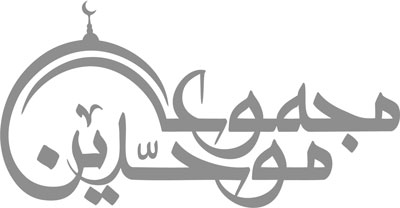 contact@mowahedin.com46- کِتَابُ الشَّرِکَةِکتاب [46]: شراکت1- باب: فِي الشَّرِكَةِ فِي الطَّعَامِ وَالنَّهدِ والعُرُوضِباب [1]: شراکت در طعام و خوراکه و کالا1131- عَنْ سَلَمَةَ بْنِ الأَكْوَعِ رَضِيَ اللَّهُ عَنْهُ، قَالَ: خَفَّتْ أَزْوَادُ القَوْمِ، وَأَمْلَقُوا، فَأَتَوُا النَّبِيَّ صَلَّى اللهُ عَلَيْهِ وَسَلَّمَ فِي نَحْرِ إِبِلِهِمْ، فَأَذِنَ لَهُمْ، فَلَقِيَهُمْ عُمَرُ، فَأَخْبَرُوهُ فَقَالَ: مَا بَقَاؤُكُمْ بَعْدَ إِبِلِكُمْ، فَدَخَلَ عَلَى النَّبِيِّ صَلَّى اللهُ عَلَيْهِ وَسَلَّمَ، فَقَالَ: يَا رَسُولَ اللَّهِ، مَا بَقَاؤُهُمْ بَعْدَ إِبِلِهِمْ، فَقَالَ رَسُولُ اللَّهِ صَلَّى اللهُ عَلَيْهِ وَسَلَّمَ: «نَادِ فِي النَّاسِ، فَيَأْتُونَ بِفَضْلِ أَزْوَادِهِمْ»، فَبُسِطَ لِذَلِكَ نِطَعٌ، وَجَعَلُوهُ عَلَى النِّطَعِ، فَقَامَ رَسُولُ اللَّهِ صَلَّى اللهُ عَلَيْهِ وَسَلَّمَ فَدَعَا وَبَرَّكَ عَلَيْهِ، ثُمَّ دَعَاهُمْ بِأَوْعِيَتِهِمْ، فَاحْتَثَى النَّاسُ حَتَّى فَرَغُوا، ثُمَّ قَالَ رَسُولُ اللَّهِ صَلَّى اللهُ عَلَيْهِ وَسَلَّمَ: «أَشْهَدُ أَنْ لاَ إِلَهَ إِلَّا اللَّهُ، وَأَنِّي رَسُولُ اللَّهِ» [رواه البخاری: 2484].1131- از سلمه بن اکوعس روایت است که گفت: [در یکی از غزوات] خوراکه‌های مردم خلاص شد و گرسنه ماندند، نزد پیامبر خدا ج آمدند و اجازه خواستند تا شتران خود را ذبح نمایند، پیامبر خدا ج برای آن‌ها اجازه دادند.[در این وقت] عمرس نزد آن‌ها آمد، از موضوع برایش خبر دادند، عمرس برای آن‌ها گفت: بعد از کشتن شتران چگونه زندگی می‌کنید؟ و نزد پیامبر خدا ج رفت و گفت: یا رسول الله! بعد از کشتن شتران چگونه زندگی خواهند کرد؟پیامبر خدا ج فرمودند: «برای مردم بگو که باقی‌ماندۀ طعام خود را بیاورند».سفره‌های گسترده شد و طعام‌ها را آوردند و در آن سفره جمع کردند، پیامبر خداج برخاستند و دعا نموده و طلب برکت کردند، سپس در پهلوی آن طعام نشسته و فرمودند: دیگ و کاسه‌های خود را بیاورید، مردم ظرف‌های خود را آوردند و پُر کردند.بعد از آن پیامبر خدا ج گفتند که: «أَشْهَدُ أَنْ لاَ إِلَهَ إِلَّا اللَّهُ، وَأَنِّي رَسُولُ اللَّهِ»، یعنی: گواهی می‌دهیم که معبودی جز خدای برحق وجود ندارد، و [شهادت می‌دهم که] من فرستادۀ خدا هستم().1132- عَنْ أَبِي مُوسَى رضي الله عنه قَالَ: قَالَ النَّبِيُّ صَلَّى اللهُ عَلَيْهِ وَسَلَّمَ: «إِنَّ الأَشْعَرِيِّينَ إِذَا أَرْمَلُوا فِي الغَزْوِ، أَوْ قَلَّ طَعَامُ عِيَالِهِمْ بِالْمَدِينَةِ جَمَعُوا مَا كَانَ عِنْدَهُمْ فِي ثَوْبٍ وَاحِدٍ، ثُمَّ اقْتَسَمُوهُ بَيْنَهُمْ فِي إِنَاءٍ وَاحِدٍ بِالسَّوِيَّةِ، فَهُمْ مِنِّي وَأَنَا مِنْهُمْ» [رواه البخاری: 2486].1132- از ابوموسیس روایت است که گفت: پیامبر خدا ج فرموند:«اشعریین چون به جهاد بروند، و یا توشۀ خانوادۀ آن‌ها در مدینه خلاص شود، آنچه را که دارند در یک سفره جمع می‌کنند، سپس با یک ظرف آن را بین خود مساویانه تقسیم می‌کنند، ایشان از من، و من از ایشان هستم»().2- باب: قِسْمَةِ الغَنَمِباب [2]: تقسیم‌کردن گوسفند1133- عَنْ رَافِعِ بْنِ خَدِيجٍ رضي الله عنه قَالَ: كُنَّا مَعَ النَّبِيِّ صَلَّى اللهُ عَلَيْهِ وَسَلَّمَ بِذِي الحُلَيْفَةِ، فَأَصَابَ النَّاسَ جُوعٌ، فَأَصَابُوا إِبِلًا وَغَنَمًا، قَالَ: وَكَانَ النَّبِيُّ صَلَّى اللهُ عَلَيْهِ وَسَلَّمَ فِي أُخْرَيَاتِ القَوْمِ، فَعَجِلُوا، وَذَبَحُوا، وَنَصَبُوا القُدُورَ، فَأَمَرَ النَّبِيُّ صَلَّى اللهُ عَلَيْهِ وَسَلَّمَ بِالقُدُورِ، فَأُكْفِئَتْ، ثُمَّ قَسَمَ، فَعَدَلَ عَشَرَةً مِنَ الغَنَمِ بِبَعِيرٍ فَنَدَّ مِنْهَا بَعِيرٌ، فَطَلَبُوهُ، فَأَعْيَاهُمْ وَكَانَ فِي القَوْمِ خَيْلٌ يَسِيرَةٌ، فَأَهْوَى رَجُلٌ مِنْهُمْ بِسَهْمٍ، فَحَبَسَهُ اللَّهُ ثُمَّ قَالَ: «إِنَّ لِهَذِهِ البَهَائِمِ أَوَابِدَ كَأَوَابِدِ الوَحْشِ، فَمَا غَلَبَكُمْ مِنْهَا فَاصْنَعُوا بِهِ هَكَذَا» ، فَقَالَ جَدِّي: إِنَّا نَرْجُو - أَوْ نَخَافُ - العَدُوَّ غَدًا، وَلَيْسَتْ مَعَنَا مُدًى، أَفَنَذْبَحُ بِالقَصَبِ؟ قَالَ: «مَا أَنْهَرَ الدَّمَ، وَذُكِرَ اسْمُ اللَّهِ عَلَيْهِ فَكُلُوهُ، لَيْسَ السِّنَّ وَالظُّفُرَ، وَسَأُحَدِّثُكُمْ عَنْ ذَلِكَ: أَمَّا السِّنُّ فَعَظْمٌ، وَأَمَّا الظُّفُرُ فَمُدَى الحَبَشَةِ» [رواه البخاری: 2488].1133- از رافع بن خدیجس روایت است که گفت: در (ذوالحلَیفَه) با پیامبر خدا ج بودیم، مردم به گرسنگی شدیدی افتادند، شتران و گوسفندانی را به غنیمت گرفتند، و پیامبر خدا ج در آخر قافله بودند، آن‌ها با عجله شتران و گوسفندان را ذبح نموده و دیگ‌ها را بر پا نمودند، پیامبر خدا ج امر کردند که دیگ‌ها را واژگون نمایند()، و دیگ‌ها واژگون شد.بعد از آن عنایم را تقسیم نمودند، هر ده گوسفند را معادل یک شتر قرار دادند، یکی از شترها گریخت، و آن‌ها را از اینکه آن را به دست آورند عاجز ساخت، و اسپ‌های مردم کم بود، شخصی از آن‌ها آن شتر را به تیر زد، و خدا به سبب آن تیر آن را از رفتن باز داشت.و بعد از آن پیامبر خدا ج فرمودند: «بعضی از این چارپایان مانند حیوانات وحشی رم بر داشته و وحشت می‌کنند، اگر حیوانی رَم برداشت و آن را گرفته نتوانستید، چنین کنید» [یعنی: او را به ذریعۀ تیر و یا کدام آلۀ دیگری از پا در آورید].برای پیامبر خدا ج گفتم که ما فردا شاید با دشمن مواجه شویم، و کاردی در دسترس نداریم، آیا روا است که با برگ نَی حیوانات را ذبح کنیم؟فرمود: «هر چیزی که خون را جاری سازد، و به نام خدا ذبح گردد، آن را بخورید، ولی با دندان و یا ناخن نباید ذبح نمود، و به زودی علت آن را برای شما می‌گویم، علتش این است که دندان استخوان است، و ناخن کارد مردم حبشه است»().3- باب: تَقْويمِ الأَشْيَاءِ بَيْنَ الشُّرَكاءِ بِقِيمَةِ عَدْلٍباب [3]: قیمت گزاری اشیاء در بین شرکاء به قیمت عادلانه1134: عَنْ أَبِي هُرَيْرَةَ رَضِيَ اللَّهُ عَنْهُ، عَنِ النَّبِيِّ صَلَّى اللهُ عَلَيْهِ وَسَلَّمَ قَالَ: «مَنْ أَعْتَقَ شَقِيصًا مِنْ مَمْلُوكِهِ، فَعَلَيْهِ خَلاَصُهُ فِي مَالِهِ، فَإِنْ لَمْ يَكُنْ لَهُ مَالٌ، قُوِّمَ المَمْلُوكُ قِيمَةَ عَدْلٍ، ثُمَّ اسْتُسْعِيَ غَيْرَ مَشْقُوقٍ عَلَيْهِ» [رواه البخاری: 2492]1134– از ابوهریرهس از پیامبر خدا ج روایت است که فرمود: «اگر یکی از شرکاء حصۀ خود را از غلام مشترک آزاد کرد، باید بقیه را از حساب مال خود آزاد نماید، و اگر مالی نداشت، آن غلام باید به قیمت عادلانۀ قیمت خود را به طوری که بر وی فشار وارد نگردد، برای شریک دیگر بپردازد»().4- باب: هَل يُقْرَعُ فِي القِسْمَةِباب [4]: آیا در تقسیم کردن، قرعه‌کشی جواز دارد 1135: عَنِ النُّعْمَانَ بْنَ بَشِيرٍ رَضِيَ اللَّهُ عَنْهُمَا، عَنِ النَّبِيِّ صَلَّى اللهُ عَلَيْهِ وَسَلَّمَ قَالَ: «مَثَلُ القَائِمِ عَلَى حُدُودِ اللَّهِ وَالوَاقِعِ فِيهَا، كَمَثَلِ قَوْمٍ اسْتَهَمُوا عَلَى سَفِينَةٍ، فَأَصَابَ بَعْضُهُمْ أَعْلاَهَا وَبَعْضُهُمْ أَسْفَلَهَا، فَكَانَ الَّذِينَ فِي أَسْفَلِهَا إِذَا اسْتَقَوْا مِنَ المَاءِ مَرُّوا عَلَى مَنْ فَوْقَهُمْ، فَقَالُوا: لَوْ أَنَّا خَرَقْنَا فِي نَصِيبِنَا خَرْقًا وَلَمْ نُؤْذِ مَنْ فَوْقَنَا، فَإِنْ يَتْرُكُوهُمْ وَمَا أَرَادُوا هَلَكُوا جَمِيعًا، وَإِنْ أَخَذُوا عَلَى أَيْدِيهِمْ نَجَوْا، وَنَجَوْا جَمِيعًا» [رواه البخاری: 2493]1135- از نعمان بن بشیرب از پیامبر خدا ج روایت است که فرمودند:«مثل کسی که حدود خدا را جاری می‌کند، و کسی که حدود خدا را پا مال می‌کند، مانند مردمی است که در سوار شدن کشتی بین خود قرعه کشی می‌کنند، نصیب بعضی از آن‌ها طبقۀ بالائی کشتی، و نصیب عدۀ طبقۀ پایینی کشتی می‌شود».«کسانی که در طبقۀ پائنی قرار دارند، هنگام آب گرفتن بر مردمی که در طبقۀ بالائی قرار دارند می‌گذرند، این‌ها [یعنی: کسانی که در طبقۀ پایینی قرار دارند] با خود می‌گویند: اگر در همین طبقۀ خود، کشتی را سوراخ کنیم، و سبب اذیت طبقۀ فوقانی نگردیم بهتر است».«اگر [مردم طبقۀ فوقانی] آن‌ها را به حال خودشان بگذارند که هرچه می‌خواهند بکنند، همگی غرق می‌شوند، و اگر دست آن‌ها را بگیرند، سبب نجات خود، و نجات آن‌ها می‌شوند»().5- باب: الشَّرِكَةِ فِي الطَّعَامِ وَ غَيْرِهِباب [5]: شراکت در طعام و غیره 1136: عَنْ عَبْدِ اللَّهِ بْنِ هِشَامٍ رَضِيَ الله عَنْهُن، وَكَانَ قَدْ أَدْرَكَ النَّبِيَّ صَلَّى اللهُ عَلَيْهِ وَسَلَّمَ، وَذَهَبَتْ بِهِ أُمُّهُ زَيْنَبُ بِنْتُ حُمَيْدٍ إِلَى رَسُولِ اللَّهِ صَلَّى اللهُ عَلَيْهِ وَسَلَّمَ، فَقَالَتْ: يَا رَسُولَ اللَّهِ بَايِعْهُ، فَقَالَ: «هُوَ صَغِيرٌ فَمَسَحَ رَأْسَهُ وَدَعَا لَهُ» وَعَنْ زُهْرَةَ بْنِ مَعْبَدٍ، أَنَّهُ كَانَ يَخْرُجُ بِهِ جَدُّهُ عَبْدُ اللَّهِ بْنُ هِشَامٍ إِلَى السُّوقِ، فَيَشْتَرِي الطَّعَامَ، فَيَلْقَاهُ ابْنُ عُمَرَ، وَابْنُ الزُّبَيْرِ رَضِيَ اللَّهُ عَنْهُمَا، فَيَقُولاَنِ لَهُ: «أَشْرِكْنَا فَإِنَّ النَّبِيَّ صَلَّى اللهُ عَلَيْهِ وَسَلَّمَ قَدْ دَعَا لَكَ بِالْبَرَكَةِ» ، فَيَشْرَكُهُمْ، فَرُبَّمَا أَصَابَ الرَّاحِلَةَ كَمَا هِيَ، فَيَبْعَثُ بِهَا إِلَى المَنْزِلِ [رواه البخاری: 2501، 2502] 1136- از عبدالله بن هشامس كه زمان پیامبر خدا ج را درک نموده بود() روایت است که مادرش (زینب بنت حمید) او را نزد پیامبر خدا ج برد و گفت: یا رسول الله! با او بیعت نمائید!فرمودند: «او خورد سال است» و آنحضرت ج دست خود را بر سرش کشیدند و به حق او دعا کردند.وی گاهی به طرف بازار بیرون می‌شد و طعامی را خریداری می‌کرد، ابن عمر و ابن زبیرش می‌آمدند و از وی خواهش می‌کردند که ما را با خود شریک بده، زیرا پیامبر خداج برای تو دعای برکت کرده‌اند، او آن‌ها را شریک می‌داد، و گاهی می‌شد که یک بار شتر را به طور کامل فائده می‌کرد و به خانه می‌فرستاد().47- كِتَابُ الرَّهْن فِي الحَضرکتاب [47]: رهن در غیر سفر1- الرَّهْنِ مَرْكُوبٌ وَمَحْلُوبٌباب [1]: سوار شدن و دوشیدن حیوان رهنی 1137: عَنْ أَبِي هُرَيْرَةَ رَضِيَ اللَّهُ عَنْهُ، قَالَ: قَالَ رَسُولُ اللَّهِ صَلَّى اللهُ عَلَيْهِ وَسَلَّمَ: «الظًّهْرُ يُرْكَبُ بِنَفَقَتِهِ، إِذَا كَانَ مَرْهُونًا، وَلَبَنُ الدَّرِّ يُشْرَبُ بِنَفَقَتِهِ، إِذَا كَانَ مَرْهُونًا، وَعَلَى الَّذِي يَرْكَبُ وَيَشْرَبُ النَّفَقَةُ» [رواه بخاری: 2512]1137- از ابوهریرهس روایت است که گفت: پیامبر خدا ج فرمودند:«مرکبی که به گرو داده شده است، در مقابل نفقه‌اش سواری کرده می‌شود، و شیر حیوان شیر آوری که به گرو داده شده است، در مقابل نفقه‌اش، خورده می‌شود، و نفقه‌اش بر عهدۀ کسی است که آن حیوان را سوار می‌شود، و یا شیر آن را می‌خورد»().2- باب: إِذَا اخْتَلَفَ الرَّاهِنُ وَالمُرْتَهِنُباب [2]: اگر راهن و مرتهن با هم اختلاف کردند1138: عَنِ ابْنِ عَبَّاسٍ رَضِيَ اللهُ عَنْهمَا: «إِنَّ النَّبِيَّ صَلَّى اللهُ عَلَيْهِ وَسَلَّمَ قَضَى أَنَّ اليَمِينَ عَلَى المُدَّعَى عَلَيْهِ» [رواه البخاری: 2514]1138- از ابن عباسب روایت است که پیامبر خدا ج حکم کردند که: «سوگند خوردن بر (مدعی علیه) است»().48- كتابٌ فِي العِتْقِ وَفَضْلِهِکتاب [48]: در آزد کردن [غلامان] و فضیلت آن1139: عَنْ أَبِي هُرَيْرَةَ رَضِيَ اللَّهُ عَنْهُ: قَالَ النَّبِيُّ صَلَّى اللهُ عَلَيْهِ وَسَلَّمَ: «أَيُّمَا رَجُلٍ أَعْتَقَ امْرَأً مُسْلِمًا، اسْتَنْقَذَ اللَّهُ بِكُلِّ عُضْوٍ مِنْهُ عُضْوًا مِنْهُ مِنَ النَّارِ» [رواه البخاری: 2517]1139- از ابوهریرهس روایت است که گفت: پیامبر خدا ج فرمودند:«هر کسی که شخص مسلمانی را ازاد سازد، خداوند متعال در مقابل هر عضو از [شخص آزاد شده]، یک عضو از [شخص آزاد کننده] را از دوزخ نجات می‌دهد»().1- باب: أَيُّ الرِّقابِ أَفضَلُباب [1]: آزاد کردن کدام نوع غلام بهتر است 1140: عَنْ أَبِي ذَرٍّ رَضِيَ اللَّهُ عَنْهُ، قَالَ: سَأَلْتُ النَّبِيَّ صَلَّى اللهُ عَلَيْهِ وَسَلَّمَ أَيُّ العَمَلِ أَفْضَلُ؟ قَالَ: «إِيمَانٌ بِاللَّهِ، وَجِهَادٌ فِي سَبِيلِهِ» ، قُلْتُ: فَأَيُّ الرِّقَابِ أَفْضَلُ؟ قَالَ: «أَعْلاَهَا ثَمَنًا، وَأَنْفَسُهَا عِنْدَ أَهْلِهَا» ، قُلْتُ: فَإِنْ لَمْ أَفْعَلْ؟ قَالَ: «تُعِينُ ضَايِعًا، أَوْ تَصْنَعُ لِأَخْرَقَ» ،: قَالَ: فَإِنْ لَمْ أَفْعَلْ؟ قَالَ: «تَدَعُ النَّاسَ مِنَ الشَّرِّ، فَإِنَّهَا صَدَقَةٌ تَصَدَّقُ بِهَا عَلَى نَفْسِكَ» [رواه بخاری :2518].1140- از ابو ذرس روایت است که گفت: از پیامبر خدا ج سؤال نمودم که کدام کار از همه بهتر است؟فرمودند: «ایمان به خدا، و جهاد در راه خدا».گفتم: آزاد کردن کدام نوع غلام بهتر است؟فرمودند: «پر قیمت‌ترین آن، و محبوب‌ترین آن در نزد بادارانش».گفتم: اگر توان این را نداشتم؟فرمودند: «با صعنتگری همکاری کن، و یا با کسی که صنعت را نمی‌داند، تو چیزی بساز».گفتم اگر این را هم نتوانستم؟فرمودند: «از ضرر رساندن به مردم خودداری کن، زیرا این یک نوع صدقه‌ای است که برای شخص خود می‌دهی().2- باب: إِذَا أَعْتَقَ عَبْداً بَيْنَ اثْنَيْنِ أَوْ أَمَةً بَيْنَ شُرَكَاءِباب [2]: اگر غلامی را که بین دو نفر، و یا کنیزی را که بین عدۀ مشترک است آزاد ساخت1141: عَنْ عَبْدِ اللَّهِ بْنِ عُمَرَ رَضِيَ اللَّهُ عَنْهُمَا: أَنَّ رَسُولَ اللَّهِ صَلَّى اللهُ عَلَيْهِ وَسَلَّمَ قَالَ: «مَنْ أَعْتَقَ شِرْكًا لَهُ فِي عَبْدٍ، فَكَانَ لَهُ مَالٌ يَبْلُغُ ثَمَنَ العَبْدِ قُوِّمَ العَبْدُ عَلَيْهِ قِيمَةَ عَدْلٍ، فَأَعْطَى شُرَكَاءَهُ حِصَصَهُمْ، وَعَتَقَ عَلَيْهِ العَبْدُ، وَإِلَّا فَقَدْ عَتَقَ مِنْهُ مَا عَتَقَ» [رواه البخاری: 2522]1141- از عبدالله بن عمرب روایت است که پیامبر خدا ج فرمودند:«کسی که حصۀ خود را از غلامی که در آن شریک است ازاد ساخت، و به اندازۀ قیمت غلام مالی داشت، غلام به قیمت عادلانۀ قیمت گذاری شود، و باید حصۀ شرکای دیگر خود را بپردازد، و غلام از طرف او آزاد می‌گردد، و اگر مالی نداشت، همان اندازه از غلام آزد می‌شود که آن شخص آزاد کرده است»().3 – باب: الخَطَأِ وَالنِّسیَانِ فِي العَتَاقَةِ وَالطَّلاَقِ وَنَحوِهِباب [3]: خطا و نسیان در آزاد کردن و طلاق دادن و امثال این‌ها 1142: عَنْ أَبِي هُرَيْرَةَ رَضِيَ اللَّهُ عَنْهُ، قَالَ: قَالَ النَّبِيُّ صَلَّى اللهُ عَلَيْهِ وَسَلَّمَ: «إِنَّ اللَّهَ تَجَاوَزَ لِي عَنْ أُمَّتِي مَا وَسْوَسَتْ بِهِ صُدُورُهَا، مَا لَمْ تَعْمَلْ أَوْ تَكَلَّمْ» [رواه البخاری: 2528]1142- از ابوهریرهس روایت است که گفت: پیامبر خدا ج فرمودند:«خداوند به جهت من، وسوسه‌های قلبی امت مرا تا وقتی که به آن وسوسه‌ها عمل نکند، و یا تکلم ننماید، عفو کرده است»().4- باب: إِذَا قَالَ لِعَبْدِهِ هُوَ للهِ ونَوَي العِتْقَ، والإِشْهَادِ بالعِتْقِباب [4]: اگر برای غلامش گفت: او برای خدا است و نیتش آزاد کردن بود، و شاهد گرفتن به آزاد کردن1143: وعَنْهُ رَضِيَ اللَّهُ عَنْهُ: أَنَّهُ لَمَّا أَقْبَلَ يُرِيدُ الإِسْلاَمَ، وَمَعَهُ غُلاَمُهُ ضَلَّ كُلُّ وَاحِدٍ مِنْهُمَا مِنْ صَاحِبِهِ، فَأَقْبَلَ بَعْدَ ذَلِكَ وَأَبُو هُرَيْرَةَ جَالِسٌ مَعَ النَّبِيِّ صَلَّى اللهُ عَلَيْهِ وَسَلَّمَ، فَقَالَ النَّبِيُّ صَلَّى اللهُ عَلَيْهِ وَسَلَّمَ: «يَا أَبَا هُرَيْرَةَ هَذَا غُلاَمُكَ قَدْ أَتَاكَ» ، فَقَالَ: أَمَا إِنِّي أُشْهِدُكَ أَنَّهُ حُرٌّ، قَالَ: فَهُوَ حِينَ يَقُولُ: يَا لَيْلَةً مِنْ طُولِهَا وَعَنَائِهَا، عَلَى أَنَّهَا مِنْ دَارَةِ الكُفْرِ نَجَّتِ [رواه البخاری: 2530]1143- و از ابوهریرهس روایت است که وی هنگامی که [نزد پیامبر خدا ج] آمد و ارادۀ مسلمان شدن را داشت غلامش نیز با وی همراه بود، این دو نفر در راه یکدیگر را گم کردند، و غلامش هنگامی پیدا شد که ابوهریرهس نزد پیامبر خدا ج نشسته بود.پیامبر خدا ج فرمودند: «ای ابا هریره! اینک غلامت رسید».ابوهریرهس گفت: من شما را شاهد می‌گیرم که او آزاد است، و [ابوهریرهس] می‌گوید: این در وقتی بود که می‌گفت: ای شبی که از درازی و رنج آن آزرده‌ام، [ولی خوشنودم] از اینکه از دار کفر نجات داد().5- باب: عِتْقِ المُشْرِكِباب [5]: آزاد کردن مشرک1144: عَنْ حَكِيمَ بْنَ حِزَامٍ رَضِيَ اللَّهُ عَنْهُ: أَنَّهُ أَعْتَقَ فِي الجَاهِلِيَّةِ مِائَةَ رَقَبَةٍ، وَحَمَلَ عَلَى مِائَةِ بَعِيرٍ، فَلَمَّا أَسْلَمَ حَمَلَ عَلَى مِائَةِ بَعِيرٍ، وَأَعْتَقَ مِائَةَ رَقَبَةٍ، قَالَ: فَسَأَلْتُ رَسُولَ اللَّهِ صَلَّى اللهُ عَلَيْهِ وَسَلَّمَ، فَقُلْتُ: يَا رَسُولَ اللَّهِ، وَذَكَرَ الحَديث وقَدْ تَقَدَّ في الزَّكاةِ [رواه البخاری: 2538، وانظر حديث رقم: 1436].1144- از حکم بن حزامس روایت است که وی در جاهلیت صد غلام را آزاد ساخته بود، و بار صد شتر را صدقه داده بود، و چون مسلمان شد باز صد شتر بار را صدقه کرد، و صد غلام را آزاد نمود، حکیمس گفت که: از پیامبر خدا ج پرسیدم، [وبقیۀ حدیث قبلاً در باب زکات گذشت]().6 – باب: مَنْ مَلكَ مِنَ العَربِ رَقِيقاًباب [6]: کسی که غلامی را از عرب مالک شد1145: عَنْ عَبْدِالله بْنِ عُمَرَ رَضِيَ اللهُ عَنْهُمَا: «إِنَّ النَّبِيَّ صَلَّى اللهُ عَلَيْهِ وَسَلَّمَ أَغَارَ عَلَى بَنِي المُصْطَلِقِ وَهُمْ غَارُّونَ، وَأَنْعَامُهُمْ تُسْقَى عَلَى المَاءِ، فَقَتَلَ مُقَاتِلَتَهُمْ، وَسَبَى ذَرَارِيَّهُمْ، وَأَصَابَ يَوْمَئِذٍ جُوَيْرِيَةَ رَضِيَ اللهُ عَنْها» [رواه البخاری: 2541]1145- از عبدالله بن عمرب روایت است که پیامبر خدا بر قبیلۀ (بنی مصطلق) در حالی یورش بردند که آن‌ها بی‌خبر بودند، و چارپایان آن‌ها آب داده می‌شد، مردان جنگی آن‌ها را کشتند، و اولاد آن‌ها را به اسارت گرفتند، و (جویریه)ل هم از جملۀ همین اسیران بود().1146: عَنْ أَبِي هُرَيْرَةَ رَضِيَ اللَّهُ عَنْهُ: مَا زِلْتُ أُحِبُّ بَنِي تَمِيمٍ مُنْذُ ثَلاَثٍ، سَمِعْتُ مِنْ رَسُولِ اللَّهِ صَلَّى اللهُ عَلَيْهِ وَسَلَّمَ يَقُولُ فِيهِمْ، سَمِعْتُهُ يَقُولُ: «هُمْ أَشَدُّ أُمَّتِي، عَلَى الدَّجَّالِ» ، قَالَ: وَجَاءَتْ صَدَقَاتُهُمْ، فَقَالَ رَسُولُ اللَّهِ صَلَّى اللهُ عَلَيْهِ وَسَلَّمَ: «هَذِهِ صَدَقَاتُ قَوْمِنَا» ، وَكَانَتْ سَبِيَّةٌ مِنْهُمْ عِنْدَ عَائِشَةَ، فَقَالَ: «أَعْتِقِيهَا فَإِنَّهَا مِنْ وَلَدِ إِسْمَاعِيلَ» [رواه البخاری: 2543]1146- از ابوهریرهس روایت است که [گفت]: (بنی تمیم) را از وقتی که سه چیز را در بارۀ آن‌ها از پیامبر خدا ج شنیدم همیشه دوست می‌دارم، شنیدم که می‌گفتند: «این‌ها شدیدترین امت من بر دجال هستند».و گفت: چون زکات اموال آن‌ها رسید پیامبر خدا ج فرمودند: «این‌ها زکات‌های قوم ما است».و کنیزی از آن‌ها در نزد عائشهل بود، پیامبر خدا ج فرمودند: «او را آزاد کن، زیرا او از اولاد اسماعیل÷ است»().7- باب: كَرَاهِيَةِ التَّطَاوُلِ عَلَى الرَّقِيقِباب [7]: کراهیت زبان دارزی در مقابل غلام1147: وعَنْهُ رَضِيَ اللَّهُ عَنْهُ، يُحَدِّثُ عَنِ النَّبِيِّ صَلَّى اللهُ عَلَيْهِ وَسَلَّمَ، قَالَ: «لاَ يَقُلْ أَحَدُكُمْ: أَطْعِمْ رَبَّكَ وَضِّئْ رَبَّكَ، اسْقِ رَبَّكَ، وَلْيَقُلْ: سَيِّدِي مَوْلاَيَ، وَلاَ يَقُلْ أَحَدُكُمْ: عَبْدِي أَمَتِي، وَلْيَقُلْ: فَتَايَ وَفَتَاتِي وَغُلاَمِي» [رواه البخاری: 2552]1147- از ابوهریرهس از پیامبر خدا ج روایت است که فرمودند:«کسی نباید [برای غلام خود] بگوید که: به رب خود نان بده، به رب خود آب وضوء تهیه کن، به رب خود آب بده، بلکه [غلام برای بادارش] بگوید: آقایم! بادارم! و [بادار برای غلام و کنیزش] نگوید: غلام من و کنیز من، بلکه بگوید: عزیز من، جوان من»().8- باب: إِذَا أَتَی أحَدَكُمْ خَادِمُهُ بِطَعَامِهِباب [8]: وقتی که خادم کسی طعامش را آورد1148: وَعَنْهُ رَضِيَ اللَّهُ عَنْهُ، عَنِ النَّبِيِّ صَلَّى اللهُ عَلَيْهِ وَسَلَّمَ: «إِذَا أَتَى أَحَدَكُمْ خَادِمُهُ بِطَعَامِهِ، فَإِنْ لَمْ يُجْلِسْهُ مَعَهُ، فَليُنَاوِلْهُ لُقْمَةً أَوْ لُقْمَتَيْنِ أَوْ أُكْلَةً أَوْ أُكْلَتَيْنِ، فَإِنَّهُ وَلِيَ عِلاَجَهُ» [رواه البخاری: 2557]1148- و از ابوهریرهس از پیامبر خدا ج روایت است که [فرمودند]:«وقتی که خادم کسی طعامش را آورد اگر او را با خود نمی‌نشاند، اقلا باید یک یا دو لقمه، و یا یک خوراک و دو خوراکی برایش بدهد، زیرا طعام را او تهیه کرده است»().9- باب: إِذَا ضَرَبَ الْعَبْدَ فَلیَتجَنبِ الْوَجْهَباب [9]: اگر غلام را زد از زدن بر روی خودداری نماید 1149: وَعَنْهُ رَضِيَ اللهُ عَنْهُ، عَنِ النَّبِيِّ صَلَّى اللهُ عَلَيْهِ وَسَلَّمَ قَالَ: «إِذَا قَاتَلَ أَحَدُكُمْ فَلْيَجْتَنِبِ الوَجْهَ» [رواه البخاری: 2559] 1149- و از ابوهریرهس از پیامبر خدا ج روایت است که فرمودند:«اگر کسی از شما جنگ می‌کرد، از زدن بر روی، خودداری نماید»().10- باب: ما یَجُوزُ مِنْ شُرُوطِ المُكاتَبِباب [10]: شرط‌هایی که دربارۀ مکاتَب جائز است1150: عَنْ عَائِشَةَ رَضِيَ اللَّهُ عَنْهَا: أَنَّ بَرِيرَةَ رَضِيَ اللَّهُ عَنْهَا جَاءَتْ تَسْتَعِينُهَا فِي كِتَابَتِهَا، وَلَمْ تَكُنْ قَضَتْ مِنْ كِتَابَتِهَا شَيْئًا، قَالَتْ لَهَا عَائِشَةُ: ارْجِعِي إِلَى أَهْلِكِ، فَإِنْ أَحَبُّوا أَنْ أَقْضِيَ عَنْكِ كِتَابَتَكِ وَيَكُونَ وَلاَؤُكِ لِي، فَعَلْتُ، فَذَكَرَتْ ذَلِكَ بَرِيرَةُ لِأَهْلِهَا، فَأَبَوْا، وَقَالُوا: إِنْ شَاءَتْ أَنْ تَحْتَسِبَ عَلَيْكِ، فَلْتَفْعَلْ وَيَكُونَ وَلاَؤُكِ لَنَا، فَذَكَرَتْ ذَلِكَ لِرَسُولِ اللَّهِ صَلَّى اللهُ عَلَيْهِ وَسَلَّمَ، فَقَالَ لَهَا رَسُولُ اللَّهِ صَلَّى اللهُ عَلَيْهِ وَسَلَّمَ: «ابْتَاعِي، فَأَعْتِقِي فَإِنَّمَا الوَلاَءُ لِمَنْ أَعْتَقَ» قَالَ: ثُمَّ قَامَ رَسُولُ اللَّهِ صَلَّى اللهُ عَلَيْهِ وَسَلَّمَ، فَقَالَ: «مَا بَالُ أُنَاسٍ يَشْتَرِطُونَ شُرُوطًا لَيْسَتْ فِي كِتَابِ اللَّهِ، مَنِ اشْتَرَطَ شَرْطًا لَيْسَ فِي كِتَابِ اللَّهِ فَلَيْسَ لَهُ، وَإِنْ شَرَطَ مِائَةَ مَرَّةٍ شَرْطُ اللَّهِ أَحَقُّ وَأَوْثَقُ» [رواه البخاری: 2561]1150- از عائشهل روایت است که: (بریره) نزدش آمد و دربارۀ کتابتش از وی طلب کمک نمود، عائشهل برایش گفت: نزد بادارانت بر و ببین، اگر موافقت داشته باشند که پول کتابتت را من بپردازدم، و ولای تو برای من باشد، من پول کتابت تو را می‌پردازم.بریرهس این سخن را برای بادارانش گفت، و آن‌ها قبول نکردند و گفتند: اگر عائشه می‌خواهد که این پول را برای تو به طور صدقه بدهد و ولای تو برای ما باشد، قبول داریم.عائشهل این سخن را برای پیامبر خدا ج گفت، ایشان فرمودند: «او را خریداری کن، سپس آزاد کن، زیرا ولاء از کسی است که او را آزاد ساخته است».ابوهریرهس گفت که: بعد از آن پیامبر خدا ج برخاسته [و خطبه دادند] و گفتند: «چرا بعضی از مردمان شرط‌هایی می‌گذارند که در کتاب خدا نیست، اگر کسی شرطی می‌گذارد که در کتاب خدا نباشد، آن شرط برایش نیست ولو آنکه صد بار شرط کند، شرط خدا سزاوارتر و محکم‌تر است»().49- كِتَابُ الهِبَةِ وَفَضْلِهَا وَالتَّخرِيضِ عَلَيْهَاکتاب [49]: بخشش و فضیلت آن، و تشویق بر بخشش دادن 1- باب: فَضْلِ الهِبَةِباب [1]: فضیلت بخشش1151: عَنْ أَبِي هُرَيْرَةَ رَضِيَ اللَّهُ عَنْهُ، عَنِ النَّبِيِّ صَلَّى اللهُ عَلَيْهِ وَسَلَّمَ قَالَ: «يَا نِسَاءَ المُسْلِمَاتِ، لاَ تَحْقِرَنَّ جَارَةٌ لِجَارَتِهَا، وَلَوْ فِرْسِنَ شَاةٍ» [رواه البخاری: 2566]1151- از ابوهریرهس از پیامبر خدا ج روایت است که فرمودند: «ای زنان مسلمان! بخشش دادن به زن همسایۀ خود را اندک مشمارید، ولو آنکه ساق خُشک پای گوسفندی باشد»().1152: عَنْ عَائِشَةَ رَضِيَ اللَّهُ عَنْهَا، أَنَّهَا قَالَتْ لِعُرْوَةَ رحمه الله تعالی: یا ابْنَ أُخْتِي «إِنْ كُنَّا لَنَنْظُرُ إِلَى الهِلاَلِ، ثُمَّ الهِلاَلِ، ثَلاَثَةَ أَهِلَّةٍ فِي شَهْرَيْنِ، وَمَا أُوقِدَتْ فِي أَبْيَاتِ رَسُولِ اللَّهِ صَلَّى اللهُ عَلَيْهِ وَسَلَّمَ نَارٌ» ، فَقُلْتُ يَا خَالَةُ: مَا كَانَ يُعِيشُكُمْ؟ قَالَتْ: «الأَسْوَدَانِ: التَّمْرُ وَالمَاءُ، إِلَّا أَنَّهُ قَدْ كَانَ لِرَسُولِ اللَّهِ صَلَّى اللهُ عَلَيْهِ وَسَلَّمَ جِيرَانٌ مِنَ الأَنْصَارِ، كَانَتْ لَهُمْ مَنَائِحُ، وَكَانُوا يَمْنَحُونَ رَسُولَ اللَّهِ صَلَّى اللهُ عَلَيْهِ وَسَلَّمَ مِنْ أَلْبَانِهِمْ، فَيَسْقِينَا» [رواه البخاری: 2567]1152- از عائشهل روایت است که وی برای عروه/ گفت: خواهر زادۀ عزیزم! از یک ماه تا ماه دیگر و حتی دو ماه را در سه ماه انتظار می‌کشیدیم، و آتشی در هیچیک از خانه‌های پیامبر خدا ج روشن نمی‌شد.عروهس [می‌گوید]: گفتم: خاله جان! زندگی شما را چه چیزی تشکیل می‌داد؟گفت: دو چیز سیاه، که خرما و آب است، ولی برای پیامبر خدا ج همسایگان انصاری بود، و آن‌ها شترهای داشتند که شیر آن‌ها را خیرات می‌دادند، از آن شیر گاهی برای پیامبر خدا ج می‌آوردند، و ایشان آن شیر را برای ما می‌دادند().1153: عَنْ أَبِي هُرَيْرَةَ رَضِيَ اللَّهُ عَنْهُ، عَنِ النَّبِيِّ صَلَّى اللهُ عَلَيْهِ وَسَلَّمَ قَالَ: «لَوْ دُعِيتُ إِلَى ذِرَاعٍ أَوْ كُرَاعٍ لَأَجَبْتُ، وَلَوْ أُهْدِيَ إِلَيَّ ذِرَاعٌ أَوْ كُرَاعٌ لَقَبِلْتُ» [رواه البخای: 2568]1153- از ابوهریرهس از پیامبر خدا ج روایت است که فرمودند:«اگر به طعامی که از گوشت دست و یا از پاچه تهیه شده باشد، دعوت شوم دعوت را می‌پذیرم، و اگر دست و یا پاچۀ برایم بخشش داده شود، آن بخشش را قبول می‌کنم»().2- باب: قَبُولِ هَدِیَّةِ الصَّيْدِباب [2]: قبول هدیۀ شکار1145: «عَنْ أَنَسٍ رَضِيَ اللَّهُ عَنْهُ، قَالَ: «أَنْفَجْنَا أَرْنَبًا بِمَرِّ الظَّهْرَانِ، فَسَعَى القَوْمُ، فَلَغَبُوا، فَأَدْرَكْتُهَا، فَأَخَذْتُهَا، فَأَتَيْتُ بِهَا أَبَا طَلْحَةَ، فَذَبَحَهَا وَبَعَثَ بِهَا إِلَى رَسُولِ اللَّهِ صَلَّى اللهُ عَلَيْهِ وَسَلَّمَ بِوَرِكِهَا أَوْ فَخِذَيْهَا - قَالَ: فَخِذَيْهَا، فَقَبِلَهُ» وفَي رواية: وَأَكَلَ مِنْه [رواه البخاری: 2572]1145- از انسس روایت است که گفت: در منطقۀ (مر ظهران) خرگوشی را رم دادیم، مردم کوشیدند که او را بگیرند، نتوانستند و خسته شدند، ولی من به او رسیدم و او را گرفتم و نزد ابوطلحه آوردم، او آن را ذبح کرد و ران‌ها آن را برای پیامبر خدا ج فرستاد، ایشان آن را قبول کردند، و در روایت دیگری آمده است که ایشان آن را قبول نموده و خوردند().3- باب: قَبُولِ الْـهَدِيَّةِباب [3]: قبول کردن بخشش1155: عَنِ ابْنِ عَبَّاسٍ رَضِيَ اللَّهُ عَنْهُمَا، قَالَ: «أَهْدَتْ أُمُّ حُفَيْدٍ خَالَةُ ابْنِ عَبَّاسٍ إِلَى النَّبِيِّ صَلَّى اللهُ عَلَيْهِ وَسَلَّمَ أَقِطًا وَسَمْنًا وَأَضُبًّا، فَأَكَلَ النَّبِيُّ صَلَّى اللهُ عَلَيْهِ وَسَلَّمَ مِنَ الأَقِطِ وَالسَّمْنِ، وَتَرَكَ الضَّبَّ تَقَذُّرًا» ، قَالَ ابْنُ عَبَّاسٍ: «فَأُكِلَ عَلَى مَائِدَةِ رَسُولِ اللَّهِ صَلَّى اللهُ عَلَيْهِ وَسَلَّمَ، وَلَوْ كَانَ حَرَامًا مَا أُكِلَ عَلَى مَائِدَةِ رَسُولِ اللَّهِ صَلَّى اللهُ عَلَيْهِ وَسَلَّمَ» [رواه البخاری: 2575].1155- از ابن عباسب روایت است که گفت: أُمَّ حفید) خالۀ ابن عباسب برای پیامبر خدا ج قروت و روغن و سوسمارهایی را هدیه داد، پیامبر خدا ج از قروت و روغن خوردند، ولی از سوسمارها بدشان آمد و نخوردند.ابن عباسب گفت: سوسمار در دسترخوان پیامبر خدا ج خورده شد، و اگر حرام می‌بود، در دسترخوان پیامبرخدا ج خورده نمی‌شد().1156: عَنْ أَبِي هُرَيْرَةَ رَضِيَ اللَّهُ عَنْهُ، قَالَ: كَانَ رَسُولُ اللَّهِ صَلَّى اللهُ عَلَيْهِ وَسَلَّمَ إِذَا أُتِيَ بِطَعَامٍ سَأَلَ عَنْهُ: «أَهَدِيَّةٌ أَمْ صَدَقَةٌ؟» ، فَإِنْ قِيلَ صَدَقَةٌ، قَالَ لِأَصْحَابِهِ: «كُلُوا» ، وَلَمْ يَأْكُلْ، وَإِنْ قِيلَ هَدِيَّةٌ، ضَرَبَ بِيَدِهِ صَلَّى اللهُ عَلَيْهِ وَسَلَّمَ، فَأَكَلَ مَعَهُمْ [رواه البخاری: 2576].1156- از ابوهریرهس روایت است که گفت: چون کسی برای پیامبر خدا ج طعامی می‌آورد می‌پرسیدند، بخشش است یا زکات؟اگر می‌گفتند: زکات است، برای صحابه‌های خود می‌گفتند که: «شما بخورید»، و خودشان نمی‌خوردند، و اگر گفته می‌شد که: بخشش است، زود شروع می‌کردند و همراه صحابه می‌خوردند().1157: عَنْ أَنَسِ بْنِ مَالِكٍ رَضِيَ اللَّهُ عَنْهُ، قَالَ: أُتِيَ النَّبِيُّ صَلَّى اللهُ عَلَيْهِ وَسَلَّمَ بِلَحْمٍ، فَقِيلَ: تُصُدِّقَ عَلَى بَرِيرَةَ، قَالَ: «هُوَ لَهَا صَدَقَةٌ وَلَنَا هَدِيَّةٌ» [رواه البخاری: 2577].1157- از انس بن مالکس روایت است که گفت: برای پیامبر خدا ج گوشتی آورده شد، کسی گفت که: این گوشت برای (بریره) زکات داده شده است.فرمودند: «برای بریره زکات، و برای ما بخشش است»().باب: مَنْ أَهْدَى إِلى صَاحِبِهِ وَتَحَرَّى بَعْضَ نِسَائِهِ دُونَ بَعْضٍباب [4]: کسی که برای رفیقش بخشش داد، و بعضی از همسران خود را بر دیگران ترجیح داد1158: عَنْ عَائِشَةَ رَضِيَ اللَّهُ عَنْهَا: أَنَّ نِسَاءَ رَسُولِ اللَّهِ صَلَّى اللهُ عَلَيْهِ وَسَلَّمَ كُنَّ حِزْبَيْنِ، فَحِزْبٌ فِيهِ عَائِشَةُ وَحَفْصَةُ وَصَفِيَّةُ وَسَوْدَةُ، وَالحِزْبُ الآخَرُ أُمُّ سَلَمَةَ وَسَائِرُ نِسَاءِ رَسُولِ اللَّهِ صَلَّى اللهُ عَلَيْهِ وَسَلَّمَ، وَكَانَ المُسْلِمُونَ قَدْ عَلِمُوا حُبَّ رَسُولِ اللَّهِ صَلَّى اللهُ عَلَيْهِ وَسَلَّمَ عَائِشَةَ، فَإِذَا كَانَتْ عِنْدَ أَحَدِهِمْ هَدِيَّةٌ يُرِيدُ أَنْ يُهْدِيَهَا إِلَى رَسُولِ اللَّهِ صَلَّى اللهُ عَلَيْهِ وَسَلَّمَ، أَخَّرَهَا حَتَّى إِذَا كَانَ رَسُولُ اللَّهِ صَلَّى اللهُ عَلَيْهِ وَسَلَّمَ فِي بَيْتِ عَائِشَةَ، بَعَثَ صَاحِبُ الهَدِيَّةِ بِهَا إِلَى رَسُولِ اللَّهِ صَلَّى اللهُ عَلَيْهِ وَسَلَّمَ فِي بَيْتِ عَائِشَةَ، فَكَلَّمَ حِزْبُ أُمِّ سَلَمَةَ فَقُلْنَ لَهَا: كَلِّمِي رَسُولَ اللَّهِ صَلَّى اللهُ عَلَيْهِ وَسَلَّمَ يُكَلِّمُ النَّاسَ، فَيَقُولُ: مَنْ أَرَادَ أَنْ يُهْدِيَ إِلَى رَسُولِ اللَّهِ صَلَّى اللهُ عَلَيْهِ وَسَلَّمَ هَدِيَّةً، فَلْيُهْدِهِ إِلَيْهِ حَيْثُ كَانَ مِنْ بُيُوتِ نِسَائِهِ، فَكَلَّمَتْهُ أُمُّ سَلَمَةَ بِمَا قُلْنَ، فَلَمْ يَقُلْ لَهَا شَيْئًا، فَسَأَلْنَهَا، فَقَالَتْ: مَا قَالَ لِي شَيْئًا، فَقُلْنَ لَهَا، فَكَلِّمِيهِ قَالَتْ: فَكَلَّمَتْهُ حِينَ دَارَ إِلَيْهَا أَيْضًا، فَلَمْ يَقُلْ لَهَا شَيْئًا، فَسَأَلْنَهَا، فَقَالَتْ: مَا قَالَ لِي شَيْئًا، فَقُلْنَ لَهَا: كَلِّمِيهِ حَتَّى يُكَلِّمَكِ، فَدَارَ إِلَيْهَا فَكَلَّمَتْهُ، فَقَالَ لَهَا: «لاَ تُؤْذِينِي فِي عَائِشَةَ فَإِنَّ الوَحْيَ لَمْ يَأْتِنِي وَأَنَا فِي ثَوْبِ امْرَأَةٍ، إِلَّا عَائِشَةَ» ، قَالَتْ: فَقَالَتْ: أَتُوبُ إِلَى اللَّهِ مِنْ أَذَاكَ يَا رَسُولَ اللَّهِ، ثُمَّ إِنَّهُنَّ دَعَوْنَ فَاطِمَةَ بِنْتَ رَسُولِ اللَّهِ صَلَّى اللهُ عَلَيْهِ وَسَلَّمَ، فَأَرْسَلَتْ إِلَى رَسُولِ اللَّهِ صَلَّى اللهُ عَلَيْهِ وَسَلَّمَ تَقُولُ: إِنَّ نِسَاءَكَ يَنْشُدْنَكَ اللَّهَ العَدْلَ فِي بِنْتِ أَبِي بَكْرٍ، فَكَلَّمَتْهُ فَقَالَ: «يَا بُنَيَّةُ أَلاَ تُحِبِّينَ مَا أُحِبُّ؟» ، قَالَتْ: بَلَى، فَرَجَعَتْ إِلَيْهِنَّ، فَأَخْبَرَتْهُنَّ، فَقُلْنَ: ارْجِعِي إِلَيْهِ، فَأَبَتْ أَنْ تَرْجِعَ، فَأَرْسَلْنَ زَيْنَبَ بِنْتَ جَحْشٍ، فَأَتَتْهُ، فَأَغْلَظَتْ، وَقَالَتْ: إِنَّ نِسَاءَكَ يَنْشُدْنَكَ اللَّهَ العَدْلَ فِي بِنْتِ ابْنِ أَبِي قُحَافَةَ، فَرَفَعَتْ صَوْتَهَا حَتَّى تَنَاوَلَتْ عَائِشَةَ وَهِيَ قَاعِدَةٌ فَسَبَّتْهَا، حَتَّى إِنَّ رَسُولَ اللَّهِ صَلَّى اللهُ عَلَيْهِ وَسَلَّمَ لَيَنْظُرُ إِلَى عَائِشَةَ، هَلْ تَكَلَّمُ، قَالَ: فَتَكَلَّمَتْ عَائِشَةُ تَرُدُّ عَلَى زَيْنَبَ حَتَّى أَسْكَتَتْهَا، قَالَتْ: فَنَظَرَ النَّبِيُّ صَلَّى اللهُ عَلَيْهِ وَسَلَّمَ إِلَى عَائِشَةَ، وَقَالَ: «إِنَّهَا بِنْتُ أَبِي بَكْرٍ» [رواه البخاری 2581].1158- از عائشهل روایت است که گفت: همسران پیامبر خدا ج دو حزب بودند، در یک حزب: عائشه، حفصه، صفیه و سوده، و در حزب دیگر: أم سلمه و دیگر همسران پیامبر خدا ج.و مسلمانان دوستی پیامبر خدا ج نسبت به عائشهل درک کرده بودند، اگر کسی می‌خواست برای پیامبر خدا ج بخششی بدهد، آن را تا روزی که ایشان به خانۀ عائشهل می‌بودند، به تاخیر می‌انداخت، و در این روز آن هدیه را برای پیامبر خداج می‌فرستاد.حزب أم سلمه در این موضوع تبصره کردند، و از وی خواستند تا نزد پیامبر خدا ج برود و از ایشان بخواهد که برای مردم بگویند: کسی که می‌خواهد برای پیامبر خدا ج هدیۀ بدهد، به خانۀ هر یک از همسران خود که هستند بفرستد.أم سلمهل آنچه را که برایش گفته بودند، برای پیامبر خدا ج گفت، ایشان سکوت کردند و چیزی نگفتند، آن همسران دیگر از ام سلَمهل نتیجه را پرسیدند، گفت: [من موضوع را گفتم، و لی] ایشان چیزی نگفتند.برایش گفتند: موضوع را دوباره مطرح کن، [ام سلمهل] وقتی که پیامبر خدا ج نزدش رفتند، موضوع را دوباره مطرح نمود، باز برایش چیزی نگفتند، باز آن‌ها نتیجه را از أم سلمه پرسیدند، أم سلمه گفت: برایم چیزی نگفتند.آن‌ها گفتند: موضوع را مطرح کن تا برایت چیزی بگویند، و وقتی که پیامبر خدا ج به خانۀ أم سلمه آمدند، موضوع را مطرح کرد.ایشان برایش گفتند: «مرا در مورد عائشه اذیت مکن، زیرا وحی بر من در بستر زنی جز [بستر] عائشه نازل نشده است».أم سلمهل می‌گوید: گفتم: یا رسول الله! از اینکه شما را اذیت کرده باشم به خدا توبه می‌کنم. سپس آن همسران، فاطمه دختر پیامبر خدا ج را دعوت نمودند [تا به حل این مشکل کمک نماید] و او را نزد پیامبر خدا ج فرستادند که بگوید: همسران شما، شما را به خدا سوگند می‌دهند که با آن‌ها در مورد دختر ابوبکر عدالت را مراعات نمائید.[فاطمهل آمد] و موضوع را برای پیامبر خدا ج درمیان گذاشتت، ایشان فرمودند: «ای دخت عزیزم! آیا چیزی را که من دوست داشته باشم تو دوست نداری»؟ گفت: چرا نه، دوست دارم.فاطمهل رفت و آن‌ها را از جریان با خبر ساخت، آن‌ها برای فاطمهل گفتند که دوباره نزد ایشان برو، ولی او از رفتن دوباره ابا ورزید.آن‌ها زینب بنت جحش را فرستادند، زینبل آمد، و با درشت زبانی گفت که همسران شما، شما را به خدا سوگند می‌دهند که دربارۀ دختر ابن ابی قحافه عدالت را مراعات کنید، و صدایش را تا جایی بلند کرد که به عائشهل که در آنجا نشسته بود، دشنام داد.تا آنکه پیامبر خدا ج به طرف عائشه نگاه می‌کردند که آیا چیزی می‌گوید یا نه؟ راوی گفت که: عائشهل در رد سخن زینب آنقدر سخن زد که زینبل را خاموش ساخت، پیامبر خدا ج در حالی که به طرف عائشهل نظر می‌کردند گفتند: «این دختر ابوبکر است»().5- باب: مَا لاَ يُرَدُّ مِنَ الهَدِيَّةِباب [5]: هدیۀ که نباید مسترد شود1159: عَنْ أَنسِ رَضِيَ اللَّهُ عَنْهُ قَالَ: «كَانَ النَّبِيَّ صَلَّى اللهُ عَلَيْهِ وَسَلَّمَ لاَ يَرُدُّ الطِّيبَ» [رواه البخاری: 2582].1159- از انسس روایت است که گفت: پیامبر خدا ج عطر را رد نمی‌کردند().6- باب: المُكَافَأةِ فِي الْهِبَةِباب [6]: بخشش در مقابل بخشش 1160: عَنْ عَائِشَةَ رَضِيَ اللَّهُ عَنْهَا، قَالَتْ: «كَانَ رَسُولُ اللَّهِ صَلَّى اللهُ عَلَيْهِ وَسَلَّمَ يَقْبَلُ الهَدِيَّةَ وَيُثِيبُ عَلَيْهَا» [رواه البخاری: 2585].1160- از عائشهل روایت است که گفت: پیامبر خدا ج بخشش را قبول می‌کردند، و در مقابل آن بخشش می‌دادند().7- باب: الإِشْهَادِ فِي الهِبَةِباب [7]: شاهد گرفتن در بخشش1161: عَنِ النُّعْمَانَ بْنَ بَشِيرٍ رَضِيَ اللَّهُ عَنْهُمَا قالَ: أَعْطَانِي أَبِي عَطِيَّةً، فَقَالَتْ عَمْرَةُ بِنْتُ رَوَاحَةَ: لاَ أَرْضَى حَتَّى تُشْهِدَ رَسُولَ اللَّهِ صَلَّى اللهُ عَلَيْهِ وَسَلَّمَ، فَأَتَى رَسُولَ اللَّهِ صَلَّى اللهُ عَلَيْهِ وَسَلَّمَ، فَقَالَ: إِنِّي أَعْطَيْتُ ابْنِي مِنْ عَمْرَةَ بِنْتِ رَوَاحَةَ عَطِيَّةً، فَأَمَرَتْنِي أَنْ أُشْهِدَكَ يَا رَسُولَ اللَّهِ، قَالَ: «أَعْطَيْتَ سَائِرَ وَلَدِكَ مِثْلَ هَذَا؟» ، قَالَ: لاَ، قَالَ: «فَاتَّقُوا اللَّهَ وَاعْدِلُوا بَيْنَ أَوْلاَدِكُمْ» ، قَالَ: فَرَجَعَ فَرَدَّ عَطِيَّتَهُ [رواه البخاری: 2587].1161- از نُعمان بن بشیرب روایت است که گفت: پدرم برایم چیزی بخشش داد، [و آن بخشش، غلامی بود]، [مادرم] عمره بنت رواحه گفت: تا پیامبر خدا ج را بر آن شاهد نگیری راضی نخواهم شد.پدرم نزد پیامبر خدا ج آمد و گفت:برای بچه‌ام که از عمره بنت رواحه است چیزی بخشش دادم، و یا رسول الله، مادرش به من امر کرد که شما را شاهد بگیرم.فرمودند: «برای دیگر فرزندان خود نیز چنین بخشش دادی»؟گفت: نه.فرمودند: «از خدا بترسید، و بین فرزندان خود عدالت کنید» [نعمان] می‌گوید: پدرم آمد و بخشش را پس گرفت().8- باب: هِبَةِ الرَّجُلِ لاِمْرَأَتِهِ وَالمَرأَةِ لِزَوجِهَاباب [8]: بخشش شوهری برای زن، و بخشش زن برای شوهر 1162- عَنِ ابْنِ عَبَّاسٍ رَضِيَ اللَّهُ عَنْهُمَا، قَالَ: قَالَ النَّبِيُّ صَلَّى اللهُ عَلَيْهِ وَسَلَّمَ: «العَائِدُ فِي هِبَتِهِ كَالكَلْبِ يَقِيءُ ثُمَّ يَعُودُ فِي قَيْئِهِ» [رواه البخاری: 2589]1162- از ابن عباسب روایت است که گفت: پیامبر خدا ج فرمودند:«کسی که بخشش را پس می‌گیرد، مانند سگی است که قیء می‌کند و قیء خود را دوباره می‌خورد»().9– باب: هِبَةُ المَرأَةِ لِغَيرِ زَوْجِهَا وَعِتْقِهَا إِذَا كَانَ لهَا زَوْجٌباب [9]: بخشش زن برای غیر شوهرش، و عتق زن شوهردار1163- عَنْ مَيْمُونَةَ بِنْتَ الحَارِثِ رَضِيَ اللَّهُ عَنْهَا: أَنَّهَا أَعْتَقَتْ وَلِيدَةً وَلَمْ تَسْتَأْذِنِ النَّبِيَّ صَلَّى اللهُ عَلَيْهِ وَسَلَّمَ، فَلَمَّا كَانَ يَوْمُهَا الَّذِي يَدُورُ عَلَيْهَا فِيهِ، قَالَتْ: أَشَعَرْتَ يَا رَسُولَ اللَّهِ أَنِّي أَعْتَقْتُ وَلِيدَتِي، قَالَ: «أَوَفَعَلْتِ؟» ، قَالَتْ: نَعَمْ، قَالَ: «أَمَا إِنَّكِ لَوْ أَعْطَيْتِهَا أَخْوَالَكِ كَانَ أَعْظَمَ لِأَجْرِكِ» [رواه البخاری: 2592].1163- از میمونه بنت حارثل روایت است که وی کنیزی را آزاد ساخت، و از پیامبر خدا ج اجازه نخواسته بود.در روز نوبت وی که پیامبر خدا ج نزدش آمدند، گفت: یا رسول الله! آیا خبر شدید که من کنیز خود را آزاد کردم؟فرمودند: «آیا چنین کاری کردی»؟گفت: بلی.فرمودند: «اگر او را برای ماماهایت (دائی‌هایت) بخشش می‌دادی، ثواب بیشتری می‌بردی»().1164- عَنْ عَائِشَةَ رَضِيَ اللَّهُ عَنْهَا، قَالَتْ: «كَانَ رَسُولُ اللَّهِ صَلَّى اللهُ عَلَيْهِ وَسَلَّمَ إِذَا أَرَادَ سَفَرًا أَقْرَعَ بَيْنَ نِسَائِهِ، فَأَيَّتُهُنَّ خَرَجَ سَهْمُهَا خَرَجَ بِهَا مَعَهُ، وَكَانَ يَقْسِمُ لِكُلِّ امْرَأَةٍ مِنْهُنَّ يَوْمَهَا وَلَيْلَتَهَا، غَيْرَ أَنَّ سَوْدَةَ بِنْتَ زَمْعَةَ وَهَبَتْ يَوْمَهَا وَلَيْلَتَهَا لِعَائِشَةَ زَوْجِ النَّبِيِّ صَلَّى اللهُ عَلَيْهِ وَسَلَّمَ، تَبْتَغِي بِذَلِكَ رِضَا رَسُولِ اللَّهِ صَلَّى اللهُ عَلَيْهِ وَسَلَّمَ» [راوه البخاری: 2593].1164- از عائشهل روایت است که گفت: پیامبر خدا ج وقتی که ارادۀ سفر داشتند، بین زن‌های خود قرعه کشی می‌کردند، هرکس که قرعه‌اش بیرون می‌شد، او را با خود به سفر می‌بردند.و عادت‌شان این بود که برای هر یک از همسران خود یک شبانه روز نوبت می‌دادند، مگر سوده بنت زمعهل که جهت خوشی و رضایت پیامبر خدا ج، نوبت شبانه روز خود را برای عائشهل بخشیده بود().10- باب: كَيْفَ يُقْبَضُ العَبْدُ وَالمَتَاعُباب [10]: غلام و متاع بخششی چگونه قبض می‌شود1165- عَنِ المِسْوَرِ بْنِ مَخْرَمَةَ رَضِيَ اللَّهُ عَنْهُمَا، قَالَ: قَسَمَ رَسُولُ اللَّهِ صَلَّى اللهُ عَلَيْهِ وَسَلَّمَ أَقْبِيَةً، وَلَمْ يُعْطِ مَخْرَمَةَ مِنْهَا شَيْئًا، فَقَالَ مَخْرَمَةُ: يَا بُنَيَّ، انْطَلِقْ بِنَا إِلَى رَسُولِ اللَّهِ صَلَّى اللهُ عَلَيْهِ وَسَلَّمَ، فَانْطَلَقْتُ مَعَهُ، فَقَالَ: ادْخُلْ، فَادْعُهُ لِي، قَالَ: فَدَعَوْتُهُ لَهُ، فَخَرَجَ إِلَيْهِ وَعَلَيْهِ قَبَاءٌ مِنْهَا، فَقَالَ: «خَبَأْنَا هَذَا لَكَ» ، قَالَ: فَنَظَرَ إِلَيْهِ، فَقَالَ: «رَضِيَ مَخْرَمَةُ» [رواه البخاری: 2599].1165- از مسور بن مخرمهب روایت است که گفت: پیامبر خدا ج قباهائی را [بین مردم] تقسیم کردند، ولی برای مخرمه از آن‌ها چیزی ندادند.مخرمه برایم گفت: فرزندم! بیا تا نزد پیامبر خدا ج برویم، همراهش رفتم، گفت: برو! و پیامبر خدا ج را بگو تا نزدم بیایند، رفتم و پیامبر خدا ج را صدا زدم، ایشان نزد مخرمه آمدند، یکی از آن قباها را با خود داشتند، و برای مخرمه گفتند: «این را برای تو نگهداشته بودم»، مخرمه به آن قبا نظر انداخت و گفت: مخرمه رضایت دارد().11- باب: هَدِیَّةِ مَا يُكْرَهُ لُبْسُهَاباب [11]: بخشش دادن چیزی که پوشیدن آن مکروه است 1166- عَنِ ابْنِ عُمَرَ رَضِيَ اللَّهُ عَنْهُمَا، قَالَ: أَتَى النَّبِيُّ صَلَّى اللهُ عَلَيْهِ وَسَلَّمَ بَيْتَ فَاطِمَةَ، فَلَمْ يَدْخُلْ عَلَيْهَا، وَجَاءَ عَلِيٌّ، فَذَكَرَتْ لَهُ ذَلِكَ، فَذَكَرَهُ لِلنَّبِيِّ صَلَّى اللهُ عَلَيْهِ وَسَلَّمَ، قَالَ: «إِنِّي رَأَيْتُ عَلَى بَابِهَا سِتْرًا مَوْشِيًّا» ، فَقَالَ: «مَا لِي وَلِلدُّنْيَا» فَأَتَاهَا عَلِيٌّ، فَذَكَرَ ذَلِكَ لَهَا، فَقَالَتْ: لِيَأْمُرْنِي فِيهِ بِمَا شَاءَ، قَالَ: «تُرْسِلُ بِهِ إِلَى فُلاَنٍ، أَهْلِ بَيْتٍ بِهِمْ حَاجَةٌ» [رواه البخاری: 2613].1166- از ابن عمرب روایت است که گفت: پیامبر خدا ج به خانۀ دختر خود فاطمهل آمدند، ولی نزد او نرفتند، [یعنی: تا در خانه رفتند، و در خانه داخل نشدند].چون علیس آمد، فاطمهل این واقعه را برایش گفت، علیس آن را برای پیامبر خدا ج گفت.پیامبر خدا ج فرمودند: «[سبب آن بود] که بر در خانه‌اش پردۀ با نقش و نگاری را دیدم».علیس می‌گوید: بعد از آن برایم فرمودند: «من کجا و این تجملات دنوی کجا»؟علیس آمد و موضوع را برای فاطمهل گفت، فاطمهل گفت: در این مورد آنچه که می‌خواهند به من امر کنند. ایشان فرمودند: «آن پرده را به خانۀ فلانی که حاجتمند است بفرست»().1167- عَنْ عَلِيٍّ رَضِيَ اللَّهُ عَنْهُ، قَالَ: «أَهْدَى إِلَيَّ النَّبِيُّ صَلَّى اللهُ عَلَيْهِ وَسَلَّمَ حُلَّةَ سِيَرَاءَ، فَلَبِسْتُهَا، فَرَأَيْتُ الغَضَبَ فِي وَجْهِهِ فَشَقَقْتُهَا بَيْنَ نِسَائِي» [رواه البخاری: 2614]1167- از علیس روایت است که گفت: پیامبر خدا ج برای حلۀ دادند که دارای خط‌هایی ابریشمینی بود، من آن را پوشیدم، ولی چون از پوشیدن آن حله، علائم غضب را بر چهرۀ پیامبر خدا ج مشاهده نمودم، آن را پاره کردم و بین زن‌های خود تقسیم نمودم().12- باب: قَبُولِ الهَدِیَّةِ مِنَ المُشْرِكِينَباب [12]: قبول کردن بخشش از مشرکین1168- عَنْ عَبْدِ الرَّحْمَنِ بْنِ أَبِي بَكْرٍ رَضِيَ اللَّهُ عَنْهُمَا، قَالَ: كُنَّا مَعَ النَّبِيِّ صَلَّى اللهُ عَلَيْهِ وَسَلَّمَ ثَلاَثِينَ وَمِائَةً، فَقَالَ النَّبِيُّ صَلَّى اللهُ عَلَيْهِ وَسَلَّمَ: «هَلْ مَعَ أَحَدٍ مِنْكُمْ طَعَامٌ؟» ، فَإِذَا مَعَ رَجُلٍ صَاعٌ مِنْ طَعَامٍ أَوْ نَحْوُهُ، فَعُجِنَ، ثُمَّ جَاءَ رَجُلٌ مُشْرِكٌ، مُشْعَانٌّ طَوِيلٌ، بِغَنَمٍ يَسُوقُهَا، فَقَالَ النَّبِيُّ صَلَّى اللهُ عَلَيْهِ وَسَلَّمَ: «بَيْعًا أَمْ عَطِيَّةً، أَوْ قَالَ: أَمْ هِبَةً؟»، قَالَ: لاَ بَلْ بَيْعٌ، فَاشْتَرَى مِنْهُ شَاةً، فَصُنِعَتْ، وَأَمَرَ النَّبِيُّ صَلَّى اللهُ عَلَيْهِ وَسَلَّمَ بِسَوَادِ البَطْنِ أَنْ يُشْوَى، وَايْمُ اللَّهِ، مَا فِي الثَّلاَثِينَ وَالمِائَةِ إِلَّا قَدْ حَزَّ النَّبِيُّ صَلَّى اللهُ عَلَيْهِ وَسَلَّمَ لَهُ حُزَّةً مِنْ سَوَادِ بَطْنِهَا، إِنْ كَانَ شَاهِدًا أَعْطَاهَا إِيَّاهُ، وَإِنْ كَانَ غَائِبًا خَبَأَ لَهُ، فَجَعَلَ مِنْهَا قَصْعَتَيْنِ، فَأَكَلُوا أَجْمَعُونَ وَشَبِعْنَا، فَفَضَلَتِ القَصْعَتَانِ، فَحَمَلْنَاهُ عَلَى البَعِيرِ، أَوْ كَمَا قَالَ [رواه البخاری: 2618].از عبدالرحمن بن ابوبکرب روایت است که گفت: [در یکی از سفرها] صد و سی نفر از ما با پیامبر خدا ج همراه بودیم.پیامبر خدا ج فرمودند: «آیا با کدام کسی از شما طعام هست»؟ به همراه یکی از آن‌ها حدود یک صاع آرد بود، آن را خمیر کردند، سپس شخص مشرکی که دارای سر برهنه و قامت بسیار بلندی بود، گوسفند‌های را که می‌‌راند آورد.پیامبر خدا ج گفتند: «برای فروش آوردی یا برای بخشش»؟گفت: نه، بلکه برای فروش است، گوسفندی را از وی خریدند، و ذبح کرده شد، و پیامبر خدا ج فرمودند تا سیاهی داخل شکم گوسفند را [یعنی: دل و جگر آن را] بریان کنند.و به خداوند سوگند از همین یکصد و سی نفر کسی نبود که پیامبر خدا ج یک چیزی را از آن برایش نکنده باشند و نداده باشند، کسی که همانجا حاضر بود، به خودش دادند، و کسی که غائب بود برایش نگهداشتند، گوشت‌ها را در دو طشت کردند و همۀ آن‌ها خوردند و سیر شدند، و در آن دو طشت چیزی زیاد آمد، آنچه را که زیاد آمده بود، بر بالای شتر گذاشتیم().13- باب: الْـهَدِیَّةِ لِلْمُشْرِكِينَباب [13]: بخشش برای مشرک1169- عَنْ أَسْمَاءَ بِنْتِ أَبِي بَكْرٍ رَضِيَ اللَّهُ عَنْهُمَا، قَالَتْ: قَدِمَتْ عَلَيَّ أُمِّي وَهِيَ مُشْرِكَةٌ فِي عَهْدِ رَسُولِ اللَّهِ صَلَّى اللهُ عَلَيْهِ وَسَلَّمَ، فَاسْتَفْتَيْتُ رَسُولَ اللَّهِ صَلَّى اللهُ عَلَيْهِ وَسَلَّمَ، قُلْتُ: وَهِيَ رَاغِبَةٌ، أَفَأَصِلُ أُمِّي؟ قَالَ: «نَعَمْ صِلِي أُمَّكِ» [رواه البخاری: 2620]1169- از اسماء دختر ابوبکر ب روایت است که گفت: در زمان پیامبر خدا ج مادرم در حالی که مشرک بود نزدم آمد، از پیامبر خدا ج پرسیدم که مادرم آمده است و [از من] خواهش همکاری دارد، آیا روا است که برایش نیکی کنم؟ [یعنی: چیزی برایش بدهم]؟ فرمودند: «بلی! برای مادرت نیکی کن»().14- «باب»باب [14]1170- عَنْ عَبد اللهِ بْن عُمَرَ رَضِيَ اللَّهُ عَنْهُما: أَنَّهُ شَهِدَ عِنْدَ مروانَ لِبَنِي صُهَيْبٍ مَوْلَى ابْنِ جُدْعَانَ، ادَّعَوْا بَيْتَيْنِ وَحُجْرَةً، أَنَّ رَسُولَ اللَّهِ صَلَّى اللهُ عَلَيْهِ وَسَلَّمَ أَعْطَى ذَلِكَ صُهَيْبًا، فَقَالَ مَرْوَانُ: مَنْ يَشْهَدُ لَكُمَا عَلَى ذَلِكَ، قَالُوا ابْنُ عُمَرَ: فَدَعَاهُ، فَشَهِدَ «لَأَعْطَى رَسُولُ اللَّهِ صَلَّى اللهُ عَلَيْهِ وَسَلَّمَ صُهَيْبًا بَيْتَيْنِ وَحُجْرَةً» ، فَقَضَى مَرْوَانُ بِشَهَادَتِهِ لَهُمْ [رواه البخاری: 2624]1170- از عبدالله بن عمرب روایت است که وی نزد مروان برای (بنی صهیب) شهادت داد که پیامبر خدا ج برای صهیب دو خانه و یک حجره بخشش دادنى، مروان شهادت او را برای آن‌ها قبول کرد [و موافق آن حکم صادر نمود]().15- باب: مَا قِيلَ فِي الْعُمْرَی وَالرُّقْبیباب [15]: آنچه که در مورد (عُمْرَی) و (رُقْبَی) گفته شده است 1171: عَنْ جَابِرٍ رَضِيَ اللَّهُ عَنْهُ، قَالَ: «قَضَى النَّبِيُّ صَلَّى اللهُ عَلَيْهِ وَسَلَّمَ بِالعُمْرَى، أَنَّهَا لِمَنْ وُهِبَتْ لَهُ» [رواه البخاری: 2625].1171- از جابرس روایت است که گفت: پیامبر خدا ج در مورد(عُمْرَی) چنین قضاوت نمودند که: این بخشش از کسی است که برایش بخشش شده است().16- باب: الاسْتِعَارَةِ لِلْعَرُوسِ عِنْدَ البِنَاءِباب [16]: عاریت گرفتن برای عروس در وقت عروسی 1172- عَنْ عَائِشَةَ رَضِيَ اللَّهُ عَنْهَا، أَنَّهُ دَخَلَ عَلَيْهَا أَيْمَن وَعَلَيْهَا دِرْعُ قِطْرٍ، ثَمَنُ خَمْسَةِ دَرَاهِمَ، فَقَالَتْ: «ارْفَعْ بَصَرَكَ إِلَى جَارِيَتِي انْظُرْ إِلَيْهَا، فَإِنَّهَا تُزْهَى أَنْ تَلْبَسَهُ فِي البَيْتِ، وَقَدْ كَانَ لِي مِنْهُنَّ دِرْعٌ عَلَى عَهْدِ رَسُولِ اللَّهِ صَلَّى اللهُ عَلَيْهِ وَسَلَّمَ، فَمَا كَانَتِ امْرَأَةٌ تُقَيَّنُ بِالْمَدِينَةِ إِلَّا أَرْسَلَتْ إِلَيَّ تَسْتَعِيرُهُ» [رواه البخاری: 2628]1172- از عائشهل روایت است که: أیمن وقتی نزد وی آمد که جامۀ کرباسی به تن داشت – و در روایت دیگری گفت که این جامه از پنبه – و قیمتش پنج درهم بود.[عائشه برای أیمن] گفت: چشمت را باز کن و به کنیز من ببین، از پوشیدن این لباس در داخل خانه کبر می‌کند، در حالی که در زمان پیامبر خدا ج از همین قماش برایم لباسی بود، و هیچ زنی نبود که عروسی شود، مگر آنکه نزدم می‌فرستاد و آن لباس را به عاریت می‌گرفت().17- باب: فَضْلِ المَنِيحَةِباب [17]: فضضیلت منیحه1173: عَنْ أَنَسِ بْنِ مَالِكٍ رَضِيَ اللَّهُ عَنْهُ، قَالَ: لَمَّا قَدِمَ المُهَاجِرُونَ المَدِينَةَ مِنْ مَكَّةَ، وَلَيْسَ بِأَيْدِيهِمْ وَكَانَتِ الأَنْصَارُ أَهْلَ الأَرْضِ وَالعَقَارِ، فَقَاسَمَهُمُ الأَنْصَارُ عَلَى أَنْ يُعْطُوهُمْ ثِمَارَ أَمْوَالِهِمْ كُلَّ عَامٍ، وَيَكْفُوهُمُ العَمَلَ وَالمَئُونَةَ، وَكَانَتْ أُمُّهُ أُمُّ أَنَسٍ أُمُّ سُلَيْمٍ كَانَتْ أُمَّ عَبْدِ اللَّهِ بْنِ أَبِي طَلْحَةَ، «فَكَانَتْ أَعْطَتْ أُمُّ أَنَسٍ رَسُولَ اللَّهِ صَلَّى اللهُ عَلَيْهِ وَسَلَّمَ عِذَاقًا فَأَعْطَاهُنَّ النَّبِيُّ صَلَّى اللهُ عَلَيْهِ وَسَلَّمَ أُمَّ أَيْمَنَ مَوْلاَتَهُ أُمَّ أُسَامَةَ بْنِ زَيْدٍ» - قَالَ ابْنُ شِهَابٍ: فَأَخْبَرَنِي أَنَسُ بْنُ مَالِكٍ - «أَنَّ النَّبِيَّ صَلَّى اللهُ عَلَيْهِ وَسَلَّمَ لَمَّا فَرَغَ مِنْ قَتْلِ أَهْلِ خَيْبَرَ، فَانْصَرَفَ إِلَى المَدِينَةِ رَدَّ المُهَاجِرُونَ إِلَى الأَنْصَارِ مَنَائِحَهُمُ الَّتِي كَانُوا مَنَحُوهُمْ مِنْ ثِمَارِهِمْ، فَرَدَّ النَّبِيُّ صَلَّى اللهُ عَلَيْهِ وَسَلَّمَ إِلَى أُمِّهِ عِذَاقَهَا، وَأَعْطَى رَسُولُ اللَّهِ صَلَّى اللهُ عَلَيْهِ وَسَلَّمَ أُمَّ أَيْمَنَ مَكَانَهُنَّ مِنْ حَائِطِهِ» [رواه البخاری: 2630].1173- از انس بن مالکس روایت است که گفت: چون مهاجرین از مکه به مدینه آمدند، چیزی در دست نداشتند، و مردم انصار دارای خانه و زمین بودند، و مهاجرین را در میوۀ درختان خود همه ساله شریک دادند، به شرط آنکه آن‌ها مسؤولیت کار و زحمت زراعت را بر عهده بگیرند.مادر انس که به نام (أم سلیم) یاد می‌شد، مادر عبدالله بن ابی طلحه هم می‌شد، [یعنی: این زن، مادر انس، و سلیم، و عبدالله بود] این زن چند درخت خرما، و یا چند شاخه از خرمای خود را برای پیامبر خدا ج بخشش داد، و پیامبر خدا ج آن خرماها را برای أم أیمن که مادر أسامه بن زید باشد، بخشیدند.انسس می‌گوید: چون پیامبر خدا ج از جنگ خیبر فارغ گردیده و به مدینه بازگشتند، مهاجرین بخشش‌هایی را که مردم انصار برای آن‌ها داده بودند، برای صاحبان آن‌ها پس دادند، پیامبر خدا ج هم درخت‌های خرمایی را که از مادر انس گرفته بودند، برایش پس دادند، و به عوض آن‌ها برای ام أیمن، از نخلستان خود [چند درخت خرما] دادند(). 1174: عَنْ عَبْدَ اللَّهِ بْنَ عَمْرٍو رَضِيَ اللَّهُ عَنْهُمَا قالَ: قَالَ رَسُولُ اللَّهِ صَلَّى اللهُ عَلَيْهِ وَسَلَّمَ: «أَرْبَعُونَ خَصْلَةً أَعْلاَهُنَّ مَنِيحَةُ العَنْزِ، مَا مِنْ عَامِلٍ يَعْمَلُ بِخَصْلَةٍ مِنْهَا رَجَاءَ ثَوَابِهَا، وَتَصْدِيقَ مَوْعُودِهَا، إِلَّا أَدْخَلَهُ اللَّهُ بِهَا الجَنَّةَ» [رواه البخاری: 2631].1143- از عبدالله بن عمروب روایت است که گفت: پیامبر خدا ج فرمودند: چهل صفت است، و بالاترین آن‌ها منیحۀ بز است، و هر کسی که به نیت ثواب و تصدیق به روز موعود، به یکی از این چهل صفت عمل نماید، خداوند به سبب آن، او را به بهشت می‌برد»().50- كِتَابُ الشَّهَادَاتِكتاب [50]: شهادات1 – باب:لاَ يَشْهَدُ عَلَی شَهَادِةِ جَوْرٍ إِذَا أُشْهِدَباب [1]: اگر از وی خواسته شد که بر ظلم شهادت بدهد، شهادت ندهد1175- عَنْ عَبْدِ اللَّهِ بْنِ مَسْعُودٍ رَضِيَ اللَّهُ عَنْهُ، عَنِ النَّبِيِّ صَلَّى اللهُ عَلَيْهِ وَسَلَّمَ قَالَ: «خَيْرُ النَّاسِ قَرْنِي، ثُمَّ الَّذِينَ يَلُونَهُمْ، ثُمَّ الَّذِينَ يَلُونَهُمْ، ثُمَّ يَجِيءُ أَقْوَامٌ تَسْبِقُ شَهَادَةُ أَحَدِهِمْ يَمِينَهُ، وَيَمِينُهُ شَهَادَتَهُ» [رواه البخاری: 2652].1175- از عبدالله بن مسعودس از پیامبر خدا ج روایت است که فرمودند:«بهترین مردمان کسانی اند که در عصر و زمان من زندگی می‌کنند، در مرتبۀ بعدی کسانی اند که بعد از آن‌ها می‌آیند، و در مرتبۀ بعدی کسانی اند که بعد از آن‌ها می‌آیند، و بعد از آن‌ها مردمی می‌آیند که شهادت یکی از آن‌ها بر سوگندش، و سوگندش بر شهادتین سبقت می‌کند»().2 – باب: مَا قِيلَ فِي شَهَادَةِ الزُّورِباب [2]: آنچه که دربارۀ شهادت دادن ناحق آمده است 1176- عَنْ أَبِي بَكْرَةَ رَضِيَ اللَّهُ عَنْهُ، قَالَ: قَالَ النَّبِيُّ صَلَّى اللهُ عَلَيْهِ وَسَلَّمَ: «أَلاَ أُنَبِّئُكُمْ بِأَكْبَرِ الكَبَائِرِ؟» ثَلاَثًا، قَالُوا: بَلَى يَا رَسُولَ اللَّهِ، قَالَ: «الإِشْرَاكُ بِاللَّهِ، وَعُقُوقُ الوَالِدَيْنِ - وَجَلَسَ وَكَانَ مُتَّكِئًا فَقَالَ - أَلاَ وَقَوْلُ الزُّورِ» ، قَالَ: فَمَا زَالَ يُكَرِّرُهَا حَتَّى قُلْنَا: لَيْتَهُ سَكَتَ [رواه البخاری: 2654].از ابوبکرهس روایت است که گفت: پیامبر خدا ج فرمودند: «آیا از بزرگ‌ترین گناهان کبیره برای شما خبر بدهم»؟ - و این سخن را سه بار تکرار نمودند.[صحابه] گفتند: چرا نه یا رسول الله!فرمودند: «شرک آوردن به خدا، و عقوق والدین – در اینجا از حالی که تکیه داده بودند به دو زانو نشستند و گفتند -: و بدانید که شهادت ناحق»راوی می‌گوید: و این سخن را آنقدر تکرار کردند که گفتیم: ای کاش که خاموش شوند().3- باب: شَهَادَةِ الأَعْمى وَنِكَاحِهِ وَأَمْرِهِ وإِنْكَاحِهِ وَمُبَايَعَتِهِ وَقَبُولِهِ فِي التَّأذِينِ وَغَيْرِهِ ومَا يُعْرَفُ بِالأَصْوَاتِباب [3]: شهادت دادن شخص نابینا، و بقیۀ تصرفات آن... و آنچه که به اصوات شناخته می‌شود1177- عَنْ عَائِشَةَ رَضِيَ اللَّهُ عَنْهَا، قَالَتْ: سَمِعَ النَّبِيُّ صَلَّى اللهُ عَلَيْهِ وَسَلَّمَ رَجُلًا يَقْرَأُ فِي المَسْجِدِ، فَقَالَ: «رَحِمَهُ اللَّهُ لَقَدْ أَذْكَرَنِي كَذَا وَكَذَا آيَةً، أَسْقَطْتُهُنَّ مِنْ سُورَةِ كَذَا وَكَذَا» [رواه البخاری: 2655].1177- از عائشهل روایت است که گفت: پیامبر خدا ج شنیدند که شخصی در مسجد قرآن می‌خواند، [این شخص عبدالله بن زید انصاری قاری بود]، فرمودند: «خدا بر وی رحمت کند، چندین آیتی را که از فلان سوره انداخته بودم [یعنی: فراموش کرده بودم]، به یادم داد»().1178- وَعَنْهَا رَضِيَ اللَّهُ عَنْهَا تَهَجَّدَ النَّبِيُّ صَلَّى اللهُ عَلَيْهِ وَسَلَّمَ فِي بَيْتِي، فَسَمِعَ صَوْتَ عَبَّادٍ يُصَلِّي فِي المَسْجِدِ، فَقَالَ: «يَا عَائِشَةُ أَصَوْتُ عَبَّادٍ هَذَا؟» ، قُلْتُ: نَعَمْ، قَالَ: «اللَّهُمَّ ارْحَمْ عَبَّادًا» [رواه البخاری: 2655].1178- و از عائشهل روایت است که گفت: پیامبر خدا ج در خانه‌ام نماز تهجد خواندند، صوت عَبَّاد را که در مسجد نماز می‌خواند شنیدند. گفتند: «یا عائشه! این صوت عَبَّاد است»؟گفتم: بلی.فرمودند: «خدایا! بر عَبّاد رحمت کن»().4- باب: تَعْدِيلِ النِّسَاءِ بَعْضِهِنَّ بَعْضاًباب [4]: تزکیۀ زن‌ها برای یکدیگر()1179- عَنْ عَائِشَةَ رَضِيَ اللَّهُ عَنْهَا، قَالَتْ: كَانَ رَسُولُ اللَّهِ صَلَّى اللهُ عَلَيْهِ وَسَلَّمَ، إِذَا أَرَادَ أَنْ يَخْرُجَ سَفَرًا أَقْرَعَ بَيْنَ أَزْوَاجِهِ، فَأَيَّتُهُنَّ خَرَجَ سَهْمُهَا، خَرَجَ بِهَا مَعَهُ، فَأَقْرَعَ بَيْنَنَا فِي غَزَاةٍ غَزَاهَا، فَخَرَجَ سَهْمِي، فَخَرَجْتُ مَعَهُ بَعْدَ مَا أُنْزِلَ الحِجَابُ، فَأَنَا أُحْمَلُ فِي هَوْدَجٍ، وَأُنْزَلُ فِيهِ، فَسِرْنَا حَتَّى إِذَا فَرَغَ رَسُولُ اللَّهِ صَلَّى اللهُ عَلَيْهِ وَسَلَّمَ مِنْ غَزْوَتِهِ تِلْكَ وَقَفَلَ وَدَنَوْنَا مِنَ المَدِينَةِ آذَنَ لَيْلَةً بِالرَّحِيلِ، فَقُمْتُ حِينَ آذَنُوا بِالرَّحِيلِ، فَمَشَيْتُ حَتَّى جَاوَزْتُ الجَيْشَ، فَلَمَّا قَضَيْتُ شَأْنِي أَقْبَلْتُ إِلَى الرَّحْلِ، فَلَمَسْتُ صَدْرِي، فَإِذَا عِقْدٌ لِي مِنْ جَزْعِ أَظْفَارٍ قَدِ انْقَطَعَ، فَرَجَعْتُ، فَالْتَمَسْتُ عِقْدِي، فَحَبَسَنِي ابْتِغَاؤُهُ، فَأَقْبَلَ الَّذِينَ يَرْحَلُونَ لِي، فَاحْتَمَلُوا هَوْدَجِي، فَرَحَلُوهُ عَلَى بَعِيرِي الَّذِي كُنْتُ أَرْكَبُ وَهُمْ يَحْسِبُونَ أَنِّي فِيهِ، وَكَانَ النِّسَاءُ إِذْ ذَاكَ خِفَافًا لَمْ يَثْقُلْنَ وَلَمْ يَغْشَهُنَّ اللَّحْمُ، وَإِنَّمَا يَأْكُلْنَ العُلْقَةَ مِنَ الطَّعَامِ، فَلَمْ يَسْتَنْكِرِ القَوْمُ حِينَ رَفَعُوهُ ثِقَلَ الهَوْدَجِ، فَاحْتَمَلُوهُ وَكُنْتُ جَارِيَةً حَدِيثَةَ السِّنِّ، فَبَعَثُوا الجَمَلَ وَسَارُوا، فَوَجَدْتُ عِقْدِي بَعْدَ مَا اسْتَمَرَّ الجَيْشُ، فَجِئْتُ مَنْزِلَهُمْ وَلَيْسَ فِيهِ أَحَدٌ، فَأَمَمْتُ مَنْزِلِي الَّذِي كُنْتُ بِهِ، فَظَنَنْتُ أَنَّهُمْ سَيَفْقِدُونَنِي، فَيَرْجِعُونَ إِلَيَّ، فَبَيْنَا أَنَا جَالِسَةٌ غَلَبَتْنِي عَيْنَايَ، فَنِمْتُ وَكَانَ صَفْوَانُ بْنُ المُعَطَّلِ السُّلَمِيُّ ثُمَّ الذَّكْوَانِيُّ مِنْ وَرَاءِ الجَيْشِ، فَأَصْبَحَ عِنْدَ مَنْزِلِي، فَرَأَى سَوَادَ إِنْسَانٍ نَائِمٍ، فَأَتَانِي وَكَانَ يَرَانِي قَبْلَ الحِجَابِ، فَاسْتَيْقَظْتُ بِاسْتِرْجَاعِهِ حِينَ أَنَاخَ رَاحِلَتَهُ فَوَطِئَ يَدَهَا، فَرَكِبْتُهَا، فَانْطَلَقَ يَقُودُ بِي الرَّاحِلَةَ حَتَّى أَتَيْنَا الجَيْشَ بَعْدَ مَا نَزَلُوا مُعَرِّسِينَ فِي نَحْرِ الظَّهِيرَةِ، فَهَلَكَ مَنْ هَلَكَ، وَكَانَ الَّذِي تَوَلَّى الإِفْكَ عَبْدُ اللَّهِ بْنُ أُبَيٍّ ابْنُ سَلُولَ، فَقَدِمْنَا المَدِينَةَ، فَاشْتَكَيْتُ بِهَا شَهْرًا وَالنَّاسُ يُفِيضُونَ مِنْ قَوْلِ أَصْحَابِ الإِفْكِ، وَيَرِيبُنِي فِي وَجَعِي، أَنِّي لاَ أَرَى مِنَ النَّبِيِّ صَلَّى اللهُ عَلَيْهِ وَسَلَّمَ اللُّطْفَ الَّذِي كُنْتُ أَرَى مِنْهُ حِينَ أَمْرَضُ، إِنَّمَا يَدْخُلُ فَيُسَلِّمُ، ثُمَّ يَقُولُ: «كَيْفَ تِيكُمْ» ، لاَ أَشْعُرُ بِشَيْءٍ مِنْ ذَلِكَ حَتَّى نَقَهْتُ، فَخَرَجْتُ أَنَا وَأُمُّ مِسْطَحٍ قِبَلَ المَنَاصِعِ مُتَبَرَّزُنَا لاَ نَخْرُجُ إِلَّا لَيْلًا إِلَى لَيْلٍ، وَذَلِكَ قَبْلَ أَنْ نَتَّخِذَ الكُنُفَ قَرِيبًا مِنْ بُيُوتِنَا، وَأَمْرُنَا أَمْرُ العَرَبِ الأُوَلِ فِي البَرِّيَّةِ أَوْ فِي التَّنَزُّهِ، فَأَقْبَلْتُ أَنَا وَأُمُّ مِسْطَحٍ بِنْتُ أَبِي رُهْمٍ نَمْشِي، فَعَثَرَتْ فِي مِرْطِهَا، فَقَالَتْ: تَعِسَ مِسْطَحٌ، فَقُلْتُ لَهَا: بِئْسَ مَا قُلْتِ، أَتَسُبِّينَ رَجُلًا شَهِدَ بَدْرًا، فَقَالَتْ: يَا هَنْتَاهْ، أَلَمْ تَسْمَعِي مَا قَالُوا؟ فَأَخْبَرَتْنِي بِقَوْلِ أَهْلِ الإِفْكِ، فَازْدَدْتُ مَرَضًا عَلَى مَرَضِي، فَلَمَّا رَجَعْتُ إِلَى بَيْتِي دَخَلَ عَلَيَّ رَسُولُ اللَّهِ صَلَّى اللهُ عَلَيْهِ وَسَلَّمَ، فَسَلَّمَ فَقَالَ: «كَيْفَ تِيكُمْ» ، فَقُلْتُ: ائْذَنْ لِي إِلَى أَبَوَيَّ، قَالَتْ: وَأَنَا حِينَئِذٍ أُرِيدُ أَنْ أَسْتَيْقِنَ الخَبَرَ مِنْ قِبَلِهِمَا، فَأَذِنَ لِي رَسُولُ اللَّهِ صَلَّى اللهُ عَلَيْهِ وَسَلَّمَ، فَأَتَيْتُ أَبَوَيَّ فَقُلْتُ لِأُمِّي: مَا يَتَحَدَّثُ بِهِ النَّاسُ؟ فَقَالَتْ: يَا بُنَيَّةُ هَوِّنِي عَلَى نَفْسِكِ الشَّأْنَ، فَوَاللَّهِ لَقَلَّمَا كَانَتِ امْرَأَةٌ قَطُّ وَضِيئَةٌ عِنْدَ رَجُلٍ يُحِبُّهَا وَلَهَا ضَرَائِرُ، إِلَّا أَكْثَرْنَ عَلَيْهَا، فَقُلْتُ: سُبْحَانَ اللَّهِ، وَلَقَدْ يَتَحَدَّثُ النَّاسُ بِهَذَا، قَالَتْ: فَبِتُّ تِلْكَ اللَّيْلَةَ حَتَّى أَصْبَحْتُ لاَ يَرْقَأُ لِي دَمْعٌ، وَلاَ أَكْتَحِلُ بِنَوْمٍ، ثُمَّ أَصْبَحْتُ، فَدَعَا رَسُولُ اللَّهِ صَلَّى اللهُ عَلَيْهِ وَسَلَّمَ عَلِيَّ بْنَ أَبِي طَالِبٍ، وَأُسَامَةَ بْنَ زَيْدٍ حِينَ اسْتَلْبَثَ الوَحْيُ، يَسْتَشِيرُهُمَا فِي فِرَاقِ أَهْلِهِ، فَأَمَّا أُسَامَةُ، فَأَشَارَ عَلَيْهِ بِالَّذِي يَعْلَمُ فِي نَفْسِهِ مِنَ الوُدِّ لَهُمْ، فَقَالَ أُسَامَةُ: أَهْلُكَ يَا رَسُولَ اللَّهِ، وَلاَ نَعْلَمُ وَاللَّهِ إِلَّا خَيْرًا، وَأَمَّا عَلِيُّ بْنُ أَبِي طَالِبٍ فَقَالَ: يَا رَسُولَ اللَّهِ، لَمْ يُضَيِّقِ اللَّهُ عَلَيْكَ، وَالنِّسَاءُ سِوَاهَا كَثِيرٌ، وَسَلِ الجَارِيَةَ تَصْدُقْكَ، فَدَعَا رَسُولُ اللَّهِ صَلَّى اللهُ عَلَيْهِ وَسَلَّمَ بَرِيرَةَ، فَقَالَ: «يَا بَرِيرَةُ هَلْ رَأَيْتِ فِيهَا شَيْئًا يَرِيبُكِ؟» ، فَقَالَتْ بَرِيرَةُ: لاَ وَالَّذِي بَعَثَكَ بِالحَقِّ، إِنْ رَأَيْتُ مِنْهَا أَمْرًا أَغْمِصُهُ عَلَيْهَا قَطُّ، أَكْثَرَ مِنْ أَنَّهَا جَارِيَةٌ حَدِيثَةُ السِّنِّ، تَنَامُ عَنِ العَجِينِ، فَتَأْتِي الدَّاجِنُ فَتَأْكُلُهُ، فَقَامَ رَسُولُ اللَّهِ صَلَّى اللهُ عَلَيْهِ وَسَلَّمَ مِنْ يَوْمِهِ، فَاسْتَعْذَرَ مِنْ عَبْدِ اللَّهِ بْنِ أُبَيٍّ ابْنِ سَلُولَ، فَقَالَ رَسُولُ اللَّهِ صَلَّى اللهُ عَلَيْهِ وَسَلَّمَ: «مَنْ يَعْذُرُنِي مِنْ رَجُلٍ بَلَغَنِي أَذَاهُ فِي أَهْلِي، فَوَاللَّهِ مَا عَلِمْتُ عَلَى أَهْلِي إِلَّا خَيْرًا، وَقَدْ ذَكَرُوا رَجُلًا مَا عَلِمْتُ عَلَيْهِ إِلَّا خَيْرًا، وَمَا كَانَ يَدْخُلُ عَلَى أَهْلِي إِلَّا مَعِي» ، فَقَامَ سَعْدُ بْنُ مُعَاذٍ، فَقَالَ: يَا رَسُولَ اللَّهِ، أَنَا وَاللَّهِ أَعْذُرُكَ مِنْهُ إِنْ كَانَ مِنَ الأَوْسِ ضَرَبْنَا عُنُقَهُ، وَإِنْ كَانَ مِنْ إِخْوَانِنَا مِنَ الخَزْرَجِ أَمَرْتَنَا، فَفَعَلْنَا فِيهِ أَمْرَكَ، فَقَامَ سَعْدُ بْنُ عُبَادَةَ - وَهُوَ سَيِّدُ الخَزْرَجِ، وَكَانَ قَبْلَ ذَلِكَ رَجُلًا صَالِحًا وَلَكِنِ احْتَمَلَتْهُ الحَمِيَّةُ - فَقَالَ: كَذَبْتَ لَعَمْرُ اللَّهِ، لاَ تَقْتُلُهُ، وَلاَ تَقْدِرُ عَلَى ذَلِكَ، فَقَامَ أُسَيْدُ بْنُ حُضَيْرٍ فَقَالَ: كَذَبْتَ لَعَمْرُ اللَّهِ، وَاللَّهِ لَنَقْتُلَنَّهُ، فَإِنَّكَ مُنَافِقٌ تُجَادِلُ عَنِ المُنَافِقِينَ، فَثَارَ الحَيَّانِ الأَوْسُ، وَالخَزْرَجُ حَتَّى هَمُّوا، وَرَسُولُ اللَّهِ صَلَّى اللهُ عَلَيْهِ وَسَلَّمَ عَلَى المِنْبَرِ، فَنَزَلَ، فَخَفَّضَهُمْ حَتَّى سَكَتُوا، وَسَكَتَ وَبَكَيْتُ يَوْمِي لاَ يَرْقَأُ لِي دَمْعٌ، وَلاَ أَكْتَحِلُ بِنَوْمٍ، فَأَصْبَحَ عِنْدِي أَبَوَايَ، وَقَدْ بَكَيْتُ لَيْلَتَيْنِ وَيَوْمًا حَتَّى أَظُنُّ أَنَّ البُكَاءَ فَالِقٌ كَبِدِي، قَالَتْ: فَبَيْنَا هُمَا جَالِسَانِ عِنْدِي، وَأَنَا أَبْكِي، إِذِ اسْتَأْذَنَتِ امْرَأَةٌ مِنَ الأَنْصَارِ، فَأَذِنْتُ لَهَا، فَجَلَسَتْ تَبْكِي مَعِي، فَبَيْنَا نَحْنُ كَذَلِكَ إِذْ دَخَلَ رَسُولُ اللَّهِ صَلَّى اللهُ عَلَيْهِ وَسَلَّمَ، فَجَلَسَ وَلَمْ يَجْلِسْ عِنْدِي مِنْ يَوْمِ قِيلَ فِيَّ مَا قِيلَ قَبْلَهَا، وَقَدْ مَكَثَ شَهْرًا لاَ يُوحَى إِلَيْهِ فِي شَأْنِي شَيْءٌ، قَالَتْ: فَتَشَهَّدَ ثُمَّ قَالَ: «يَا عَائِشَةُ، فَإِنَّهُ بَلَغَنِي عَنْكِ كَذَا وَكَذَا، فَإِنْ كُنْتِ بَرِيئَةً، فَسَيُبَرِّئُكِ اللَّهُ، وَإِنْ كُنْتِ أَلْمَمْتِ بِذَنْبٍ، فَاسْتَغْفِرِي اللَّهَ وَتُوبِي إِلَيْهِ، فَإِنَّ العَبْدَ إِذَا اعْتَرَفَ بِذَنْبِهِ، ثُمَّ تَابَ تَابَ اللَّهُ عَلَيْهِ» ، فَلَمَّا قَضَى رَسُولُ اللَّهِ صَلَّى اللهُ عَلَيْهِ وَسَلَّمَ مَقَالَتَهُ، قَلَصَ دَمْعِي حَتَّى مَا أُحِسُّ مِنْهُ قَطْرَةً، وَقُلْتُ لِأَبِي: أَجِبْ عَنِّي رَسُولَ اللَّهِ صَلَّى اللهُ عَلَيْهِ وَسَلَّمَ، قَالَ: وَاللَّهِ مَا أَدْرِي مَا أَقُولُ لِرَسُولِ اللَّهِ صَلَّى اللهُ عَلَيْهِ وَسَلَّمَ، فَقُلْتُ لِأُمِّي: أَجِيبِي عَنِّي رَسُولَ اللَّهِ صَلَّى اللهُ عَلَيْهِ وَسَلَّمَ فِيمَا قَالَ، قَالَتْ: وَاللَّهِ مَا أَدْرِي مَا أَقُولُ لِرَسُولِ اللَّهِ صَلَّى اللهُ عَلَيْهِ وَسَلَّمَ، قَالَتْ: وَأَنَا جَارِيَةٌ حَدِيثَةُ السِّنِّ، لاَ أَقْرَأُ كَثِيرًا مِنَ القُرْآنِ، فَقُلْتُ: إِنِّي وَاللَّهِ لَقَدْ عَلِمْتُ أَنَّكُمْ سَمِعْتُمْ مَا يَتَحَدَّثُ بِهِ النَّاسُ، وَوَقَرَ فِي أَنْفُسِكُمْ وَصَدَّقْتُمْ بِهِ، وَلَئِنْ قُلْتُ لَكُمْ إِنِّي بَرِيئَةٌ، وَاللَّهُ يَعْلَمُ إِنِّي لَبَرِيئَةٌ لاَ تُصَدِّقُونِي بِذَلِكَ، وَلَئِنِ اعْتَرَفْتُ لَكُمْ بِأَمْرٍ، وَاللَّهُ يَعْلَمُ أَنِّي بَرِيئَةٌ لَتُصَدِّقُنِّي، وَاللَّهِ مَا أَجِدُ لِي وَلَكُمْ مَثَلًا، إِلَّا أَبَا يُوسُفَ إِذْ قَالَ: ﴿فَصَبۡرٞ جَمِيلٞۖ وَٱللَّهُ ٱلۡمُسۡتَعَانُ عَلَىٰ مَا تَصِفُونَ﴾ ثُمَّ تَحَوَّلْتُ عَلَى فِرَاشِي وَأَنَا أَرْجُو أَنْ يُبَرِّئَنِي اللَّهُ، وَلَكِنْ وَاللَّهِ مَا ظَنَنْتُ أَنْ يُنْزِلَ فِي شَأْنِي وَحْيًا، وَلَأَنَا أَحْقَرُ فِي نَفْسِي مِنْ أَنْ يُتَكَلَّمَ بِالقُرْآنِ فِي أَمْرِي، وَلَكِنِّي كُنْتُ أَرْجُو أَنْ يَرَى رَسُولُ اللَّهِ صَلَّى اللهُ عَلَيْهِ وَسَلَّمَ فِي النَّوْمِ رُؤْيَا يُبَرِّئُنِي اللَّهُ، فَوَاللَّهِ مَا رَامَ مَجْلِسَهُ وَلاَ خَرَجَ أَحَدٌ مِنْ أَهْلِ البَيْتِ، حَتَّى أُنْزِلَ عَلَيْهِ الوَحْيُ، فَأَخَذَهُ مَا كَانَ يَأْخُذُهُ مِنَ البُرَحَاءِ، حَتَّى إِنَّهُ لَيَتَحَدَّرُ مِنْهُ مِثْلُ الجُمَانِ مِنَ العَرَقِ فِي يَوْمٍ شَاتٍ، فَلَمَّا سُرِّيَ عَنْ رَسُولِ اللَّهِ صَلَّى اللهُ عَلَيْهِ وَسَلَّمَ وَهُوَ يَضْحَكُ، فَكَانَ أَوَّلَ كَلِمَةٍ تَكَلَّمَ بِهَا، أَنْ قَالَ لِي: «يَا عَائِشَةُ احْمَدِي اللَّهَ، فَقَدْ بَرَّأَكِ اللَّهُ» ، فَقَالَتْ لِي أُمِّي: قُومِي إِلَى رَسُولِ اللَّهِ صَلَّى اللهُ عَلَيْهِ وَسَلَّمَ، فَقُلْتُ: لاَ وَاللَّهِ، لاَ أَقُومُ إِلَيْهِ، وَلاَ أَحْمَدُ إِلَّا اللَّهَ، فَأَنْزَلَ اللَّهُ تَعَالَى: ﴿إِنَّ ٱلَّذِينَ جَآءُو بِٱلۡإِفۡكِ عُصۡبَةٞ مِّنكُمۡ﴾ الآيَاتِ، فَلَمَّا أَنْزَلَ اللَّهُ هَذَا فِي بَرَاءَتِي، قَالَ أَبُو بَكْرٍ الصِّدِّيقُ رَضِيَ اللَّهُ عَنْهُ وَكَانَ يُنْفِقُ عَلَى مِسْطَحِ بْنِ أُثَاثَةَ لِقَرَابَتِهِ مِنْهُ: وَاللَّهِ لاَ أُنْفِقُ عَلَى مِسْطَحٍ شَيْئًا أَبَدًا بَعْدَ مَا قَالَ لِعَائِشَةَ، فَأَنْزَلَ اللَّهُ تَعَالَى: ﴿وَلَا يَأۡتَلِ أُوْلُواْ ٱلۡفَضۡلِ مِنكُمۡ وَٱلسَّعَةِ أَن يُؤۡتُوٓاْ أُوْلِي ٱلۡقُرۡبَىٰ﴾ اِلَی قَولِهِ: ﴿أَلَا تُحِبُّونَ أَن يَغۡفِرَ ٱللَّهُ لَكُمۡۚ وَٱللَّهُ غَفُورٞ رَّحِيمٌ﴾. فَقَالَ أَبُو بَكْرٍ: بَلَى وَاللَّهِ إِنِّي لَأُحِبُّ أَنْ يَغْفِرَ اللَّهُ لِي، فَرَجَعَ إِلَى مِسْطَحٍ الَّذِي كَانَ يُجْرِي عَلَيْهِ، وَكَانَ رَسُولُ اللَّهِ صَلَّى اللهُ عَلَيْهِ وَسَلَّمَ يَسْأَلُ زَيْنَبَ بِنْتَ جَحْشٍ عَنْ أَمْرِي، فَقَالَ: «يَا زَيْنَبُ، مَا عَلِمْتِ مَا رَأَيْتِ» ، فَقَالَتْ: يَا رَسُولَ اللَّهِ، أَحْمِي سَمْعِي وَبَصَرِي، وَاللَّهِ مَا عَلِمْتُ عَلَيْهَا إِلَّا خَيْرًا، قَالَتْ: وَهِيَ الَّتِي كَانَتْ تُسَامِينِي، فَعَصَمَهَا اللَّهُ بِالوَرَعِ [رواه البخاری: 2661]1179- از عائشهل روایت است که گفت: پیامبر خدا ج وقتی که ارادۀ سفر رفتن داشتند، بین همسران خود قرعه کشی می‌کردند، هر کسی که قرعه‌اش بیرون می‌شد او را با خود می‌بردند().در یکی از غزوات بین ما قرع کشی نمودند()، و قرعۀ من بیرون شد، مرا با خود بردند، و این در وقتی بود که حجاب نازل گردیده بود، من با ایشان در کجاوۀ حمل می‌شدم، و در آن فرود می‌آمدم، به سفر خود ادامه دادیم تا آنکه پیامبر خدا ج از کار آن غزوه فارغ شدند و به سوی مدینه برگشتند. چون به نزدیک مدینه رسیدیم، در یکی از شب‌ها به رحیل و حرکت قافله اذن دادند، هنگامی که به رحیل اذن دادند، برخاستم و رفتم تا از لشکر گذشتم، چون از قضای حاجت خلاص شدم دوباره به طرف قافله آمدم، هنگامی که به قافله رسیدم سینه‌ام را دست زدم دیدم گلوبندم که از دانه‌های (أظفار) بود، افتاده است() برگشتم و گلوبند خود را پالیدم، جستجوی آن مرا معطل ساخت. آن‌هائی که مرا به کجاوه حمل می‌کردند، آمدند کجاوۀ مرا بر شتری که من بر أن سوار می‌شدم بار کردند، و آن‌ها فکر می‌کردند که من در کجاوه هستم، و زن‌ها در این وقت سبک وزن بودند و سنگین نشده بودند، و گشوت آن‌ها زیاد نشده بود، زایر فقط به اندازۀ ضرورت طعام می‌خوردند، از این جهت کسانی که کجاوه را برمی‌داشتند، نبودن مرا احساس ننمودند و آن را بار کردند، و من دختر خورد سالی بودم [به سن کمتر از پانزده سال]، آن‌ها شتر را حرکت داده و رفتند.گلوبندم را بعد از اینکه قافله حرکت کرده بود یافتم، و به جای که مردم منزل داشتند آمدم، ولی کسی در آنجا نبود، و در جای خود جابجا نشستم، زیرا گمان می‌کردم که آن‌ها چون مرا نیابند، به طرف من پس می‌آیند، در همین وقتی که آنجا نشسته بودم مرا خواب گرفت و خواب شدم.صفوان بن معطل سلمی ذَکْوانی که عقب گرد لشکر بود()، صبح نزد منزل من رسید، سیاهی انسان خوابی را دید و نزد من آمد، او پیش از نزول حجاب مرا می‌دید، از استرجاعش [یعنی: از این گفته‌اش إنا لله وإنا إليه راجعون] در هنگامی که شترش را خوابانید بیدار شدم، دست شتر را هموار کرد، و [از روی دست شتر] بر بالا آن سوار شدم()، مهار شترم را گرفت و براه افتاد، آمدیم تا به دیگر لشکریان که از شدت گرمی در وسط روز منزل گزیده بودند رسیدیم، و بدبختی فتنه انگیزان از همین جا شروع شد، و کسی که این تهمت را منتشر ساخت (عبدالله بن أٌبی بن سلُول) بود.به مدینه رسیدیم، و حدود یک ماه مریض شدم، و مردم گفتۀ تهمت‌گران را منتشر می‌کردند، در مریضی‌ام این چیز مرا به شک انداخت که از پیامبر خدا ج لطف و مهربانی‌های را که در ایام مریضی‌های گذشته‌ام می‌دیدم، احساس نمی‌کردم، و هنگامی که به خانه می‌آمدند، سلام کرده و می‌گفتند:«مریضۀ شما چه طور است»؟از قضیه تا هنگامی که صحت یافتم چیزی خبر نداشتم، روزی من و مادر (مسطح) به طرف بلندی‌هایی که غرض قضای حاجت می‌رفتیم روان بودیم، و در اینجا جز از یک شب تا شب دیگر نمی‌رفتیم، و این کار پیش از ساخته شدن بیت الخلاها به نزدیک خانه‌های ما بود، در این موضوع حال ما، مانند حال مردم بادیه نشین در بیابان – یا در تنزده از براز – بود.من و مادر (مسطح) دختر ابی رُهم می‌رفتیم که چادرش به او پیچید و افتاد، در این وقت گفت: مسطَح هلاک شود، برایش گفتم: سخن بسیار بدی گفتی، آیا کسی را که به جنگ بدر اشتراک نموده است دشنام می‌دهی؟ گفت: ای فلانی! مگر نشنیدی که مردم چه گفته‌اند؟ و از قصۀ اهل (إِفْک) برایم گفت، اینجا بود که مریضی بر مریضی‌ام افزوده شد. چون به خانه‌ام برگشتم پیامبر خدا ج آمدند و سلام کردند، و گفتند: «مریضۀ شما چطور است»؟ گفتم: برایم اجازه بدهید به خانۀ پدر و مادرم بروم، - و مقصدم این بود که از این خبر از طرف آن‌ها متیقن شوم – پیامبر خدا ج برایم اجازه دادند و نزد پدر و مادرم آمدم.برای مادرم گفتم: مردم چه می‌گویند؟گفت: دخترم غم مخور، به خداوند قسم بسیار کم می‌شود که زن زیبایی باشد که نزد شوهرش محبوب باشد و بناغ‌هایی داشته باشد، مگر اینکه چیزهای بسیاری بر علیه او می‌گویند.گفتم: سبحان الله! مگر مردم چنین سخنانی درباره‌ام می‌گویند؟ همان شب را تا وقتی که صبح شد آنجا ماندم، نه اشک از چشمم خشک شد، و نه خواب به چشمم آمد. و شب را به صبح رسانیدم، و چون وحی مدتی بود که نازل نشده بود، پیامبر خداج علی ابن ابی طالب و اسامه بن زیدب را طلبیدند و در موضوع اینکه از همسرشان [یعنی: از عائشهل] جدا شوند با آن‌ها مشورت نمودند. اسامه به اساس اینکه دوستی پیامبر خدا ج را با امت [یا با ازواج مطهرات] می‌دانست، گفت: یا رسول الله! [عائشهل] همسر شما است، و به خداوند قسم که جز نیکی چیز دیگری دربارۀ او سراغ نداریم.ولی علی بن ابی طالبس گفت که: یا رسول الله! بر تو عرصه را تنگ نساخته است، و به غیر از وی [یعنی: به غیر از عائشهل] زن‌های دیگری بسیار است، و موضوع را از کنیز [یعنی: کنیز عائشهل] بپرسید، واقعیت را برای شما می‌گوید().پیامبر خدا ج (بریره) را خواستند و از وی پرسیدند که: «آیا تو از [عائشه] چیزی که تو را به شک بیندازد مشاهده کرده‌ای»؟بریره گفت: سوگند به ذاتی که تو را بر حق فرستاده است، از وی چنین چیزی مشاهده نکرده‌ام، و در وی هیچ عیبی را به جز اینکه دختر خورد سالی است که بعد از تهیۀ خمیر خوابش می‌برد، و گوسفند آمده و آن خمیرها را می‌خورد، ندیده‌ام.پیامبر خدا ج همان روز برخاستند و به طلب کسی بر آمدند که در مقابل یاری دهد، [و در خطبۀ خود] فرمودند: «کیست که مرا در برابر شخصی که اذیتش به خانواده‌ام به من رسیده است، یاری دهد – و یا اگر از وی انتقام بگیرم مرا معذور بدارد-؟ و به خداوند قسم که من از همسر خود جز نیکی و خوبی چیزی نمی‌دانم، و شخصی را – در زمینه – ذکر کرده‌اند که در وی جز از نیکی و خوبی چیز دیگری سراغ ندارم، و هیچگاه در خانه‌ام جز با خودم داخل نمی‌شد»().سعد بن معاذس برخاست و گفت: یا رسول الله! به خداوند سوگند که من تو را یاری می‌دهم، - یا انتقام تو را از وی می‌گیرم – اگر از قبیلۀ (أَوْس) باشد، گردنش را خواهیم زد، و اگر از برادران (خَزْرَجِی) ما باشد، هر طور که امر فرمائید با وی معامله خواهیم نمود.سعد بن عبادهس که رئیس قوم (خَزْرج بود برخاست، و با آنکه پیش از این شخص صالح و نیکو کاری بود، تعصب قومی در وی اثر کرده و گفت: دروغ گفتی و ابدا او را نمی‌کشی، و به این کار قدرت هم نداری().أُسید بن حضیر برخاست و گفت: به خداوند سوگند که دروغ گفتی، و به خداوند سوگند که او را خواهیم کشت، تو منافق هستی و از منافقین دفاع می‌کنی.دو قبیلۀ (أَوْس) و (خَزْرج) با هم به گفت و شنود پرداختند، تا جایی که قصد یکدیگر کردند، و پیامبر خدا ج بر بالای منبر بودند، از منبر پایان شده و آن‌ها را به آرامی دعوت کردند، تا آنکه خاموش شدند، و [پیامبر خدا ج) هم خاموش شدند.آن روز گریستم و اشک از چشمم خشک نگردید و خواب به چشمم نیامد، فردایش پدر و مادرم نزدم آمدند، و دو شب و یک روز شده بود که گریه می‌کردم، تا جایی که می‌گفتم شاید گریه جگرم را فرو بریزد، در حالی که آن‌ها نزدم نشسته بودند، و من گریه می‌کردم، زنی از انصار آمد و اجازۀ داخل شدن خواست، من برایش اجازه دادم، او هم نشست و با من به گریه کردن شروع نمود.در حالی که ما با هم نشسته بودیم، ناگهان پیامبر خدا ج داخل شدند و نشستند، و از روزی که درباره‌ام چنین سخنانی گفته شده بود، پیامبر خدا ج در کنازم ننشسته بودند، و یک ماه شده بود که دربارۀ من برای‌شان وحی نازل نگردیده بود. عائشهل گفت که:پیامبر خدا ج بعد از گفتن کلمۀ شهادت گفتند: «ای عائشه! برایم در مورد تو خبرهایی چنین و چنانی رسیده است، اگر در زمینه بی‌گناه باشی به زودی خداوند متعال اثبات بی‌گناهی تو را خواهد کرد، و اگر مرتکب گناهی شده باشی، از خداوند طلب آمرزش نموده و توبه کن، زیرا وقتی که بنده به گناهش اعترف نموده و توبه نماید، خداوند توبه‌اش را قبول می‌کند».چون پیامبر خدا ج سخنان خود را تمام کردند، اشک در چشمم خشک شد، تا جایی که احساس یک قطره اشک را هم نمی‌کردم، و برای پدرم گفتم: از طرف من جواب پیامبر خدا ج را بده، او گفت: به خداوند سوگند نمی‌دانم که برای پیامبر خدا ج چه بگویم، برای مادرم گفتم: تو از طرف من جواب پیامبر خدا ج را در مورد آنچه که گفتند بگو، او هم گفت: به خداوند سوگند نمی‌دانم که برای پیامبر خدا ج چه بگویم؟عائشهل گفت: من دختر خورد سالی بودم، و چیز زیادی از قرآن نمی‌خواندم، با آن هم گفتم: به خداوند قسم من می‌دانم که آنچه را که مردم می‌گویند شنیده‌اید، و دلنشین شما شده و باور کرده‌اید، اگر برای شما بگویم که من بی‌گناهم – و خدا می‌داند که بی‌گناهم – سخن مرا باور نمی‌کنید، و اگر اعتراف به گناهی بکنم، - و در حالی که خدا می‌داند که بی‌گناهم – سخنم را باور می‌کنید، و به خداوند قسم است که در این موقف برای خود و شما مثلی جز قول پدر یوسف[علیهما السلام] گفته نمی‌توانم «پس صبر خود [از همه بهتر است]، و از آنچه که می‌گوئید، از خداوند مدد و کمک می‌خواهم».بعد از آن برگشتم و به بستر خود رفتم، و به این امید بودم که خداوند متعال براءت مرا ثابت سازد، ولی به خداوند سوگند هیچ وقت گمان نمی‌کردم که در بارۀ من وحیی را نازل خواهد کرد که برای همیشه تلاوت گردد، و من در نزد خود کمتر از آن بودم که دربارۀ من قرآن سخن بگوید، و چیزی را که آرزو داشتم فقط آن بود که پیامبر خداج چیزی را در خواب ببینند که خداوند به سبب آن براءت مرا ثابت سازد.ولی به خداوند سوگند که [پیامبر خدا ج] هنوز از جای خود حرکت نکرده بودند، و کسی از اهل خانه بیرون نشده بود که بر پیامبر خدا ج وحی نازل گردید، و علایم معهودۀ وحی که عرق باشد، بر ایشان نمایان گردید، تا جایی که: دانه‌های عرق مروارید مانندی، در روزهای سر زمستانی، بر چهرۀ‌شان نمایان می‌گردید.چون حالت وحی از پیامبر خدا ج بر طرف گردید، و در حالی که خنده می‌کردند، اولین کلمۀ را که به آن تکلم کردند این بود که گفتند: «ای عائشه! خدا را شکر کن که براءت تو را ثابت ساخت».مادرم برایم گفت: برخیز و نزد پیامبر خدا ج برو! گفتم: نه خیر! به خداوند سوگند است که به نزدش نخواهم رفت، و جز از خداوند متعال ستایش شخص دیگری را نخواهم نمود، و خداوند این آیۀ کریمه را نازل فرمود: «کسانی که این تهمت را بستند، گروهی از شما بودند».چون خداوند متعال این را در براءت من نازل کرد، و ابوبکر صدیقس نسبت به قرابتی که به (مسطح به أَثاثه) داشت، با او کمک می‌کرد، گفت: به خداوند سوگند که از این به بعد برای (مسطح) که دربارۀ عائشه چنین و چنان گفته است، کمک نخواهم کرد، و خداوند این آیۀ کریمه را نازل فرمود: «و نباید صاحبان مال و مکنت سوگند بخورند که برای اقربای خود چیزی ندهند...» تا این قول خداوند که: «مگر دوست ندارید که خداوند شما را بیامرزد، و خداوند آمرزنده و مهربان است»، ابوبکر گفت: به خداوند سوگند دوست دارم که خدا برایم بیامرزد، و همان بود که آنچه را که برای مسطح می‌داد، برایش داد.و پیامبر خدا ج دربارۀ من از زینب بن جحشل استفسار نموده و پرسیده بودند که: «ای زینب! چه می‌دانی؟چه دیده‌ای»؟ و او گفته بود: یا رسول الله! چشم و گوشم را از آنچه ندیده و نشینده‌ام به دور می‌دارم، به خداوند قسم است که نسبت به عائشه جز خیر و نیکی چیزی ندیده و نشینده‌ام.و [عائشهل] گفت که: فقط همین زینب بود که خود را از من بهتر و بالاتر می‌دانست، ولی از تقوایی که داشت، خداوند متعال او را از تهمت زدن حفظ نمود().5- باب: إِذَا زَكَّى رَجُلٌ رَجُلاً كَفَاهُباب [5]: اگر کسی دیگری را تزکیه کرد، برایش کافی است1180- عَنْ أَبِي بَكْرَةَ رَضِيَ اللهُ عَنْهُ قالَ: أَثْنَى رَجُلٌ عَلَى رَجُلٍ عِنْدَ النَّبِيِّ صَلَّى اللهُ عَلَيْهِ وَسَلَّمَ فَقَالَ: «وَيْلَكَ قَطَعْتَ عُنُقَ صَاحِبِكَ، قَطَعْتَ عُنُقَ صَاحِبِكَ» مِرَارًا، ثُمَّ قَالَ: «مَنْ كَانَ مِنْكُمْ مَادِحًا أَخَاهُ لاَ مَحَالَةَ، فَلْيَقُلْ أَحْسِبُ فُلاَنًا، وَاللَّهُ حَسِيبُهُ، وَلاَ أُزَكِّي عَلَى اللَّهِ أَحَدًا أَحْسِبُهُ كَذَا وَكَذَا، إِنْ كَانَ يَعْلَمُ ذَلِكَ مِنْهُ» [رواه البخاری: 2662].1180- از ابوبکرهس روایت است که گفت: شخصی از دیگری در نزد پیامبر خداج تعریف و توصیف نمود، فرمودند:«ای وای بر تو! گردن رفیقت را قطع کردی، ای وای بر تو! گردن رفیقت را قطع کردی»، و این سخن را چندیدن بار تکرار نمودند، و سپس فرمودند:«اگر کسی مجبور می‌شود که برادر [مسلمان] خود را مدح و صفت نماید، بگوید که گمان می‌کنم که فلانی [چنین و چنان باشد]، و خداوند او را کافی است، و من کسی را در نزد خداوند تزکیه نمی‌کنم، فقط او را چنین و چنان می‌شناسم، و این هم به شرطی است که در وی چنین صفتی را سراغ داشته باشد»().6- باب: بُلُوغِ الصِّبْيَانِ وَشَهَادَتِهِمْباب [6]: بالغ شدن اطفال و شهادت دادن آن‌ها 1181- عَنِ ابْنُ عُمَرَ رَضِيَ اللَّهُ عَنْهُمَا: «أَنَّ رَسُولَ اللَّهِ صَلَّى اللهُ عَلَيْهِ وَسَلَّمَ عَرَضَهُ يَوْمَ أُحُدٍ، وَهُوَ ابْنُ أَرْبَعَ عَشْرَةَ سَنَةً، فَلَمْ يُجِزْنِي ثُمَّ عَرَضَنِي يَوْمَ الخَنْدَقِ، وَأَنَا ابْنُ خَمْسَ عَشْرَةَ سَنَةً، فَأَجَازَنِي» [رواه البخاری: 2664]1181- از ابن عمرب روایت است که گفت: در غزوۀ (اُحد) چهارده ساله بودم، پیامبر خدا ج به قد و بالایم دیدند و برایم اجازۀ اشتراک به جنگ را ندادند، ولی در جنگ خندق که پانزده ساله شده بودم به قد و بالایم دیدند، و برایم اجازۀ اشتراک در جنگ را دادند().7- باب: إِذَا تَسَارَعَ قَوْمٌ فِي الْيَمِينِباب [7]: وقتی که مردمی در سوگند بر یکدیگر سبقت کنند1182- عَنْ أَبِي هُرَيْرَةَ رَضِيَ اللَّهُ عَنْهُ: «أَنَّ النَّبِيَّ صَلَّى اللهُ عَلَيْهِ وَسَلَّمَ عَرَضَ عَلَى قَوْمٍ اليَمِينَ، فَأَسْرَعُوا فَأَمَرَ أَنْ يُسْهَمَ بَيْنَهُمْ فِي اليَمِينِ: أَيُّهُمْ يَحْلِفُ» [رواه البخاری: 2674].1182- از ابوهریرهس روایت است که گفت: پیامبر خدا ج از مردمی خواستند که سوگند بخورند، همه با شتاب اظهار آمادگی نمودند، پیامبر خدا ج امر کردند تا بین آن‌ها قرعه کشی شود که کدام یک‌شان باید سوگند بخورد().8- باب: كَيْفَ يَسْتَحْلِفباب [8]: چگونه سوگند داده شود؟1183- عَنِ ابْن عُمَرَ رَضِيَ اللَّهُ عَنْهُما أَنَّ النَّبِيَّ صَلَّى اللهُ عَلَيْهِ وَسَلَّمَ قَالَ: «مَنْ كَانَ حَالِفًا، فَلْيَحْلِفْ بِاللَّهِ أَوْ لِيَصْمُتْ» [رواه البخاری: 2679].1183- از ابن عمرب روایت است که پیامبر خدا ج فرمودند: «کسی که می‌‌خواهد سوگند بخورد، به خدا سوگند بخورد و یا ساکت شود»().9- باب: لَيْسَ الْكاذِبُ الَّذِي يُصْلِحُ بَيْنَ النَّاسِباب [9]: کسی که بین مردم صلح می‌کند، دروغگو نیست1184: عَنْ أُمَّهُ أُمَّ كُلْثُومٍ بِنْتَ عُقْبَةَ رَضِيَ اللهٌ عَنْهَا قَالَتْ: سَمِعَتْ رَسُولَ اللَّهِ صَلَّى اللهُ عَلَيْهِ وَسَلَّمَ يَقُولُ: «لَيْسَ الكَذَّابُ الَّذِي يُصْلِحُ بَيْنَ النَّاسِ، فَيَنْمِي خَيْرًا، أَوْ يَقُولُ خَيْرًا» [رواه البخاری: 2692]1184- از أم کُلْثُوم بن عقْبهل() روایت است که گفت: پیامبر خدا ج را شنیدم که می‌گفتند: «کسی که بین مردم صلح برقرار می‌سازد، دروغگو شمرده نمی‌شود، [ولو آنکه دروغی هم بگوید]، زیرا وی یا سخن مصلحت آمیزی را برای شخص مقابل می‌رساند، و یا آنکه از خود سخن مصلحت آمیزی را برایش می‌گوید»().10- باب: قَوْلِ الإِمَامِ لِأَصْحَابِهِ: اذْهَبُوا بِنَا نُصْلِحباب [10]: گفتۀ امام به همنشینانش که: برویم اصلاح کنیم1185- عَنْ سَهْلِ بْنِ سَعْدٍ رَضِيَ اللَّهُ عَنْهُ: أَنَّ أَهْلَ قُبَاءٍ اقْتَتَلُوا حَتَّى تَرَامَوْا بِالحِجَارَةِ، فَأُخْبِرَ رَسُولُ اللَّهِ صَلَّى اللهُ عَلَيْهِ وَسَلَّمَ بِذَلِكَ، فَقَالَ: «اذْهَبُوا بِنَا نُصْلِحُ بَيْنَهُمْ» [رواه البخاری: 2693].1185- از سهل بن سعدس [روایت است که گفت]: مردم (قباء) بین خود جنگ کردند، تا جایی که یکدیگر خود را به سنگ می‌زدند، پیامبر خدا ج از این واقعه با خبر شدند و فرمودند: «برویم آن‌ها را به هم آشتی دهیم»().11- باب: كَيْفَ يُكْتَبُ: هذَا مَا صَالَحَ فُلاَنُ بْنُ فُلاَنٍ فُلاَنُ بنَ فُلاَنٍ، وَإِنْ لَمْ يَنْسُبْهُ إِلى قَبِيلَتِهِ أَو نَسَبِهِباب [11]: چگونه نوشته می‌شود که: این سند مصالحۀ فلان ابن فلان و فلان ابن فلان است، و گرچه او را به قبیله و یا نسبش نسبت ندهد 1186- عَنِ البَرَاءِ بْنِ عَازِبٍ رَضِيَ اللَّهُ عَنْهُمَا، قَالَ: اعْتَمَرَ النَّبِيُّ صَلَّى اللهُ عَلَيْهِ وَسَلَّمَ فِي ذِي القَعْدَةِ، فَأَبَى أَهْلُ مَكَّةَ أَنْ يَدَعُوهُ يَدْخُلُ مَكَّةَ حَتَّى قَاضَاهُمْ عَلَى أَنْ يُقِيمَ بِهَا ثَلاَثَةَ أَيَّامٍ، فَلَمَّا كَتَبُوا الكِتَابَ، كَتَبُوا هَذَا مَا قَاضَى عَلَيْهِ مُحَمَّدٌ رَسُولُ اللَّهِ، فَقَالُوا: لاَ نُقِرُّ بِهَا، فَلَوْ نَعْلَمُ أَنَّكَ رَسُولُ اللَّهِ مَا مَنَعْنَاكَ، لَكِنْ أَنْتَ مُحَمَّدُ بْنُ عَبْدِ اللَّهِ، قَالَ: «أَنَا رَسُولُ اللَّهِ، وَأَنَا مُحَمَّدُ بْنُ عَبْدِ اللَّهِ» ، ثُمَّ قَالَ لِعَلِيٍّ: «امْحُ رَسُولُ اللَّهِ» ، قَالَ: لاَ وَاللَّهِ لاَ أَمْحُوكَ أَبَدًا، فَأَخَذَ رَسُولُ اللَّهِ صَلَّى اللهُ عَلَيْهِ وَسَلَّمَ الكِتَابَ، فَكَتَبَ هَذَا مَا قَاضَى عَلَيْهِ مُحَمَّدُ بْنُ عَبْدِ اللَّهِ، لاَ يَدْخُلُ مَكَّةَ سِلاَحٌ إِلَّا فِي القِرَابِ، وَأَنْ لاَ يَخْرُجَ مِنْ أَهْلِهَا بِأَحَدٍ، إِنْ أَرَادَ أَنْ يَتَّبِعَهُ، وَأَنْ لاَ يَمْنَعَ أَحَدًا مِنْ أَصْحَابِهِ أَرَادَ أَنْ يُقِيمَ بِهَا، فَلَمَّا دَخَلَهَا وَمَضَى الأَجَلُ، أَتَوْا عَلِيًّا فَقَالُوا: قُلْ لِصَاحِبِكَ اخْرُجْ عَنَّا، فَقَدْ مَضَى الأَجَلُ، فَخَرَجَ النَّبِيُّ صَلَّى اللهُ عَلَيْهِ وَسَلَّمَ، فَتَبِعَتْهُمْ ابْنَةُ حَمْزَةَ: يَا عَمِّ يَا عَمِّ، فَتَنَاوَلَهَا عَلِيُّ بْنُ أَبِي طَالِبٍ رَضِيَ اللَّهُ عَنْهُ، فَأَخَذَ بِيَدِهَا، وَقَالَ لِفَاطِمَةَ عَلَيْهَا السَّلاَمُ: دُونَكِ ابْنَةَ عَمِّكِ، حَمَلَتْهَا، فَاخْتَصَمَ فِيهَا عَلِيٌّ، وَزَيْدٌ، وَجَعْفَرٌ، فَقَالَ عَلِيٌّ: أَنَا أَحَقُّ بِهَا وَهِيَ ابْنَةُ عَمِّي، وَقَالَ جَعْفَرٌ: ابْنَةُ عَمِّي وَخَالَتُهَا تَحْتِي، وَقَالَ زَيْدٌ: ابْنَةُ أَخِي، فَقَضَى بِهَا النَّبِيُّ صَلَّى اللهُ عَلَيْهِ وَسَلَّمَ لِخَالَتِهَا، وَقَالَ: «الخَالَةُ بِمَنْزِلَةِ الأُمِّ» ، وَقَالَ لِعَلِيٍّ: «أَنْتَ مِنِّي وَأَنَا مِنْكَ» ، وَقَالَ لِجَعْفَرٍ: «أَشْبَهْتَ خَلْقِي وَخُلُقِي» ، وَقَالَ لِزَيْدٍ: «أَنْتَ أَخُونَا وَمَوْلاَنَا» [رواه البخاری: 2699].1186- از براء بن عازِبب روایت است که گفت: پیامبر خدا ج در ماه ذوالقعده تصمیم گرفتند که عمره نمایند، ولی اهل مکه از اینکه برای‌شان اجازۀ داخل شدن به مکه را بدهند ابا ورزیدند، تا اینکه با آن‌ها مصالحه نمودند که فقط سه روز در مکه بمانند.و چون سند صلح را تحریر کردند، نوشتند که: این سند صلحی است از طرف محمد رسول الله ج، آن‌ها گفتند: ما به این چیز اعتراف ندرایم، اگر بدانیم که تو رسول خدا هستی، تو را [از داخل شدن به مکه] منع نمی‌کردیم، و تو محمد بن عبدالله هستی.فرمودند: «من پیامبر خدا و محمد بن عبدالله هستم»، و برای علیس فرمودند که: «عبارت (رسول الله) را محو کن [یعنی: خط بزن».گفت: به خداوند قسم که ابدا تو را [یعنی: لفظ رسول الله را] محو نخواهم کرد().پیامبر خدا ج ورق را گرفتند و نوشتند() که: «این سند صلح محمد بن عبدالله است [که به اساس آن]:- سلاحی را جز در حالت غلاف بودن، به مکه داخل ننماید.- اگر کسی از اهل مکه می‌خواست همراهش بیرون شود، او را با خود نبرد.- و اگر کسی از همراهانش میل بودن در مکه را داشت، او را از این کار منع نکند».چون به مکه داخل شدند، و مدت معین گذشت، اهل مکه نزد علیس آمده و گفتند: به رفیقت بگو که از نزد ما برود، زیرا مدت معین گذشته است، پیامبر خدا ج از مکه خارج شدند، و دختر حمزهب [که امامه باشد] در حالی که عمویم عمویم می‌گفت، به دنبال آن‌ها به راه افتاد()، علیس دست او را گرفت و برای فاطمه [علیهاالسلام] گفت که دختر کاکایت می‌باشد، او را بردار. [راوی] می‌گوید که: دربارۀ سرپرستی دختر حمزهب علی، و زید، و جعفرس با هم اختلاف نمودند.، علیس گفت که من به سرپرستی او مستحق ترم، [زیرا] او دختر عموی من است، و جعفرس گفت که: من مستحق ترم، [زیرا] او دختر عموی من است، و خاله‌اش همسرم می‌باشد، و زیدس گفت که او دختر برادر من است().ولی پیامبر خدا ج او را به خاله‌اش سپرده و فرمودند: «خاله به منزلۀ مادر است»()، و برای علیس گفتند که: «تو از من، و من از تو ام» و برای جعفرس گفتند: «تو از نگاه جسمی و اخلاقی شبیه و همرنگ من هستی»، و برای زیدس گفتند که: «تو برادر ما و موالی ما هستی»().12- باب: قَوْلِ النَّبِىِّ ج لِلْحَسَنِ ابْنِ عَلِيِّ: إِنَّ ابْنِي هذَا سَيِّدٌباب [12]: این قول پیامبر خدا ج که برای حسن بن علی گفتند: این فرزند من سردار است1187- عَنْ أَبِي بَكْرَةَ رَضِيَ اللهُ عَنْهُ قَالَ: رَأَيْتُ رَسُولَ اللَّهِ صَلَّى اللهُ عَلَيْهِ وَسَلَّمَ عَلَى المِنْبَرِ وَالحَسَنُ بْنُ عَلِيٍّ إِلَى جَنْبِهِ، وَهُوَ يُقْبِلُ عَلَى النَّاسِ مَرَّةً، وَعَلَيْهِ أُخْرَى وَيَقُولُ: «إِنَّ ابْنِي هَذَا سَيِّدٌ وَلَعَلَّ اللَّهَ أَنْ يُصْلِحَ بِهِ بَيْنَ فِئَتَيْنِ عَظِيمَتَيْنِ مِنَ المُسْلِمِينَ» [رواه البخاری: 2704] .1187- از ابی بکرهس روایت است که گفت: پیامبر خدا ج را دیدم که بر بالای منبر [نشسته] بودند، و حسن بن علیب در پهلوی‌شان بود، در این وقت گاهی به طرف مردم، و گاهی به طرف حسنس رو آورده و می‌گفتند: «این فرزند من سردار است، و شاید خداوند متعال به سبب وی بین دو گروه بزرگی از مسلمانان صلح برقرار سازد().13- باب: هَلْ يُشِيرُ الإِمامُ بِالصُّلْحِباب [13]: آیا امام باید به صلح دعوت کند؟ 1188- عَنْ عَائِشَةَ رَضِيَ اللَّهُ عَنْهَا، قَالَتْ: سَمِعَ رَسُولُ اللَّهِ صَلَّى اللهُ عَلَيْهِ وَسَلَّمَ صَوْتَ خُصُومٍ بِالْبَابِ عَالِيَةٍ أَصْوَاتُهُمَا، وَإِذَا أَحَدُهُمَا يَسْتَوْضِعُ الآخَرَ، وَيَسْتَرْفِقُهُ فِي شَيْءٍ، وَهُوَ يَقُولُ: وَاللَّهِ لاَ أَفْعَلُ، فَخَرَجَ عَلَيْهِمَا رَسُولُ اللَّهِ صَلَّى اللهُ عَلَيْهِ وَسَلَّمَ، فَقَالَ: «أَيْنَ المُتَأَلِّي عَلَى اللَّهِ، لاَ يَفْعَلُ المَعْرُوفَ؟» ، فَقَالَ: أَنَا يَا رَسُولَ اللَّهِ، وَلَهُ أَيُّ ذَلِكَ أَحَبَّ [رواه البخاری: 2705].1188- از عائشهل روایت است که گفت: پیامبر خدا ج آواز کسانی را که با صدای بلند به در خانه خصومت می‌کردند، شنیدند، یکی از دیگری می‌خواست تا چیزی از فرض خود را برای وی بخشیده، و برایش مهلت بدهد، و دیگری می‌گفت: به خداوند سوگند است که چنین نخواهم کرد، [یعنی: نه از قرضم چیزی کم می‌کنم، و نه برایت مهلت می‌دهم].پیامبر خدا ج نزد آن‌ها رفته و گفتند: «آنکه به خدا سوگند می‌خورد که کار خوبی را انجام ندهد، کجا است»؟آن شخص گفت: یا رسول الله من هستم، و اینک هر کدام را که می‌خواهد از وی باشد().51- كتاب الشروط کتاب [51]: شروطباب: الشُّرُوطِ فِي المَهْرِ عِنْدَ عُقْدَةِ النِّكَاحِباب [1]: شروط در مهر در وقت عقد نکاح1189- عَنْ عُقْبَةَ بْنِ عَامِرٍ رَضِيَ اللَّهُ عَنْهُ، قَالَ: قَالَ رَسُولُ اللَّهِ صَلَّى اللهُ عَلَيْهِ وَسَلَّمَ: «أَحَقُّ الشُّرُوطِ أَنْ تُوفُوا بِهِ مَا اسْتَحْلَلْتُمْ بِهِ الفُرُوجَ» [رواه البخاری: 2721].1189- از عقبه بن عامرس روایت است که گفت: پیامبر خدا ج فرمودند: «سزاوارترین شرط‌ها در وفا کردن به آن، شرط‌هایی است که به اساس آن فروج را برای خود حلال ساخته‌اید»().2- باب: الشُّرُوطِ الَّتِي لاَ تَحِلُّ فِي الحُدُودِباب [2]: شروطی که در حدود جائز نیست1190- عَنْ أَبِي هُرَيْرَةَ، وَزَيْدِ بْنِ خَالِدٍ رَضِيَ اللَّهُ عَنْهُمَا، أَنَّهُمَا قَالاَ: إِنَّ رَجُلًا مِنَ الأَعْرَابِ أَتَى رَسُولَ اللَّهِ صَلَّى اللهُ عَلَيْهِ وَسَلَّمَ، فَقَالَ: يَا رَسُولَ اللَّهِ، أَنْشُدُكَ اللَّهَ إِلَّا قَضَيْتَ لِي بِكِتَابِ اللَّهِ، فَقَالَ الخَصْمُ الآخَرُ: وَهُوَ أَفْقَهُ مِنْهُ، نَعَمْ فَاقْضِ بَيْنَنَا بِكِتَابِ اللَّهِ، وَأْذَنْ لِي، فَقَالَ رَسُولُ اللَّهِ صَلَّى اللهُ عَلَيْهِ وَسَلَّمَ: قُلْ، قَالَ: إِنَّ ابْنِي كَانَ عَسِيفًا عَلَى هَذَا، فَزَنَى بِامْرَأَتِهِ، وَإِنِّي أُخْبِرْتُ أَنَّ عَلَى ابْنِي الرَّجْمَ، فَافْتَدَيْتُ مِنْهُ بِمِائَةِ شَاةٍ، وَوَلِيدَةٍ، فَسَأَلْتُ أَهْلَ العِلْمِ، فَأَخْبَرُونِي أَنَّمَا عَلَى ابْنِي جَلْدُ مِائَةٍ وَتَغْرِيبُ عَامٍ، وَأَنَّ عَلَى امْرَأَةِ هَذَا الرَّجْمَ، فَقَالَ رَسُولُ اللَّهِ صَلَّى اللهُ عَلَيْهِ وَسَلَّمَ: «وَالَّذِي نَفْسِي بِيَدِهِ لَأَقْضِيَنَّ بَيْنَكُمَا بِكِتَابِ اللَّهِ، الوَلِيدَةُ وَالغَنَمُ رَدٌّ، وَعَلَى ابْنِكَ جَلْدُ مِائَةٍ، وَتَغْرِيبُ عَامٍ، اغْدُ يَا أُنَيْسُ إِلَى امْرَأَةِ هَذَا، فَإِنِ اعْتَرَفَتْ فَارْجُمْهَا» ، قَالَ: فَغَدَا عَلَيْهَا، فَاعْتَرَفَتْ، فَأَمَرَ بِهَا رَسُولُ اللَّهِ صَلَّى اللهُ عَلَيْهِ وَسَلَّمَ، فَرُجِمَتْ [رواه البخاری 2724، 2725].1190- از ابوهریره و زید بن خالدب روایت است که گفتند: شخصی از مردم بادیه نشین نزد پیامبر خدا ج آمد و گفت: یا رسول الله! تو را به خدا سوگند می‌دهم که برای جز به اساس حکم کتاب خدا قضاوت نکنید، مدعی دیگر که از او فهمیده‌تر بود گفت: بلی بین ما به اساس حکم کتاب خدا قضاوت نمائید، و برایم اجازه بدهید [تا قضیه را به عرض برسانم].پیامبر خدا ج فرمودند: «بگو»! گفت: پسرم نزد این شخص مزدور بود و با زنش زنا کرد، و من شنیده بودم که جزای پسرم (سنگسار) شدن است، و من از جزای فرزند خود در مقابل صد گوسفند و یک کنیز با این شخص مصالحه نمودم، سپس از اهل علم سؤال نمودم، و آن‌ها برایم گفتند که: بر پسرم صد ضربه شلاق و یک سال تبعید است، و بر زن این شخص، رجم است. پیامبر خدا ج فرمودند: «قسم به ذاتی که جانم در دست او است [بلا کیف] که در بین شما بر اساس کتاب خدا قضاوت می‌کنم، گوسفندان و کنیز به تو برگشت داده می‌شود، و بر پسر تو ضربه شلاق و یک سال تبعید است، [و به اُنیس که یکی از صحابه بود گفتند]: ای أُنیس! نزد زن این شخص برو، اگر اعتراف کرد، او را سنگسار کن».راوی می‌گوید که: أُنیسس نزد آن زن رفت و چون آن زن اعترف نمود، پیامبر خداج امر کردند [ که سنگسار شود] و سنگسار شد(). 3- باب: الاشْتِراطِ فِي المُزَارَعَةِباب [3]: اشتراط در کشتمندی1191- عَنِ ابْنِ عُمَرَ رَضِيَ اللَّهُ عَنْهُمَا، قَالَ: لَمَّا فَدَعَ أَهْلُ خَيْبَرَ عَبْدَ اللَّهِ بْنَ عُمَرَ، قَامَ عُمَرُ خَطِيبًا، فَقَالَ: إِنَّ رَسُولَ اللَّهِ صَلَّى اللهُ عَلَيْهِ وَسَلَّمَ كَانَ عَامَلَ يَهُودَ خَيْبَرَ عَلَى أَمْوَالِهِمْ، وَقَالَ: «نُقِرُّكُمْ مَا أَقَرَّكُمُ اللَّهُ» وَإِنَّ عَبْدَ اللَّهِ بْنَ عُمَرَ خَرَجَ إِلَى مَالِهِ هُنَاكَ، فَعُدِيَ عَلَيْهِ مِنَ اللَّيْلِ، فَفُدِعَتْ يَدَاهُ وَرِجْلاَهُ، وَلَيْسَ لَنَا هُنَاكَ عَدُوٌّ غَيْرَهُمْ، هُمْ عَدُوُّنَا وَتُهْمَتُنَا وَقَدْ رَأَيْتُ إِجْلاَءَهُمْ، فَلَمَّا أَجْمَعَ عُمَرُ عَلَى ذَلِكَ أَتَاهُ أَحَدُ بَنِي أَبِي الحُقَيْقِ، فَقَالَ: يَا أَمِيرَ المُؤْمِنِينَ، أَتُخْرِجُنَا وَقَدْ أَقَرَّنَا مُحَمَّدٌ صَلَّى اللهُ عَلَيْهِ وَسَلَّمَ، وَعَامَلَنَا عَلَى الأَمْوَالِ وَشَرَطَ ذَلِكَ لَنَا، فَقَالَ عُمَرُ: أَظَنَنْتَ أَنِّي نَسِيتُ قَوْلَ رَسُولِ اللَّهِ صَلَّى اللهُ عَلَيْهِ وَسَلَّمَ: «كَيْفَ بِكَ إِذَا أُخْرِجْتَ مِنْ خَيْبَرَ تَعْدُو بِكَ قَلُوصُكَ لَيْلَةً بَعْدَ لَيْلَةٍ» فَقَالَ: كَانَتْ هَذِهِ هُزَيْلَةً مِنْ أَبِي القَاسِمِ، قَالَ: كَذَبْتَ يَا عَدُوَّ اللَّهِ، فَأَجْلاَهُمْ عُمَرُ، وَأَعْطَاهُمْ قِيمَةَ مَا كَانَ لَهُمْ مِنَ الثَّمَرِ، مَالًا وَإِبِلًا، وَعُرُوضًا مِنْ أَقْتَابٍ وَحِبَالٍ وَغَيْرِ ذَلِكَ [رواه البخاری:2730]1191- از ابن عمرب روایت است که گفت: چون اهل خیبر دست و پای عبدالله بن عمر را شکستند، عمر برای مردم خطبه داده و گفت: پیامبر خدا ج با یهود خیبر در اموال‌شان مصالحه نموده و فرموده بودند که: «ما فقط آنوقت برای شما اجازۀ ماندن [در خیبر را] می‌دهیم که خداوند برای شما اجازه بدهد»، [یعنی: حکم به خارج کردن شما نازل گردد].و عبدالله بن عمر جهت خبرگیری اموال خود به آنجا رفته بود، شب هنگام بر وی تهدید نمودند، و دست و پایش را شکستند()، و ما در آنجا غیر از یهود دشمن دیگری نداریم، همان‌ها هستند که دشمن ما و مورد اتهام ما هستند، و نظر من تبعید کردن آن‌ها است.چون عمر بر این امر تصمیم گرفت یکی از اولاد (ابی الحقَیق) [که از رؤسای یهود است] آمد و گفت: یا امیر المؤمنین! در حالی که پیامبر خدا ج برای ما اجازۀ ماندن را داده است، و ما را بر اموال ما عامل ساخته و این چیز را برای ما شرط کرده است، تو [چرا] می‌خواهی ما را بیرون کنی؟عمرس گفت: آیا فکر می‌کنی که من این قول پیامبر خدا ج را فراموش کرده‌ام که [برای تو گفته بودند]: «روزی که از خیبر خارج ساخته شوی، و تو را بر شتر تیز گامت سوار و از یک شب تا شب دیگر دویده و آرام نداشته باشی، چگونه حالی خواهی داشت».آن یهود گفت: این یک مزاح و شوخی از ابوالقاسم بود، عمرس گفت: ای دشمن خدا! دروغ می‌گوئی، و همان بود که عمرس آن‌ها را آواره ساخت، و قیمت میوه‌های آن‌ها را برای‌شان مال و شتر و پالان و ریسمان و دیگر چیزها پرداخت().4- باب: الشُّرُوطِ فِي الجِهَادِ وَالمُصَالَـحَةِ مَعَ أَهْلِ الحَرْبِ وكِتَابَةِ الشُّرُوطِباب [4]: شروط در جهاد و مصالحه با اهل حرب، و نوشتن شروط1192- عَنِ المِسْوَرِ بْنِ مَخْرَمَةَ، وَمَرْوَانَ قَالاَ: خَرَجَ رَسُولُ اللَّهِ صَلَّى اللهُ عَلَيْهِ وَسَلَّمَ زَمَنَ الحُدَيْبِيَةِ حَتَّى إِذَا كَانُوا بِبَعْضِ الطَّرِيقِ، قَالَ النَّبِيُّ صَلَّى اللهُ عَلَيْهِ وَسَلَّمَ: «إِنَّ خَالِدَ بْنَ الوَلِيدِ بِالْغَمِيمِ فِي خَيْلٍ لِقُرَيْشٍ طَلِيعَةٌ، فَخُذُوا ذَاتَ اليَمِينِ» فَوَاللَّهِ مَا شَعَرَ بِهِمْ خَالِدٌ حَتَّى إِذَا هُمْ بِقَتَرَةِ الجَيْشِ، فَانْطَلَقَ يَرْكُضُ نَذِيرًا لِقُرَيْشٍ، وَسَارَ النَّبِيُّ صَلَّى اللهُ عَلَيْهِ وَسَلَّمَ حَتَّى إِذَا كَانَ بِالثَّنِيَّةِ الَّتِي يُهْبَطُ عَلَيْهِمْ مِنْهَا بَرَكَتْ بِهِ رَاحِلَتُهُ، فَقَالَ النَّاسُ: حَلْ حَلْ فَأَلَحَّتْ، فَقَالُوا: خَلَأَتْ القَصْوَاءُ، خَلَأَتْ القَصْوَاءُ، فَقَالَ النَّبِيُّ صَلَّى اللهُ عَلَيْهِ وَسَلَّمَ: «مَا خَلَأَتْ القَصْوَاءُ، وَمَا ذَاكَ لَهَا بِخُلُقٍ، وَلَكِنْ حَبَسَهَا حَابِسُ الفِيلِ» ، ثُمَّ قَالَ: «وَالَّذِي نَفْسِي بِيَدِهِ، لاَ يَسْأَلُونِي خُطَّةً يُعَظِّمُونَ فِيهَا حُرُمَاتِ اللَّهِ إِلَّا أَعْطَيْتُهُمْ إِيَّاهَا» ، ثُمَّ زَجَرَهَا فَوَثَبَتْ، قَالَ: فَعَدَلَ عَنْهُمْ حَتَّى نَزَلَ بِأَقْصَى الحُدَيْبِيَةِ عَلَى ثَمَدٍ قَلِيلِ المَاءِ، يَتَبَرَّضُهُ النَّاسُ تَبَرُّضًا، فَلَمْ يُلَبِّثْهُ النَّاسُ حَتَّى نَزَحُوهُ وَشُكِيَ إِلَى رَسُولِ اللَّهِ صَلَّى اللهُ عَلَيْهِ وَسَلَّمَ العَطَشُ، فَانْتَزَعَ سَهْمًا مِنْ كِنَانَتِهِ، ثُمَّ أَمَرَهُمْ أَنْ يَجْعَلُوهُ فِيهِ، فَوَاللَّهِ مَا زَالَ يَجِيشُ لَهُمْ بِالرِّيِّ حَتَّى صَدَرُوا عَنْهُ، فَبَيْنَمَا هُمْ كَذَلِكَ إِذْ جَاءَ بُدَيْلُ بْنُ وَرْقَاءَ الخُزَاعِيُّ فِي نَفَرٍ مِنْ قَوْمِهِ مِنْ خُزَاعَةَ، وَكَانُوا عَيْبَةَ نُصْحِ رَسُولِ اللَّهِ صَلَّى اللهُ عَلَيْهِ وَسَلَّمَ مِنْ أَهْلِ تِهَامَةَ، فَقَالَ: إِنِّي تَرَكْتُ كَعْبَ بْنَ لُؤَيٍّ، وَعَامِرَ بْنَ لُؤَيٍّ نَزَلُوا أَعْدَادَ مِيَاهِ الحُدَيْبِيَةِ، وَمَعَهُمُ العُوذُ المَطَافِيلُ، وَهُمْ مُقَاتِلُوكَ وَصَادُّوكَ عَنِ البَيْتِ، فَقَالَ رَسُولُ اللَّهِ صَلَّى اللهُ عَلَيْهِ وَسَلَّمَ: «إِنَّا لَمْ نَجِئْ لِقِتَالِ أَحَدٍ، وَلَكِنَّا جِئْنَا مُعْتَمِرِينَ، وَإِنَّ قُرَيْشًا قَدْ نَهِكَتْهُمُ الحَرْبُ، وَأَضَرَّتْ بِهِمْ، فَإِنْ شَاءُوا مَادَدْتُهُمْ مُدَّةً، وَيُخَلُّوا بَيْنِي وَبَيْنَ النَّاسِ، فَإِنْ أَظْهَرْ: فَإِنْ شَاءُوا أَنْ يَدْخُلُوا فِيمَا دَخَلَ فِيهِ النَّاسُ فَعَلُوا، وَإِلَّا فَقَدْ جَمُّوا، وَإِنْ هُمْ أَبَوْا، فَوَالَّذِي نَفْسِي بِيَدِهِ لَأُقَاتِلَنَّهُمْ عَلَى أَمْرِي هَذَا حَتَّى تَنْفَرِدَ سَالِفَتِي، وَلَيُنْفِذَنَّ اللَّهُ أَمْرَهُ»، فَقَالَ بُدَيْلٌ: سَأُبَلِّغُهُمْ مَا تَقُولُ، قَالَ: فَانْطَلَقَ حَتَّى أَتَى قُرَيْشًا، قَالَ: إِنَّا قَدْ جِئْنَاكُمْ مِنْ هَذَا الرَّجُلِ وَسَمِعْنَاهُ يَقُولُ قَوْلًا، فَإِنْ شِئْتُمْ أَنْ نَعْرِضَهُ عَلَيْكُمْ فَعَلْنَا، فَقَالَ سُفَهَاؤُهُمْ: لاَ حَاجَةَ لَنَا أَنْ تُخْبِرَنَا عَنْهُ بِشَيْءٍ، وَقَالَ ذَوُو الرَّأْيِ مِنْهُمْ: هَاتِ مَا سَمِعْتَهُ يَقُولُ، قَالَ: سَمِعْتُهُ يَقُولُ كَذَا وَكَذَا، فَحَدَّثَهُمْ بِمَا قَالَ النَّبِيُّ صَلَّى اللهُ عَلَيْهِ وَسَلَّمَ، فَقَامَ عُرْوَةُ بْنُ مَسْعُودٍ فَقَالَ: أَيْ قَوْمِ، أَلَسْتُمْ بِالوَالِدِ؟ قَالُوا: بَلَى، قَالَ: أَوَلَسْتُ بِالوَلَدِ؟ قَالُوا: بَلَى، قَالَ: فَهَلْ تَتَّهِمُونِي؟ قَالُوا: لاَ، قَالَ: أَلَسْتُمْ تَعْلَمُونَ أَنِّي اسْتَنْفَرْتُ أَهْلَ عُكَاظَ، فَلَمَّا بَلَّحُوا عَلَيَّ جِئْتُكُمْ بِأَهْلِي وَوَلَدِي وَمَنْ أَطَاعَنِي؟ قَالُوا: بَلَى، قَالَ: فَإِنَّ هَذَا قَدْ عَرَضَ لَكُمْ خُطَّةَ رُشْدٍ، اقْبَلُوهَا وَدَعُونِي آتِيهِ، قَالُوا: ائْتِهِ، فَأَتَاهُ، فَجَعَلَ يُكَلِّمُ النَّبِيَّ صَلَّى اللهُ عَلَيْهِ وَسَلَّمَ، فَقَالَ النَّبِيُّ صَلَّى اللهُ عَلَيْهِ وَسَلَّمَ نَحْوًا مِنْ قَوْلِهِ لِبُدَيْلٍ، فَقَالَ عُرْوَةُ عِنْدَ ذَلِكَ: أَيْ مُحَمَّدُ أَرَأَيْتَ إِنِ اسْتَأْصَلْتَ أَمْرَ قَوْمِكَ، هَلْ سَمِعْتَ بِأَحَدٍ مِنَ العَرَبِ اجْتَاحَ أَهْلَهُ قَبْلَكَ، وَإِنْ تَكُنِ الأُخْرَى، فَإِنِّي وَاللَّهِ لَأَرَى وُجُوهًا، وَإِنِّي لَأَرَى أَوْشَابًا مِنَ النَّاسِ خَلِيقًا أَنْ يَفِرُّوا وَيَدَعُوكَ، فَقَالَ لَهُ أَبُو بَكْرٍ الصِّدِّيقُ: امْصُصْ بِبَظْرِ اللَّاتِ، أَنَحْنُ نَفِرُّ عَنْهُ وَنَدَعُهُ؟ فَقَالَ: مَنْ ذَا؟ قَالُوا: أَبُو بَكْرٍ، قَالَ: أَمَا وَالَّذِي نَفْسِي بِيَدِهِ، لَوْلاَ يَدٌ كَانَتْ لَكَ عِنْدِي لَمْ أَجْزِكَ بِهَا لَأَجَبْتُكَ، قَالَ: وَجَعَلَ يُكَلِّمُ النَّبِيَّ صَلَّى اللهُ عَلَيْهِ وَسَلَّمَ، فَكُلَّمَا تَكَلَّمَ أَخَذَ بِلِحْيَتِهِ، وَالمُغِيرَةُ بْنُ شُعْبَةَ قَائِمٌ عَلَى رَأْسِ النَّبِيِّ صَلَّى اللهُ عَلَيْهِ وَسَلَّمَ، وَمَعَهُ السَّيْفُ وَعَلَيْهِ المِغْفَرُ، فَكُلَّمَا أَهْوَى عُرْوَةُ بِيَدِهِ إِلَى لِحْيَةِ النَّبِيِّ صَلَّى اللهُ عَلَيْهِ وَسَلَّمَ ضَرَبَ يَدَهُ بِنَعْلِ السَّيْفِ، وَقَالَ لَهُ: أَخِّرْ يَدَكَ عَنْ لِحْيَةِ رَسُولِ اللَّهِ صَلَّى اللهُ عَلَيْهِ وَسَلَّمَ، فَرَفَعَ عُرْوَةُ رَأْسَهُ، فَقَالَ: مَنْ هَذَا؟ قَالُوا: المُغِيرَةُ بْنُ شُعْبَةَ، فَقَالَ: أَيْ غُدَرُ، أَلَسْتُ أَسْعَى فِي غَدْرَتِكَ؟ وَكَانَ المُغِيرَةُ صَحِبَ قَوْمًا فِي الجَاهِلِيَّةِ فَقَتَلَهُمْ، وَأَخَذَ أَمْوَالَهُمْ، ثُمَّ جَاءَ فَأَسْلَمَ، فَقَالَ النَّبِيُّ صَلَّى اللهُ عَلَيْهِ وَسَلَّمَ: «أَمَّا الإِسْلاَمَ فَأَقْبَلُ، وَأَمَّا المَالَ فَلَسْتُ مِنْهُ فِي شَيْءٍ» ، ثُمَّ إِنَّ عُرْوَةَ جَعَلَ يَرْمُقُ أَصْحَابَ النَّبِيِّ صَلَّى اللهُ عَلَيْهِ وَسَلَّمَ بِعَيْنَيْهِ، قَالَ: فَوَاللَّهِ مَا تَنَخَّمَ رَسُولُ اللَّهِ صَلَّى اللهُ عَلَيْهِ وَسَلَّمَ1نُخَامَةً إِلَّا وَقَعَتْ فِي كَفِّ رَجُلٍ مِنْهُمْ، فَدَلَكَ بِهَا وَجْهَهُ وَجِلْدَهُ، وَإِذَا أَمَرَهُمْ ابْتَدَرُوا أَمْرَهُ، وَإِذَا تَوَضَّأَ كَادُوا يَقْتَتِلُونَ عَلَى وَضُوئِهِ، وَإِذَا تَكَلَّمَ خَفَضُوا أَصْوَاتَهُمْ عِنْدَهُ، وَمَا يُحِدُّونَ إِلَيْهِ النَّظَرَ تَعْظِيمًا لَهُ، فَرَجَعَ عُرْوَةُ إِلَى أَصْحَابِهِ، فَقَالَ: أَيْ قَوْمِ، وَاللَّهِ لَقَدْ وَفَدْتُ عَلَى المُلُوكِ، وَوَفَدْتُ عَلَى قَيْصَرَ، وَكِسْرَى، وَالنَّجَاشِيِّ، وَاللَّهِ إِنْ رَأَيْتُ مَلِكًا قَطُّ يُعَظِّمُهُ أَصْحَابُهُ مَا يُعَظِّمُ أَصْحَابُ مُحَمَّدٍ صَلَّى اللهُ عَلَيْهِ وَسَلَّمَ مُحَمَّدًا، وَاللَّهِ إِنْ تَنَخَّمَ نُخَامَةً إِلَّا وَقَعَتْ فِي كَفِّ رَجُلٍ مِنْهُمْ، فَدَلَكَ بِهَا وَجْهَهُ وَجِلْدَهُ، وَإِذَا أَمَرَهُمْ ابْتَدَرُوا أَمْرَهُ، وَإِذَا تَوَضَّأَ كَادُوا يَقْتَتِلُونَ عَلَى وَضُوئِهِ، وَإِذَا تَكَلَّمَ خَفَضُوا أَصْوَاتَهُمْ عِنْدَهُ، وَمَا يُحِدُّونَ إِلَيْهِ النَّظَرَ تَعْظِيمًا لَهُ، وَإِنَّهُ قَدْ عَرَضَ عَلَيْكُمْ خُطَّةَ رُشْدٍ فَاقْبَلُوهَا، فَقَالَ رَجُلٌ مِنْ بَنِي كِنَانَةَ: دَعُونِي آتِيهِ، فَقَالُوا: ائْتِهِ، فَلَمَّا أَشْرَفَ عَلَى النَّبِيِّ صَلَّى اللهُ عَلَيْهِ وَسَلَّمَ وَأَصْحَابِهِ، قَالَ رَسُولُ اللَّهِ صَلَّى اللهُ عَلَيْهِ وَسَلَّمَ: «هَذَا فُلاَنٌ، وَهُوَ مِنْ قَوْمٍ يُعَظِّمُونَ البُدْنَ، فَابْعَثُوهَا لَهُ» فَبُعِثَتْ لَهُ، وَاسْتَقْبَلَهُ النَّاسُ يُلَبُّونَ، فَلَمَّا رَأَى ذَلِكَ قَالَ: سُبْحَانَ اللَّهِ، مَا يَنْبَغِي لِهَؤُلاَءِ أَنْ يُصَدُّوا عَنِ البَيْتِ، فَلَمَّا رَجَعَ إِلَى أَصْحَابِهِ، قَالَ: رَأَيْتُ البُدْنَ قَدْ قُلِّدَتْ وَأُشْعِرَتْ، فَمَا أَرَى أَنْ يُصَدُّوا عَنِ البَيْتِ، فَقَامَ رَجُلٌ مِنْهُمْ يُقَالُ لَهُ مِكْرَزُ بْنُ حَفْصٍ، فَقَالَ: دَعُونِي آتِيهِ، فَقَالُوا: ائْتِهِ، فَلَمَّا أَشْرَفَ عَلَيْهِمْ، قَالَ النَّبِيُّ صَلَّى اللهُ عَلَيْهِ وَسَلَّمَ: «هَذَا مِكْرَزٌ، وَهُوَ رَجُلٌ فَاجِرٌ» ، فَجَعَلَ يُكَلِّمُ النَّبِيَّ صَلَّى اللهُ عَلَيْهِ وَسَلَّمَ، فَبَيْنَمَا هُوَ يُكَلِّمُهُ إِذْ جَاءَ سُهَيْلُ بْنُ عَمْرٍو، قَالَ مَعْمَرٌ: فَأَخْبَرَنِي أَيُّوبُ، عَنْ عِكْرِمَةَ أَنَّهُ لَمَّا جَاءَ سُهَيْلُ بْنُ عَمْرٍو، قَالَ النَّبِيُّ صَلَّى اللهُ عَلَيْهِ وَسَلَّمَ: «لَقَدْ سَهُلَ لَكُمْ مِنْ أَمْرِكُمْ» قَالَ مَعْمَرٌ: قَالَ الزُّهْرِيُّ فِي حَدِيثِهِ: فَجَاءَ سُهَيْلُ بْنُ عَمْرٍو فَقَالَ: هَاتِ اكْتُبْ بَيْنَنَا وَبَيْنَكُمْ كِتَابًا فَدَعَا النَّبِيُّ صَلَّى اللهُ عَلَيْهِ وَسَلَّمَ الكَاتِبَ، فَقَالَ النَّبِيُّ صَلَّى اللهُ عَلَيْهِ وَسَلَّمَ: «بِسْمِ اللَّهِ الرَّحْمَنِ الرَّحِيمِ» ، قَالَ سُهَيْلٌ: أَمَّا الرَّحْمَنُ، فَوَاللَّهِ مَا أَدْرِي مَا هُوَ وَلَكِنِ اكْتُبْ بِاسْمِكَ اللَّهُمَّ كَمَا كُنْتَ تَكْتُبُ، فَقَالَ المُسْلِمُونَ: وَاللَّهِ لاَ نَكْتُبُهَا إِلَّا بِسْمِ اللَّهِ الرَّحْمَنِ الرَّحِيمِ، فَقَالَ النَّبِيُّ صَلَّى اللهُ عَلَيْهِ وَسَلَّمَ: «اكْتُبْ بِاسْمِكَ اللَّهُمَّ» ثُمَّ قَالَ: «هَذَا مَا قَاضَى عَلَيْهِ مُحَمَّدٌ رَسُولُ اللَّهِ» ، فَقَالَ سُهَيْلٌ: وَاللَّهِ لَوْ كُنَّا نَعْلَمُ أَنَّكَ رَسُولُ اللَّهِ مَا صَدَدْنَاكَ عَنِ البَيْتِ، وَلاَ قَاتَلْنَاكَ، وَلَكِنِ اكْتُبْ مُحَمَّدُ بْنُ عَبْدِ اللَّهِ، فَقَالَ النَّبِيُّ صَلَّى اللهُ عَلَيْهِ وَسَلَّمَ: «وَاللَّهِ إِنِّي لَرَسُولُ اللَّهِ، وَإِنْ كَذَّبْتُمُونِي، اكْتُبْ مُحَمَّدُ بْنُ عَبْدِ اللَّهِ» - قَالَ الزُّهْرِيُّ: وَذَلِكَ لِقَوْلِهِ: «لاَ يَسْأَلُونِي خُطَّةً يُعَظِّمُونَ فِيهَا حُرُمَاتِ اللَّهِ إِلَّا أَعْطَيْتُهُمْ إِيَّاهَا» - فَقَالَ لَهُ النَّبِيُّ صَلَّى اللهُ عَلَيْهِ وَسَلَّمَ: «عَلَى أَنْ تُخَلُّوا بَيْنَنَا وَبَيْنَ البَيْتِ، فَنَطُوفَ بِهِ» ، فَقَالَ سُهَيْلٌ وَاللَّهِ لاَ تَتَحَدَّثُ العَرَبُ أَنَّا أُخِذْنَا ضُغْطَةً، وَلَكِنْ ذَلِكَ مِنَ العَامِ المُقْبِلِ، فَكَتَبَ، فَقَالَ سُهَيْلٌ: وَعَلَى أَنَّهُ لاَ يَأْتِيكَ مِنَّا رَجُلٌ وَإِنْ كَانَ عَلَى دِينِكَ إِلَّا رَدَدْتَهُ إِلَيْنَا، قَالَ المُسْلِمُونَ: سُبْحَانَ اللَّهِ، كَيْفَ يُرَدُّ إِلَى المُشْرِكِينَ وَقَدْ جَاءَ مُسْلِمًا؟ فَبَيْنَمَا هُمْ كَذَلِكَ إِذْ دَخَلَ أَبُو جَنْدَلِ بْنُ سُهَيْلِ بْنِ عَمْرٍو يَرْسُفُ فِي قُيُودِهِ، وَقَدْ خَرَجَ مِنْ أَسْفَلِ مَكَّةَ حَتَّى رَمَى بِنَفْسِهِ بَيْنَ أَظْهُرِ المُسْلِمِينَ، فَقَالَ سُهَيْلٌ: هَذَا يَا مُحَمَّدُ أَوَّلُ مَا أُقَاضِيكَ عَلَيْهِ أَنْ تَرُدَّهُ إِلَيَّ، فَقَالَ النَّبِيُّ صَلَّى اللهُ عَلَيْهِ وَسَلَّمَ: «إِنَّا لَمْ نَقْضِ الكِتَابَ بَعْدُ» ، قَالَ: فَوَاللَّهِ إِذًا لَمْ أُصَالِحْكَ عَلَى شَيْءٍ أَبَدًا، قَالَ النَّبِيُّ صَلَّى اللهُ عَلَيْهِ وَسَلَّمَ: «فَأَجِزْهُ لِي» ، قَالَ: مَا أَنَا بِمُجِيزِهِ لَكَ، قَالَ: «بَلَى فَافْعَلْ» ، قَالَ: مَا أَنَا بِفَاعِلٍ، قَالَ مِكْرَزٌ: بَلْ قَدْ أَجَزْنَاهُ لَكَ، قَالَ أَبُو جَنْدَلٍ: أَيْ مَعْشَرَ المُسْلِمِينَ، أُرَدُّ إِلَى المُشْرِكِينَ وَقَدْ جِئْتُ مُسْلِمًا، أَلاَ تَرَوْنَ مَا قَدْ لَقِيتُ؟ وَكَانَ قَدْ عُذِّبَ عَذَابًا شَدِيدًا فِي اللَّهِ، قَالَ: فَقَالَ عُمَرُ بْنُ الخَطَّابِ: فَأَتَيْتُ نَبِيَّ اللَّهِ صَلَّى اللهُ عَلَيْهِ وَسَلَّمَ فَقُلْتُ: أَلَسْتَ نَبِيَّ اللَّهِ حَقًّا، قَالَ: «بَلَى» ، قُلْتُ: أَلَسْنَا عَلَى الحَقِّ، وَعَدُوُّنَا عَلَى البَاطِلِ، قَالَ: «بَلَى» ، قُلْتُ: فَلِمَ نُعْطِي الدَّنِيَّةَ فِي دِينِنَا إِذًا؟ قَالَ: «إِنِّي رَسُولُ اللَّهِ، وَلَسْتُ أَعْصِيهِ، وَهُوَ نَاصِرِي» ، قُلْتُ: أَوَلَيْسَ كُنْتَ تُحَدِّثُنَا أَنَّا سَنَأْتِي البَيْتَ فَنَطُوفُ بِهِ؟ قَالَ: «بَلَى، فَأَخْبَرْتُكَ أَنَّا نَأْتِيهِ العَامَ» ، قَالَ: قُلْتُ: لاَ، قَالَ: «فَإِنَّكَ آتِيهِ وَمُطَّوِّفٌ بِهِ» ، قَالَ: فَأَتَيْتُ أَبَا بَكْرٍ فَقُلْتُ: يَا أَبَا بَكْرٍ أَلَيْسَ هَذَا نَبِيَّ اللَّهِ حَقًّا؟ قَالَ: بَلَى، قُلْتُ: أَلَسْنَا عَلَى الحَقِّ وَعَدُوُّنَا عَلَى البَاطِلِ؟ قَالَ: بَلَى، قُلْتُ: فَلِمَ نُعْطِي الدَّنِيَّةَ فِي دِينِنَا إِذًا؟ قَالَ: أَيُّهَا الرَّجُلُ إِنَّهُ لَرَسُولُ اللَّهِ صَلَّى اللهُ عَلَيْهِ وَسَلَّمَ، وَلَيْسَ يَعْصِي رَبَّهُ، وَهُوَ نَاصِرُهُ، فَاسْتَمْسِكْ بِغَرْزِهِ، فَوَاللَّهِ إِنَّهُ عَلَى الحَقِّ، قُلْتُ: أَلَيْسَ كَانَ يُحَدِّثُنَا أَنَّا سَنَأْتِي البَيْتَ وَنَطُوفُ بِهِ؟ قَالَ: بَلَى، أَفَأَخْبَرَكَ أَنَّكَ تَأْتِيهِ العَامَ؟ قُلْتُ: لاَ، قَالَ: فَإِنَّكَ آتِيهِ وَمُطَّوِّفٌ بِهِ، - قَالَ الزُّهْرِيُّ: قَالَ عُمَرُ -: فَعَمِلْتُ لِذَلِكَ أَعْمَالًا، قَالَ: فَلَمَّا فَرَغَ مِنْ قَضِيَّةِ الكِتَابِ، قَالَ رَسُولُ اللَّهِ صَلَّى اللهُ عَلَيْهِ وَسَلَّمَ لِأَصْحَابِهِ: «قُومُوا فَانْحَرُوا ثُمَّ احْلِقُوا» ، قَالَ: فَوَاللَّهِ مَا قَامَ مِنْهُمْ رَجُلٌ حَتَّى قَالَ ذَلِكَ ثَلاَثَ مَرَّاتٍ، فَلَمَّا لَمْ يَقُمْ مِنْهُمْ أَحَدٌ دَخَلَ عَلَى أُمِّ سَلَمَةَ، فَذَكَرَ لَهَا مَا لَقِيَ مِنَ النَّاسِ، فَقَالَتْ أُمُّ سَلَمَةَ: يَا نَبِيَّ اللَّهِ، أَتُحِبُّ ذَلِكَ، اخْرُجْ ثُمَّ لاَ تُكَلِّمْ أَحَدًا مِنْهُمْ كَلِمَةً، حَتَّى تَنْحَرَ بُدْنَكَ، وَتَدْعُوَ حَالِقَكَ فَيَحْلِقَكَ، فَخَرَجَ فَلَمْ يُكَلِّمْ أَحَدًا مِنْهُمْ حَتَّى فَعَلَ ذَلِكَ نَحَرَ بُدْنَهُ، وَدَعَا حَالِقَهُ فَحَلَقَهُ، فَلَمَّا رَأَوْا ذَلِكَ قَامُوا، فَنَحَرُوا وَجَعَلَ بَعْضُهُمْ يَحْلِقُ بَعْضًا حَتَّى كَادَ بَعْضُهُمْ يَقْتُلُ بَعْضًا غَمًّا، ثُمَّ جَاءَهُ نِسْوَةٌ مُؤْمِنَاتٌ فَأَنْزَلَ اللَّهُ تَعَالَى: ﴿جَآءَكُمُ ٱلۡمُؤۡمِنَٰتُ مُهَٰجِرَٰتٖ فَٱمۡتَحِنُوهُنَّ﴾ حَتَّى بَلَغَ ﴿...بِعِصَمِ ٱلۡكَوَافِرِ﴾ فَطَلَّقَ عُمَرُ يَوْمَئِذٍ امْرَأَتَيْنِ، كَانَتَا لَهُ فِي الشِّرْكِ فَتَزَوَّجَ إِحْدَاهُمَا مُعَاوِيَةُ بْنُ أَبِي سُفْيَانَ، وَالأُخْرَى صَفْوَانُ بْنُ أُمَيَّةَ، ثُمَّ رَجَعَ النَّبِيُّ صَلَّى اللهُ عَلَيْهِ وَسَلَّمَ إِلَى المَدِينَةِ، فَجَاءَهُ أَبُو بَصِيرٍ رَجُلٌ مِنْ قُرَيْشٍ وَهُوَ مُسْلِمٌ، فَأَرْسَلُوا فِي طَلَبِهِ رَجُلَيْنِ، فَقَالُوا: العَهْدَ الَّذِي جَعَلْتَ لَنَا، فَدَفَعَهُ إِلَى الرَّجُلَيْنِ، فَخَرَجَا بِهِ حَتَّى بَلَغَا ذَا الحُلَيْفَةِ، فَنَزَلُوا يَأْكُلُونَ مِنْ تَمْرٍ لَهُمْ، فَقَالَ أَبُو بَصِيرٍ لِأَحَدِ الرَّجُلَيْنِ: وَاللَّهِ إِنِّي لَأَرَى سَيْفَكَ هَذَا يَا فُلاَنُ جَيِّدًا، فَاسْتَلَّهُ الآخَرُ، فَقَالَ: أَجَلْ، وَاللَّهِ إِنَّهُ لَجَيِّدٌ، لَقَدْ جَرَّبْتُ بِهِ، ثُمَّ جَرَّبْتُ، فَقَالَ أَبُو بَصِيرٍ: أَرِنِي أَنْظُرْ إِلَيْهِ، فَأَمْكَنَهُ مِنْهُ، فَضَرَبَهُ حَتَّى بَرَدَ، وَفَرَّ الآخَرُ حَتَّى أَتَى المَدِينَةَ، فَدَخَلَ المَسْجِدَ يَعْدُو، فَقَالَ رَسُولُ اللَّهِ صَلَّى اللهُ عَلَيْهِ وَسَلَّمَ حِينَ رَآهُ: «لَقَدْ رَأَى هَذَا ذُعْرًا» فَلَمَّا انْتَهَى إِلَى النَّبِيِّ صَلَّى اللهُ عَلَيْهِ وَسَلَّمَ قَالَ: قُتِلَ وَاللَّهِ صَاحِبِي وَإِنِّي لَمَقْتُولٌ، فَجَاءَ أَبُو بَصِيرٍ فَقَالَ: يَا نَبِيَّ اللَّهِ، قَدْ وَاللَّهِ أَوْفَى اللَّهُ ذِمَّتَكَ، قَدْ رَدَدْتَنِي إِلَيْهِمْ، ثُمَّ أَنْجَانِي اللَّهُ مِنْهُمْ، قَالَ النَّبِيُّ صَلَّى اللهُ عَلَيْهِ وَسَلَّمَ: «وَيْلُ أُمِّهِ مِسْعَرَ حَرْبٍ، لَوْ كَانَ لَهُ أَحَدٌ» فَلَمَّا سَمِعَ ذَلِكَ عَرَفَ أَنَّهُ سَيَرُدُّهُ إِلَيْهِمْ، فَخَرَجَ حَتَّى أَتَى سِيفَ البَحْرِ قَالَ: وَيَنْفَلِتُ مِنْهُمْ أَبُو جَنْدَلِ بْنُ سُهَيْلٍ، فَلَحِقَ بِأَبِي بَصِيرٍ، فَجَعَلَ لاَ يَخْرُجُ مِنْ قُرَيْشٍ رَجُلٌ قَدْ أَسْلَمَ إِلَّا لَحِقَ بِأَبِي بَصِيرٍ، حَتَّى اجْتَمَعَتْ مِنْهُمْ عِصَابَةٌ، فَوَاللَّهِ مَا يَسْمَعُونَ بِعِيرٍ خَرَجَتْ لِقُرَيْشٍ إِلَى الشَّأْمِ إِلَّا اعْتَرَضُوا لَهَا، فَقَتَلُوهُمْ وَأَخَذُوا أَمْوَالَهُمْ، فَأَرْسَلَتْ قُرَيْشٌ إِلَى النَّبِيِّ صَلَّى اللهُ عَلَيْهِ وَسَلَّمَ تُنَاشِدُهُ بِاللَّهِ وَالرَّحِمِ، لَمَّا أَرْسَلَ، فَمَنْ أَتَاهُ فَهُوَ آمِنٌ، فَأَرْسَلَ النَّبِيُّ صَلَّى اللهُ عَلَيْهِ وَسَلَّمَ إِلَيْهِمْ، فَأَنْزَلَ اللَّهُ تَعَالَى: ﴿وَهُوَ ٱلَّذِي كَفَّ أَيۡدِيَهُمۡ عَنكُمۡ وَأَيۡدِيَكُمۡ عَنۡهُم بِبَطۡنِ مَكَّةَ مِنۢ بَعۡدِ أَنۡ أَظۡفَرَكُمۡ عَلَيۡهِمۡ﴾ حَتَّى بَلَغَ ﴿...ٱلۡحَمِيَّةَ حَمِيَّةَ ٱلۡجَٰهِلِيَّةِ﴾ وَكَانَتْ حَمِيَّتُهُمْ أَنَّهُمْ لَمْ يُقِرُّوا أَنَّهُ نَبِيُّ اللَّهِ، وَلَمْ يُقِرُّوا بِبِسْمِ اللَّهِ الرَّحْمَنِ الرَّحِيمِ، وَحَالُوا بَيْنَهُمْ وَبَيْنَ البَيْتِ [رواه البخاری: 2731، 2732].1192- از مسور بن مخرمه و مروانب روایت است که گفتند: پیامبر خدا ج زمان (حدیبیه) از [مدینه] بیرو شدند()، و بعد از پیمودن مسافتی از راه فرمودند:«خالد بن ولید در مقدمۀ لشکر قریش به منطقۀ (غمیم) رسیده است، [این خبر را بسر بن سفیان آورده بود]، پس باید به طرف (ذات الیمین) [نام موضعی است بین مکه و حدیبیه] برویم». و به خداوند سوگند است است که خالد تا وقتی که غبار لشکر مسلمانان را ندید از آمدن آن‌ها خبر نشده بود، [و چون از آمدن لشکر مسلمانان خبر شد] شتابان رفت و قریش را از آمدن آن‌ها خبر داد. و پیامبر خدا ج رفتند تا به بلندی که از آنجا به طرف قریش سرازیر می‌شد رسیدند، و در آنجا شتر پیامبر خدا ج خوابید، مردم خواستند او را بر خیزاند، ولی او برنخاست مردم گفتند: قصواء [نام شتر پیامبر خدا ج است] از پا در آمده است، قصواء از پا در آمده است.پیامبر خدا ج فرمودند: «قصواء از پا نمانده است و این از طبیعت او نیست، ولی آن ذاتی که فیل را از رفتن به مکه مانع شد، مانع رفتن او هم شده است»بعد از آن گفتند: «قسم به ذاتی که جانم در دست او است [بلا کیف] هر کاری که انجام دادن آن، سبب تعظیم حرمات خداوندی گردد، و [قریش] از من بخواهند ، من آن پیشنهاد را قبول خواهم کرد»().بعد از آن بر قصواء هیبت زدند وقصواء از جا جست، بعد از آن از مردم گوشه گرفتند تا اینکه به پایان‌ترین قسمت حدیبیه بر سر حفرۀ که در آن آب اندکی بود رسیدند، و مردم آن آب را اندک اندک می‌بردند، و دیری نگذشت که مردم همۀ آن آب را کشیدند، و از تشنگی نزد پیامبر خدا ج شکایت رسید، ایشان تیری را از جعبۀ خود برداشه و امر نمودند تا تیر را در آن حفره داخل نمایند، به خداوند سوگند آب آن قدر فوران کرد که تا وقت رفتن از سر آن حفره، همگان سیراب شدند.در این وقت بود که (بدیل بن وَرقَاء خُزاعی) همراه گروه دیگری از قوم خود که از قبیلۀ خُزاعه بودند رسید، و این‌ها از بین مردم تهامه، حافظ اسرار و نصیحت برای پیامبر خدا ج بودند، او گفت که من از نزد کعب بن لُؤی، و عامر بن لُؤی() آمده ام، و آن‌ها بر چشمه‌های روان حدیبیه مسکن گزیده‌اند، و شتران شیر آور را با خود آورده‌اند، و مقصد شان این است که با شما جنگ کنند، و مانع رفتن شما به بیت الله الحرام گردند.پیامبر خدا ج فرمودند: «ما جهت جنگ کردن با کسی نیامده‌ایم، بلکه مقصد ما عمره کردن است، و جنگ قریش را هم خسته و متضرر ساخته است، اگر خواسته باشند برای مدتی با آن‌ها مصالحه می‌کنیم، و آن‌ها مرا با مردن واگذارند، اگر بر آن‌ها پیروز شدم، آن‌ها هم کاری را بکنند که دیگران کردند، و اگر پیروز نشدم، از مشاکل جنگ، خود را راحت نموده‌اند()، و اگر از این پیشنهاد ابا می‌ورزند، سوگند به ذاتی که جانم در دست او است، [بلا کیف] تا وقتی که گردنم جدا شود، ]یعنی: تا آخرین قطرۀ خونم بر سر امر رسالت] با آن‌ها خواهم جنگید، و خداوند آنچه را که خواسته باشد خواهد کرد».بُدَیْل گفت: پیشنهاد شما را برای قریش می‌رسانم.راوی گفت: که [بُدَیْل] حرکت کرد، و نزد قریش رفت و برای آن‌ها گفت: ما از نزد آن شخص [یعنی: محمد ج] آمده‌ایم، و او پیشنهادی دارد، اگر خواسته باشید پیشنهاد وی را برای شما عرض می‌کنیم.جاهلان و احمقان قریش گفتند که: ما را حاجتی به شنیدن پیشنهاد او نیست، ولی اهل فهم و دانش آن‌ها گفتند که: بگو! از وی چه شنیده‌ای؟گفت: از وی شنیدم که چنین و چنان می‌گفت: و تمام آنچه را که پیامبر خدا ج گفته بودند، برای آن‌ها گفت.عروه بن مسعود() برخاست و گفت: ای قوم! آیا شما [نسبت به من] به مانند پدر نیستید؟ گفتند: هستیم، گفت: آیا من [نسبت به شما] به مانند فرزند شما نیستم؟ گفتند: هستی.گفت: آیا مرا به چیزی متهم می‌کنید؟ گفتند: نه.گفت: آیا خبر ندارید که اهل عکاظ را به کمک شما طلبیدم، و چون آن‌ها از همکاری با شما امتناع نمودند، همۀ اهل و اولاد و کسانی را که از من اطاعت نمودند، به کمک شما آوردم؟گفتند: بلی خبر داریم.گفت: این شخص برای شما پیشنهاد خوبی داده است، آن را قبول کنید، و اجازه بدهید که من به نزد وی بروم.گفتند: برو!عروه آمد و با پیامبر خدا ج شروع به سخن زدن نمود، پیامبر خدا ج سخنی را به مانند سخنی که برای (بُدَیْل) گفته بودند، برای او هم گفتند، عروه بعد از شنیدن آن سخنان گفت: ای محمد! فرض کن همۀ قوم خود را از بین بردی؟ آیا شنیده‌ای که کسی از مردم عرب پیش از تو، قوم خود را از بین برده باشد؟ و اگر شکل دیگر آن باشد، [یعنی: قریش بر تو غلبه کنند] به خداوند سوگند که من [در اطرافیان تو] اشخاصی را می‌بینم که از اقوام مختلف جمع شده‌اند، و سزاوار آنند که فرار نموده و تو را تنها بگذارند.ابوبکرس برایش گفت: برو فرج لات را بچوش!() مگر ممکن است که ما فرار کنیم و پیامبر خدا ج را تنها بگذاریم؟عروه گفت: اینکه سخن می‌زند کیست؟گفتند: ابوبکر است.گفت: به ذاتی که جانم در دست او است اگر سبب نیکی که قبلا برایم کرده بودی و من مقابلش را به تو نداده‌ام نمی‌بود، جواب تو را می‌گفتم().و دوباره شروع به سخن زدن با پیغمبر خدا ج نمود، و هرباری که سخن می‌گفت، لحیۀ مبارک را می‌گرفت، [عادت عرب آن بود که اگر کسی در امر مهمی با شخص دیگری مفاهمه می‌کرد، جهت متوجه ساختن او ریشش را می‌گرفت] و مغیر بن شُعبهس با شمشیر و زره بالای سر پیامبر خدا ج ایستاده بود، و هرباری که عروه لحیۀ مبارک را می‌گرفت، مغیره با قبضۀ شمشیر به دست عروه زده و می‌گفت: دست خود را از لحیۀ پیامبر خدا ج دور کن.عروه سرش را بالا کرد، و پرسید: این کیست؟گفتند: مغیره بن شعبه است.عروه گفت: ای فریب کار! آیا من متحمل خسائر فریب کاری‌ات نشده‌ام؟ و سبب این سخن آن بود که مغیره در زمان جاهلیت با مردمی سفر کرده بود، در راه آن‌ها را کشته و اموال آن‌ها را به غارت برده بود، و بعد از این کار آمده و مسلمان شد، و پیامبر خدا ج گفته بودند: «اسلامش را قبول داریم ولی به مالش کاری نداریم»().عروه زیر چشمی صحابۀ پیامبر خدا ج را مراقبت می‌کرد، خودش گفت که: به خداوند سوگند، نمی‌شد که پیامبر خدا ج آب دهان خود را بیندازند مگر آنکه به کف دست یکی از آن‌ها می‌افتاد، و آن را به سر و روی خود می‌مالید، و هنگامی که آن‌ها را به کاری امر می‌کرد، در اجرای امرش بر یکدیگر سبقت می‌جستند، و چون وضوء می‌ساخت، نزدیک بود که بر سر آب وضویش کشته شوند، و چون سخن می‌زد، آواز خود را در حضورش پایان و آهسته می‌کردند، و از تعظیم زیادی که به ایشان داشتند، به طرف‌شان به نظر کامل، نمی‌دیدند. عروه نزد اقوامش برشگت و گفت: ای قوم! به خداوند سوگند که به عنوان نماینده نزد ملوک رفتم، [از آن جمله] نزد قیصر، کسری و نجاشی رفتم، و به خداوند سوگند که هرگز اطرافیان هیچ پادشاهی را ندیدم که او را به مانند آنکه صحابۀ محمد، محمد را احترام کنند، احترام کرده باشند، به خداوند سوگند، که آب دهنش را نمی‌انداخت، مگر آنکه به کف دست یکی از آن‌ها می‌افتاد، و آن را به رو و جسم خود می‌مالید، و چون آن‌ها را امر می‌کرد، در اجرای امرش بر یکدیگر سبقت می‌جستند، و چون وضوء می‌ساخت، بر سر آب وضویش نزدیک بود که یکدیگر خود را بکشند، و چون سخن می‌زد، آواز خود را در حضورش پایان و آهسته می‌کردند، و از احترامی که نسبت به وی داشتند، به طرفش به نظر کامل نمی‌دیدند، و او پیشنهاد خوبی برای شما داده است، و نظرم آن است که پیشنهادش را بپذیرید.شخصی از بنی کنانه [به نام (حلیس) بن علقمۀ حارثی] گفت: اجازه بدهید که من نزدش بروم، گفتند: برو!چون آن شخص از دور برای پیامبر خدا ج و صحابه ویش نمایان شد، پیامبر خداج فرمودند «این شخص فلانی است، و از قومی است که: برای شتر اهمیت خاصی قائل اند، شتران را به استقبالش ببرید»().شتران را بردند و از وی تلبیه گویان استقبال نمودند، آن شخص چون این منظر را دید گفت: سبحان الله! چنین اشخاصی نباید از رفتن به خانۀ خدا منع شوند.و چون نزد یاران خود برگشت گفت: شترانی را دیدم که علامت گذاری شده بود، و قلاده بگردن داشتند، نظر من نیست که این‌ها از رفتن به خانۀ منع شوند.شخص دیگری که به نام (مِکَرَز بن حفص) یاد می‌شد گفت: اجازه بدهید که من نزدش بروم، گفتند: برو! چون از دور برای آن‌ها نمایان شد، پیامبر خدا ج فرمودند: «این مِکَرَز است، و شخص فاجری است»، او آمد و با پیامبر خدا ج شروع به سخن زدن کرد. در حالی که او با پیامبر خدا ج مشغول سخن زدن بود (سهیل بن عمرو) آمد، پیامبر خدا ج فرمودند: «کار شما آسان شد).سهیل گفت: ورقی بدهید تا با شما معاهدۀ بنویسم، پیامبر خدا ج کاتب را طلب نموده و گفتند:«بنویس: (بسم الله الرحمن الرحیم).سهیل گفت: به خداوند قسم نمی‌دانم که: (رحمن) چیست؟ همانطوری که سابق می‌نوشتی، بنویس که: (بسمك اللهم) (یعنی: خدایا! به نام تو!].مسلمانان گفتند: به جز (بسم الله الرحمن الرحیم) چیز دیگری نخواهیم نوشت، ولی پیامبر خدا ج برای کاتب فرمودند: «بنویس بسمك اللهم)».بعد از آن گفتند: «این معاهدۀ محمد رسول الله است».سهیل گفت: به خداوند سوگند اگر بدانیم که تو رسول خدا هستی، نه تو را از رفتن به خانه خدا منع می‌نمودیم و نه با تو جنگ می‌کردیم، بلکه باید نوشت که: محمد بن عبدالله.پیامبر خدا ج فرمودند: «به خداوند سوگند که من پیامبر خدا هستم، ولو آنکه شما مرا تکذیب می‌کنید، «بنویس: محمد بن عبدالله».پیامبر خدا ج برایش گفتند: «بر اینکه: ما را اجازه دهید تا به خانه طواف نمائیم».سهیل گفت: به خداوند سوگند قوم عرب نباید بگویند که ما [این معاهده را] تحت فشار قبول کردیم، بلکه باید طواف شما به خانه در سال اینده صورت پذیرد، و همین طور نوشتند.بعد از آن سهیل گفت: و اینکه اگر کسی از ما با تو آمد، ولو آنکه در دین تو باشد، باید او را برای ما مسترد نمایی.مسلمانان گفتند: سبحان الله! شخصی که مسلمان باشد و به طرف ما بیاید، چگونه او را برای مشرکین پس بدهیم؟هنوز در این گفتگو بودند که: (ابو جندل بن سهیل بن عمرو) در حالی که در غل و زنجیرش دست و پا می‌زد و از منطقۀ پایانی مکه آمده بود، خود را در بین مسلمانان انداخت.سهیل گفت: یا محمد! اولین شرط مصالحه آن است که او را برایم باز دهی. پیامبر خدا ج فرمودند: ما هنوز سند مصالحه را کامل نکرده‌ایم.سهیل گفت: به خداوند سوگند است [که اگر او را مسترد ننمایی] ابدا در هیچ چیزی با تو مصالحه نخواهیم کرد. پیامبر خدا ج گفتند: «او را به من ببخش».گفت: او را به تو نخواهم بخشید.فرمودند: «نه خیر! چنین کن».گفت: نمی‌کنم.مِکرَز گفت: بلکه او را به تو بخشیدیم().ابوجندل گفت: ای مسلمانان! من مسلمان شده‌ام و نزد شما آمده‌ام، و باید برای مشرکنی برگردانده شوم؟ آیا نمی‌بینید که چه به سرم آمده است؟ و او در راه خدا خیلی تعذیب و شکنجه شده بود.عمر بن خطابس می‌گوید: نزد پیامبر خدا ج آمدم و گفتم: آیا شما پیامبر بر حق خدا نیستید؟ فرمودند: «چرا نیستم، [هستم]».گفتم: آیا ما بر حق و دشمنان ما بر باطل نیستند؟گفتند: «چرا نه، [چنین است]».گفتم: با وجود این چیزها چرا پستی را در دین خود قبول کنیم؟فرمودند: «من پیامبر خدا هستم، در مقابل خدا عصیان نمی‌کنم()،[یعنی: آنچه را که انجام می‌دهم موافق امر خدا است]، و او مرا نصرت خواهد داد».گفتم: آیا شما برای ما نگفته بودید که به زودی به خانۀ کعبه می‌آئیم، و به آن طواف می‌کنیم، فرمودند: «چنین است، ولی مگر گفته بودم که: امسال به آنجا می‌رویم؟گفت: گفتم: نه.فرمودند:«حتما به خانۀ کعبه خواهی رفت و طواف خواهی کرد».عمرس گفت: نزد ابوبکر آمدم و گفتم: آیا او پیامبر بر حق خدا نیست؟ گفت: چرا نه، هست. گفتم: آیا ما بر حق و دشمن ما بر باطل نیست؟گفت: چرا نه.گفتم: پس چرا ذلت را در دین خود قبول نمائیم؟ گفت: ای مرد! او پیامبر خدا ج است، و نافرمانی خدا را نمی‌کند، و خدا او را نصرت خواهد داد، پس رکابش را محکم بگیر، به خداوند قسم که او بر حق است.گفتم: مگر برای ما نمی‌گفت که به زودی به خانۀ کعبه رفته و به آن طواف می‌کنیم؟ گفت: بلی، ولی آیا به تو گفت که: امسال به خانه طواف می‌کنی؟گفتم: نه.گفت: تو حتما به خانه خواهی رفت و به آن طواف خواهی کرد().عمرس گفت: به سبب این موقفم بسیار کارها کردم().می‌گوید: چون پیامبر خدا ج از قضیۀ معاهدۀ صلح فارغ شدند، برای صحابه فرمودند که: «بر خیزید! شتران را بکشید و سرهای خود را بتراشید».راوی می‌گوید: به خداوند سوگند که از مردم یک نفر هم برنخاست، تا اینکه این سخن را سه بار تکرار کردند().چون هیچ کسی از آن‌ها برنخاست نزد أم سلمه آمدند، و موقف صحابه را برایش گفتند، أم سلمهل گفت: یا نبی الله! آیا می‌خواهید که چنین کنند؟ پس خود شما بیرون شوید، و بدون آنکه با کسی از آن‌ها سخنی زده باشید، شتر خود را نحر کنید، و حلاق خود را بطبید و سر خود را بتراشید. پیامبر خدا ج تا وقتی که آن کارها را انجام نداند، با کسی سخن نزدند، شتر خود را نحر کردند و حلاق خود را طلب نموده و سرخود را تراشیدند، چون صحابهش این عمل پیامبر خدا ج‌ را دیدند، شتران خود را کشتند، و سر یکدیگر خود را تراشیدند، و نزدیک بود که از غم و اندوه زیاد یکدیگر را به قتل برسانند().بعد از آن، زن‌های [ که در مکه] مسلمان شده بودند، نزد پیامبر خدا ج آمدند، و خداودند این آیۀ کریمه را نازل فرمود: «ای کسانی که ایمان آورده‌اید! اگر زن‌های مسلمان در حالی که هجرت کرده‌اند نزد شما آمدند، آن‌ها را امتحان و آزامایش نمائید» تا این قول خداوند که: «... زن‌ها کافر را در حبالۀ نکاح خود نگیرید».[بعد از نزول این آیه] عمرس در همین دو زن از زن‌های خود را که در حال شر با آن‌ها ازدواج نمود بود [و هنوز مسلمان نشده بودند] طلاق داد، یکی از آن دو زن را معاویه بن ابی سفیان، و دیگری را صفوان بن أمیه به نکاح گرفت، بعد از آن پیامبر خداج به طرف مدینه برگشتند.شخصی از قریش به نام (ابوبصیر) که مسلمان شده بود، نزد پیامبر خدا ج آمد، قریش دو نفر را به طلب او فرستاده و گفتند: به وعدۀ که بین ما و شما است وفا کنید، و پیامبر خدا ج ابو بصیرس را برای آن‌ها پس دادند.نمایندگان قریش با او بر آمدند، چون به ذو الحلَیفه رسیدند، در آنجا منزل گزیدند، و خرماهایی را که با خود داشتند می‌خوردند، ابوبصیر برای یکی از آن‌ها گفت: سوگند به خدا فکر می‌کنم که شمشیر تو، شمشیر بسیار خوبی است، شخص دیگر آن شمشیر را از غلاف کشیده و گفت: بلی! شمشیر بسیار خوبی است، چندین بار او را تجربه کرده‌ام.ابوبصیر گفت: بده که او را ببینم، آن شخص شمشیر را به او داد، ابوبصیر شمشیر را گرفت و آن شخص را آنقدر به شمشیر زد که جانش سرد شد [یعنی: مُرد]، نفر دومی فرار کرد، تا اینکه به مدینه آمد، و دوان دوان به مسجد آمد، چون نظر پیامبر خدا ج بر او افتاد فرمودند: «این شخص به واقعۀ و حشتناکی برخورد کرده است».چون نزد پیامبر خدا ج رسید گفت: سوگند به خدا که رفیقم کشته شد، و من هم کشته می‌شوم، ابوبصیر دراین وقت آمد و گفت: یا رسول الله! به خدا سوگند که خداوند ذمۀ شما را خلاص کرد، [یعنی: شما به عهد خود وفا کردید]، و مرا برای آن‌ها پس دادید، ولی خداوند مرا از دست آن‌ها نجات داد.پیامبر خدا ج فرمودند: «وای بر مادر این! عجب جنگ افروزی است اگر همراه و همکار داشته باشد»، چون ابوبصیر این سخن را شنید، فهمید که او را باز برای مشرکین تسلیم خواهند کرد، از این جهت از آنجا برآمد، و به کنار دریا رفت. راوی می‌گوید: ابوجندل ابن سهیل هم [که قبلا مسلمان شده بود] از نزد مشرکین فرار کرد و به ابوبصیر پیوست، بعد از این واقعه کسی نبود که از مشرکین مسلمان شود، مگر آنکه به ابوبصیر می‌پیوست، تا اینکه گروهی را تشکیل دادند، و به خدا سوگند هیچگاه نمی‌شد که بشنوند قافلۀ از قریش بیرون شده و به طرف شام می‌رود، مگر آنکه پیش روی قافله را می‌گرفتند، افراد آن را می‌کشتند و مال آن را می‌بردند.همان بود که قریش کسانی را نزد پیامبر خدا ج فرستادند، و او را به خدا و صلۀ رحم سوگند دادند که: کسی را نزد ابوبصیر و یارانش بفرستند، [و او را مانع از ضرر رساندن به قریش گردند] و اگر کسی از [قریش نزد مسلمانان] می‌آید در امان باشد.و پیامبر خدا ج کسانی را نزد [ابوبصیر و همراهانش] فرستادند، و خداوند این آیات را نازل فرمود: «و آن خدایی است که در داخل مکه شما را بر آن‌ها پیروز کرد، و دست شما را از آن‌ها، و دست آن‌ها را از شما کوتاه کرد» تا این قول خداوند که «... آنگاه که کافران از دل به جاهلیت تعصب نشان دادند» و غرور آن‌ها این بود که به رسالت پیامبر خدا ج و به حقانیت (بسم الله الرحمن الرحيم) اقرار نکردند، و مانع رفتن مسلمانان به خانۀ کعبه گردیدند.5- باب: مَا يَجُوزُ مِنَ الاشْتِرَاطِ وَالثَّنْيا فِي الإِقْرَارِباب [5]: شرط و استثنائی که در اقرار جائز است1193- عَنْ أَبِي هُرَيْرَةَ رَضِيَ اللَّهُ عَنْهُ: أَنَّ رَسُولَ اللَّهِ صَلَّى اللهُ عَلَيْهِ وَسَلَّمَ قَالَ: «إِنَّ لِلَّهِ تِسْعَةً وَتِسْعِينَ اسْمًا مِائَةً إِلَّا وَاحِدًا، مَنْ أَحْصَاهَا دَخَلَ الجَنَّةَ» [رواه البخاری: 2736].1193- از ابوهریرهس روایت است که گفت: پیامبر خدا ج فرمودند: «برای خداوند متعال نود و نُه نام است، صد نام یکی کم، کسی که آن‌ها را بشمارد و حفظ نماید، به بهشت می‌رود»().52- كِتَابُ الوَصَايَاکتاب [52]: وصیت‌ها1- باب: الْوَصَايَاباب [1]: وصیت‌ها1194- عَنْ عَبْدِ اللَّهِ بْنِ عُمَرَ رَضِيَ اللَّهُ عَنْهُمَا: أَنَّ رَسُولَ اللَّهِ صَلَّى اللهُ عَلَيْهِ وَسَلَّمَ قَالَ: «مَا حَقُّ امْرِئٍ مُسْلِمٍ لَهُ شَيْءٌ يُوصِي فِيهِ، يَبِيتُ لَيْلَتَيْنِ إِلَّا وَوَصِيَّتُهُ مَكْتُوبَةٌ عِنْدَهُ» [رواه البخاری: 2738].1194- از عبدالله بن عمرب روایت است که پیامبر خدا ج فرمودند:«برای شخص مسلمانی که چیزی داشته باشد، و بخواهد وصیت نماید، مناسب نیست که دو شب بخوابد، مگر آنکه وصیت نامه‌اش نوشته در نزدش باشد»().1195- عَنْ عَمْرِو بْنِ الحَارِثِ، رَضِيَ اللهُ عَنْهُ، خَتَنِ رَسُولِ اللَّهِ صَلَّى اللهُ عَلَيْهِ وَسَلَّمَ، أَخِي جُوَيْرِيَةَ بِنْتِ الحَارِثِ، قَالَ: «مَا تَرَكَ رَسُولُ اللَّهِ صَلَّى اللهُ عَلَيْهِ وَسَلَّمَ عِنْدَ مَوْتِهِ دِرْهَمًا وَلاَ دِينَارًا وَلاَ عَبْدًا وَلاَ أَمَةً وَلاَ شَيْئًا، إِلَّا بَغْلَتَهُ البَيْضَاءَ، وَسِلاَحَهُ وَأَرْضًا جَعَلَهَا صَدَقَةً» [رواه البخاری: 2739].1195- از عمرو بن حارثس برادر زن پیامبر خدا ج برادر جویریه بنت حارثل روایت است که گفت(): پیامبر خدا ج در هنگام وفات خود، نه درهمی گذاشتند و نه دیناری را، نه غلامی را و نه کنیزی را، و نه چیز دیگری را، مگر قاطر سفیدی، و سلاح، و زمین که آن را صدقه قرار داده بودند().1196- عَبْدَ اللَّهِ بْنَ أَبِي أَوْفَى رَضِيَ اللَّهُ عَنْهُمَا هَلْ كَانَ النَّبِيُّ صَلَّى اللهُ عَلَيْهِ وَسَلَّمَ أَوْصَى؟ فَقَالَ: «لاَ» ، فَقُلْتُ: كَيْفَ كُتِبَ عَلَى النَّاسِ الوَصِيَّةُ أَوْ أُمِرُوا بِالوَصِيَّةِ؟ قَالَ: «أَوْصَى بِكِتَابِ اللَّهِ» [رواه البخاری: 2740].1196- از عبدالله بن ابی أوفَیب روایت است که کسی از وی پرسید: آیا پیامبر خدا ج [برای کسی] وصیت نمودند؟ گفت: نه.کسی گفت: پس وصیت برای مردم چگونه نوشته شد؟ و یا وصیتی که مردم به آن امر شده بودند، چه بود؟().گفت: عمل کردن به کتاب خدا را وصیت کرده بودند().2- باب: الصَّدَقَةِ عِنْدَ المَوْتِباب [2]: صدقه در وقت مرگ1197- عَنْ أَبِي هُرَيْرَةَ رَضِيَ اللَّهُ عَنْهُ، قَالَ: رَجُلٌ لِلنَّبِيِّ صَلَّى اللهُ عَلَيْهِ وَسَلَّمَ: يَا رَسُولَ اللَّهِ أَيُّ الصَّدَقَةِ أَفْضَلُ؟ قَالَ: «أَنْ تَصَدَّقَ وَأَنْتَ صَحِيحٌ حَرِيصٌ، تَأْمُلُ الغِنَى، وَتَخْشَى الفَقْرَ، وَلاَ تُمْهِلْ حَتَّى إِذَا بَلَغَتِ الحُلْقُومَ، قُلْتَ لِفُلاَنٍ كَذَا، وَلِفُلاَنٍ كَذَا، وَقَدْ كَانَ لِفُلاَنٍ» [رواه البخاری: 2748].1197- از ابوهریرهس روایت است که گفت: شخصی برای پیامبر خدا ج گفت که: یا رسول الله! کدام صدقه فضیلت بیشتری دارد؟ فرمودند: «صدقۀ که آن را در حال صحتمندی، و در وقت حرص خود [در به دست آوردن مال] صدقه کرده باشی، و در وقتی باشد که هنوز در آرزوی ثروتمند شدن باشی، از فقر و بیچارگی بترسی، و در دادن صدقه تا لحظۀ که نفس به حلقوم می‌رسد، امروز و فردا نکنی، [و چون نفس به سینه رسید]، بگوئی: برای فلان این قدر، و برای فلان آنقدر بدهید، زیرا این وقتی است که مال برای فلانی تعلق گرفته است»().3- باب: هَلْ يَدْخُلُ النِّسَاءُ وَالوَلَدُ فِي الأَقَارِبِ؟باب [3]: آیا زن و فرزند در اقارب داخل می‌شوند؟1198- وَعَنْهُ رَضِيَ اللَّهُ عَنْهُ، قَالَ: قَامَ رَسُولُ اللَّهِ صَلَّى اللهُ عَلَيْهِ وَسَلَّمَ حِينَ أَنْزَلَ اللَّهُ عَزَّ وَجَلَّ: ﴿وَأَنذِرۡ عَشِيرَتَكَ ٱلۡأَقۡرَبِينَ﴾ قَالَ: «يَا مَعْشَرَ قُرَيْشٍ - أَوْ كَلِمَةً نَحْوَهَا - اشْتَرُوا أَنْفُسَكُمْ، لاَ أُغْنِي عَنْكُمْ مِنَ اللَّهِ شَيْئًا، يَا بَنِي عَبْدِ مَنَافٍ لاَ أُغْنِي عَنْكُمْ مِنَ اللَّهِ شَيْئًا، يَا عَبَّاسُ بْنَ عَبْدِ المُطَّلِبِ لاَ أُغْنِي عَنْكَ مِنَ اللَّهِ شَيْئًا، وَيَا صَفِيَّةُ عَمَّةَ رَسُولِ اللَّهِ لاَ أُغْنِي عَنْكِ مِنَ اللَّهِ شَيْئًا، وَيَا فَاطِمَةُ بِنْتَ مُحَمَّدٍ سَلِينِي مَا شِئْتِ مِنْ مَالِي لاَ أُغْنِي عَنْكِ مِنَ اللَّهِ شَيْئًا» [رواه البخاری: 2753].1198- و از ابورهریرهس روایت است که گفت: هنگامی که خداوند متعال این آیه کریمه را نازل فرمود که: «اقارب نزدیک خود را بیم بده پیامبر خدا ج برخاسته، و فرمودند:«ای مردم قریش! – و یا کلمۀ دیگری مثل آن را گفتند – خود را نجات دهید!() من عذاب خدا را از شما دفع کرده نمی‌توانم».«ای بنی عبد مناف! من عذاب خدا را از شما دفع کرده نمی‌توانم. و ای عباس بن عبدالمطلب! من برای تو در مقابل عذاب خدا کاری کرده نمی‌توانم.و ای صفیه عمۀ رسول الله! من برای تو در مقابل عذاب خدا کاری کرده نمی‌توانم، ای فاطمه دختر محمد! از مال من هرچه که می‌خواهی از من طلب کن، و من برای تو در مقابل عذاب خدا کاری کرده نمی‌توانم»().4- باب: قَوْلِ الله تَعَالَى: ﴿وَٱبۡتَلُواْ ٱلۡيَتَٰمَىٰ حَتَّىٰٓ إِذَا بَلَغُواْ ٱلنِّكَاحَ فَإِنۡ ءَانَسۡتُم مِّنۡهُمۡ رُشۡدٗا فَٱدۡفَعُوٓاْ إِلَيۡهِمۡ أَمۡوَٰلَهُمۡ﴾باب [4]: این قول خداوند متعال که: ﴿یتیمان را تا وقت رسیدن به سن بلوغ بیازمائید، اگر در آن‌ها رشادتی یافتید، اموال آن‌ها را برای‌شان بدهید﴾1199- عَنِ ابْنِ عُمَرَ رَضِيَ اللَّهُ عَنْهُمَا أَنَّ أَباه تَصَدَّقَ بِمَالٍ لَهُ عَلَى عَهْدِ رَسُولِ اللَّهِ صَلَّى اللهُ عَلَيْهِ وَسَلَّمَ، وَكَانَ يُقَالُ لَهُ ثَمْغٌ وَكَانَ نَخْلًا، فَقَالَ عُمَرُ: يَا رَسُولَ اللَّهِ، إِنِّي اسْتَفَدْتُ مَالًا وَهُوَ عِنْدِي نَفِيسٌ، فَأَرَدْتُ أَنْ أَتَصَدَّقَ بِهِ، فَقَالَ النَّبِيُّ صَلَّى اللهُ عَلَيْهِ وَسَلَّمَ: «تَصَدَّقْ بِأَصْلِهِ، لاَ يُبَاعُ وَلاَ يُوهَبُ وَلاَ يُورَثُ، وَلَكِنْ يُنْفَقُ ثَمَرُهُ» ، فَتَصَدَّقَ بِهِ عُمَرُ، فَصَدَقَتُهُ تِلْكَ فِي سَبِيلِ اللَّهِ وَفِي الرِّقَابِ وَالمَسَاكِينِ وَالضَّيْفِ وَابْنِ السَّبِيلِ وَلِذِي القُرْبَى، وَلاَ جُنَاحَ عَلَى مَنْ وَلِيَهُ أَنْ يَأْكُلَ مِنْهُ بِالْمَعْرُوفِ، أَوْ يُوكِلَ صَدِيقَهُ غَيْرَ مُتَمَوِّلٍ بِهِ [رواه البخاری: 2764].1199- از ابن عمرب روایت است که پدرش از مال خود در زمان پیامبر خدا ج صدقه داد، و این مال عبارت از نخلستانی بود که به نام (ثَمغ) یاد می‌شد. عمر گفت: یا رسول الله! من مالی را به دست آورده‌ام که در نزدم بسیار خوب است، و می‌خواهم آن را صدقه بدهم.پیامبر خدا ج فرمودند: «اصلش را صدقه بده، به طوری که نه فروخته شود، و نه بخشش گردد، و نه میراث برده شود، وفقط میوه‌اش نفقه گردد».عمرس آن را صدقه داد، به طوری که صدقه‌اش در راه خدا، در راه آزاد کردن غلامان، برای مساکین، مهمانان، رهگذاران، و ذوی القربی به مصرف برسد، و کسی که سرپرستی آن را بر عهده دارد نیز می‌تواند به طوری معقولی، از آن بخورد، و یا به رفیق خود به اندازه‌ای که برایش پس انداز نشود، صدقه بدهد().5- باب: قولِ الله تعالى: ﴿إِنَّ ٱلَّذِينَ يَأۡكُلُونَ أَمۡوَٰلَ ٱلۡيَتَٰمَىٰ ظُلۡمًا إِنَّمَا يَأۡكُلُونَ فِي بُطُونِهِمۡ نَارٗاۖ وَسَيَصۡلَوۡنَ سَعِيرٗا﴾باب [5]: قول خداوند متعال: ﴿کسانی که مال یتیمان را به غیر حق می‌خورند، در حقیقت آتشی را می‌بلعند، و به زودی به آتش سوزانی بریان می‌شوند﴾1200- عَنْ أَبِي هُرَيْرَةَ رَضِيَ اللَّهُ عَنْهُ، عَنِ النَّبِيِّ صَلَّى اللهُ عَلَيْهِ وَسَلَّمَ قَالَ: «اجْتَنِبُوا السَّبْعَ المُوبِقَاتِ» ، قَالُوا: يَا رَسُولَ اللَّهِ وَمَا هُنَّ؟ قَالَ: «الشِّرْكُ بِاللَّهِ، وَالسِّحْرُ، وَقَتْلُ النَّفْسِ الَّتِي حَرَّمَ اللَّهُ إِلَّا بِالحَقِّ، وَأَكْلُ الرِّبَا، وَأَكْلُ مَالِ اليَتِيمِ، وَالتَّوَلِّي يَوْمَ الزَّحْفِ، وَقَذْفُ المُحْصَنَاتِ المُؤْمِنَاتِ الغَافِلاَتِ» [رواه البخاری: 2766].1200- از ابوهریرهس از پیامبر خدا ج روایت است که فرمودند: «از هفت گناه هلاک کننده اجتناب کنید».پرسیدند: یا رسول الله! این هفت گناه چیست؟فرموند: «شرک به خدا، سحر، کشتن کسی که خداوند کشتنش را حرام کرده است مگر به حق آن، خوردن سود، خوردن مال یتیم، گریختن از صف جهاد، و متهم ساختن زنان پاک دامن مسلمانی که از کارهای بد بی‌خبر هستند»().6- باب: نَفَقَةِ القَيِّمِ لِلوَقْفِباب [6]: نفقۀ سرپرست وقف1201- و عَنْهُ رَضِيَ اللَّهُ عَنْهُ: أَنَّ رَسُولَ اللَّهِ صَلَّى اللهُ عَلَيْهِ وَسَلَّمَ قَالَ: «لاَ يَقْتَسِمُ وَرَثَتِي دِينَارًا وَلاَ دِرْهَمًا مَا تَرَكْتُ بَعْدَ نَفَقَةِ نِسَائِي، وَمَئُونَةِ عَامِلِي فَهُوَ صَدَقَةٌ» [رواه البخاری: 2776].1201- و از ابوهریرس روایت است که پیامبر خدا ج فرمودند: «ورثۀ من دینار و درهمی را تقسیم نمی‌کنند، آنچه که بعد از نفقۀ همسران و مزد عاملم باقی می‌گذارم، صدقه است»().7- باب: إِذَا أَوْقَفَ أَرْضاً أَوْ بِئْراً أَو اشْتَرطَ لِنَفْسِهِ مِثْلَ وِلاَءِ المُسْلِمِينَباب [7]: آنکه زمین یا چاهی را وقف کرد و گفت که نصیبش به اندازۀ مسلمانان دیگر است 1202- عَنْ عُثْمَانَ رَضِيَ اللَّهُ عَنْهُ حِينَ حُوصِرَ، أَشْرَفَ عَلَيْهِمْ، وَقَالَ: أَنْشُدُكُمُ اللَّهَ، وَلاَ أَنْشُدُ إِلَّا أَصْحَابَ النَّبِيِّ صَلَّى اللهُ عَلَيْهِ وَسَلَّمَ، أَلَسْتُمْ تَعْلَمُونَ أَنَّ رَسُولَ اللَّهِ صَلَّى اللهُ عَلَيْهِ وَسَلَّمَ قَالَ: «مَنْ حَفَرَ رُومَةَ فَلَهُ الجَنَّةُ» ؟ فَحَفَرْتُهَا، أَلَسْتُمْ تَعْلَمُونَ أَنَّهُ قَالَ: «مَنْ جَهَّزَ جَيْشَ العُسْرَةِ فَلَهُ الجَنَّةُ» ؟ فَجَهَّزْتُهُ، قَالَ: فَصَدَّقُوهُ بِمَا قَالَ [رواه البخاری: 2778].1202- از عثمانس روایت است که چون محاصره گردید، نزد کسانی که او را محاصره کرده بودند آمده و گفت: شما را به خدا سوگند می‌دهم، و البته جز صحابۀ پیامبر خدا ج دیگران را قسم نمی‌دهم – آیا خبر ندارید که پیامبر خدا ج فرمودند: «کسی که چاه (رومه) را حفر کرده باشد، برایش بهشت است»؟ و من بودم که آن چاه را حفر نمودم. و آیا خبر ندارید که فرمودند: «کسی که لشکر ایام سختی و مشقت را مجهز ساخته و آماده نماید، برایش بهشت است»؟ و من بودم که آن لشکر را مجهز ساختم.راوی گفت: آن‌ها سخن عثمانس را تصدیق نمودند().8- باب: قَوْلِ الله عَزَّ وَجَلَّ: ﴿يَٰٓأَيُّهَا ٱلَّذِينَ ءَامَنُواْ شَهَٰدَةُ بَيۡنِكُمۡ إِذَا حَضَرَ أَحَدَكُمُ ٱلۡمَوۡتُ﴾باب [8]: این قول خداوند متعال که: ﴿ای مؤمنان! آنگاه که مرگ کسی از شما فرا برسد...﴾1203- عَنْ ابْنِ عَبَّاسٍ رَضِيَ اللَّهُ عَنْهُمَا، قَالَ: خَرَجَ رَجُلٌ مِنْ بَنِي سَهْمٍ مَعَ تَمِيمٍ الدَّارِيِّ، وَعَدِيِّ بْنِ بَدَّاءٍ، فَمَاتَ السَّهْمِيُّ بِأَرْضٍ لَيْسَ بِهَا مُسْلِمٌ، فَلَمَّا قَدِمَا بِتَرِكَتِهِ، فَقَدُوا جَامًا مِنْ فِضَّةٍ مُخَوَّصًا مِنْ ذَهَبٍ، «فَأَحْلَفَهُمَا رَسُولُ اللَّهِ صلّى الله عليه وسلم» ، ثُمَّ وُجِدَ الجَامُ بِمَكَّةَ، فَقَالُوا: ابْتَعْنَاهُ مِنْ تَمِيمٍ وَعَدِيٍّ، فَقَامَ رَجُلاَنِ مِنْ أَوْلِيَائِهِ، فَحَلَفَا لَشَهَادَتُنَا أَحَقُّ مِنْ شَهَادَتِهِمَا، وَإِنَّ الجَامَ لِصَاحِبِهِمْ، قَالَ: وَفِيهِمْ نَزَلَتْ هَذِهِ الآيَةُ: ﴿يَٰٓأَيُّهَا ٱلَّذِينَ ءَامَنُواْ شَهَٰدَةُ بَيۡنِكُمۡ إِذَا حَضَرَ أَحَدَكُمُ ٱلۡمَوۡتُ﴾ [رواه البخاری: 2780].1203- از ابن عباسب روایت است که گفت: شخصی از مردم (بنی سهم) [به نام بدیل بن ابی ماریه] با (تمیم داری) و (عدی بن بدا) به سفر رفتند، شخص بنی سهمس [یعنی: بدیل بن ابی ماریه] در سرزمین که مسلمان دیگری وجود نداشت وفات یافت. آن دو نفر هنگام آمدن [به مدینه] ترکه‌اش را با خود آوردند، [ورثه‌اش] دیدند جام نقرۀ که طلا کاری شده بود در بین اموالش نیست، پیامبر خدا ج آن دو نفر را سوگند دادن، ولی بعد از مدتی، آن جام طلا کاری شده، از مکه پیدا شد، و [صاحبان جام] گفتند که ما آن را از (تمیم) و (عدی) خریده‌ایم.دو نفر از اقوام شخص سهمی [یعنی: بدیل بن ابی ماریه که فوت شده بود] برخاسته و سوگند خوردند که شهادت ما از شهادت آن‌ها بر حق‌تر است، [و مراد از شهادت در اینجا سوگند است] و جام از قومی متوفی آن‌ها است. راوی گفت: و این آیۀ کریمه دربارۀ آن‌ها نازل گردید: «آی مؤمنان! آنگاه که مرگ کسی از شما فرا رسد، به هنگام وصیت، از میان خود دو شاهد عادل گواه بگیرید...»().53- كِتَابُ الجِهَادِکتاب [53]: کتاب جهاد 1- باب: فَضْلِ الْجِهَادِ وَالسِّيَرِباب [1]: فضیلت جهاد، و سِیَر1204- عَنْ أَبِي هُرَيْرَةَ رَضِيَ اللَّهُ عَنْهُ قَالَ: جَاءَ رَجُلٌ إِلَى رَسُولِ اللَّهِ صَلَّى اللهُ عَلَيْهِ وَسَلَّمَ، فَقَالَ: دُلَّنِي عَلَى عَمَلٍ يَعْدِلُ الجِهَادَ؟ قَالَ: «لاَ أَجِدُهُ» قَالَ: «هَلْ تَسْتَطِيعُ إِذَا خَرَجَ المُجَاهِدُ أَنْ تَدْخُلَ مَسْجِدَكَ فَتَقُومَ وَلاَ تَفْتُرَ، وَتَصُومَ وَلاَ تُفْطِرَ؟» ، قَالَ: وَمَنْ يَسْتَطِيعُ ذَلِكَ [رواه البخاری: 2785].1204- ازابوهریرهس روایت است که گفت: شخصی نزد پیامبر خدا ج آمد و گفت: مرا بر عملی رهنمائی کنید که به اندازۀ جهاد ثواب داشته باشد ؟.فرمودند: «چنین عملی را نمی‌یابم»، و فرمودند: «آیا می‌توانی از لحظۀ که مجاهد به جهاد بیرون می‌شود، به مسجد بروی، و به نماز و روزه مشغول شوی، و هیچگاه ازنماز خارج نشوی و افطار نکنی»؟آن شخص گفت: چه کسی چنین استطاعتی دارد؟().2- باب: أَفْضَلُ النَّاسِ مُؤْمِنٌ مُجَاهِد بِنَفسِهِ وَمالِهِ فِي سَبِيلِ اللهباب [2]: بهترین مردمان شخص مؤمنی است که به جان و مال خود، در راه خدا جهاد کند1205- عَنْ أَبِي سَعِيدٍ رَضِيَ اللَّهُ عَنْهُ قَالَ: قِيلَ يَا رَسُولَ اللَّهِ، أَيُّ النَّاسِ أَفْضَلُ؟ فَقَالَ رَسُولُ اللَّهِ صَلَّى اللهُ عَلَيْهِ وَسَلَّمَ: «مُؤْمِنٌ يُجَاهِدُ فِي سَبِيلِ اللَّهِ بِنَفْسِهِ وَمَالِهِ» ، قَالُوا: ثُمَّ مَنْ؟ قَالَ: «مُؤْمِنٌ فِي شِعْبٍ مِنَ الشِّعَابِ يَتَّقِي اللَّهَ، وَيَدَعُ النَّاسَ مِنْ شَرِّهِ» [رواه البخاری: 2786].1205- از ابو سعیدس روایت است که گفت: کسی گفت یا رسول الله! کدام مردم بهتر هستند [و ثواب‌شان بیشتر است]؟پیامبر خدا ج فرمودند: مسلمانی که به جان و مال خود، در راه خدا جهاد کند».گفتند: بعد از آن چه کسی بهتر است؟ فرمودند: «مسلمان با تقوایی که در غار کوهی سکنی گزین گردیده و مردم را از شر خود در امان نگهدارد»().1206- عَنْ أَبِي هُرَيْرَةَ رَضِيَ اللهُ عَنْهُ، قَالَ: سَمِعْتُ رَسُولَ اللَّهِ صَلَّى اللهُ عَلَيْهِ وَسَلَّمَ يَقُولُ: «مَثَلُ المُجَاهِدِ فِي سَبِيلِ اللَّهِ، وَاللَّهُ أَعْلَمُ بِمَنْ يُجَاهِدُ فِي سَبِيلِهِ، كَمَثَلِ الصَّائِمِ القَائِمِ، وَتَوَكَّلَ اللَّهُ لِلْمُجَاهِدِ فِي سَبِيلِهِ، بِأَنْ يَتَوَفَّاهُ أَنْ يُدْخِلَهُ الجَنَّةَ، أَوْ يَرْجِعَهُ سَالِمًا مَعَ أَجْرٍ أَوْ غَنِيمَةٍ» [رواه البخاری: 2787].1206- از ابوهریرهس روايت است که گفت: پیامبر خدا ج را شنیدم که فرمودند: مجاهدی فی سبیل الله – ولی خدا می‌داند که مجاهد فی سبیل الله کیست؟ - مانند کسی است که در روز روزه داشته باشد و شب تا صبح نماز بخواند».«و خداوند متعال برای مجاهد فی سبیل الله وعده داده است که: اگر وفات نماید به بهشتش ببرد، و یا او را سالم با مزد، و یا غنیمت به خانه‌اش برگرداند»().3- باب: دَرَجاتِ الْـمُجَاهِدِينَ فِي سَبِيلِ اللهِباب [3]: درجات مجاهدین فی سبیل الله1207- وعَنْهُ رَضِيَ اللَّهُ عَنْهُ، قَالَ: قَالَ رَسُولُ اللَّهِ صَلَّى اللهُ عَلَيْهِ وَسَلَّمَ: «مَنْ آمَنَ بِاللَّهِ وَرَسُولِهِ، وَأَقَامَ الصَّلاَةَ، وَصَامَ رَمَضَانَ كَانَ حَقًّا عَلَى اللَّهِ أَنْ يُدْخِلَهُ الجَنَّةَ، جَاهَدَ فِي سَبِيلِ اللَّهِ أَوْ جَلَسَ فِي أَرْضِهِ الَّتِي وُلِدَ فِيهَا» ، فَقَالُوا: يَا رَسُولَ اللَّهِ، أَفَلاَ نُبَشِّرُ النَّاسَ؟ قَالَ: «إِنَّ فِي الجَنَّةِ مِائَةَ دَرَجَةٍ، أَعَدَّهَا اللَّهُ لِلْمُجَاهِدِينَ فِي سَبِيلِ اللَّهِ، مَا بَيْنَ الدَّرَجَتَيْنِ كَمَا بَيْنَ السَّمَاءِ وَالأَرْضِ، فَإِذَا سَأَلْتُمُ اللَّهَ، فَاسْأَلُوهُ الفِرْدَوْسَ، فَإِنَّهُ أَوْسَطُ الجَنَّةِ وَأَعْلَى الجَنَّةِ - أُرَاهُ - فَوْقَهُ عَرْشُ الرَّحْمَنِ، وَمِنْهُ تَفَجَّرُ أَنْهَارُ الجَنَّةِ» [رواه البخاری: 2790].1207- و از ابو هریرهس روایت است که گفت: پیامبر خدا ج فرمودند: «کسی که به خدا و رسولش ایمان بیاورد، نماز را بخواند، و رمضان را روزه بگیرد، بر خداوند لازم است() که او را به بهشت ببرد، چه در راه خدا جهاد نموده باشد، و چه در همان جایی که به دنیا آمده است نشسته باشد، [یعنی به جهاد نرفته باشد].گفتند: یا رسول الله! آیا برای مردم از این خبر بشارت دهیم؟فرمودند: «در بهشت صد درجه است که خداوند متعال آن‌ها را برای مجاهد فی سبیل الله آماده کرده است، که ما بین هر درجه تا درجۀ دیگر آن، مانند تفاوت – یا فاصلۀ – بین زمین و آسمان است، و اگر از خداوند بهشت را مسئلت می‌کردید، فردوس را مسئلت نمائید، زیرا فردوس وسط جنت و بلندترین جای جنت است، و بالای آن، عرش خدا است، - و فکر می‌کنم که راوی گفت – و انهار بهشت از آنجا [یعنی: از فردوس] سرچشمه می‌گیرند»().4- باب: الْغَدْوَةِ وَالرَّوْحَةِ فِي سَبِيلِ اللهِ، وَقَابُ قَوسِ أَحَدِكُمْ فِي الجَنَّةِباب [4]: فضیلت رفتن شبانه و روزانه در جهاد فی سبیل الله، و اندک جایی در بهشت1208- عَنْ أَنَسِ بْنِ مَالِكٍ رَضِيَ اللَّهُ عَنْهُ، عَنِ النَّبِيِّ صَلَّى اللهُ عَلَيْهِ وَسَلَّمَ قَالَ: «لَغَدْوَةٌ فِي سَبِيلِ اللَّهِ أَوْ رَوْحَةٌ، خَيْرٌ مِنَ الدُّنْيَا وَمَا فِيهَا» [رواه البخاری: 2792].1208- از انس بن مالکس از پیامبر خدا ج روایت است که فرمودند:«رفتن یک روز به جهاد فی سبیل الله، و رفتن یک شب به جهاد فی سبیل الله، بر تمام دنیا و مافیها فضیلت دارد»(). 1209- عَنْ أَبِي هُرَيْرَةَ رَضِيَ اللَّهُ عَنْهُ، عَنِ النَّبِيِّ صَلَّى اللهُ عَلَيْهِ وَسَلَّمَ قَالَ: «لَقَابُ قَوْسٍ فِي الجَنَّةِ، خَيْرٌ مِمَّا تَطْلُعُ عَلَيْهِ الشَّمْسُ وَتَغْرُبُ» وَقالَ:«لَغَدْوةٌ أَوْ رَوْحَةٌ في سَبِيلِ اللهِ خَيْرٌ مِمَّا تَطْلُعُ عَلَيْهِ الشَّمْسُ وَتَغْرُبُ» [2793].1209- از ابوهریرهس از پیامبر خدا ج روایت است که فرمودند:اندک جایی از بهشت، [و یا نزدیک شدن به بهشت] از تمام آنچه که آفتاب بر آن طلوع کرده و غروب می‌کند بهتر است».و فرمودند: «و جهاد کردن در یک قسمتی از روز – چه از صبح تا ظهر باشد، و چه از ظهر تا شام – از تمام آنچه که آفتاب بر آن طلوع کرده و غروب می‌کند، بهتر است».5- باب: الحُورِ الْعِينِباب [5]: الحور العین().1210: عَنْ أَنَسَ بْنَ مَالِكٍ رَضِيَ اللهُ عَنْهُ، عَنِ النَّبِيِّ صَلَّى اللهُ عَلَيْهِ وَسَلَّمَ: «لَوْ أَنَّ امْرَأَةً مِنْ أَهْلِ الجَنَّةِ اطَّلَعَتْ إِلَى أَهْلِ الأَرْضِ لَأَضَاءَتْ مَا بَيْنَهُمَا، وَلَمَلَأَتْهُ رِيحًا، وَلَنَصِيفُهَا عَلَى رَأْسِهَا خَيْرٌ مِنَ الدُّنْيَا وَمَا فِيهَا» [رواه البخاری: 2796].1210- از انس بن مالکس از پیامبر خدا ج روایت است که فرمودند: «اگر زنی از زن‌های بهشت به دنيا بیاید، مابین مشرق و مغرب را روشن می‌کند، و بوی خوش وی دنیا را می‌گیرد، و چادری سرش، از دنیا و مافیها بهتر است»().6- باب: مَنْ يُنْكَبُ أَو يُطْعَنُ فِي سَبِيلِ اللهِباب [6]: [ثواب] آنکه در راه خدا مصیبت ببیند و یا مجروح شود1211- و عَنْهُ رَضِيَ اللَّهُ عَنْهُ، قَالَ: بَعَثَ النَّبِيُّ صَلَّى اللهُ عَلَيْهِ وَسَلَّمَ أَقْوَامًا مِنْ بَنِي سُلَيْمٍ إِلَى بَنِي عَامِرٍ فِي سَبْعِينَ، فَلَمَّا قَدِمُوا قَالَ لَهُمْ خَالِي: أَتَقَدَّمُكُمْ فَإِنْ أَمَّنُونِي حَتَّى أُبَلِّغَهُمْ عَنْ رَسُولِ اللَّهِ صَلَّى اللهُ عَلَيْهِ وَسَلَّمَ، وَإِلَّا كُنْتُمْ مِنِّي قَرِيبًا، فَتَقَدَّمَ فَأَمَّنُوهُ، فَبَيْنَمَا يُحَدِّثُهُمْ عَنِ النَّبِيِّ صَلَّى اللهُ عَلَيْهِ وَسَلَّمَ إِذْ أَوْمَئُوا إِلَى رَجُلٍ مِنْهُمْ فَطَعَنَهُ، فَأَنْفَذَهُ، فَقَالَ: اللَّهُ أَكْبَرُ، فُزْتُ وَرَبِّ الكَعْبَةِ، ثُمَّ مَالُوا عَلَى بَقِيَّةِ أَصْحَابِهِ، فَقَتَلُوهُمْ إِلَّا رَجُلًا أَعْرَجَ صَعِدَ الجَبَلَ، قَالَ هَمَّامٌ: فَأُرَاهُ آخَرَ مَعَهُ، «فَأَخْبَرَ جِبْرِيلُ عَلَيْهِ السَّلاَمُ النَّبِيَّ صَلَّى اللهُ عَلَيْهِ وَسَلَّمَ، أَنَّهُمْ قَدْ لَقُوا رَبَّهُمْ، فَرَضِيَ عَنْهُمْ، وَأَرْضَاهُمْ» ، فَكُنَّا نَقْرَأُ: أَنْ بَلِّغُوا قَوْمَنَا أَنْ قَدْ لَقِينَا رَبَّنَا فَرَضِيَ عَنَّا، وَأَرْضَانَا ثُمَّ نُسِخَ بَعْدُ، فَدَعَا عَلَيْهِمْ أَرْبَعِينَ صَبَاحًا عَلَى رِعْلٍ وَذَكْوَانَ وَبَنِي لَحْيَانَ وَبَنِي عُصَيَّةَ الَّذِينَ عَصَوُا اللَّهَ وَرَسُولَهُ تعالى صَلَّى اللهُ عَلَيْهِ وَسَلَّمَ [رواه البخاری: 2801].1211- و از انس بن مالکس روایت است که گفت: پیامبر خدا ج هفتاد نفر از (بنی سلیم) را [که قاریان قرآن بودند] برای دعوت نزد مردم (بنی عامر) فرستادند، چون نزدیک منطقۀ [بنی عامر] رسیدند، مامایم (دائیم) گفت: من از شما پیشتر [نزد این مردم] می‌روم، اگر برایم امان داده و اجازه دادند که سخن پیامبر خدا ج را برای آن‌ها بگویم که خوب، ورنه شما نزدیک هستید [و به کمک من خواهید رسید].او پیشتر رفت و آن‌ها برای او امان دادند، و در حالی که سخنان پیامبر خدا ج را برای آن‌ها می‌گفت، به یکی از افراد خود اشاره نمودند، آن شخص با نیزه‌اش بر او حمله کرد، و نیزه را در پهلویش فرو برد، به طوری که از پهلوی دیگرش خارج شد.[مامایم] گفت: (الله اکبر) و به رب کعبه سوگند که مطلوب خود را دریافتم [یعنی: به شهادت رسیدم] بعد از آن بر دیگر همراهانش حمله نمود و همگی آن‌ها را – به استثنای یک نفر لَنگی که به کوه بالا شده بود – کشتند. جبرئیل÷ به پیامبر خدا ج خبر داد که آن مردم به شهادت نایل آمده‌اند، و خداوند از آن‌ها راضی شده است، و آن‌ها را راضی ساخته است، و ما [در قرآن می‌خواندیم که]: به قوم ما بگوئید که ما به لقاء الله پیوسته‌ایم، و خداوند از ما راضی گردیده و ما را راضی ساخته است، و بعد از آن، این چیز نسخ گردید. و پیامبر خدا ج چهل روز در نماز صبح بر قبیلۀ (رعل) و (ذَکوان) و (بنی لحیان) و (بنی عصیه) که در مقابل خدا و رسولش عصیان کرده بودند، نفرین کردند(). 1212- عَنْ جُنْدَبِ بْنِ سُفْيَانَ رَضِيَ اللهُ عَنْهُ: أَنَّ رَسُولَ اللَّهِ صَلَّى اللهُ عَلَيْهِ وَسَلَّمَ كَانَ فِي بَعْضِ المَشَاهِدِ وَقَدْ دَمِيَتْ إِصْبَعُهُ، فَقَالَ: «هَلْ أَنْتِ إِلَّا إِصْبَعٌ دَمِيتِ، وَفِي سَبِيلِ اللَّهِ مَا لَقِيتِ» [رواه البخاری].1212- از جندب بن سفیانس() روایت است که: انگشت پیامبر خدا ج در یکی از غزاوت مجروح گردید، [و انگشت خود را مخاطب قرار داده و] فرمودند:«آیا تو چیزی دیگری جز انشگتی که مجروح شده است می‌باشی؟ و [به دردی] که گرفتار شدی، در راه خدا بود»؟(). 7- باب: مَنْ يُجْرَحُ فِي سَبِيلِ الله عَزَّ وَجَلَّباب [7]: فضیلت کسی که در راه خدا زخمی شود1213- عَنْ أَبِي هُرَيْرَةَ رَضِيَ اللَّهُ عَنْهُ: أَنَّ رَسُولَ اللَّهِ صَلَّى اللهُ عَلَيْهِ وَسَلَّمَ قَالَ: «وَالَّذِي نَفْسِي بِيَدِهِ لاَ يُكْلَمُ أَحَدٌ فِي سَبِيلِ اللَّهِ، وَاللَّهُ أَعْلَمُ بِمَنْ يُكْلَمُ فِي سَبِيلِهِ إِلَّا جَاءَ يَوْمَ القِيَامَةِ، وَاللَّوْنُ لَوْنُ الدَّمِ، وَالرِّيحُ رِيحُ المِسْكِ» [رواه البخاری: 2803].1213- از ابوهریرهس روایت است که پیامبر خدا ج فرمودند: قسم به ذاتی که جانم در دست او است، [بلا کیف] کسی نیست که در راه خدا زخمی شود – و خدا خود می‌داند که چه کسی در راه او زخمی می‌شود – مگر آنکه در روز قیامت حاضر می‌شود، خونی که از زخمش بیرون آید، به رنگ خون است، ولی بویش بوی مشک است»().8- قَوْلِ الله عَزَّ وَجَلَّ: ﴿مِّنَ ٱلۡمُؤۡمِنِينَ رِجَالٞ صَدَقُواْ مَا عَٰهَدُواْ ٱللَّهَ عَلَيۡهِ﴾باب [8]: این قول خداوند متعال: ﴿از مؤمنان مَردانی هستند که به عهدی که با خدا بسته‌اند وفا کرده‌اند﴾1214- عَنْ أَنَسٍ بْنِ مالِكٍ رَضِيَ اللَّهُ عَنْهُ، قَالَ: غَابَ عَمِّي أَنَسُ بْنُ النَّضْرِ عَنْ قِتَالِ بَدْرٍ، فَقَالَ: «يَا رَسُولَ اللَّهِ غِبْتُ عَنْ أَوَّلِ قِتَالٍ قَاتَلْتَ المُشْرِكِينَ، لَئِنِ اللَّهُ أَشْهَدَنِي قِتَالَ المُشْرِكِينَ لَيَرَيَنَّ اللَّهُ مَا أَصْنَعُ» ، فَلَمَّا كَانَ يَوْمُ أُحُدٍ، وَانْكَشَفَ المُسْلِمُونَ، قَالَ: «اللَّهُمَّ إِنِّي أَعْتَذِرُ إِلَيْكَ مِمَّا صَنَعَ هَؤُلاَءِ - يَعْنِي أَصْحَابَهُ - وَأَبْرَأُ إِلَيْكَ مِمَّا صَنَعَ هَؤُلاَءِ، - يَعْنِي المُشْرِكِينَ - ثُمَّ تَقَدَّمَ» ، فَاسْتَقْبَلَهُ سَعْدُ بْنُ مُعَاذٍ، فَقَالَ: «يَا سَعْدُ بْنَ مُعَاذٍ، الجَنَّةَ وَرَبِّ النَّضْرِ إِنِّي أَجِدُ رِيحَهَا مِنْ دُونِ أُحُدٍ» ، قَالَ سَعْدٌ: فَمَا اسْتَطَعْتُ يَا رَسُولَ اللَّهِ مَا صَنَعَ، قَالَ أَنَسٌ: فَوَجَدْنَا بِهِ بِضْعًا وَثَمَانِينَ ضَرْبَةً بِالسَّيْفِ أَوْ طَعْنَةً بِرُمْحٍ، أَوْ رَمْيَةً بِسَهْمٍ وَوَجَدْنَاهُ قَدْ قُتِلَ وَقَدْ مَثَّلَ بِهِ المُشْرِكُونَ، فَمَا عَرَفَهُ أَحَدٌ إِلَّا أُخْتُهُ بِبَنَانِهِ قَالَ أَنَسٌ: «كُنَّا نُرَى أَوْ نَظُنُّ أَنَّ هَذِهِ الآيَةَ نَزَلَتْ فِيهِ وَفِي أَشْبَاهِهِ: ﴿مِّنَ ٱلۡمُؤۡمِنِينَ رِجَالٞ صَدَقُواْ مَا عَٰهَدُواْ ٱللَّهَ عَلَيۡهِ﴾ وَقَالَ إِنَّ أُخْتَهُ وَهِيَ تُسَمَّى الرُّبَيِّعَ كَسَرَتْ ثَنِيَّةَ امْرَأَةٍ، فَأَمَرَ رَسُولُ اللَّهِ صَلَّى اللهُ عَلَيْهِ وَسَلَّمَ بِالقِصَاصِ، فَقَالَ أَنَسٌ: يَا رَسُولَ اللَّهِ وَالَّذِي بَعَثَكَ بِالحَقِّ لاَ تُكْسَرُ ثَنِيَّتُهَا، فَرَضُوا بِالأَرْشِ، وَتَرَكُوا القِصَاصَ، فَقَالَ رَسُولُ اللَّهِ صَلَّى اللهُ عَلَيْهِ وَسَلَّمَ: «إِنَّ مِنْ عِبَادِ اللَّهِ مَنْ لَوْ أَقْسَمَ عَلَى اللَّهِ لَأَبَرَّهُ» [رواه البخاری: 2805، 2806].1214- از انس بن مالکس روایت است که گفت: در روز جنگ بدر کاکایم (أنس بن نضر)س در جنگ غائب شده بود، [بعد از آن نزد پیامبر خدا ج آمد] و گفت: یا رسول الله! از اولین جنگی که با مشرکین کرده‌اید من غائب بودم، اگر خداوند توفیق داد که در جنگ دیگری با مشرکین اشتراک نمایم، خداوند نشان خواهد داد که چه خواهم کرد؟چون در جنگ (أحد) مسلمانان عقب نشینی کردند، گفت: خدایا! از آنچه که این‌ها – یعنی: همراهانم – کردند از تو پوزش می‌خواهم، و از آنچه که آن‌ها – یعنی: مشرکین کردند – در نزد تو برائت می‌جویم، بعد از آن رو به طرف میدان معرکه کرد، سعد بن معاذ پیش رویش آمد، برایش گفت: ای سعد بن معاذ! به خدای پدرم سوگند که به طرف بهشت می‌روم، و بوی آن را از پشت کوه احد احساس می‌کنم.سعدس گفت: یا رسول الله! آنچه را که این شخص در این روز انجام داد نمی‌توانم توصیف نمایم، [و یا من انجام داده نتوانستم].انس [برادر زاده‌اش] گفت: او را مشرکین کشتند و مثله نمودند، و ما در جسم وی هشتاد و چند زخم شمشیر و نیزه و تیر را شمردیم، و هیچکس او را نتوانست بشناسد، مگر خواهرش که او را از انگشتانش شناخت.انسس گفت که: و ما گمان می‌کردیم و یا نظر ما این بود که این آیۀ کریمه دربارۀ او و اشخاصی همانند او نازل گردیده است که: «از مسلمانان مردانی اند که بر عهد خود با خداوند وفا نمودند...».و انسس گفت که: خواهرش که (رُبَیِّع) نامیده می‌شد، دندان زنی را شکست، پیامبر خدا ج امر به قصاص دادند.انسس گفت: یا رسول الله! سوگند به ذاتی که تو را به حق فرستاده است دندانش [در مقابل دندان آن زن] شکسته نمی‌شود()، و همان بود که جانب مقابل به دیت گرفتن رضایت داده و قصاص نکردند.پیامبر خدا ج گفتند: «بعضی از بندگان خدا کسانی هستند که اگر به خداوند سوگند بخورند، خداوند سوگند آن‌ها را راست می‌سازد»().1215- عَنْ زَيْدَ بْنَ ثَابِتٍ رَضِيَ اللَّهُ عَنْهُ، قَالَ: «نَسَخْتُ الصُّحُفَ فِي المَصَاحِفِ، فَفَقَدْتُ آيَةً مِنْ سُورَةِ الأَحْزَابِ كُنْتُ أَسْمَعُ رَسُولَ اللَّهِ صَلَّى اللهُ عَلَيْهِ وَسَلَّمَ يَقْرَأُ بِهَا، فَلَمْ أَجِدْهَا إِلَّا مَعَ خُزَيْمَةَ بْنِ ثَابِتٍ الأَنْصَارِيِّ الَّذِي جَعَلَ رَسُولُ اللَّهِ صَلَّى اللهُ عَلَيْهِ وَسَلَّمَ شَهَادَتَهُ شَهَادَةَ رَجُلَيْنِ»، وَهُوَ قَوْلُهُ: ﴿مِّنَ ٱلۡمُؤۡمِنِينَ رِجَالٞ صَدَقُواْ مَا عَٰهَدُواْ ٱللَّهَ عَلَيۡهِ﴾ [رواه البخاری: 2807].1215- از زید بن ثابتس روایت است که گفت: اوراق قرآن را در مصحف‌ها نوشتم، یک آیه از سورۀ احزاب را که پیامبر خدا ج می‌‌شنیدم که آن را تلاوت می‌کردند، از نزدم مفقود گردید()، و او را جز در نزد خُزَیمه انصاریس که نبی کریمج شهادت دادن او را معادل شهادت دادن دو نفر قرار داده بودند، نزد شخص دیگری نیافتم. و آن آیه این قول خداوند متعال بود که: «از مسلمانان مردانی هستند که به عهد خود با خدا وفا نمودند...»().9- باب: عَمَلٌ صَالِحٌ قَبْلَ القِتَالِباب [9]: انجام دادن کار نیک پیش از اقدام کردن به جهاد1216- عَنِ الْبَرَاءَ رَضِيَ اللَّهُ عَنْهُ، يَقُولُ: أَتَى النَّبِيَّ صَلَّى اللهُ عَلَيْهِ وَسَلَّمَ رَجُلٌ مُقَنَّعٌ بِالحَدِيدِ، فَقَالَ: يَا رَسُولَ اللَّهِ أُقَاتِلُ أَوْ أُسْلِمُ؟ قَالَ: «أَسْلِمْ، ثُمَّ قَاتِلْ» ، فَأَسْلَمَ، ثُمَّ قَاتَلَ، فَقُتِلَ، فَقَالَ رَسُولُ اللَّهِ صَلَّى اللهُ عَلَيْهِ وَسَلَّمَ: «عَمِلَ قَلِيلًا وَأُجِرَ كَثِيرًا» [رواه البخاری: 2808].1216- از براءس روایت است که گفت: شخصی که زره آهنینی را پوشیده بود، نزد پیامبر خدا ج آمده و گفت: یا رسول الله! آیا می‌شود که اول جنگ کنم و بعد از آن مسلمان شوم؟فرمودند: «اول مسلمان شو بعد از آن جنگ کن»، همان بود که آن شخص مسلمان شد، و بعد از آن به جهاد رفت و شهید شد، پیامبر خدا ج فرمودند: «کار اندکی کرد، و مزد بسیاری بُرد»().10- باب: مَنْ أَتَاهُ سَهْمٌ غَرْبٌ فَقَتَلهُباب [10]: کسی که به اثر تیر غیبی به قتل می‌رسد1217: عَنْ أَنَسُ بْنُ مَالِكٍ رَضَيَ اللهُ عَنْهُ: أَنَّ أُمَّ الرُّبَيِّعِ بِنْتَ البَرَاءِ رَضِيَ اللهُ عَنْهُ، وَهِيَ أُمُّ حَارِثَةَ بْنِ سُرَاقَةَ أَتَتِ النَّبِيَّ صَلَّى اللهُ عَلَيْهِ وَسَلَّمَ، فَقَالَتْ: يَا نَبِيَّ اللَّهِ، أَلاَ تُحَدِّثُنِي عَنْ حَارِثَةَ، وَكَانَ قُتِلَ يَوْمَ بَدْرٍ أَصَابَهُ سَهْمٌ غَرْبٌ، فَإِنْ كَانَ فِي الجَنَّةِ صَبَرْتُ، وَإِنْ كَانَ غَيْرَ ذَلِكَ، اجْتَهَدْتُ عَلَيْهِ فِي البُكَاءِ، قَالَ: «يَا أُمَّ حَارِثَةَ إِنَّهَا جِنَانٌ فِي الجَنَّةِ، وَإِنَّ ابْنَكِ أَصَابَ الفِرْدَوْسَ الأَعْلَى» [2809].1217- از انس بن مالکس روایت است که ام رُبَیِّع بنت براءل() که مادر حارثه ابن سراقَهس باشد، نزد پیامبر خدا ج آمد و گفت: یا نبی الله! از احوال و مکان حارثهس – که در جنگ بدر به اثر تیری غیبی شهید شده بود – برایم چیزی نمی‌گوئید؟ زیرا اگر در بهشت باشد، [در فراقش] صبر نمایم، ورنه برایش بسیار گریه کنم.فرمودند: «ای مادر حارثه! در بهشت، بهشت‌هایی است، و فرزند تو به فردوس اعلی رسیده است().11- باب: مَنْ قَاتَلَ لِتَكُونَ كَلِمَةُ اللهِ هِي الْعُلْيَاباب [11]: کسی که به جهت اعلای کلمة الله جهاد می‌کند1218- عَنْ أَبِي مُوسَى رَضِيَ اللَّهُ عَنْهُ، قَالَ: جَاءَ رَجُلٌ إِلَى النَّبِيِّ صَلَّى اللهُ عَلَيْهِ وَسَلَّمَ، فَقَالَ الرَّجُلُ: يُقَاتِلُ لِلْمَغْنَمِ، وَالرَّجُلُ يُقَاتِلُ لِلذِّكْرِ، وَالرَّجُلُ يُقَاتِلُ لِيُرَى مَكَانُهُ، فَمَنْ فِي سَبِيلِ اللَّهِ؟ قَالَ: «مَنْ قَاتَلَ لِتَكُونَ كَلِمَةُ اللَّهِ هِيَ العُلْيَا فَهُوَ فِي سَبِيلِ اللَّهِ» [رواه البخاری: 2810].1218- از ابو موسیس روایت است که گفت: شخصی نزد پیامبر خدا ج آمد و پرسید: شخصی برای این می‌جنگد که غنیمت به دست آورد، و شخصی برای آن می‌جنگد که نامش بلند شود، و شخصی برای آن می‌جنگد که مردم شجاعتش را ببینند، کدام یک از این‌ها جهادش فی سبیل الله است؟ فرمودند: «کسی که مقصدش از جنگ کردن اعلای کلمة الله باشد، جهاد او جهاد فی سبیل الله است»().12- باب: الْغَسْل بَعْدَ الحَرْبِ وَالقِتَالِباب [12]: شستشو بعد از جنگ و قتال1219- عَنْ عَائِشَةَ رَضِيَ اللَّهُ عَنْهَا: أَنَّ رَسُولَ اللَّهِ صَلَّى اللهُ عَلَيْهِ وَسَلَّمَ لَمَّا رَجَعَ يَوْمَ الخَنْدَقِ وَوَضَعَ السِّلاَحَ، وَاغْتَسَلَ فَأَتَاهُ جِبْرِيلُ وَقَدْ عَصَبَ رَأْسَهُ الغُبَارُ، فَقَالَ: وَضَعْتَ السِّلاَحَ فَوَاللَّهِ مَا وَضَعْتُهُ، فَقَالَ رَسُولُ اللَّهِ صَلَّى اللهُ عَلَيْهِ وَسَلَّمَ: «فَأَيْنَ» قَالَ، هَا هُنَا، وَأَوْمَأَ إِلَى بَنِي قُرَيْظَةَ، قَالَتْ: فَخَرَجَ إِلَيْهِمْ رَسُولُ اللَّهِ صَلَّى اللهُ عَلَيْهِ وَسَلَّمَ [رواه البخاری: 2813].1219- از عائشهل روایت است که: چون پیامبر خدا ج از جنگ خندق برگشتند، سلاح خود را گذاشتند و غسل نمودند، جبرئیل÷ در حالی که غبار بر سرش نشسته بود، نزدشان آمد و گفت: مگر سلاح را بر زمین گذاشته‌ای؟ ولی به خداوند سوگند است که من [سلاح] را بر زمین نگذاشته‌ام.پیامبر خدا ج پرسیدند: «به کدام طرف»؟ [به جهاد بروم].گفت: همینجا، و به سوی (بنی قُریظه]) اشاره نمود [بنی قریظه قومی از یهود است که در مدینه سکونت داشتند]. [عائشهل] گفت که: پیامبر خدا ج به طرف (بنی قریظه) حرکت کردند().13- باب: الكَافِرِ يَقْتُلُ المُسْلِمَ ثُمَّ يُسْلِمُ فَيُسَدِّدُ بَعْدُ وَيُقْتَلُباب [13] کافری مسلمانی را می‌کشد، و بعد از آن مسلمان می‌شود، و هدایت گردیده و کشته می‌شود1220- عَنْ أَبِي هُرَيْرَةَ رَضِيَ اللَّهُ عَنْهُ: أَنَّ رَسُولَ اللَّهِ صَلَّى اللهُ عَلَيْهِ وَسَلَّمَ قَالَ: «يَضْحَكُ اللَّهُ إِلَى رَجُلَيْنِ يَقْتُلُ أَحَدُهُمَا الآخَرَ يَدْخُلاَنِ الجَنَّةَ: يُقَاتِلُ هَذَا فِي سَبِيلِ اللَّهِ، فَيُقْتَلُ، ثُمَّ يَتُوبُ اللَّهُ عَلَى القَاتِلِ، فَيُسْتَشْهَدُ» [رواه البخاری: 2826].1220- از ابوهریرهس روایت است که پیامبر خدا ج فرمودند: «خداوند متعال از دو کس که یکی دیگری را می‌کشد، و هردو به بهشت می‌روند، می‌خندند [بلا کیف]».«یکی کسی است که در راه خدا جهاد می‌کند و کشته می‌شود، و [دیگری] قاتل او است، [که کافر است، و بعد از آن] توبه می‌کند، [یعنی: مسلمان می‌شود] و خداوند توبه‌اش را قبول می‌کند، [و بعد از آن، در راه خدا جهاد می‌کند] و به شهادت می‌رسد().1221- و عَنْهُ رَضِيَ اللَّهُ عَنْهُ، قَالَ: أَتَيْتُ رَسُولَ اللَّهِ صَلَّى اللهُ عَلَيْهِ وَسَلَّمَ وَهُوَ بِخَيْبَرَ بَعْدَ مَا افْتَتَحُوهَا، فَقُلْتُ: يَا رَسُولَ اللَّهِ، أَسْهِمْ لِي، فَقَالَ بَعْضُ بَنِي سَعِيدِ بْنِ العَاصِ: لاَ تُسْهِمْ لَهُ يَا رَسُولَ اللَّهِ، فَقَالَ أَبُو هُرَيْرَةَ: «هَذَا قَاتِلُ ابْنِ قَوْقَلٍ» ، فَقَالَ ابْنُ سَعِيدِ بْنِ العَاصِ: وَاعَجَبًا لِوَبْرٍ، تَدَلَّى عَلَيْنَا مِنْ قَدُومِ ضَأْنٍ، يَنْعَى عَلَيَّ قَتْلَ رَجُلٍ مُسْلِمٍ أَكْرَمَهُ اللَّهُ عَلَى يَدَيَّ، وَلَمْ يُهِنِّي عَلَى يَدَيْهِ [رواه البخاری: 2827].1221- و از ابوهریرهس روایت است که گفت: در حالی نزد پیامبر خدا ج آمدم که به خیبر بودند، و مسلمانان خیبر را فتح کرده بودند، گفتم: یا رسول الله! حصۀ مرا هم بدهید. یکی از اولاد (سعید بن عاص) [که ابان ابن سعید باشد] گفت: یا رسول الله برایش چیزی ندهید.ابوهریره گفت: این [شخصی که چنین می‌گوید] قاتل ابن قوقل است.[ابا] بن سعید گفت: عجیب است که گربۀ وحشیی از کوه (ضان)، [نام کوهی است که ابوهریره از آنجا می‌باشد]، پایین شده، و بر من از کشته شدن مسلمانی که از دست من مورد اکرام خداوند قرار گرفته است [یعنی: به شهادت رسیده است]، عیب می‌گیرد، و خداوند مرا در دست او مورد اهانت قرار نداد، [یعنی: من در دست او در حال کفر کشته نشدم]().14-باب: مَنْ اخْتَارَ الْعَزْوَ عَلَى الصَّوْمِباب [14]: کسی که جهاد را بر روزۀ نفلی ترجیح داده است1222: عًنْ أَنَسَ بْنَ مَالِكٍ رَضِيَ اللَّهُ عَنْهُ، قَالَ: «كَانَ أَبُو طَلْحَةَ لاَ يَصُومُ عَلَى عَهْدِ النَّبِيِّ صَلَّى اللهُ عَلَيْهِ وَسَلَّمَ مِنْ أَجْلِ الغَزْوِ، فَلَمَّا قُبِضَ النَّبِيُّ صَلَّى اللهُ عَلَيْهِ وَسَلَّمَ لَمْ أَرَهُ مُفْطِرًا إِلَّا يَوْمَ فِطْرٍ أَوْ أَضْحَى» [رواه البخاری 2828].از انس بن مالکس روایت است که گفت: ابوطلحه() در زمان پیامبر خدا ج برای آنکه جهاد کرده بتواند روزۀ [نفلی] نمی‌گرفت، ولی چون پیامبر خدا ج وفات نمودند، ندیدم که به جز از روز عید فطر و عید قربان، بدون روزه باشد().15- باب: الشَّهَادَةُ سَبْعٌ سِوَى الْقَتْلِباب [15]: شهادت به غیر از کشته شدن هفت قسم است 1223- وَعَنْهُ رَضِيَ اللَّهُ عَنْهُ، عَنِ النَّبِيِّ صَلَّى اللهُ عَلَيْهِ وَسَلَّمَ قَالَ: «الطَّاعُونُ شَهَادَةٌ لِكُلِّ مُسْلِمٍ» [رواه البخاری: 2830].و از انس بن مالکس از پیامبر خدا ج روایت است که فرمودند: «مردن از مرض (وبا) برای هر مسلمانی شهادت است»(). 16- باب: قَوْلِ الله عَزَّ وَجَلَّ: ﴿لَّا يَسۡتَوِي ٱلۡقَٰعِدُونَ مِنَ ٱلۡمُؤۡمِنِينَ غَيۡرُ أُوْلِي ٱلضَّرَرِ...﴾ إَلَی قَولَهَ: ﴿غَفُورٗا رَّحِيمًا﴾باب [16]: این قول خداوند متعال که: ﴿مؤمنانی که بدون داشتن عذری از جهاد امتناع ورزند...﴾1224: عَنْ زَيْدَ بْنَ ثَابِتٍ رَضِيَ اللهُ عَنْهُ قَالَ: «أَنَّ رَسُولَ اللَّهِ صَلَّى اللهُ عَلَيْهِ وَسَلَّمَ أَمْلَى عَلَيْهِ: ﴿لَّا يَسۡتَوِي ٱلۡقَٰعِدُونَ مِنَ ٱلۡمُؤۡمِنِينَ غَيۡرُ أُوْلِي ٱلضَّرَرِ وَٱلۡمُجَٰهِدُونَ فِي سَبِيلِ ٱللَّهِ﴾»، فَجَاءَهُ ابْنُ أُمِّ مَكْتُومٍ وَهُوَ يُمِلُّهَا عَلَيَّ، فَقَالَ: يَا رَسُولَ اللَّهِ، لَوْ أَسْتَطِيعُ الجِهَادَ لَجَاهَدْتُ - وَكَانَ رَجُلًا أَعْمَى - فَأَنْزَلَ اللَّهُ تَبَارَكَ وَتَعَالَى عَلَى رَسُولِهِ صَلَّى اللهُ عَلَيْهِ وَسَلَّمَ، وَفَخِذُهُ عَلَى فَخِذِي، فَثَقُلَتْ عَلَيَّ حَتَّى خِفْتُ أَنَّ تَرُضَّ فَخِذِي، ثُمَّ سُرِّيَ عَنْهُ، فَأَنْزَلَ اللَّهُ عَزَّ وَجَلَّ: ﴿غَيۡرُ أُوْلِي ٱلضَّرَرِ﴾ [رواه البخاری: 2833].1224- از زید بن ثابتس روایت است که گفت: پیامبر خدا ج این آیۀ کریمه را که «مؤمنانی که از جهاد امتناع می‌ورزند، با مجاهدینی که با جان و مال خود در راه خدا جهاد می‌کنند، برابر نیستند...» بر من املاء می‌کردند و من می‌نوشتم، در این وقت (أم مکتوم) که شخص نابینایی بود، آمد، و ایشان هنوز این آیت را بر من املاء می‌کردند. وی گفت: یا رسول الله! اگر جهاد کرده می‌توانستم جهاد می‌کردم، در حالی که ران پیامبر خدا ج بر بالای رانم بود، احساس سنگینی نمودم، تا جایی که ترسیدم شاید ران من کوفته شده و بشکند، [این سنگینی از اثر وحی بود]، چون آثار وحی بر طرف شد، این جزء آیت را خدواند نازل نمود که: «...به استثنای اشخاص معذور..»().17- باب: التَّحْرَيضِ عَلَى الْقِتَالِباب [17]: تشویق کردن به جهاد1225- 2834 عَنْ أَنَس رَضِيَ اللَّهُ عَنْهُ، قَالَ: خَرَجَ رَسُولُ اللَّهِ صَلَّى اللهُ عَلَيْهِ وَسَلَّمَ إِلَى الخَنْدَقِ، فَإِذَا المُهَاجِرُونَ وَالأَنْصَارُ يَحْفِرُونَ فِي غَدَاةٍ بَارِدَةٍ، فَلَمْ يَكُنْ لَهُمْ عَبِيدٌ يَعْمَلُونَ ذَلِكَ لَهُمْ، فَلَمَّا رَأَى مَا بِهِمْ مِنَ النَّصَبِ وَالجُوعِ، قَالَ: " اللَّهُمَّ إِنَّ العَيْشَ عَيْشُ الآخِرَهْ، فَاغْفِرْ لِلْأَنْصَارِ وَالمُهَاجِرَهْ، فَقَالُوا مُجِيبِينَ لَهُ: [رواه البخاری: 2834].1225- از انسس روایت است که گفت: پیامبر خدا ج به طرف خندق رفتند، و دیدند که مهاجرین و انصار در صبح روز بسیار سردی به کندن خندق مشغول هستند، و آن‌ها غلام و مزدوری نداشند که به عوض آن‌ها کار کنند، پیامبر خدا ج چون این مشقت و گرسنگی آن‌ها را دیدند فرمودند: «خدایا! راحتی جز راحت آخرت نیست، پس برای مردم مهاجر و انصار بیامرز»و آن‌ها در جواب‌شان گفتند: ما کسانی هستیم که با محمد ج تا زنده باشیم بر جهاد بیعت کرده‌ایم().18- باب: حَفْرِ الخَنْدَقِباب [18]: کندن خندق 1226: وَعَنْهُ في روايَة أَنَّهُمْ كانوا يَقُولُونَ: وَالنَّبِيُّ صَلَّى اللهُ عَلَيْهِ وَسَلَّمَ يُجِيبُهُمْ وَيَقُولُ:«اللَّهُمَّ إِنَّهُ لاَ خَيْرَ إِلَّا خَيْرُ الآخِرَهْ ... فَبَارِكْ فِي الأَنْصَارِ وَالمُهَاجِرَهْ» [رواه البخاری: 2835].1226- و از انسس در روایت دیگری آمده است که آن‌ها [هنگام حفر خندق] چنین می‌گفتند: ما کسانی هستیم که با محمد ج تا وقتی که زنده هستیم بر اسلام بیعت کرده‌ایم. و پیامبر خدا ج در جواب آن‌ها گفتند که «خدایا! خیری جز خیر آخرت نیست، پس برای انصار و مهاجرین برکت بده»().1227- عَنِ البَرَاءِ رَضِيَ اللَّهُ عَنْهُ، قَالَ: رَأَيْتُ رَسُولَ اللَّهِ صَلَّى اللهُ عَلَيْهِ وَسَلَّمَ يَوْمَ الأَحْزَابِ يَنْقُلُ التُّرَابَ، وَقَدْ وَارَى التُّرَابُ بَيَاضَ بَطْنِهِ، وَهُوَ يَقُولُ: «لَوْلاَ أَنْتَ مَا اهْتَدَيْنَا، وَلاَ تَصَدَّقْنَا وَلاَ صَلَّيْنَا، فَأَنْزِلَنْ سَكِينَةً عَلَيْنَا، وَثَبِّتِ الأَقْدَامَ إِنْ لاَقَيْنَا، إِنَّ الأُلَى قَدْ بَغَوْا عَلَيْنَا إِذَا أَرَادُوا فِتْنَةً أَبَيْنَا» [رواه البخاری: 2837].1227- از براءس روایت است که گفت: در غزوۀ احزاب پیامبر خدا ج را دیدم که خاک را انتقال می‌دادند، و در حالی که خاک، سفیدی شکم‌شان را پوشانده بود می‌گفتند: خدایا! اگر تو نبودی ما هدایت نمی‌شدیم، نه صدقه می‌دادیم و نه نماز می‌خواندیم، پس بر دل‌های ما آرامی ببخش، و در وقت ملاقات دشمن ما را ثابت قدم نگهدار، اینک دشمنان بر ما تجاوز کرده‌اند، ولی از فتنه انگیزی آن‌ها ابا می‌ورزیم.19- باب: مَنْ حَسَبَهُ الْعُذْرُ عَنِ الْغَزْوِباب [19]: کسی که عذر، مانع رفتنش به جهاد شده است 1228- عَنْ أَنَسٍ رَضِيَ اللَّهُ عَنْهُ: أَنَّ النَّبِيَّ صَلَّى اللهُ عَلَيْهِ وَسَلَّمَ كَانَ فِي غَزَاةٍ، فَقَالَ: «إِنَّ أَقْوَامًا بِالْمَدِينَةِ خَلْفَنَا، مَا سَلَكْنَا شِعْبًا وَلاَ وَادِيًا إِلَّا وَهُمْ مَعَنَا فِيهِ، حَبَسَهُمُ العُذْرُ» [رواه البخاری: 2839].1228- از انسس روایت است که پیامبر خدا ج در یکی از غزوات فرمودند: «پشت سر ما در مدینه مردمانی هستند که ما هیچ دشت و درۀ را نپیموده‌ایم مگر آنکه آنان با ما بوده‌اند، [یعنی: در ثواب با ما شریک هستند] زیرا از آمدن با ما معذور بودند» ().20- باب: فَضْلِ الصَّوْمِ فِي سَبِيلِ اللهِ باب [20]: فضیلت روزه گرفتن در جهاد1229- عَنْ أَبِي سَعِيدٍ الخُدْرِيِّ رَضِيَ اللَّهُ عَنْهُ، قَالَ: سَمِعْتُ النَّبِيَّ صَلَّى اللهُ عَلَيْهِ وَسَلَّمَ يَقُولُ: «مَنْ صَامَ يَوْمًا فِي سَبِيلِ اللَّهِ، بَعَّدَ اللَّهُ وَجْهَهُ عَنِ النَّارِ سَبْعِينَ خَرِيفًا» [رواه البخاری: 2840].1229- از ابو سعیدس روایت است که گفت: پیامبر خدا ج را شنیدم که فرمودند: «کسی که یک روز در جهاد روزه بگیرد، خداوند او را [به فاصلۀ] هفتاد سال [راه]، از دوزخ دور می‌سازد»().21- باب: فَضْلِ مَنْ جَهَّزَ غَازِياً أَوْ خَلَقَهُ بِخَيْرٍباب [21]: فضیلت مجهز نمودن مجاهد و یا سرپرستی شایستۀ از بازماندگانش1230- عَنْ زَيْدُ بْنُ خَالِدٍ رَضِيَ اللَّهُ عَنْهُ: أَنَّ رَسُولَ اللَّهِ صَلَّى اللهُ عَلَيْهِ وَسَلَّمَ قَالَ: «مَنْ جَهَّزَ غَازِيًا فِي سَبِيلِ اللَّهِ فَقَدْ غَزَا، وَمَنْ خَلَفَ غَازِيًا فِي سَبِيلِ اللَّهِ بِخَيْرٍ فَقَدْ غَزَا» [رواه البخاری: 2843].1230- از زید بن خالدس روایت است که پیامبر خدا ج فرمودند: «کسی که مجاهدی را مجهز کند، مانند آن است که خودش جهاد کرده باشد، و کسی که از بازماندگان مجاهد به طور شایستۀ سرپرستی کند، مانند آن است که خودش جهاد کرده باشد»().1231- عَنْ أَنَسٍ رَضِيَ اللَّهُ عَنْهُ قَالَ: أَنَّ النَّبِيَّ صَلَّى اللهُ عَلَيْهِ وَسَلَّمَ لَمْ يَكُنْ يَدْخُلُ بَيْتًا بِالْمَدِينَةِ غَيْرَ بَيْتِ أُمِّ سُلَيْمٍ إِلَّا عَلَى أَزْوَاجِهِ، فَقِيلَ لَهُ، فَقَالَ: «إِنِّي أَرْحَمُهَا قُتِلَ أَخُوهَا مَعِي» [رواه البخاری: 2844].1231- از انسس روایت است که گفت: پیامبر خدا ج در مدینه به خانۀ هیچکس جز به خانۀ أم سلیم و جز به خانۀ همسران خود نمی‌رفتند، چون از ایشان سبب را جویا شدند فرمودند: «من برای او از این جهت شفقت می‌کنم، که برادرش در حالی که با من بود، به شهادت رسید»().22- باب: التَّحَنُّطِ عِنْدَ القِتَالِباب [22]: استعمال حنوط در وقت رفتن به جهاد1132- وَعَنْهُ رَضِيَ اللهُ عَنْهُ أَنَّهُ: أَتَی یَوْمَ الْيَمامَةِ ثَابِتَ بْنَ قَيْسٍ، وَقَدْ حَسَرَ عَنْ فَخِذَيْهِ وَهُوَ يَتَحَنَّطُ، فَقَالَ: يَا عَمِّ، مَا يَحْبِسُكَ أَنْ لاَ تَجِيءَ؟ قَالَ: الآنَ يَا ابْنَ أَخِي، وَجَعَلَ يَتَحَنَّطُ - يَعْنِي مِنَ الحَنُوطِ - ثُمَّ جَاءَ، فَجَلَسَ، فَذَكَرَ فِي الحَدِيثِ، انْكِشَافًا مِنَ النَّاسِ، فَقَالَ: هَكَذَا عَنْ وُجُوهِنَا حَتَّى نُضَارِبَ القَوْمَ، «مَا هَكَذَا كُنَّا نَفْعَلُ مَعَ رَسُولِ اللَّهِ صَلَّى اللهُ عَلَيْهِ وَسَلَّمَ، بِئْسَ مَا عَوَّدْتُمْ أَقْرَانَكُمْ» [رواه البخاری: 2845].1132- و از انسس روایت است که او در روز جنگ یمامه() نزد ثابت بن قیس آمد() و دید که ران‌هایش را برهنه کرده و خوشبوئی را که به جسم مرده استعمال می‌کنند به پاهایش می‌مالد. [انسس برایش] گفت: عم بزرگوارم! چه چیز مانع آمدن شما در صف مجاهدین می‌شود؟گفت: برادرم زاده‌ام! اکنون می‌آیم، و هنوز هم آن خوشبوئی به جانش استعمال می‌کرد، که [انس دوباره نزد ثابت] آمده و نشست، و در سخنان خود از هزیمت مسلمانان یاد کرد.[ثابت] گفت: از پیش رویم دور شوید تا به جهاد بروم، ما در زمان پیامبر خدا ج از دشمن فرار نمی‌کردیم، شما همنشینان خود را به چیز بدی عادت داده‌اید().23- باب: فَضْلِ الطَّلِيعَةِباب [23]: فضیلت اطلاع آوردن از دشمن1233- عَنْ جَابِرٍ رَضِيَ اللَّهُ عَنْهُ، قَالَ: قَالَ النَّبِيُّ صَلَّى اللهُ عَلَيْهِ وَسَلَّمَ: «مَنْ يَأْتِينِي بِخَبَرِ القَوْمِ يَوْمَ الأَحْزَابِ؟» قَالَ الزُّبَيْرُ: أَنَا، ثُمَّ قَالَ: «مَنْ يَأْتِينِي بِخَبَرِ القَوْمِ؟» ، قَالَ الزُّبَيْرُ: أَنَا، فَقَالَ النَّبِيُّ صَلَّى اللهُ عَلَيْهِ وَسَلَّمَ: «إِنَّ لِكُلِّ نَبِيٍّ حَوَارِيًّا وَحَوَارِيَّ الزُّبَيْرُ» [رواه البخاری: 2846].1233- از جابرس روایت است که گفت: پیامبر خدا ج در غزوۀ احزاب فرمودند(): «کیست که خبر قوم را برایم بیاورد»؟زُبیرس گفت: من.باز فرمودند: «کیست که خبر قوم را برایم بیاورد»؟زُبیرس گفت: من.پیامبر خدا ج فرمودند: «برای هر پیامبری یاوری است، و یاور من، زبیر است»().24- باب: الجِهَادُ مَاضٍ مَعَ الْبَرِّ والْفَاجِرِ باب [24]: باید زیر بیرق نیکوکار و بدکار جهاد نمود1234- عَنْ عُرْوَةَ الْبَارِقيّ، رَضِيَ اللهُ عَنْهُ: أَنَّ النَّبِيَّ صَلَّى اللهُ عَلَيْهِ وَسَلَّمَ قَالَ: «الخَيْلُ مَعْقُودٌ فِي نَوَاصِيهَا الخَيْرُ إِلَى يَوْمِ القِيَامَةِ: الأَجْرُ وَالمَغْنَمُ» [رواه البخاری: 2852].1234- ازعروۀ بارقیس() روایت است که پیامبرخدا ج فرمودند:«خیر و برکت تا روز قیامت در پیشانی اسپ‌ها است، [و این خیر عبارت از]: ثواب در آخرت و [بدست آوردن] غنیمت در دنیا است»().1235 عَنْ أَنَسِ بْنِ مَالِكٍ رَضِيَ اللَّهُ عَنْهُ، قَالَ: قَالَ رَسُولُ اللَّهِ صَلَّى اللهُ عَلَيْهِ وَسَلَّمَ: «البَرَكَةُ فِي نَوَاصِي الخَيْلِ» [رواه البخای: 2851].1235- از انس بن مالکس روایت است که گفت: پیامبر خدا ج فرمودند: «برکت در پیشانی اسپ‌ها است»().25- باب: مَنِ احْتَبَسَ فَرَساً لقَولِهِ عَزَّ وَجَلَّ: ﴿وَمِن رِّبَاطِ ٱلۡخَيۡلِ...﴾باب [25]: کسی که بنا به این قول خداوند که: ﴿و از آماده کردن اسپ‌ها...﴾ اسپی را نگهداری نماید1236- عَنْ أَبِي هُرَيْرَةَ رَضِيَ اللَّهُ عَنْهُ، قَالَ: قَالَ النَّبِيُّ صَلَّى اللهُ عَلَيْهِ وَسَلَّمَ: «مَنِ احْتَبَسَ فَرَسًا فِي سَبِيلِ اللَّهِ إِيمَانًا بِاللَّهِ وَتَصْدِيقًا بِوَعْدِهِ، فَإِنَّ شِبَعَهُ وَرِيَّهُ وَرَوْثَهُ وَبَوْلَهُ فِي مِيزَانِهِ يَوْمَ القِيَامَةِ» [رواه البخاری: 2853].1236- از ابوهریرهس روایت است که گفت: پیامبر خدا ج فرمودند: «کسی که اسپی را جهت جهاد فی سبیل الله به اساس ایمان به خدا و تصدیق به وعده‌اش آماده نماید، آب و علف آن اسپ وروث و بولش [یعنی: فضلاتش] در روز قیامت در پلۀ حسناتش حساب می‌شود»().26- باب: اسْمِ الفَرَسِ وَالحِمَارِباب [26]: نام‌گذاری اسپ و خر1237- عَنْ سِهْلِ بْنِ سَعْدٍ رَضِيَ الله عَنْهُ قَالَ: «كَانَ لِلنَّبِيِّ صَلَّى اللهُ عَلَيْهِ وَسَلَّمَ فِي حَائِطِنَا فَرَسٌ يُقَالُ لَهُ اللُّحَيْفُ» ، قَالَ أَبُو عَبْدِ اللَّهِ: «وَقَالَ بَعْضُهُمُ: اللُّخَيْفُ» [رواه البخاری: 2855].1237- از سهل بن سعدس روایت است که گفت: برای پیامبر خدا ج در باغ ما اسپی بود به نام (لُحیف)، وبعضی آن را (لُخَیف) می‌گفتند().1238- عَنْ مُعَاذٍ رَضِيَ اللَّهُ عَنْهُ، قَالَ: كُنْتُ رِدْفَ النَّبِيِّ صَلَّى اللهُ عَلَيْهِ وَسَلَّمَ عَلَى حِمَارٍ يُقَالُ لَهُ عُفَيْرٌ، فَقَالَ: «يَا مُعَاذُ، هَلْ تَدْرِي حَقَّ اللَّهِ عَلَى عِبَادِهِ» وَسَرَدَ الحًديث وقَدْ تَقَدَّم. [رواه البخاری: 2856 وانظر حديث رقم: 128].1238- از معاذس روایت است که گفت: بر بالای خری که نامش (عُفَیر) بود، بر پشت سر پیامبر خدا ج سوار بودم، فرمودند: «ای معاذ! آیا می‌دانی که حق خدا بر بندگانش چیست»؟ [و باقی حدیث را طوری که قبلا گذشت بیان نمود].()1339- عَنْ أَنَسِ رَضِيَ اللَّهُ عَنْهُ، قَالَ: كَانَ فَزَعٌ بِالْمَدِينَةِ، فَاسْتَعَارَ النَّبِيُّ صَلَّى اللهُ عَلَيْهِ وَسَلَّمَ فَرَسًا لَنَا يُقَالُ لَهُ مَنْدُوبٌ، فَقَالَ: «مَا رَأَيْنَا مِنْ فَزَعٍ وَإِنْ وَجَدْنَاهُ لَبَحْرًا» [رواه البخاری: 2857].1339- از انسس روایت است که گفت: در مدینه فریاد و غوغائی شنیده شد، پیامبر خدا ج اسپ ما را که به نام (مندوب) یاد می‌شد به عاریت گرفته [و رفتند که از قضیه خبر بگیرند]، برگشته و گفتند: «هیچ فریاد و غوغائی را ندیدم، ولی این اسپ همچون دریا می‌خروشید»().27: مَا یُذْكَرُ مِنْ شُؤمِ الفَرَسِباب [27]: آنچه که در شوم بودن اسپ آمده است1240- عَنْ عَبْدَ اللَّهِ بْنَ عُمَرَ رَضِيَ اللَّهُ عَنْهُمَا، قَالَ: سَمِعْتُ النَّبِيَّ صَلَّى اللهُ عَلَيْهِ وَسَلَّمَ يَقُولُ: «إِنَّمَا الشُّؤْمُ فِي ثَلاَثَةٍ: فِي الفَرَسِ، وَالمَرْأَةِ، وَالدَّارِ» [رواه البخاری: 2858].1240- از عبدالله بن عمرب روایت است که گفت: از پیامبر خدا ج شنیدم که فرمودند: «شوم بودن در سه چیز است: در اسپ، و در زن، و در خانه»().28- باب: سِهَامِ الفَرَسِباب [28]: حصۀ اسپ از غنیمت1241- وَعَنْهُ رَضِيَ اللَّهُ عَنْهُ: «أَنَّ رَسُولَ اللَّهِ صَلَّى اللهُ عَلَيْهِ وَسَلَّمَ جَعَلَ لِلْفَرَسِ سَهْمَيْنِ وَلِصَاحِبِهِ سَهْمًا» [وراه البخاری: 2863].1241- و از عبدالله بن عمرب روایت است که پیامبر خدا ج برای اسپ دو سهم، و برای صاحب اسپ، یک سهم تعیین نمودند().1242- عَنِ الْبَرَاءِ بْنِ عَازِبٍ رَضِيَ اللَّهُ عَنْهُمَا: أَنَّهُ قالَ لَهُ رَجُلٌ: أَفَرَرْتُمْ عَنْ رَسُولِ اللَّهِ صَلَّى اللهُ عَلَيْهِ وَسَلَّمَ يَوْمَ حُنَيْنٍ؟ قَالَ: لَكِنَّ رَسُولَ اللَّهِ صَلَّى اللهُ عَلَيْهِ وَسَلَّمَ لَمْ يَفِرَّ إِنَّ هَوَازِنَ كَانُوا قَوْمًا رُمَاةً، وَإِنَّا لَمَّا لَقِينَاهُمْ حَمَلْنَا عَلَيْهِمْ، فَانْهَزَمُوا فَأَقْبَلَ المُسْلِمُونَ عَلَى الغَنَائِمِ، وَاسْتَقْبَلُونَا بِالسِّهَامِ، فَأَمَّا رَسُولُ اللَّهِ صَلَّى اللهُ عَلَيْهِ وَسَلَّمَ، فَلَمْ يَفِرَّ، فَلَقَدْ رَأَيْتُهُ وَإِنَّهُ لَعَلَى بَغْلَتِهِ البَيْضَاءِ، وَإِنَّ أَبَا سُفْيَانَ آخِذٌ بِلِجَامِهَا، وَالنَّبِيُّ صَلَّى اللهُ عَلَيْهِ وَسَلَّمَ يَقُولُ: «أَنَا النَّبِيُّ لاَ كَذِبْ، أَنَا ابْنُ عَبْدِ المُطَّلِبْ» [رواه البخاری: 2864].1242- از براء بن عازبب روایت است که شخصی از وی پرسید: آیا در روز (حنین) پیامبر خدا ج را تنها گذاشته و فرار نموده بودید؟گفت: ولی خود پیامبر خدا ج فرار نکردند، مردم هوازِن تیراندازان ماهری بودند، اول که بر آن‌ها حمله کردیم گریتختند، و هنگامی که مسلمانان مشغول جمع‌آوری غنائم شدند، آن‌ها با تیراندازی بر ما حمله نمودند.با آن هم پیامبر خدا ج فرار نکردند، من خودم دیدم که بر قاطر سفید خود سوار بودند، و ابوسفیان لجام قاطر را در دست داشت، و پیامبر خدا ج می‌گفتند: «من پیامبرم این سخن دروغ نیست، من فرزند عبدالمطلبم»().29- باب: نَاقَهِ النَّبِيِّ جباب [29]: شتر پیامبر خدا ج1243- عَنْ أَنَسٍ رَضِيَ اللَّهُ عَنْهُ، قَالَ: كَانَ لِلنَّبِيِّ صَلَّى اللهُ عَلَيْهِ وَسَلَّمَ نَاقَةٌ تُسَمَّى العَضْبَاءَ، لاَ تُسْبَقُ - قَالَ حُمَيْدٌ: أَوْ لاَ تَكَادُ تُسْبَقُ - فَجَاءَ أَعْرَابِيٌّ عَلَى قَعُودٍ فَسَبَقَهَا، فَشَقَّ ذَلِكَ عَلَى المُسْلِمِينَ حَتَّى عَرَفَهُ، فَقَالَ: «حَقٌّ عَلَى اللَّهِ أَنْ لاَ يَرْتَفِعَ شَيْءٌ مِنَ الدُّنْيَا إِلَّا وَضَعَهُ» [ رواه البخاری: 2872].1243- از انسس روایت است که گفت: برای پیامبر خدا ج شتری بود به نام (عَضْبَاء)، و هیچ شتری از وی سبقت نمی‌کرد، شخص بادیه نشینی با شتر جوانی آمد، و از شتر پیامبر خدا ج سبقت گرفت، این امر بر مسلمانان گران تمام شد.پیامبر خدا ج این معنی را درک کرده و فرمودند: «قانون الهی آن است، که هیچ چیزی در دنیا بلند نمی‌شود، مگر آنکه آن را پس می‌سازد»(). 30- باب: حَمْلِ النِّسَاءِ القِرَبَ إِلَى النَّاسِ فِي الْغزْوِباب [30]: برداشتن زن‌ها مشک‌های آب را برای مردم در جهاد1244- عَنْ عُمِرِ رَضِيَ اللَّهُ عَنْهُ: أَنَّهُ قَسَمَ مُرُوطًا بَيْنَ نِسَاءٍ مِنْ نِسَاءِ المَدِينَةِ، فَبَقِيَ مِرْطٌ جَيِّدٌ، فَقَالَ لَهُ بَعْضُ مَنْ عِنْدَهُ: يَا أَمِيرَ المُؤْمِنِينَ، أَعْطِ هَذَا ابْنَةَ رَسُولِ اللَّهِ صَلَّى اللهُ عَلَيْهِ وَسَلَّمَ الَّتِي عِنْدَكَ، يُرِيدُونَ أُمَّ كُلْثُومٍ بِنْتَ عَلِيٍّ، فَقَالَ عُمَرُ: «أُمُّ سَلِيطٍ أَحَقُّ، وَأُمُّ سَلِيطٍ مِنْ نِسَاءِ الأَنْصَارِ، مِمَّنْ بَايَعَ رَسُولَ اللَّهِ صَلَّى اللهُ عَلَيْهِ وَسَلَّمَ» قَالَ عُمَرُ: «فَإِنَّهَا كَانَتْ تَزْفِرُ لَنَا القِرَبَ يَوْمَ أُحُدٍ» [رواه البخاری: 2881].1244- روایت است که عمرس لُنگ‌هایی را در بین زن‌های از زن‌های مدینه تقسیم نمود، یک لُنگ خوبی باقی ماند.برایش گفتند: این را برای دختر پیامبر خدا ج که در نزد تو است بده، مقصد آن‌ها أم کلثوم دختر علیب بود. عمرس گفت: (أم سُلَیط) متسحق‌تر است، و (أم سلیط) از زنان انصاری بود که با پیامبر خدا ج بیعت کرده بودند، عمرس گفت: (أم سلیط) در جنگ بدر، مشک آب را برداشته بود، و برای ما آب می‌داد().31- باب: مُدَاواةِ النِّسَاءِ الجَرْحى فِي الْغَزْوِباب [31]: تداوی کردن زن‌ها زخمی‌ها را در جنگ1245- عَنِ الرُّبَيِّعِ بِنْتِ مُعَوِّذٍ رَضِيَ اللهُ عَنْهَا قَالَتْ: «كُنَّا نَغْزُو مَعَ النَّبِيِّ صَلَّى اللهُ عَلَيْهِ وَسَلَّمَ فَنَسْقِي الْقَوْمَ، وَنَخْدُمُهُمْ، وَنَرُدُّ الجَرْحَى، والقَتْلَى إِلَى المَدِينَةِ» [رواه البخاری: 2882].1245- از (رُبَیّع بنت مُعَوِّذ)ل روایت است که گفت: با پیامبر خدا ج در جهاد اشتراک می‌کردیم، مجاهدین را آب می‌دادیم و برای آن‌ها خدمت می‌کردیم، و علاوه بر آن زخمی‌ها و کشته‌ها را به مدینه انتقال می‌دادیم().32- باب: الحِرَاسَةِ فِي الغَزْوِ وَفِي سَبِيلِ اللهِباب [32]: فضیلت حراست در جهاد فی سبیل الله1246- عَنْ عَائِشَةَ رَضِيَ اللَّهُ عَنْهَا، قَالَتْ: كَانَ النَّبِيُّ صَلَّى اللهُ عَلَيْهِ وَسَلَّمَ سَهِرَ، فَلَمَّا قَدِمَ المَدِينَةَ، قَالَ: «لَيْتَ رَجُلًا مِنْ أَصْحَابِي صَالِحًا يَحْرُسُنِي اللَّيْلَةَ» ، إِذْ سَمِعْنَا صَوْتَ سِلاَحٍ، فَقَالَ: «مَنْ هَذَا؟» ، فَقَالَ: أَنَا سَعْدُ بْنُ أَبِي وَقَّاصٍ جِئْتُ لِأَحْرُسَكَ، وَنَامَ النَّبِيُّ صَلَّى اللهُ عَلَيْهِ وَسَلَّمَ [رواه البخرای: 2885].1246- از عائشهل روایت است که گفت: شبی پیامبر خدا ج بعد از آمدن به مدینه، به بیدار خوابی افتاده و فرمودند: «کاش شخص مناسبی از صحابه‌ام پیدا می‌شد که امشب از من حراست می‌کرد».در این وقت بود که آواز سلاحی را شنیدیم، پیامبر خدا ج فرمودند: «کیستی»؟گفت: من سعد ابن ابی وقاصم، آمده‌ام تا از شما حراست نمایم، و همان بود که پیامبر خدا ج خوابیدند().1247- عَنْ أَبِي هُرَيْرَةَ رَضِيَ اللهُ عَنْه، عَنِ النَّبِيِّ صَلَّى اللهُ عَلَيْهِ وَسَلَّمَ، قَالَ: «تَعِسَ عَبْدُ الدِّينَارِ، وَعَبْدُ الدِّرْهَمِ، وَعَبْدُ الخَمِيصَةِ، إِنْ أُعْطِيَ رَضِيَ، وَإِنْ لَمْ يُعْطَ سَخِطَ، تَعِسَ وَانْتَكَسَ، وَإِذَا شِيكَ فَلاَ انْتَقَشَ، طُوبَى لِعَبْدٍ آخِذٍ بِعِنَانِ فَرَسِهِ فِي سَبِيلِ اللَّهِ، أَشْعَثَ رَأْسُهُ، مُغْبَرَّةٍ قَدَمَاهُ، إِنْ كَانَ فِي الحِرَاسَةِ، كَانَ فِي الحِرَاسَةِ، وَإِنْ كَانَ فِي السَّاقَةِ كَانَ فِي السَّاقَةِ، إِنِ اسْتَأْذَنَ لَمْ يُؤْذَنْ لَهُ، وَإِنْ شَفَعَ لَمْ يُشَفَّعْ» [رواه البخاری:2887].1247- از ابوهریرهس از پیامبر خدا ج روایت است که فرمودند: «بدبخت است بندۀ دینار و درهم، و بندۀ رخت و لباس، اگر این چیزها برایش داده شود، خوش و راضی است، و اگر داده نشود، ناراضی و خشمگین است، [چنین کسی] بدبخت و بیچاره است، اگر به پایش خاری بخلد، آن را برآورده نمی‌تواند».«و خوشبخت کسی است که لجام اسپش را گرفته و به جهاد فی سبیل الله بیرون می‌شود، موهایش پریشان، و پاهایش خاک آلود است، اگر برایش [در خط اول] وظیفۀ نگهبانی داده شود نگهبانی می‌کند، و اگر وظیفۀ دنباله روی لشکر داده شود، دنباله روی لشکر را می‌کند.اگر اجازۀ داخل شدن بخواهد برایش اجازه نمی‌دهند ، و اگر شفاعت کسی را بکند، شفاعتش را نمی‌پذیرند»().33- باب: الْخِدْمَةِ فِي الْغَزْوِباب [33]: خدمت در جهاد1248- عَنْ أَنَسَ بْنَ مَالِكٍ رَضِيَ اللَّهُ عَنْهُ، قَالَ: خَرَجْتُ مَعَ رَسُولِ اللَّهِ صَلَّى اللهُ عَلَيْهِ وَسَلَّمَ، إِلَى خَيْبَرَ أَخْدُمُهُ، فَلَمَّا قَدِمَ النَّبِيُّ صَلَّى اللهُ عَلَيْهِ وَسَلَّمَ، رَاجِعًا وَبَدَا لَهُ أُحُدٌ، قَالَ: «هَذَا جَبَلٌ يُحِبُّنَا وَنُحِبُّهُ» [رواه البخاری: 2889].1248- از انسس روایت است که گفت: با پیامبر خدا ج به طرف خیبر رفتم، و خدمت ایشان را می‌کردم، چون پیامبر خدا ج برگشتند، و کوه (احد) برای‌شان نمایان شد، فرمودند: «این کوهی است که او ما را دوست دارد، و ما او را دوست داریم»().1249- عَنْ أَنَسٍ رَضِيَ اللَّهُ عَنْهُ، قَالَ: كُنَّا مَعَ النَّبِيِّ صَلَّى اللهُ عَلَيْهِ وَسَلَّمَ، أَكْثَرُنَا ظِلًّا الَّذِي يَسْتَظِلُّ بِكِسَائِهِ، وَأَمَّا الَّذِينَ صَامُوا فَلَمْ يَعْمَلُوا شَيْئًا، وَأَمَّا الَّذِينَ أَفْطَرُوا فَبَعَثُوا الرِّكَابَ وَامْتَهَنُوا وَعَالَجُوا، فَقَالَ النَّبِيُّ صَلَّى اللهُ عَلَيْهِ وَسَلَّمَ: «ذَهَبَ المُفْطِرُونَ اليَوْمَ بِالأَجْرِ» [رواه البخاری: 2890].1249- از انسس روایت است که گفت: با پیامبر خدا ج بودیم، و بیشترین سایه برای کسی بود که با چادرش بر بالای خود سایه می‌کرد.و کسانی که روزه گرفتند، هیچ کاری کرده نتوانستند، ولی کسانی که روزه را خوردند، آب و علف شتران را آماده کرده و زحمت کشیدند و در خدمت دیگران بودند. پیامبر خدا ج فرمودند: «امروز روزه خوران ثواب کامل را بردند»().34- باب: فَضْلِ رِبَاطِ يَوْمٍ فِي سَبِيلِ اللهباب [34]: فضیلت یک روز در صف جهاد1250- عَنْ سَهْلِ بْنِ سَعْدٍ السَّاعِدِيِّ رَضِيَ اللَّهُ عَنْهُ: أَنَّ رَسُولَ اللَّهِ صَلَّى اللهُ عَلَيْهِ وَسَلَّمَ، قَالَ: «رِبَاطُ يَوْمٍ فِي سَبِيلِ اللَّهِ خَيْرٌ مِنَ الدُّنْيَا وَمَا عَلَيْهَا، وَمَوْضِعُ سَوْطِ أَحَدِكُمْ مِنَ الجَنَّةِ خَيْرٌ مِنَ الدُّنْيَا وَمَا عَلَيْهَا، وَالرَّوْحَةُ يَرُوحُهَا العَبْدُ فِي سَبِيلِ اللَّهِ، أَوِ الغَدْوَةُ خَيْرٌ مِنَ الدُّنْيَا وَمَا عَلَيْهَا» [رواه البخاری: 2892].1250- از سهل به سعد ساعدیس روایت است که پیامبر خدا ج فرمودند: «یک روز در صف جهاد بودن، از دنیا وما فیها بهتر است، و مساحت شلاق یکی از شما در بهشت از همۀ دنیا وما فیها بهتر است، و رفتن بنده به جهاد در یک (روحه)و (غدوه) از تمام دنیا وما فیها بهتر است»().35- باب: مَن اسْتَعَانَ بِالضُّعَفَاءِ وَالصَّالِحينَ فِي الحَرْبِباب[35]: کسی که در جنگ از ضعیفان و اشخاص صالح کمک خواسته است 1251- عَنْ سَعْدِ بْنُ أَبي وقَّاصٍ رَضِيَ اللَّهُ عَنْهُ قَالَ: قَالَ النَّبِيُّ صَلَّى اللهُ عَلَيْهِ وَسَلَّمَ: «هَلْ تُنْصَرُونَ وَتُرْزَقُونَ إِلَّا بِضُعَفَائِكُمْ» [رواه البخاری: 2892].1251- از سعد ابن ابی وقاصس روایت است که گفت: پیامبر خدا ج فرمودند: «مگر جز این است که به سبب ضعیفان خود نصر داده، و روزی داده می‌شوید»؟().1252- عَنْ أَبِي سَعِيدٍ رَضِيَ اللَّهُ عَنْهُ، عَنِ النَّبِيِّ صَلَّى اللهُ عَلَيْهِ وَسَلَّمَ، قَالَ: «يَأْتِي زَمَانٌ يَغْزُو فِئَامٌ مِنَ النَّاسِ، فَيُقَالُ: فِيكُمْ مَنْ صَحِبَ النَّبِيَّ صَلَّى اللهُ عَلَيْهِ وَسَلَّمَ؟ فَيُقَالُ: نَعَمْ، فَيُفْتَحُ عَلَيْهِ، ثُمَّ يَأْتِي زَمَانٌ، فَيُقَالُ: فِيكُمْ مَنْ صَحِبَ أَصْحَابَ النَّبِيِّ صَلَّى اللهُ عَلَيْهِ وَسَلَّمَ؟ فَيُقَالُ: نَعَمْ، فَيُفْتَحُ، ثُمَّ يَأْتِي زَمَانٌ فَيُقَالُ: فِيكُمْ مَنْ صَحِبَ صَاحِبَ أَصْحَابِ النَّبِيِّ صَلَّى اللهُ عَلَيْهِ وَسَلَّمَ؟ فَيُقَالُ: نَعَمْ، فَيُفْتَحُ» [رواه البخاری: 2897].1252- از ابو سعیدس از پیامبر خدا ج روایت است که فرمودند:«زمانی بر مردم می‌آید که گروهی از مردم به جهاد می‌روند، و از یکدیگر پرسند که آیا کسی از شما هست که شرف صحبت پیامبر خدا ج را داشته باشد؟در جواب گفته می‌شود که بلی و فتح نصیب آن‌ها می‌شود».«و باز زمانی می‌آید که می‌پرسند: آیا در بین شما کسی هست که با صحابه‌های پیامبر خدا ج صحبت نموده باشد؟گفته می‌شود: بلی، و فتح نصیب آن‌ها می‌شود.«و باز زمانی می‌آید که می‌پرسند: آیا کسی از شما هست که هم صحبت‌های صحابۀ پیامبر خدا ج را دیده باشد؟گفته می‌شود، بلی، و فتح نصیب آن‌ها می‌شود»().36- باب: التَّحْرِيضِ عَلَى الرَّمْيِباب [36]: تشویق به تیراندازی1253- عَنْ أَبِي أُسَيْدٍ رَضِيَ اللهُ عَنْهُ قَالَ: قَالَ النَّبِيُّ صَلَّى اللهُ عَلَيْهِ وَسَلَّمَ يَوْمَ بَدْرٍ، حِينَ صَفَفَنَا لِقُرَيْشٍ وَصَفُّوا لَنَا: «إِذَا أَكْثَبُوكُمْ فَعَلَيْكُمْ بِالنَّبْلِ» [رواه البخاری: 2900].1253- از ابو أُسیدس() روایت است که گفت: در روز [جنگ] بدر هنگامی که ما در مقابل قریش، و قریش در مقابل ما صف آرائی کرده بودند، پیامبر خدا ج فرمودند: «وقتی که به شما نزدیک شدند، از تیر استفاده کنید»().37- باب: المِجَنِّ وَمَنْ يَتَرَّسُ بِتُرْسِ صَاحِبِهِباب [37]: در ذکر سَپَر، و کسی که به سپر رفیق خود پناه گرفت1254- عَنْ عُمَرَ رَضِيَ اللَّهُ عَنْهُ، قَالَ: كَانَتْ أَمْوَالُ بَنِي النَّضِيرِ مِمَّا أَفَاءَ اللَّهُ عَلَى رَسُولِهِ صَلَّى اللهُ عَلَيْهِ وَسَلَّمَ، مِمَّا لَمْ يُوجِفِ المُسْلِمُونَ عَلَيْهِ بِخَيْلٍ، وَلاَ رِكَابٍ، «فَكَانَتْ لِرَسُولِ اللَّهِ صَلَّى اللهُ عَلَيْهِ وَسَلَّمَ خَاصَّةً، وَكَانَ يُنْفِقُ عَلَى أَهْلِهِ نَفَقَةَ سَنَتِهِ، ثُمَّ يَجْعَلُ مَا بَقِيَ فِي السِّلاَحِ وَالكُرَاعِ عُدَّةً فِي سَبِيلِ اللَّهِ» [رواه البخاری: 2904].1254- از عمرس روایت است که گفت: اموال (بنی نضیر) [که قومی از یهود مدینه بودند] از چیزهایی بود که خدا بدون جنگ و قتال نصیب رسول خود ساخت، و این اموال خاص برای پیامبر خدا ج بود.و پیامبر خدا ج نفقۀ سالانۀ اهل و عیال خود را از آن اموال برمی‌داشتند، و بقیه را برای تهیۀ سلاح و اسپ جهت جهاد فی سبیل الله اختصاص می‌دادند().1255- عَنْ عَلِيّ رَضِيَ اللَّهُ عَنْهُ قَالَ: مَا رَأَيْتُ النَّبِيَّ صَلَّى اللهُ عَلَيْهِ وَسَلَّمَ يُفَدِّي رَجُلًا بَعْدَ سَعْدٍ سَمِعْتُهُ يَقُولُ: «ارْمِ فِدَاكَ أَبِي وَأُمِّي» [رواه البخاری: 2905].1255- از علیس روایت است که گفت: نشنیدم که پیامبر خدا ج بعد از سعد [ابن ابی وقاص] برای کسی دیگری گفته باشند که (فدایت شوم)، و خودم از ایشان شنیدم که برای سعد می‌گفتند: «تیراندازی کن! پدر و مادرم فدای تو!»().38- باب: مَا جَاءَ فِي حِلْيَةِ السُّيُوفِباب [38]: آنچه که دربارۀ زینت شمشیر آمده است1256- عَنْ أَبِي أُمامَةَ رَضِيَ اللهُ عَنْهُ: «لَقَدْ فَتَحَ الفُتُوحَ قَوْمٌ، مَا كَانَتْ حِلْيَةُ سُيُوفِهِمُ الذَّهَبَ وَلاَ الفِضَّةَ، إِنَّمَا كَانَتْ حِلْيَتُهُمْ العَلاَبِيَّ وَالآنُكَ وَالحَدِيدَ» [رواه البخاری: 2909].1256- از ابو امامهس روایت است که [گفت]: این فتوحات را کسانی کردند که زیور شمشیر آن‌ها طلا و نقر نبود، و زینتی که بود، از پوست و سرب و آهن بود().39- باب: مَا قِيلَ فِي دِرْعِ النَّبِيِّ ج وَالقَمِيصِ فِي الحَرْبِباب [39]: زره و لباس جنگ پیامبر خدا ج1257- عَنِ ابْنِ عَبَّاسٍ رَضِيَ اللَّهُ عَنْهُمَا، قَالَ: قَالَ النَّبِيُّ صَلَّى اللهُ عَلَيْهِ وَسَلَّمَ، وَهُوَ فِي قُبَّةٍ: «اللَّهُمَّ إِنِّي أَنْشُدُكَ عَهْدَكَ وَوَعْدَكَ، اللَّهُمَّ إِنْ شِئْتَ لَمْ تُعْبَدْ بَعْدَ اليَوْمِ» فَأَخَذَ أَبُو بَكْرٍ بِيَدِهِ، فَقَالَ: حَسْبُكَ يَا رَسُولَ اللَّهِ، فَقَدْ أَلْحَحْتَ عَلَى رَبِّكَ وَهُوَ فِي الدِّرْعِ، فَخَرَجَ وَهُوَ يَقُولُ: ﴿سَيُهۡزَمُ ٱلۡجَمۡعُ وَيُوَلُّونَ ٱلدُّبُرَ ٤٥ بَلِ ٱلسَّاعَةُ مَوۡعِدُهُمۡ وَٱلسَّاعَةُ أَدۡهَىٰ وَأَمَرُّ﴾، وفي رِوايَة: وَذلِكَ يَوْمَ بَدْر [رواه البخاری:2915].1257- از ابن عباسب روایت است که گفت: پیامبر خدا ج در [روز جنگ بدر] در حالی که در قبۀ نشسته بودند دعا کردند که: «الهی! عهد و وعدۀ تو را از تو می‌خواهم، الهی! اگر خواسته باشی بعد از امرو ز عبادت نمی‌شوی».ابوبکرس دست پیامبر خدا ج را گرفت و گفت: یا رسول الله! بس است، به درگاه پروردگار خود خیلی زاری نمودید.و پیامبر خدا ج [بعد از اطمینان از اجابت دعا] در حالی که لباس جنگ را پوشیده بودند از قبه بیرون شده و می‌گفتند: «این گروه‌ها [یعنی: مشرکین] شکست خواهند خورد و پشت خواهند داد، و وعدۀ‌شان در روز قیامت است، و روز قیامت سخت‌تر و تلخ‌تر است».و در روایت دیگری آمده است که: این واقعه در روز جنگ بدر بود().40- باب: الحَرِيرِ فِي الحَرْبِباب [40]: پوشیدن لباس ابریشمین در جنگ1258- «عَنْ أَنَسٍ رَضِيَ اللهُ عَنْهُ قَالَ: رَخَّصَ النَّبِيَّ صَلَّى اللهُ عَلَيْهِ وَسَلَّمَ لِعَبْدِ الرَّحْمَنِ بْنِ عَوْفٍ، وَالزُّبَيْرِ فِي قَمِيصٍ مِنْ حَرِيرٍ، مِنْ حِكَّةٍ كَانَتْ بِهِمَا» [رواه البخاری: 2919].1258- از انسس روایت است که گفت: پیامبر خدا ج برای عبدالرحمان() بن عوف و زبیر()ب به سبب خارشی که در جسم خود داشتند، پوشیدن لباس ابریشمن را اجازه دادند().1259- وَعَنْهُ في رواية: أَنَّهُمَا شَكَوَا إِلَى النَّبِيِّ صَلَّى اللهُ عَلَيْهِ وَسَلَّمَ - يَعْنِي القَمْلَ - فَأَرْخَصَ لَهُمَا فِي الحَرِير [رواه البخاری: 2920].1259- از انسس در روایت دیگری آمده است که آن دو نفر از شپش‌های که به جان‌شان پیدا شده بود، نزد پیامبر خدا ج شکایت کردند، و ایشان برای آن‌ها اجازه دادند که لباس ابریشمین بپوشند.41- باب: مَا قِيلَ فِي قِتَالِ الرُّومِباب [41]: آنچه که در مورد قتال اهل روم گفته شده است1260- عَنْ أُمُّ حَرَامٍ رَضِيَ اللهُ عَنْها: أَنَّهَا سَمِعَتِ النَّبِيَّ صَلَّى اللهُ عَلَيْهِ وَسَلَّمَ، يَقُولُ: «أَوَّلُ جَيْشٍ مِنْ أُمَّتِي يَغْزُونَ البَحْرَ قَدْ أَوْجَبُوا» ، قَالَتْ أُمُّ حَرَامٍ: قُلْتُ: يَا رَسُولَ اللَّهِ أَنَا فِيهِمْ؟ قَالَ: «أَنْتِ فِيهِمْ» ، ثُمَّ قَالَ النَّبِيُّ صَلَّى اللهُ عَلَيْهِ وَسَلَّمَ: «أَوَّلُ جَيْشٍ مِنْ أُمَّتِي يَغْزُونَ مَدِينَةَ قَيْصَرَ مَغْفُورٌ لَهُمْ» ، فَقُلْتُ: أَنَا فِيهِمْ يَا رَسُولَ اللَّهِ؟ قَالَ: «لاَ» [روه البخاری: 2924].1260- از ام حرامل() روایت است که از پیامبر خدا ج شنیده است که فرمودند: «اولین لشکری که از امت من از راه دریا به جهاد می‌روند، بهشت را برای خود واجب ساختند».ام حرام گفت: یا رسول الله! من در این لشکر خواهم بود؟ فرمودند: «بلی تو در این لشکر خواهی بود».گفت: بعد از آن پیامبر خدا ج فرمودند: «اولین لشکری که از امت من در شهر قسطنطنیه به جهاد بروند، خداوند آن‌ها را آمرزیده است».ام حرام گفت: یا رسول الله! من در بین آن‌ها خواهم بود؟فرمودند: «نه [نیستی]»().42- باب: قِتَالِ اليَهُودِباب [42]: جنگ کردن با یهود 1261- عَنْ عَبْدِ اللَّهِ بْنِ عُمَرَ رَضِيَ اللَّهُ عَنْهُمَا: أَنَّ رَسُولَ اللَّهِ صَلَّى اللهُ عَلَيْهِ وَسَلَّمَ، قَالَ: «تُقَاتِلُونَ اليَهُودَ، حَتَّى يَخْتَبِيَ أَحَدُهُمْ وَرَاءَ الحَجَرِ، فَيَقُولُ: يَا عَبْدَ اللَّهِ، هَذَا يَهُودِيٌّ وَرَائِي، فَاقْتُلْهُ» «لاَ تَقُومُ السَّاعَةُ حَتَّى تُقَاتِلُوا اليَهُودَ» وَذَكَرَ باقي الحَديث [رواه البخاری: 2925، 2926].1261- از عبداللله بن عمرب روایت است که پیامبر خدا ج فرمودند: «با یهود جنگ خواهید کرد، تا جایی که کسی از آن‌ها در پشت سنگ پنهان می‌شود، و سنگ [برای مجاهد] صدا می‌کند که ای بندۀ خدا! شخص یهودی در پناهم می‌باشد، بیا و او را به قتل برسان».و در روایت دیگری آمده است که فرمودند: «قیامت تا آن وقت برپا نمی‌شود که با یهود بجنگید...» و بقیۀ حدیث را ذکر نمود().43- باب: قِتَالِ التُّرْكِباب [43]: جنگ با اتراک1262- عَنْ أَبِي هُرَيْرَةَ رَضِيَ اللَّهُ عَنْهُ: قَالَ رَسُولُ اللَّهِ صَلَّى اللهُ عَلَيْهِ وَسَلَّمَ: «لاَ تَقُومُ السَّاعَةُ حَتَّى تُقَاتِلُوا التُّرْكَ، صِغَارَ الأَعْيُنِ، حُمْرَ الوُجُوهِ، ذُلْفَ الأُنُوفِ، كَأَنَّ وُجُوهَهُمُ المَجَانُّ المُطْرَقَةُ، وَلاَ تَقُومُ السَّاعَةُ حَتَّى تُقَاتِلُوا قَوْمًا نِعَالُهُمُ الشَّعَرُ» [رواه البخای: 2928].1262- از ابوهریرهس روایت است که گفت: پیامبر خدا ج فرمودند: «تا آنوقت قیامت نمی‌شود که با اتراک بجنگید، و [اتراک مردمی هستند] دارای چشمان کوچک، روهای سرخ بینی‌های هموار، که گویا روهای آن‌ها سپری است که از چرم پوش شده است، [یعنی: روی آن‌ها مانند سپر هموار و مدور است]، و قیامت نمی‌شود تا آنکه با مردمی که کفش‌های آن‌ها موئی است به جنگ بپردازید().44- باب: الدُّعاءِ عَلَى المُشْرِكِينَ بِالهَزيمَةِ وَالزَّلْزَلَةِ باب [44]: دعا بر مشرکین به هزیمت و تزلزل1263- عَبْدَ اللَّهِ بْنَ أَبِي أَوْفَى رَضِيَ اللَّهُ عَنْهُمَا، يَقُولُ: دَعَا رَسُولُ اللَّهِ صَلَّى اللهُ عَلَيْهِ وَسَلَّمَ يَوْمَ الأَحْزَابِ عَلَى المُشْرِكِينَ، فَقَالَ: «اللَّهُمَّ مُنْزِلَ الكِتَابِ، سَرِيعَ الحِسَابِ، اللَّهُمَّ اهْزِمِ الأَحْزَابَ، اللَّهُمَّ اهْزِمْهُمْ وَزَلْزِلْهُمْ» [رواه البخاری: 2933].1263- از عبدالله ابن ابی أوفیب روایت است که گفت: پیامبر خدا ج در جنگ احزاب بر مشرکین نفرین کرده و گفتند که: «الهی! تو نازل کنندۀ کتاب و سریع الحساب هستی، الهی! این احزاب را هزیمت بده و متزلزل بساز»().1264- عَنْ عَائِشَةَ رَضِيَ اللَّهُ عَنْهَا: أَنَّ اليَهُودَ، دَخَلُوا عَلَى النَّبِيِّ صَلَّى اللهُ عَلَيْهِ وَسَلَّمَ، فَقَالُوا: السَّامُ عَلَيْكَ، فَلَعَنْتُهُمْ، فَقَالَ: «مَا لَكِ» قُلْتُ: أَوَلَمْ تَسْمَعْ مَا قَالُوا؟ قَالَ: «فَلَمْ تَسْمَعِي مَا قُلْتُ وَعَلَيْكُمْ» [رواه البخاری: 2935].1264- از عائشهل روایت است که: [مردمی از] یهود نزد پیامبر خدا ج آمده و گفتند: (السام عليك) یعنی: مرگ بر تو باد [و یهود این چیز را به عوض: السلام عليكم گفتند]، و عائشهلآن‌ها را لعنت کرد.پیامبر خدا ج فرموند: «چرا آن‌ها را لعنت می‌کنی»؟گفتم: مگر نشنیدید که چه گفتند؟ فرمودند: «مگر نشنیدی که من چه گفتم: [در جواب‌شان] گفتم: وعليكم»]یعنی: مرگ به خود شما باد]»().45- باب: الدُّعَاءِ للمُشْرِكِينَ بِالهُدَى لِيَتَأَلَّفَهُمْ باب [45]: دعا کردن برای هدایت مشرکین به امید الفت گرفتن آن‌ها 1265- عَنْ أَبُو هُرَيْرَةَ رَضِيَ اللَّهُ عَنْهُ: قَدِمَ طُفَيْلُ بْنُ عَمْرٍو الدَّوْسِيُّ وَأَصْحَابُهُ، عَلَى النَّبِيِّ صَلَّى اللهُ عَلَيْهِ وَسَلَّمَ، فَقَالُوا: يَا رَسُولَ اللَّهِ، إِنَّ دَوْسًا عَصَتْ وَأَبَتْ، فَادْعُ اللَّهَ عَلَيْهَا، فَقِيلَ: هَلَكَتْ دَوْسٌ، قَالَ: «اللَّهُمَّ اهْدِ دَوْسًا وَأْتِ بِهِمْ» [رواه البخاری: 2937].1265- از ابوهریرهس روایت است که گفت: طُفَیل بن عمرو دوسی() و یارانش نزد پیامبر خدا ج آمده و گفتند: یا رسول الله! مردم (دوس) سرکشی و طغیان نمودند، و از مسلمان شدند ابا ورزیدند، بر آن‌ها نفرین کنید، [طغیان آن‌ها این بود که به زنا گرفتار شده بودند].مردم با خود گفتند: اینک پیامبر خدا ج بر مردم (دوس) نفرین می‌کنند، و همگی به هلاکت می‌رسند، ولی در عوض برای آن‌ها دعا کرده و گفتند. «الهی! مردم دَوس را هدایت کن و آن‌ها را اینجا بیاور»().46- باب: دُعَاءِ النَّبِيِّ ج إِلَى الإِسْلاَمِ وَالنُّبُوَّةِ، وَأَن لاَ يَتَّخِذَ بَعْضُهُمْ بَعْضاً أَرْبَابًا مِنْ دُونِ اللهِباب [46]: دعوت پیامبر خدا ج به اسلام و اعتراف به نبوت، و اینکه نباید کسی جز خدا دیگری را مورد پرسش قرار دهد1266- عَنْ سَهْلِ بْنِ سَعْدٍ رَضِيَ اللَّهُ عَنْهُ: أَنَهِ سَمِعَ النَّبِيَّ صَلَّى اللهُ عَلَيْهِ وَسَلَّمَ يَقُولُ: يَوْمَ خَيْبَرَ: «لَأُعْطِيَنَّ الرَّايَةَ رَجُلًا يَفْتَحُ اللَّهُ عَلَى يَدَيْهِ» ، فَقَامُوا يَرْجُونَ لِذَلِكَ أَيُّهُمْ يُعْطَى، فَغَدَوْا وَكُلُّهُمْ يَرْجُو أَنْ يُعْطَى، فَقَالَ: «أَيْنَ عَلِيٌّ؟» ، فَقِيلَ: يَشْتَكِي عَيْنَيْهِ، فَأَمَرَ، فَدُعِيَ لَهُ، فَبَصَقَ فِي عَيْنَيْهِ، فَبَرَأَ مَكَانَهُ حَتَّى كَأَنَّهُ لَمْ يَكُنْ بِهِ شَيْءٌ، فَقَالَ: نُقَاتِلُهُمْ حَتَّى يَكُونُوا مِثْلَنَا؟ فَقَالَ: «عَلَى رِسْلِكَ، حَتَّى تَنْزِلَ بِسَاحَتِهِمْ، ثُمَّ ادْعُهُمْ إِلَى الإِسْلاَمِ، وَأَخْبِرْهُمْ بِمَا يَجِبُ عَلَيْهِمْ، فَوَاللَّهِ لَأَنْ يُهْدَى بِكَ رَجُلٌ وَاحِدٌ خَيْرٌ لَكَ مِنْ حُمْرِ النَّعَمِ» [رواه البخاری: 2942].1266- از سهل بن سعدس روایت است که در روز [جنگ] خیبر از پیامبر خدا ج شنیده است که فرمودند: «بیرق را [امروز] به دست کسی می‌دهم که خداوند به دست او فتح را نصیب می‌کند».مردم برخاستند و هر کدام آرزو داشتند که بیرق را به دست او بدهند، صبح که آمدند، هر کسی به آرزوی آن بود که بیرق به دست او داده شود، ولی پیامبر خدا ج پرسیدند: «علی کجا است»؟گفتند: چشمانش درد می‌کند.امر کردند، و او را آوردند، پیامبر خدا ج آب دهان خود را به چشمان وی مالیدند، در همانجا چشمان وی آن‌چنان خوب شد که گویا اصلا درد چشمی نداشت.علیس گفت: آیا باید با یهود تا وقتی که مثل ما مسلمان می‌شوند جنگ کنیم؟فرمودند: آرام باش و شتاب مکن! تا آنکه نزد آن‌ها برسی، و آن‌ها را به اسلام دعوت کن، و آن‌ها را از آنچه که بر آن‌ها واجب است با خبر بساز! به خداوند قسم اگر به واسطۀ تو یک نفر به راه راست هدایت شود، برایت از شترهای سرخی [که در راه خدا صدقه کنی] بهتر است»().47- باب: مَنْ أَرَادَ غَزْوَةً فَوَرَّى بِغَيْرِهَا وَمَنْ أَحَبَّ الخُرُوجَ إِلَى السَفَر يَوْمَ الخَمِيسباب [47]: کسی که رفتن به جنگ را از دیگران پنهان نمود، و کسی که بیرون شدن به سفر را در روز پنجشنبه دوست می‌داشت1268- عَنْ كَعْبَ بْنَ مَالِكٍ رَضِيَ اللَّهُ عَنْه قَالَ:«لَقَلَّمَا كَانَ رَسُولُ اللَّهِ صَلَّى اللهُ عَلَيْهِ وَسَلَّمَ يَخْرُجُ، إِذَا خَرَجَ فِي سَفَرٍ إِلَّا يَوْمَ الخَمِيسِ» [رواه البخاری: 2949].1268- از کعب بن مالکس روایت است که گفت: بسیار کم می‌شد که پیامبر خداج اگر به سفر می‌رفتند، در غیر روز پنجشنبه عزم سفر کنند»().48- باب: التَّوْدِيعِباب [48]: وداع کردن1268- عَنْ أَبِي هُرَيْرَةَ رَضِيَ اللَّهُ عَنْهُ قَالَ: بَعَثَنَا رَسُولُ اللَّهِ صَلَّى اللهُ عَلَيْهِ وَسَلَّمَ فِي بَعْثٍ وَقَالَ لَنَا: «إِنْ لَقِيتُمْ فُلاَنًا وَفُلاَنًا - لِرَجُلَيْنِ مِنْ قُرَيْشٍ سَمَّاهُمَا - فَحَرِّقُوهُمَا بِالنَّارِ» قَالَ: ثُمَّ أَتَيْنَاهُ نُوَدِّعُهُ حِينَ أَرَدْنَا الخُرُوجَ، فَقَالَ: «إِنِّي كُنْتُ أَمَرْتُكُمْ أَنْ تُحَرِّقُوا فُلاَنًا وَفُلاَنًا بِالنَّارِ، وَإِنَّ النَّارَ لاَ يُعَذِّبُ بِهَا إِلَّا اللَّهُ، فَإِنْ أَخَذْتُمُوهُمَا فَاقْتُلُوهُمَا» [رواه البخاری: 2954].1268-از ابوهریرهس روایت است که گفت: ما را پیامبر خدا ج در ضمن لشکری به جایی فرستادند، و دو نفر از قریش را نام برده و گفتند: «اگر فلانی و فلانی را دیدید، آن‌ها را با آتش بسوزانید».گفت هنگام بیرون شدن آمدیم که با ایشان وداع کنیم، فرمودند: «من برای شما گفته بودم که فلانی و فلانی را به آتش بسوزانید، ولی چون غیر از خدا کس دیگری به آتش عذاب نمی‌کند، اگر آن‌ها را گرفتید، به قتل برسانید»().49- باب: السَّمْعِ وَالطَّاعَةِ لِلإِمَامِباب [49] در اجابت قول امام و فرمانبرداری از وی1269- عَنْ ابْنِ عُمَرَ رَضِيَ اللَّهُ عَنْهُمَا، عَنِ النَّبِيِّ صَلَّى اللهُ عَلَيْهِ وَسَلَّمَ، قَالَ: «السَّمْعُ وَالطَّاعَةُ حَقٌّ مَا لَمْ يُؤْمَرْ بِالْمَعْصِيَةِ، فَإِذَا أُمِرَ بِمَعْصِيَةٍ، فَلاَ سَمْعَ وَلاَ طَاعَةَ» [رواه البخاری: 2955].1269- از ابن عمرب از پیامبر خدا ج روایت است که فرمودند: «شنیدن و اطاعت کردن [از امیر] تا وقتی که شخص امر به معصیت نشود، لازم است، و اگر به معصیت امر شد، شنیدن و طاعت کردنی نیست»().50- باب: يُقَاتَلُ مِن وَرَاءِ الإِمَامِ وَيُتَّقَى بِهِباب [50]: جنگ کردن از عقب امام و پناه گرفتن به آن 1270- عَنْ أَبِي هًرَيْرَة رَضِيَ اللهُ عَنْهُ: أَنَّه سَمِعَ رَسُولَ اللهِ صَلَّى اللهُ عَلَيْهِ وَسَلَّمَ يَقُولُ: (نَحْنُ الآخِرُونَ السَّابِقُونَ). «مَنْ أَطَاعَنِي فَقَدْ أَطَاعَ اللَّهَ، وَمَنْ عَصَانِي فَقَدْ عَصَى اللَّهَ، وَمَنْ يُطِعِ الأَمِيرَ فَقَدْ أَطَاعَنِي، وَمَنْ يَعْصِ الأَمِيرَ فَقَدْ عَصَانِي، وَإِنَّمَا الإِمَامُ جُنَّةٌ يُقَاتَلُ مِنْ وَرَائِهِ وَيُتَّقَى بِهِ، فَإِنْ أَمَرَ بِتَقْوَى اللَّهِ وَعَدَلَ، فَإِنَّ لَهُ بِذَلِكَ أَجْرًا وَإِنْ قَالَ بِغَيْرِهِ فَإِنَّ عَلَيْهِ مِنْهُ» [رواه البخاری: 2957].1270-از ابوهریرهس روایت است که گفت: از پیامبر خدا ج شنیده است که می‌فرمودند: «ما [امت مسلمان] آخر آمده‌ایم و از همه پیشتر هستیم».و می‌فرمودند: «کسی که از من اطاعت کند، به تحقیق که از خدا اطاعت کرده است، و کسی که از من نافرمانی کند به تحقیق که نافرمانی خدا را کرده است، و کسی که از امیر اطاعت کند، به تحقیق که از من اطاعت کرده است، و کسی که از امیر نافرمانی کند، به تحقیق که از من نافرمانی کرده است».«امام مانند سپر است، در پشت سرش [با کفار و اهل بغی] قتال صورت می‌گیرد، و به وی پناه جسته می‌شود اگر تقوی و عدالت نماید، خداوند برایش ثواب می‌دهد، و اگر چیزی بر خلاف آن بگوید، گناه آن بر ذمۀ خودش می‌باشد»().51- باب: البَيْعَةِ فِي الحَرْبِ أَنْ لا يَفِرُّواباب [51]: بیعت کردن بر اینکه از جنگ نگریزند1271- عَنْ ابْنُ عُمَرَ رَضِيَ اللَّهُ عَنْهُمَا قَالَ: «رَجَعْنَا مِنَ العَامِ المُقْبِلِ فَمَا اجْتَمَعَ مِنَّا اثْنَانِ عَلَى الشَّجَرَةِ الَّتِي بَايَعْنَا تَحْتَهَا، كَانَتْ رَحْمَةً مِنَ اللَّهِ» ، فَسَأَلْتُ نَافِعًا: عَلَى أَيِّ شَيْءٍ بَايَعَهُمْ، عَلَى المَوْتِ؟ قَالَ: «لاَ، بَلْ بَايَعَهُمْ عَلَى الصَّبْرِ» [رواه البخاری: 2958].1271- از ابن عمرب روایت است که گفت: در سال آینده [یعنی: در سال بعد از صلح حدیبیه] که برگشتیم، حتی دو نفر از ما در تعیین درختی که در زیر آن با پیامبر خدا ج بیعت کرده بودیم اتفاق نظر نداشتیم، و این رحمتی از طرف خدا بود. کسی از و پرسید: بیعت [شما با پیامبر خدا ج] بر چه چیز بود] آیا بر این بود که تا سرحد] مرگ ایستادگی کنید؟ گفت: نه! با آن‌ها بر صبر کردن بیعت نمودند().1272- عَنْ عَبْدِ اللَّهِ بْنِ زَيْدٍ رَضِيَ اللَّهُ عَنْهُ قَالَ: «لَمَّا كَانَ زَمَنُ الحَرَّةِ أَتَاهُ آتٍ فَقَالَ لَهُ: إِنَّ ابْنَ حَنْظَلَةَ يُبَايِعُ النَّاسَ عَلَى المَوْتِ، فَقَالَ: لاَ أُبَايِعُ عَلَى هَذَا أَحَدًا بَعْدَ رَسُولِ اللَّهِ صَلَّى اللهُ عَلَيْهِ وَسَلَّمَ» [رواه البخاری: 2959].1272- از عبدالله بن زیدس روایت است که گفت: در واقعۀ (حره) شخصی نزدش آمد و گفت: (ابن حُنْظَلَه) از مردم بیعت می‌گیرد که تا سرحد مرگ ایستاگی و مقاومت نمایند.عبدالله بن زیدس گفت: من بر چنین چیزی با هیچ کسی بعد از پیامبر خدا ج بیعت نمی‌کنم().1273- عَنْ سَلَمَةَ بْنِ الأَكْوَعِ رَضِيَ اللَّهُ عَنْهُ، قَالَ: بَايَعْتُ النَّبِيَّ صَلَّى اللهُ عَلَيْهِ وَسَلَّمَ، ثُمَّ عَدَلْتُ إِلَى ظِلِّ الشَّجَرَةِ، فَلَمَّا خَفَّ النَّاسُ قَالَ: «يَا ابْنَ الأَكْوَعِ أَلاَ تُبَايِعُ؟» قَالَ: قُلْتُ: قَدْ بَايَعْتُ يَا رَسُولَ اللَّهِ، قَالَ: «وَأَيْضًا» فَبَايَعْتُهُ الثَّانِيَةَ، فَقُلْتُ لَهُ: يَا أَبَا مُسْلِمٍ عَلَى أَيِّ شَيْءٍ كُنْتُمْ تُبَايِعُونَ يَوْمَئِذٍ؟ قَالَ: عَلَى المَوْتِ [رواه البخاری: 2960].1273- از سلَمه بن اَکوعس روایت است که گفت: با پیامبر خدا ج بیعت نمودم، و بعد از آن زیر سایۀ درختی نشستم، چون ازدحام مردم کم شد فرمودند: «ای ابن اکوع! آیا تو بیعت نمی‌کنی»؟گفتم: یا رسول الله! من بیعت کردم.فرمودند: «دوباره بیعت کن».من هم دوباره بیعت کردم.کسی از وی پرسید: یا ابا مسلم! شما در آن ایام بر چه چیز بیعت می‌کردید؟گفت: بر اینکه تا دم مرگ ایستادگی نمائیم().1274- عَنْ مُجَاشِعٍ رَضِيَ اللَّهُ عَنْهُ، قَالَ: أَتَيْتُ النَّبِيَّ صَلَّى اللهُ عَلَيْهِ وَسَلَّمَ أَنَا وَأَخِي، فَقُلْتُ: بَايِعْنَا عَلَى الهِجْرَةِ، فَقَالَ: «مَضَتِ الهِجْرَةُ لِأَهْلِهَا» ، فَقُلْتُ: عَلاَمَ تُبَايِعُنَا؟ قَالَ: «عَلَى الإِسْلاَمِ وَالجِهَادِ» [رواه البخاری: 2962، 2963].1274- از مُجاشعس روایت است که گفت: من با برادرم نزد پیامبر خدا ج آمده و گفتم: با ما بر اینکه هجرت نمائیم بیعت کنید.فرمودند: «هجرت برای مردمش گذشت».گفتم: پس بر چه چیز با ما بیعت می‌کنید؟فرمودند: «بر اسلاو بر جهاد().52- باب: عَزْمِ الإِمامِ عَلَى النَّاسِ فِيما يُطِيقُونَباب [52]: امام باید مردم را به چیزی مکلف سازد که طاقت اجرای آن را داشته باشند.1275- عَنْ ابْنِ مَسْعُودٍ رَضِيَ اللَّهُ عَنْهُ قَالَ: لَقَدْ أَتَانِي اليَوْمَ رَجُلٌ، فَسَأَلَنِي عَنْ أَمْرٍ مَا دَرَيْتُ مَا أَرُدُّ عَلَيْهِ، فَقَالَ: أَرَأَيْتَ رَجُلًا مُؤْدِيًا نَشِيطًا، يَخْرُجُ مَعَ أُمَرَائِنَا فِي المَغَازِي، فَيَعْزِمُ عَلَيْنَا فِي أَشْيَاءَ لاَ نُحْصِيهَا؟ فَقُلْتُ لَهُ: وَاللَّهِ مَا أَدْرِي مَا أَقُولُ لَكَ، إِلَّا أَنَّا «كُنَّا مَعَ النَّبِيِّ صَلَّى اللهُ عَلَيْهِ وَسَلَّمَ، فَعَسَى أَنْ لاَ يَعْزِمَ عَلَيْنَا فِي أَمْرٍ إِلَّا مَرَّةً حَتَّى نَفْعَلَهُ، وَإِنَّ أَحَدَكُمْ لَنْ يَزَالَ بِخَيْرٍ مَا اتَّقَى اللَّهَ، وَإِذَا شَكَّ فِي نَفْسِهِ شَيْءٌ سَأَلَ رَجُلًا، فَشَفَاهُ مِنْهُ، وَأَوْشَكَ أَنْ لاَ تَجِدُوهُ، وَالَّذِي لاَ إِلَهَ إِلَّا هُوَ مَا أَذْكُرُ مَا غَبَرَ مِنَ الدُّنْيَا إِلَّا كَالثَّغْبِ شُرِبَ، صَفْوُهُ وَبَقِيَ كَدَرُهُ» [رواه البخاری: 2964].1275- از ابن مسعودس روایت است که گفت: امروز شخصی نزدم آمد، و از چیزی از من پرسید که ندانستم جواب او را چه بگویم، ازمن پرسید: اگر جوان مسلحی با امیران ما به جهاد بیرون شود، و آن امیر، ما را به چیزهای که طاقت آن را نداریم امر کند، چه باید کرد؟ [یعنی: از وی اطاعت بکنیم یا نه]؟ ابن مسعودس گفت: به خداوند سوگند نمی‌دانم برای تو چه بگویم؟ آنچه که می‌دانم این است که ما با پیامبر خدا ج بودیم، و تا یک چیز را انجام نمی‌دادیم، ایشان ما را به انجام دادن چیز دیگری امر نمی‌کردند. و کسی که از شما از خدا بترسد، به خیر و عافیت است، و اگر در مورد چیزی به شک افتاد، از شخص [عالمی] پرسان کند، [و آن عالم] شما را به راه نجات رهنمائی خواهد کرد، ولی زود است زمانی بیاید که چنین شخصی را نتوانید پیدا کنید، و به خداوند یگانه سوگند، آنچه که از دنیا باقی مانده است فکر نمی‌کنم که بهتر از حوضی باشد که آب‌های پاکش نوشیده شده، و گِل و لایش باقی مانده است().53- باب: كانَ النَّبِيُّ ج إِذَا لَمْ يُقَاتِل أَوَّلَ النَّهَارِ أَخَّرَ القِتَالَ حَتَّى تَزُولَ الشَّمْسُباب [53]: پیامبر خدا ج اگر در اول روز قتال نمی‌کردند، جنگ را تا زوال آفتاب به تاخیر می‌انداختند1276- عَنْ عَبْدُ اللَّهِ بْنُ أَبِي أَوْفَى رَضِيَ اللَّهُ عَنْهُمَا: أَنَّ رَسُولَ اللَّهِ صَلَّى اللهُ عَلَيْهِ وَسَلَّمَ فِي بَعْضِ أَيَّامِهِ الَّتِي لَقِيَ فِيهَا، انْتَظَرَ حَتَّى مَالَتِ الشَّمْسُ، ثُمَّ قَامَ فِي النَّاسِ خَطِيبًا قَالَ: «أَيُّهَا النَّاسُ، لاَ تَتَمَنَّوْا لِقَاءَ العَدُوِّ، وَسَلُوا اللَّهَ العَافِيَةَ، فَإِذَا لَقِيتُمُوهُمْ فَاصْبِرُوا، وَاعْلَمُوا أَنَّ الجَنَّةَ تَحْتَ ظِلاَلِ السُّيُوفِ» ، ثُمَّ قَالَ: «اللَّهُمَّ مُنْزِلَ الكِتَابِ» وَقَىْ تَقَدَّمَ باقي الدُّعاء [رواه البخاری: 2965، 2966].1276- از عبدالله ابن ابی أوفیب روایت است که: پیامبر خدا ج در یکی از روزهائی که به جهاد بیرون شده بودند، تا وقت زوال آفتاب انتظار کشیدند، بعد از آن برخاسته و فرمودند: «ای مردم! ارزوی مواجه شدن با دشمن را نداشته باشید! و از خدا عافیت و سلامتی را بخواهید، ولی اگر با دشمن مواجه شدید، صبر و مقاومت نمایید، و بدانید که بهشت در زیر سایه‌های شمشیرها است».بعد از آن دعا کرده و گفتند: «الهی! نازل کنندۀ کتاب تو هستی...» [و بقیۀ دعاء قبلا گذشت]().54- باب: الأَجِيرِباب [54]: مزدور [درجهاد].1277- عَنْ يَعْلَى بْن أُمَيَّةَ رَضِيَ اللَّهُ عَنْهُ اسْتَأْجَرْتُ أَجِيرًا، فَقَاتَلَ رَجُلًا، فَعَضَّ أَحَدُهُمَا الآخَرَ، فَانْتَزَعَ يَدَهُ مِنْ فِيهِ، وَنَزَعَ ثَنِيَّتَهُ، فَأَتَى النَّبِيَّ صَلَّى اللهُ عَلَيْهِ وَسَلَّمَ فَأَهْدَرَهَا، فَقَالَ: «أَيَدْفَعُ يَدَهُ إِلَيْكَ، فَتَقْضَمُهَا كَمَا يَقْضَمُ الفَحْلُ» [رواه البخاری: 2973].1277- از یعلَی بن أمیهس روایت است که گفت: شخصی را مزدور کردم، او با شخص دیگری جنگ کرد، تا جایی که دست‌های یکدیگر را جویدند، شخصی را که مزدور کرده بودم دست خود را به قوت از دهان آن شخص دیگر بیرون کشید، [و به اثر آن] یکی از دندان‌های آن شخص را کشید. آن شخص نزد پیامبر خدا ج رفت [و شکایت نمود] پیامبر خدا ج دندانش را هدر دانسته و فرمودند: «مگر توقع داشتی که دست خود را در دهنت می‌گذاشت تا مثل شتر نر [دستش را] می‌جویدی»().55- باب: مَا قِيلَ فِي لِوَاءِ النَّبِيِّ جباب [55]: آنچه که در مورد بیرق پیامبر خدا ج گفته شده است1278- عَنِ العَبَّاسَ رَضِيَ اللَّهُ عَنْهُ: أَنَّهُ قال لِلْزُّبَيْرِ رَضِيَ اللَّهُ عَنْهُ: «هَا هُنَا أَمَرَكَ النَّبِيُّ صَلَّى اللهُ عَلَيْهِ وَسَلَّمَ أَنْ تَرْكُزَ الرَّايَةَ» [رواه البخاری: 2976].1278- از عباسس روایت است که برای زبیرس گفت: پیامبر خدا ج تو را امر کردند که بیرق را در اینجا نصب کنی().56- باب: قَوْلِ النَّبِيِّ ج: «نُصِرْتُ بِالرُّعْبِ مَسِيرَةَ شَهْرٍ»باب [56]: این قول پیامبر خدا ج که: «از ترس که از مسافت یک ماه راه، [در دل دشمنانم] می‌افتد نصرت داده شده‌ام»1279- عَنْ أَبِي هُرَيْرَةَ رَضِيَ اللَّهُ عَنْهُ: أَنَّ رَسُولَ اللَّهِ صَلَّى اللهُ عَلَيْهِ وَسَلَّمَ قَالَ: «بُعِثْتُ بِجَوَامِعِ الكَلِمِ، وَنُصِرْتُ بِالرُّعْبِ، فَبَيْنَا أَنَا نَائِمٌ أُتِيتُ بِمَفَاتِيحِ خَزَائِنِ الأَرْضِ، فَوُضِعَتْ فِي يَدِي» قَالَ أَبُو هُرَيْرَةَ: وَقَدْ ذَهَبَ رَسُولُ اللَّهِ صَلَّى اللهُ عَلَيْهِ وَسَلَّمَ وَأَنْتُمْ تَنْتَثِلُونَهَا [رواه البخاری: 2977].1279- از ابوهریرهس روایت است که پیامبر خدا ج فرمودند: «مبعوث شدم به رسالت با کلمه‌های جامع، و به سبب ترسی که [در دل دشمنانم می‌افتد] نصرت داده می‌شوم، و در هنگامی که خواب بودم کلید گنج‌های زمین در دستم نهاده شد».ابوهریرهس می‌گوید: پیامبر خدا ج رحلت نمودند و شما آن گنج‌ها را استخراج می‌کنید().57- باب: حَمْلِ الزَّادِ فِي الغَزْوِ، وَقَولِ الله عَزَّ وَجَلَّ: ﴿وَتَزَوَّدُواْ فَإِنَّ خَيۡرَ ٱلزَّادِ ٱلتَّقۡوَىٰ﴾باب [57]: برداشتن زاد و توشه در جهاد، و این قول خداوند متعال که: ﴿و توشه بردارید که بهترین توشه تقوی است﴾1280- عَنْ أَسْمَاءَ رَضِيَ اللَّهُ عَنْهَا، قَالَتْ: صَنَعْتُ سُفْرَةَ رَسُولِ اللَّهِ صَلَّى اللهُ عَلَيْهِ وَسَلَّمَ فِي بَيْتِ أَبِي بَكْرٍ، حِينَ أَرَادَ أَنْ يُهَاجِرَ إِلَى المَدِينَةِ، قَالَتْ: فَلَمْ نَجِدْ لِسُفْرَتِهِ، وَلاَ لِسِقَائِهِ مَا نَرْبِطُهُمَا بِهِ، فَقُلْتُ لِأَبِي بَكْرٍ: «وَاللَّهِ مَا أَجِدُ شَيْئًا أَرْبِطُ بِهِ إِلَّا نِطَاقِي» ، قَالَ: فَشُقِّيهِ بِاثْنَيْنِ، فَارْبِطِيهِ: بِوَاحِدٍ السِّقَاءَ، وَبِالْآخَرِ السُّفْرَةَ، «فَفَعَلْتُ، فَلِذَلِكَ سُمِّيَتْ ذَاتَ النِّطَاقَيْنِ» [رواه البخاری: 2979].1280- از اسماءل روایت است که گفت: هنگامی که پیامبر خدا ج ارادۀ هجرت نمودند، سفرۀ‌شان را در خانۀ ابوبکرس تهیه نمودم، ولی چیزی که سفره و مشک آب پیامبر خدا ج را به آن ببندیم، پیدا کرده نتوانستم.برای ابوبکرس گفتم: به خداوند سوگند به جز از نطاقم چیزی که به آن [سفره و مشک آب را] ببندم پیدا کرده نتواستم.گفت: (نطاق) خود را دو پاره کن! با یکی مشک آب، و با دیگری سفره را ببند، و این کار را کردم، و از همین جهت به (ذات النِّطاقَين) نامیده شد().58- باب: الرِّدْفِ عَلَى الْحِمَارِباب [58] با هم سوار شدن بر الاغ1281- عَنْ أُسَامَةَ بْنِ زَيْدٍ رَضِيَ اللَّهُ عَنْهُمَا: أَنَّ رَسُولَ اللَّهِ صَلَّى اللهُ عَلَيْهِ وَسَلَّمَ «رَكِبَ عَلَى حِمَارٍ عَلَى إِكَافٍ عَلَيْهِ قَطِيفَةٌ، وَأَرْدَفَ أُسَامَةَ وَرَاءَهُ» [رواه البخاری: 2987].1281- از اسامه بن زیدب روایت است که گفت: پیامبر خدا ج بر (الاغی) که پالانی داشت و روی پالان قطیفۀ انداخته شده بود، سوار شدند، و اسامه را پشت سرخود سوار کردند().1282- عَنْ عَبْدِ اللَّهِ عُمَرَ رَضِيَ اللَّهُ عَنْهُمَا: «أَنَّ رَسُولَ اللَّهِ صَلَّى اللهُ عَلَيْهِ وَسَلَّمَ أَقْبَلَ يَوْمَ الفَتْحِ مِنْ أَعْلَى مَكَّةَ عَلَى رَاحِلَتِهِ مُرْدِفًا أُسَامَةَ بْنَ زَيْدٍ، وَمَعَهُ بِلاَلٌ، وَمَعَهُ عُثْمَانُ بْنُ طَلْحَةَ مِنَ الحَجَبَةِ، حَتَّى أَنَاخَ فِي المَسْجِدِ، فَأَمَرَهُ أَنْ يَأْتِيَ بِمِفْتَاحِ البَيْتِ فَفَتَحَ، وَدَخَلَ رَسُولُ اللَّهِ صَلَّى اللهُ عَلَيْهِ وَسَلَّمَ وباقي الحَديث قْد تَقَدَّمْ [رواه البخاری: 2988 وانظر حدیث رقم: 505].1282- از عبدالله بن عمرب روایت است که پیامبر خدا ج در روز فتح مکه، از طرف بلند مکه در حالی که بر بالای شتر خود بودند، و اسامه بر پشت سرشان سوار بود، آمدند، و در این وقت بلال همراه‌شان بود، و عثمان بن طلحهس() که از حاجبان کعبه است [نیز] همراه‌شان بود، [آمدند] تا اینکه شتر را در مسجد خواباندند، بعد از آن به عثمان بن طلحهس امر کردند که کلید خانۀ [کعبه] را بیاورد و خانه را بگشاید، و پیامبر خدا ج داخل خانه شدند... [و بقیۀ حدیث قبلا گذشت]().59- باب: كَرَاهِيَةِ السَّفَرِ بِالمَصَاحِفِ إِلَى أَرْضِ الْعَدُوِّباب [59]: با قرآن نباید به سرزمین دشمن سفر نمود1283- وَعَنْهُ رَضِيَ اللَّهُ عَنْهُمَا: أَنَّ رَسُولَ اللَّهِ صَلَّى اللهُ عَلَيْهِ وَسَلَّمَ نَهَى أَنْ يُسَافَرَ بِالقُرْآنِ إِلَى أَرْضِ العَدُوِّ [رواه البخاری: 2990].1283- و از عبدالله بن عمرب روایت است که پیامبر خدا ج از اینکه شخص با قرآن به سرزمین دشمن سفر نماید، نهی کردند().60- مَا يُكْرَهُ مِنْ رَفْعِ الصَّوْتِ بِالتَّكْبِيرِباب [60]: تکبیر گفتن با صدای بلند مکروه است1284- عَنْ أَبِي مُوسَى الأَشْعَرِيِّ رَضِيَ اللَّهُ عَنْهُ، قَالَ: كُنَّا مَعَ رَسُولِ اللَّهِ صَلَّى اللهُ عَلَيْهِ وَسَلَّمَ، فَكُنَّا إِذَا أَشْرَفْنَا عَلَى وَادٍ، هَلَّلْنَا وَكَبَّرْنَا ارْتَفَعَتْ أَصْوَاتُنَا، فَقَالَ النَّبِيُّ صَلَّى اللهُ عَلَيْهِ وَسَلَّمَ: «يَا أَيُّهَا النَّاسُ ارْبَعُوا عَلَى أَنْفُسِكُمْ، فَإِنَّكُمْ لاَ تَدْعُونَ أَصَمَّ وَلاَ غَائِبًا، إِنَّهُ مَعَكُمْ وإِنَّهُ سَمِيعٌ قَرِيبٌ [رواه البخاری: 2992].1284- از ابو موسی اشعریس روایت است که گفت: با پیامبر خدا ج بودیم و چون به بلندی می‌رسیدیم با صدای بلند تکبیر و تهلیل [یعنی: الله اکبر، و لا إله إلا الله] می‌گفتیم.پیامبر خدا ج فرمودند: «ای مردم! بر خود رحم کنید! زیرا شما شخص ناشنوا و یا شخص غایبی را مورد خطاب قرار نمی‌دهید، کسی را مورد خطاب قرار می‌دهید که در همه جا با شما است، و شنوائی است که در نزدیک شما است»().61- باب: التَّسْبِيحِ إِذَا هَبَطَ وَادِياًباب [61]: تسبیح گفتن در وقت سرازیر شدن به طرف دشت1285- عَنْ جَابِرِ بْنِ عَبْدِ اللَّهِ رَضِيَ اللَّهُ عَنْهُمَا، قَالَ: «كُنَّا إِذَا صَعِدْنَا كَبَّرْنَا، وَإِذَا نَزَلْنَا سَبَّحْنَا» [رواه البخاری: 2993].1285- از جابر بن عبدالله انصاریس روایت است که گفت: هنگام بالا شدن به بلندی تکبیر می‌گفتیم، و هنگام سرازیر شدن تسبیح().62- باب: يُكْتَبُ لِلْمُسَافِرِ مَا كَانَ يَعْمَلُ فِي الإِقامَةِباب [62]: برای مسافر ثواب عملی را که در اقامت انجام می‌داد، نوشته می‌شود1286- عَنْ أَبِي مُوسي رَضِيَ اللهُ عَنْهُ قَالَ : قَالَ رَسُولُ اللَّهِ صَلَّى اللهُ عَلَيْهِ وَسَلَّمَ: «إِذَا مَرِضَ العَبْدُ، أَوْ سَافَرَ، كُتِبَ لَهُ مِثْلُ مَا كَانَ يَعْمَلُ مُقِيمًا صَحِيحًا» [رواه البخاری: 2996].1286- از ابوموسیس روایت است که گفت: پیامبر خدا ج فرمودند:«وقتی که شخص مریض می‌گردد و مسافر می‌شود، برایش ثواب عملی را که در حال صحتمندی و مقیم بودن انجام می‌داد، نوشته می‌شود»().63- باب: السَّيْرِ وَحْدَهُباب [63]: سفر کردن تنها1287- عَنِ ابْنِ عُمَرَ رَضِيَ اللَّهُ عَنْهُمَا، عَنِ النَّبِيِّ صَلَّى اللهُ عَلَيْهِ وَسَلَّمَ، قَالَ: «لَوْ يَعْلَمُ النَّاسُ مَا فِي الوَحْدَةِ مَا أَعْلَمُ، مَا سَارَ رَاكِبٌ بِلَيْلٍ وَحْدَهُ» [رواه البخاری: 2998].1287- از ابن عمرب از پیامبر خدا ج‌ روایت است که فرمودند: «اگر چیزی را که من در تنها رفتن می‌دانم، مردم دیگر می‌دانستند، هیچ سوارۀ به شب تنها سفر نمی‌کرد»().64- باب: الجِهَادِ بِإِذْنِ الأَبَوَيْنِباب [64]: جهاد کردن به اجازۀ پدر و مادر1288- عَنْ عَبْدَ اللَّهِ بْنَ عَمْرٍو رَضِيَ اللَّهُ عَنْهُمَا قالَ: جَاءَ رَجُلٌ إِلَى النَّبِيِّ صَلَّى اللهُ عَلَيْهِ وَسَلَّمَ، فَاسْتَأْذَنَهُ فِي الجِهَادِ، فَقَالَ: «أَحَيٌّ وَالِدَاكَ؟» ، قَالَ: نَعَمْ، قَالَ: «فَفِيهِمَا فَجَاهِدْ» [رواه البخاری: 3004].1288- از عبدالله بن عمروب روایت است که گفت: شخصی نزد پیامبر خدا ج آمد و از ایشان در رفتن به جهاد اجازه خواست.پرسیدند: «پدر و مادرت زنده هستند»؟گفت: بلی.فرمودند: «در آن‌ها جهاد کن [یعنی: در خدمت آن‌ها باش]»().65- باب: مَا قِيلَ فِي الجَرَسِ وَنَحْوِهِ في أَعْنَاقِ الإِبِلِباب [65]: آنچه که در مورد آویزان کرن جرس و امثال آن بر گردن شتر گفت شده است 1289- عَنْ أَبِي بَشِيرٍ الأَنْصَارِيَّ رَضِيَ اللَّهُ عَنْهُ، أَنَّهُ كَانَ مَعَ رَسُولِ اللَّهِ صَلَّى اللهُ عَلَيْهِ وَسَلَّمَ، فِي بَعْضِ أَسْفَارِهِ، وَالنَّاسُ فِي مَبِيتِهِمْ، فَأَرْسَلَ رَسُولُ اللَّهِ صَلَّى اللهُ عَلَيْهِ وَسَلَّمَ، رَسُولًا أَنْ: «لاَ يَبْقَيَنَّ فِي رَقَبَةِ بَعِيرٍ قِلاَدَةٌ مِنْ وَتَرٍ، أَوْ قِلاَدَةٌ إِلَّا قُطِعَتْ» [رواه البخاری: 3005].1289- از ابوبشیر انصاریس() روایت است که وی در یکی از سفرهای با پیامبر خدا ج بود، در حالی که مردم در خوابگاه‌های خود بودند، پیامبر خدا ج شخصی را فرستاده و فرمودند:«نباید به گردن هیچ شتری قلادۀ را که از زه کمان باشد، - و یا هر قلادۀ که باشد – باقی بگذارد، مگر آنکه قطع شود»().66- باب: مَنِ اكْتُتِبَ فِي جَيْشٍ فَخَرَجَتِ امْرَأتُهُ حاجَّةً أَوْ كَانَ لَهُ عُذْرٌ هَلْ يُؤذَنُ لَهُ؟باب [66]: کسی که در لشکری ثبت نام شد، و همسرش به حج رفت، و یا برایش عذری پیدا شد، آیا برایش اجازه داده می‌شود؟1290- عَنِ ابْنِ عَبَّاسٍ رَضِيَ اللَّهُ عَنْهُمَا، أَنَّهُ: سَمِعَ النَّبِيَّ صَلَّى اللهُ عَلَيْهِ وَسَلَّمَ، يَقُولُ: «لاَ يَخْلُوَنَّ رَجُلٌ بِامْرَأَةٍ، وَلاَ تُسَافِرَنَّ امْرَأَةٌ إِلَّا وَمَعَهَا مَحْرَمٌ» ، فَقَامَ رَجُلٌ فَقَالَ: يَا رَسُولَ اللَّهِ، اكْتُتِبْتُ فِي غَزْوَةِ كَذَا وَكَذَا، وَخَرَجَتِ امْرَأَتِي حَاجَّةً، قَالَ: «اذْهَبْ فَحُجَّ مَعَ امْرَأَتِكَ» [رواه البخاری: 3006].1290- از ابن عباسب روایت است که از پیامبر خدا ج شنیده است که فرمودند: «نباید هیچ مردی با زنی خلوت نماید، و نباید هیچ زنی مسافرت کند، مگر آنکه محرمش همراهش باشد».شخصی برخاست و گفت: در فلان غزوۀ ثبت نام شده‌ام، ولی زنم به حج رفته است، فرمودند: «برو به همراه زن خود حج کن»().67- باب: الأسَارَى فِي السَّلاَسِلِباب [67]: اسیران در بند1291- عَنْ أَبِي هُرَيْرَةَ رَضِيَ اللَّهُ عَنْهُ، عَنِ النَّبِيِّ صَلَّى اللهُ عَلَيْهِ وَسَلَّمَ، قَالَ: «عَجِبَ اللَّهُ مِنْ قَوْمٍ يَدْخُلُونَ الجَنَّةَ فِي السَّلاَسِلِ» [رواه البخاری: 3010].1291- از ابوهریرهس از پیامبر خدا ج روایت است که فرمودند: «خداوند از حال مردمی تعجب می‌کند [بلا کیف] که با غل زنجیر به بهشت می‌روند»().68- باب: أَهْلِ الدَّارِ يُبَيِّتُونَ فَيُصَابُ الوِلْدَانُ وَالذَّرَارِيُّباب [68]: خانوادۀ که بر آن‌ها شبیخون زده می‌شود و اولاد آن‌ها مورد اصابت قرار می‌گیرند1292- عَنِ الصَّعْبِ بْنِ جَثَّامَةَ رَضِيَ اللَّهُ عَنْهُ، قَالَ: مَرَّ بِيَ النَّبِيُّ صَلَّى اللهُ عَلَيْهِ وَسَلَّمَ بِالأَبْوَاءِ، أَوْ بِوَدَّانَ، وَسُئِلَ عَنْ أَهْلِ الدَّارِ يُبَيَّتُونَ مِنَ المُشْرِكِينَ، فَيُصَابُ مِنْ نِسَائِهِمْ وَذَرَارِيِّهِمْ قَالَ: «هُمْ مِنْهُمْ» ، وَسَمِعْتُهُ يَقُولُ: «لاَ حِمَى إِلَّا لِلَّهِ وَلِرَسُولِهِ صَلَّى اللهُ عَلَيْهِ وَسَلَّمَ» [رواه البخاری: 3012].1292- از صعب بن جثامس روایت است که گفت: پیامبر خدا ج در منطقۀ (ابواء) یا (وَدان) نزد من آمدند، و از ایشان از حکم خانوادۀ که بر آن‌ها شبیخون زده می‌شود، و زن‌ها و اولاد آن‌ها مورد اصابت قرار می‌گیرند، پرسیده شد. فرمودند: «زن و فرزند آن‌ها در حکم خود آن‌ها هستند»، و از ایشان شنیدم که می‌فرمودند: «و قرق کردن چیزی جز برای خدا و برای رسول او ج نمی‌باشد»().69- باب: قَتْلِ الصِّبْيَانِ فِي الحَرْبِباب [69]: کشتن اطفال در جنگ1293- عَنْ عَبْدَ اللهِ بْن عُمَرَ اللَّهِ رَضِيَ اللَّهُ عَنْهُما: أَنَّ امْرَأَةً وُجِدَتْ فِي بَعْضِ مَغَازِي النَّبِيِّ صَلَّى اللهُ عَلَيْهِ وَسَلَّمَ مَقْتُولَةً، «فَأَنْكَرَ رَسُولُ اللَّهِ صَلَّى اللهُ عَلَيْهِ وَسَلَّمَ قَتْلَ النِّسَاءِ وَالصِّبْيَانِ» [رواه البخاری: 3014].1293- از عبدالله بن عمرب روایت است که در یکی ازغزوات، پیامبر خدا ج زن کشتۀ پیدا شد، پیامبر خدا ج کشتن زن‌ها و اطفال را بد گفتند().70- لاَ يُعَذَّبُ بِعَذَابِ اللهباب [70]: به [مانند] عذاب خدا نباید عذاب کرد1294- عَنِ ابْنِ عَبَّاس رَضِيَ اللَّهُ عَنْهُما: لما بلغه أَنَّ عَلِيًّا رَضِيَ اللَّهُ عَنْهُ، حَرَّقَ قَوْمًا، فَبَلَغَ ابْنَ عَبَّاسٍ فَقَالَ: لَوْ كُنْتُ أَنَا لَمْ أُحَرِّقْهُمْ لِأَنَّ النَّبِيَّ صَلَّى اللهُ عَلَيْهِ وَسَلَّمَ قَالَ: «لاَ تُعَذِّبُوا بِعَذَابِ اللَّهِ»، وَلَقَتَلْتُهُمْ كَمَا قَالَ النَّبِيُّ صَلَّى اللهُ عَلَيْهِ وَسَلَّمَ: «مَنْ بَدَّلَ دِينَهُ فَاقْتُلُوهُ» [رواه البخاری: 3017].1294- از ابن عباسب روایت است که چون برایش خبر رسید که علیس مردمی را به آتش سوزانیده است، وگفت: اگر من می‌بود آن‌ها را نمی‌سوزانیدم، زیرا پیامبر خدا ج فرمودند: «به عذاب خدا عذاب نکنید» بلکه آن‌ها را مطابق قول پیامبر خدا ج که فرمودند: «کسی که دینش را تبدیل کرد بکشید» می‌کشتم().71- «باب»باب [71]1295- عَنْ أَبِي هُرَيْرَةَ رَضِيَ اللَّهُ عَنْهُ قَالَ: سَمِعْتُ رَسُولَ اللَّهِ صَلَّى اللهُ عَلَيْهِ وَسَلَّمَ، يَقُولُ: «قَرَصَتْ نَمْلَةٌ نَبِيًّا مِنَ الأَنْبِيَاءِ، فَأَمَرَ بِقَرْيَةِ النَّمْلِ، فَأُحْرِقَتْ، فَأَوْحَى اللَّهُ إِلَيْهِ: أَنْ قَرَصَتْكَ نَمْلَةٌ أَحْرَقْتَ أُمَّةً مِنَ الأُمَمِ تُسَبِّحُ اللهَ» [3019].1295- از ابوهریرهس روایت است که گفت: از پیامبر خدا ج شنیدم که فرمودند: «مورچۀ انگشت پیامبری از پیامبران را گزید، آن پیامبر امر کرد تا لانۀ مورچگان سوزانیده شود، خداوند به او وحی کرد: از اینکه مورچۀ تو را گزید، یک امتی را که تسبیح خدا را می‌گفتند آتش زدی»().72- باب: حَرْقِ الدُّورِ وَالنَّخِيلِباب [72]: سوزاندن خانه‌ها و نخلستان‌ها 1296- عَنْ جَرِيرِ بْنِ عَبْدِاللهِ رَضِيَ اللَّهُ عَنْهُ قَال: قَالَ لِي رَسُولُ اللَّهِ صَلَّى اللهُ عَلَيْهِ وَسَلَّمَ: «أَلاَ تُرِيحُنِي مِنْ ذِي الخَلَصَةِ» وَكَانَ بَيْتًا فِي خَثْعَمَ يُسَمَّى كَعْبَةَ اليَمَانِيَةِ، قَالَ: فَانْطَلَقْتُ فِي خَمْسِينَ وَمِائَةِ فَارِسٍ مِنْ أَحْمَسَ، وَكَانُوا أَصْحَابَ خَيْلٍ، قَالَ: وَكُنْتُ لاَ أَثْبُتُ عَلَى الخَيْلِ، فَضَرَبَ فِي صَدْرِي حَتَّى رَأَيْتُ أَثَرَ أَصَابِعِهِ فِي صَدْرِي، وَقَالَ: «اللَّهُمَّ ثَبِّتْهُ، وَاجْعَلْهُ هَادِيًا مَهْدِيًّا» ، فَانْطَلَقَ إِلَيْهَا فَكَسَرَهَا وَحَرَّقَهَا، ثُمَّ بَعَثَ إِلَى رَسُولِ اللَّهِ صَلَّى اللهُ عَلَيْهِ وَسَلَّمَ يُخْبِرُهُ، فَقَالَ رَسُولُ جَرِيرٍ: وَالَّذِي بَعَثَكَ بِالحَقِّ، مَا جِئْتُكَ حَتَّى تَرَكْتُهَا كَأَنَّهَا جَمَلٌ أَجْوَفُ أَوْ أَجْرَبُ، قَالَ: فَبَارَكَ فِي خَيْلِ أَحْمَسَ، وَرِجَالِهَا خَمْسَ مَرَّاتٍ [رواه البخاری: 3020].1296- از جریر بن عبداللهس روایت است که گفت: پیامبر خدا ج به من گفتند: «مرا از [بتخانۀ] ذی الخلصه راحت نمی‌سازی»؟ و [بتخانۀ ذو الخلصله] عبارت از خانۀ در قبیلۀ (خَثعم] بود که به نام کعبۀ یمانی یاد می‌شد، [و آن را مشابه کعبه ساخته بودند].[جریر] گفت: که با یکصد و پنجاه سوار از مردم (اَحمس) که سواران ماهری بودند، به آن طرف حرکت کردم، و من خود را [از مریضی و ضعفی که داشتم] بر بالای اسپ گرفته نمی‌توانستم، [پیامبر خدا ج] با دست خود چنین بر سینه‌ام زدند که آثار انگشتان‌شان را بر سینه‌ام مشاهده نمودم، و دعا کردند که: «خدایا! او را ثابت قدم بساز، و او را هدایت کن و سبب هدایت دیگران بگردان».جریرس به طرف آن بتخانه رفت، و آن بتخانه را [با بتی که در آن بود] منهدم ساخت و به آتش کشید، و شخصی را فرستاد که خبر را برای پیامبر خدا ج برساند.فرستادۀ جریر [نزد پیامبر خدا ج آمد] و گفت: قسم به ذاتی که شما را به حق فرستاده است تا هنگامی که [آن بتخانه را] مانند شتر درون خالی و یا شتر (گر) [شک از راوی است]، ندیدم، نزد شما نیامدم، و پیامبر خدا ج برای افراد و اسپ‌های قبیلۀ (اَحمس) پنج باری دعای خیر و برکت نمودند().73- باب: الحَرْبُ خَدْعَةٌباب [73]: جنگ فریب است 1297- عَنْ أَبِي هُرَيْرَةَ رَضِيَ اللَّهُ عَنْهُ، عَنِ النَّبِيِّ صَلَّى اللهُ عَلَيْهِ وَسَلَّمَ، قَالَ: «هَلَكَ كِسْرَى، ثُمَّ لاَ يَكُونُ كِسْرَى بَعْدَهُ، وَقَيْصَرٌ لَيَهْلِكَنَّ ثُمَّ لاَ يَكُونُ قَيْصَرٌ بَعْدَهُ، وَلَتُقْسَمَنَّ كُنُوزُهَا فِي سَبِيلِ اللَّهِ [رواه البخاری: 3027].1297- از ابوهریرهس از پیامبر خدا ج روایت است که فرمودند: «کسری هلاک شد، و بعد از وی کسرای دیگری نیست، و قیصر هلاک می‌شود، و بعد از وی قیصر دیگری نیست، و حتما گنج‌های آن‌ها در جهاد فی سبیل الله تقسیم می‌شود»().1298- وَعَنْهُ رَضِيَ اللَّهُ عَنْهُ، قَالَ: «سَمَّى النَّبِيُّ صَلَّى اللهُ عَلَيْهِ وَسَلَّمَ الحَرْبَ خَدْعَةً» [رواه البخاری: 3029].1298- و ازابوهریرهس روایت است که گفت: پیامبر خدا ج جنگ را حیله و فریب کاری نامیدند().74- باب: مَا يُكْرَهُ مِنَ التَّنَازُعِ وَالاخْتِلاَفِ فِي الحَرْبِ وَعُقُوبَةِ مَنْ عَصى إِمامَهُباب [74]: کراهت اختلاف و کشمکش در جنگ، و عقوبت کسی که از امام خود نافرمانی کند1299- عَنِ البَرَاءَ بْنَ عَازِبٍ رَضِيَ اللَّهُ عَنْهُمَا قَالَ: جَعَلَ النَّبِيُّ صَلَّى اللهُ عَلَيْهِ وَسَلَّمَ عَلَى الرَّجَّالَةِ يَوْمَ أُحُدٍ، وَكَانُوا خَمْسِينَ رَجُلًا عَبْدَ اللَّهِ بْنَ جُبَيْرٍ، فَقَالَ: «إِنْ رَأَيْتُمُونَا تَخْطَفُنَا الطَّيْرُ فَلاَ تَبْرَحُوا مَكَانَكُمْ، هَذَا حَتَّى أُرْسِلَ إِلَيْكُمْ، وَإِنْ رَأَيْتُمُونَا هَزَمْنَا القَوْمَ وَأَوْطَأْنَاهُمْ، فَلاَ تَبْرَحُوا حَتَّى أُرْسِلَ إِلَيْكُمْ» ، فَهَزَمُوهُمْ، قَالَ: فَأَنَا وَاللَّهِ رَأَيْتُ النِّسَاءَ يَشْتَدِدْنَ، قَدْ بَدَتْ خَلاَخِلُهُنَّ وَأَسْوُقُهُنَّ، رَافِعَاتٍ ثِيَابَهُنَّ، فَقَالَ أَصْحَابُ عَبْدِ اللَّهِ بْنِ جُبَيْرٍ: الغَنِيمَةَ أَيْ قَوْمِ الغَنِيمَةَ، ظَهَرَ أَصْحَابُكُمْ فَمَا تَنْتَظِرُونَ؟ فَقَالَ عَبْدُ اللَّهِ بْنُ جُبَيْرٍ: أَنَسِيتُمْ مَا قَالَ لَكُمْ رَسُولُ اللَّهِ صَلَّى اللهُ عَلَيْهِ وَسَلَّمَ؟ قَالُوا: وَاللَّهِ لَنَأْتِيَنَّ النَّاسَ، فَلَنُصِيبَنَّ مِنَ الغَنِيمَةِ، فَلَمَّا أَتَوْهُمْ صُرِفَتْ وُجُوهُهُمْ، فَأَقْبَلُوا مُنْهَزِمِينَ، فَذَاكَ إِذْ يَدْعُوهُمُ الرَّسُولُ فِي أُخْرَاهُمْ، فَلَمْ يَبْقَ مَعَ النَّبِيِّ صَلَّى اللهُ عَلَيْهِ وَسَلَّمَ غَيْرُ اثْنَيْ عَشَرَ رَجُلًا، فَأَصَابُوا مِنَّا سَبْعِينَ، وَكَانَ النَّبِيُّ صَلَّى اللهُ عَلَيْهِ وَسَلَّمَ وَأَصْحَابُهُ أَصَابُوا مِنَ المُشْرِكِينَ يَوْمَ بَدْرٍ أَرْبَعِينَ وَمِائَةً، سَبْعِينَ أَسِيرًا وَسَبْعِينَ قَتِيلًا، فَقَالَ أَبُو سُفْيَانَ: أَفِي القَوْمِ مُحَمَّدٌ ثَلاَثَ مَرَّاتٍ، فَنَهَاهُمُ النَّبِيُّ صَلَّى اللهُ عَلَيْهِ وَسَلَّمَ أَنْ يُجِيبُوهُ، ثُمَّ قَالَ: أَفِي القَوْمِ ابْنُ أَبِي قُحَافَةَ؟ ثَلاَثَ مَرَّاتٍ، ثُمَّ قَالَ: أَفِي القَوْمِ ابْنُ الخَطَّابِ؟ ثَلاَثَ مَرَّاتٍ، ثُمَّ رَجَعَ إِلَى أَصْحَابِهِ فَقَالَ: أَمَّا هَؤُلاَءِ، فَقَدْ قُتِلُوا، فَمَا مَلَكَ عُمَرُ نَفْسَهُ، فَقَالَ: كَذَبْتَ وَاللَّهِ يَا عَدُوَّ اللَّهِ، إِنَّ الَّذِينَ عَدَدْتَ لَأَحْيَاءٌ كُلُّهُمْ، وَقَدْ بَقِيَ لَكَ مَا يَسُوءُكَ، قَالَ: يَوْمٌ بِيَوْمِ بَدْرٍ، وَالحَرْبُ سِجَالٌ، إِنَّكُمْ سَتَجِدُونَ فِي القَوْمِ مُثْلَةً، لَمْ آمُرْ بِهَا وَلَمْ تَسُؤْنِي، ثُمَّ أَخَذَ يَرْتَجِزُ: أُعْلُ هُبَلْ، أُعْلُ هُبَلْ، قَالَ النَّبِيُّ صَلَّى اللهُ عَلَيْهِ وَسَلَّمَ: «أَلاَ تُجِيبُوا لَهُ» ، قَالُوا: يَا رَسُولَ اللَّهِ، مَا نَقُولُ؟ قَالَ: " قُولُوا: اللَّهُ أَعْلَى وَأَجَلُّ "، قَالَ: إِنَّ لَنَا العُزَّى وَلاَ عُزَّى لَكُمْ، فَقَالَ النَّبِيُّ صَلَّى اللهُ عَلَيْهِ وَسَلَّمَ: «أَلاَ تُجِيبُوا لَهُ؟» ، قَالَ: قَالُوا: يَا رَسُولَ اللَّهِ، مَا نَقُولُ؟ قَالَ: «قُولُوا اللَّهُ مَوْلاَنَا، وَلاَ مَوْلَى لَكُمْ» [رواه البخاری: 3039]. 1299- از براء بن عازبب روایت است که گفت: پیامبر خدا ج در جنگ (اُحد) فرماندهی گروه پیاده را که پنجاه نفر بودند، به عبدالله بن جبیر() داده و گفتند: «اگر دیدید که ما را مرغ‌ها می‌ربایند، تا وقتی که شما را نمی‌خواهم، از همین جای خود حرکت نکنید، و اگر دیدید که ما دشمن را شکست داده و لگدمال نمودیم، باز هم تا وقتی که شما را نخواسته‌ام از همین جای خود حرکت نکنید» و همان بود که مسلمانان مشرکین را شکست دادند.جبیرس می‌گوید: به خداوند قسم است خودم دیدم که زن‌های [مشرکین] در حالی که لباس‌های خود را بلند نموده بودند، شتابان گریخته و پازیب‌ها و ساق‌های پای آن‌ها نمایان می‌شد.همراهان عبدالله بن جبیرس گفتند: ای مردم! خود را به اموال غنیمت برسانید، خود را به اموال غنیمت برسانید، دوستان ما پیروز شدند، دیگر منتظر چه هستید؟ عبدالله بن جبیرس برای آن‌ها گفت: مگر گفتۀ پیامبر خدا ج را فراموش کرده‌اید؟گفتند: به خداوند سوگند که هم نزد مردمان رفته و حصۀ خود را از غنیمت خواهیم گرفت.و در حالی نزد مردم آمدند، که روهای آن‌ها برگشته بود، و در حالت شکست بودند()، و یا این در حالی بود که پیامبر خدا ج آخرین نفرهای آن‌ها را [که در حالی عقب نشینی بودند] صدا می‌زدند که برگردید].و با پیامبر خدا ج به جز از دوازده نفر، کس دیگری باقی نمانده بود، و مشرکین هفتاد نفر از مایان را کشتند، و پیامبر خدا ج و اصحابش در جنگ بدر از مشرکین یک صد و چهل نفر را مورد اصابت قرار داده بوند، که از آن جمله هفتاد نفر کشته و هفتاد نفر اسیر بود.ابوسفیان پرسید: آیا محمد در بین شما موجود است؟و سؤالش را سه بار تکرا کرد، پیامبر خدا ج اطرافیان خود را از اینکه جواب ابوسفیان را بدهند منع کردند، باز سه بار پرسید، آیا ابن ابی قُحافه [یعنی: ابوبکرس] در بین شما موجود است؟ باز سه بار پرسید: آیا ابن خطاب [یعنی: عمرس] در بین شما موجود است؟بعد از آن نزد همراهان خود رفته و گفت: این‌ها دیگر کشته شده‌اند، عمرس خود را نگهداشته نتوانست و گفت: ای دشمن خدا! به خداوند سوگند که دروغ می‌گوئی، این‌هایی را که نام بردی همگی زنده‌اند، و کسانی که روزگارت را سیاه خواهند کرد سر جای خود ایستاده‌اند.ابوسفیان گفت: امروز به روز جنگ بدر، و جنگ دست به دست می‌گردد، و شما در بین کشتگان خود کسانی را خواهید دید که (مُثله) شده‌اند، من به این چیز نه امر کرده‌ام و نه هم از این چیز بدم می‌آید، بعد از آن رجز خوانی را شروع نموده و گفت: سربلند باد هُبل! سربلند با هُبل!پیامبر خدا ج فرمودند: «آیا جواب او را نمی‌دهید»؟گفتند: یا رسول الله! چه بگوئیم؟فرمودند: بگوئید: «خداوند بالاتر و با عظمت‌تر است».ابوسفیان گفت: ما عزی داریم و برای شما عزائی نیست.پیامبر خدا ج فرمودند: «آیا جواب او را نمی‌دهید»؟گفت: گفتند: یا رسول الله! چه بگوئیم؟ فرمودند: بگوئید: «خداوند مولای ما است، و برای شما مولائی نیست»().75- باب: مَنْ رَأي الْعَدُوَّ فَنَادَى بِأعْلَى صَوْتِهِ: يَا صَبَاحاهْ حَتَّى يُسْمِعَ النَّاسَ باب [75]: کسی که دشمن را دیده و به آواز بلند فریاد زده است که: در این صبح به کمک بشتابید1300- عَنْ سَلَمَةَ رَضِيَ اللَّهُ عَنْهُ قَالَ: خَرَجْتُ مِنَ المَدِينَةِ ذَاهِبًا نَحْوَ الغَابَةِ، حَتَّى إِذَا كُنْتُ بِثَنِيَّةِ الغَابَةِ، لَقِيَنِي غُلاَمٌ لِعَبْدِ الرَّحْمَنِ بْنِ عَوْفٍ، قُلْتُ: وَيْحَكَ مَا بِكَ؟ قَالَ: أُخِذَتْ لِقَاحُ النَّبِيِّ صَلَّى اللهُ عَلَيْهِ وَسَلَّمَ، قُلْتُ: مَنْ أَخَذَهَا؟ قَالَ: غَطَفَانُ، وَفَزَارَةُ فَصَرَخْتُ ثَلاَثَ صَرَخَاتٍ أَسْمَعْتُ مَا بَيْنَ لاَبَتَيْهَا: يَا صَبَاحَاهْ يَا صَبَاحَاهْ، ثُمَّ انْدَفَعْتُ حَتَّى أَلْقَاهُمْ، وَقَدْ أَخَذُوهَا، فَجَعَلْتُ أَرْمِيهِمْ، وَأَقُولُ:أَنَا ابْنُ الأَكْوَعِ		وَاليَوْمُ يَوْمُ الرُّضَّعْفَاسْتَنْقَذْتُهَا مِنْهُمْ قَبْلَ أَنْ يَشْرَبُوا، فَأَقْبَلْتُ بِهَا أَسُوقُهَا، فَلَقِيَنِي النَّبِيُّ صَلَّى اللهُ عَلَيْهِ وَسَلَّمَ فَقُلْتُ: يَا رَسُولَ اللَّهِ إِنَّ القَوْمَ عِطَاشٌ، وَإِنِّي أَعْجَلْتُهُمْ أَنْ يَشْرَبُوا سِقْيَهُمْ، فَابْعَثْ فِي إِثْرِهِمْ، فَقَالَ: «يَا ابْنَ الأَكْوَعِ: مَلَكْتَ، فَأَسْجِحْ إِنَّ القَوْمَ يُقْرَوْنَ فِي قَوْمِهِمْ» [رواه البخای: 3041].1300- از سلمهس روایت است که گفت: از مدینه برآمدم و به طرف (غابه) می‌رفتم [غابه: جایی است در شمال مدینۀ منوره]، چون به بلندی (غابه) رسیدم، غلام عبدالرحمن بن عوف پیش رویم آمد.گفتم: ای وای! تو را چه شده است؟ گفت: شتران شیر آور پیامبر خدا ج را دزدیده‌اند.گفتم: چه کسی دزدیده است؟گفت: مردم (غطفان) و (فَزَاره)، و همان بود که به صدای بسیار بلندی که همۀ مدینه را با خبر ساختم فریاد زدم که: در این صبح به کمک برسید، در این صبح به کمک برسید، بعد از آن به سرعت رفتم، و خود را به آن‌ها رسانیدم، و دیدم که شتران را گرفته و می‌برند، به طرف آن‌ها تیراندازی نموده و گفتم: من فرزند اَکوع می‌باشم، و امروزاشخاص پست کشته خواهند شد. و شتران را پیش از آنکه شیر آن‌ها را آشامیده باشند، از آن‌ها گرفتم و به طرف مدینه آوردم، در راه با پیامبر خدا ج ملاقی گشتم، گفتم: یا رسول الله! کسانی که شتران را گرفته بودند، تشنه‌اند و شتران را پیش از آنکه شیر آن‌ها را بیاشامند، از آن‌ها پس گرفتم، به تعقیب آن‌ها نفر بفرستید.فرمودند: «ای ابن اَکوع! مال خود را پس گرفتی، بهتر است به آن‌ها احسان کنی، و آن‌هائی که شتران را برده بودند، اکنون در بین قوم خود مهمانی می‌خورند»().76- باب: فِكاكِ الأَسِيرِباب [76]: آزاد ساختن اسیر 1301- عَنْ أَبِي مُوسَى رَضِيَ اللَّهُ عَنْهُ، قَالَ: قَالَ رَسُولُ اللَّهِ صَلَّى اللهُ عَلَيْهِ وَسَلَّمَ: «فُكُّوا العَانِيَ، يَعْنِي: الأَسِيرَ، وَأَطْعِمُوا الجَائِعَ، وَعُودُوا المَرِيضَ» [رواه البخاری: 3047].1301- از ابوموسیس روایت است که گفت: پیامبر خدا ج فرمودند: «اسیر را آزاد سازید، گرسنه را نان بدهید، و مریض را عیادت کنید»().1302- عَنْ أَبِي جُحَيْفَةَ رَضِيَ اللَّهُ عَنْهُ، قَالَ: قُلْتُ لِعَلِيٍّ رَضِيَ اللَّهُ عَنْهُ: هَلْ عِنْدَكُمْ شَيْءٌ مِنَ الوَحْيِ إِلَّا مَا فِي كِتَابِ اللَّهِ؟ قَالَ: «لاَ وَالَّذِي فَلَقَ الحَبَّةَ، وَبَرَأَ النَّسَمَةَ، مَا أَعْلَمُهُ إِلَّا فَهْمًا يُعْطِيهِ اللَّهُ رَجُلًا فِي القُرْآنِ، وَمَا فِي هَذِهِ الصَّحِيفَةِ» ، قُلْتُ: وَمَا فِي الصَّحِيفَةِ؟ قَالَ: «العَقْلُ، وَفَكَاكُ الأَسِيرِ، وَأَنْ لاَ يُقْتَلَ مُسْلِمٌ بِكَافِرٍ» [رواه البخاری: 3047].1302- ازابوجُحَیفَهس روایت است که گفت: برای علیس گفتم: آیا در نزد شما چیز دیگری از وحی به جز از چیزی که در قرآن است وجود دارد؟گفت: به خدایی که دانه را شق نموده و جهانیان را خلق کرده است، چیز دیگری وجود ندارد، مگر علمی را که خداوند در فهم قرآن نصیب شخصی می‌سازد، و به جز از چیزی که در این صحیفه است.گفتم: در این صحیفه چیست؟گفت: بیان دیت، و ازاد ساختن اسیر، و اینکه نباید مسلمان به سبب کافری کشته شود().77- باب: فِدَاءِ المُشْرِكِينَباب [77]: فدیه دادن مشرکین 1303- عَنْ أَنَسُ بْنُ مَالِكٍ رَضِيَ اللَّهُ عَنْهُ: أَنَّ رِجَالًا مِنَ الأَنْصَارِ اسْتَأْذَنُوا رَسُولَ اللَّهِ صَلَّى اللهُ عَلَيْهِ وَسَلَّمَ، فَقَالُوا: يَا رَسُولَ اللَّهِ، ائْذَنْ فَلْنَتْرُكْ لِابْنِ أُخْتِنَا عَبَّاسٍ فِدَاءَهُ، فَقَالَ: «لاَ تَدَعُونَ مِنْهَا دِرْهَمًا» [رواه البخاری: 3048].1303- از انس بن مالکس روایت است که مردمی از انصار از پیامبر خدا ج اجازه خواستند و گفتند: یا رسول الله! برای ما اجازه بدهید تا فدیۀ خواهرزادۀ خود عباس را برایش ببخشثیم.فرمودند: «یک درهم را برایش نبخشید»().78- باب: الحَرْبِيِّ إِذَا دَخَلَ دَارَ الإِسْلاَمِ بِغَيْرِ أَمانٍباب [78]: اگر شخص حربی بدون امان خواستن، به دار اسلام داخل شد1304- عَنْ سَلَمَةَ بْنِ الأَكْوَعِ رَضِيَ اللَّهُ عَنْهُ قَالَ: أَتَى النَّبِيَّ صَلَّى اللهُ عَلَيْهِ وَسَلَّمَ عَيْنٌ مِنَ المُشْرِكِينَ وَهُوَ فِي سَفَرٍ، فَجَلَسَ عِنْدَ أَصْحَابِهِ يَتَحَدَّثُ، ثُمَّ انْفَتَلَ، فَقَالَ النَّبِيُّ صَلَّى اللهُ عَلَيْهِ وَسَلَّمَ: «اطْلُبُوهُ، وَاقْتُلُوهُ» . فَقَتَلَهُ، فَنَفَّلَهُ سَلَبَهُ [رواه البخای: 3051].1304- از سلمه بن اکوعس روایت است که گفت: هنگامی که پیامبر خدا ج در سفر بودند، جاسوسی از مشرکین آمد، نزد صحابه نشست و با آن‌ها به صحبت کردن پرداخت، بعد از آن برگشت و رفت.پیامبر خدا ج فرمودند: «او را پیدا کنید و بکشید»، سلمه بن اکوعس او را کشت، و پیامبر خدا ج آنچه را که آن مشرک با خود داشت، برای [سلمه بن اکوع] بخشیدند().79- باب: جَوَائِزِ الوَفْدِباب[79]: جائزه دادن برای سفیر و نماینده().80- باب: هَل يُسْتَشْفَعُ إِلَى أَهْلِ الذِّمَّةِ وَمُعَامَلَتِهِمْباب [80]: آیا می‌توان به اهل ذمه شفاعت کرد؟1305- عَنِ ابْنِ عَبَّاسٍ رَضِيَ اللَّهُ عَنْهُمَا: أَنَّهُ قَالَ: يَوْمُ الخَمِيسِ وَمَا يَوْمُ الخَمِيسِ؟ ثُمَّ بَكَى حَتَّى خَضَبَ دَمْعُهُ الحَصْبَاءَ، فَقَالَ: اشْتَدَّ بِرَسُولِ اللَّهِ صَلَّى اللهُ عَلَيْهِ وَسَلَّمَ وَجَعُهُ يَوْمَ الخَمِيسِ، فَقَالَ: «ائْتُونِي بِكِتَابٍ أَكْتُبْ لَكُمْ كِتَابًا لَنْ تَضِلُّوا بَعْدَهُ أَبَدًا»، فَتَنَازَعُوا، وَلاَ يَنْبَغِي عِنْدَ نَبِيٍّ تَنَازُعٌ، فَقَالُوا: هَجَرَ رَسُولُ اللَّهِ صَلَّى اللهُ عَلَيْهِ وَسَلَّمَ، قَالَ: «دَعُونِي، فَالَّذِي أَنَا فِيهِ خَيْرٌ مِمَّا تَدْعُونِي إِلَيْهِ» ، وَأَوْصَى عِنْدَ مَوْتِهِ بِثَلاَثٍ: «أَخْرِجُوا المُشْرِكِينَ مِنْ جَزِيرَةِ العَرَبِ، وَأَجِيزُوا الوَفْدَ بِنَحْوِ مَا كُنْتُ أُجِيزُهُمْ» وَنَسِيتُ الثَّالِثَةَ [رواه البخاری: 3053].1305- از ابن عباسب روایت است که گفت: امروز روز پنجشنبه است، و شما نمی‌دانید که روز پنجشنبه یعنی چه؟ سپس آنقدر گریست که اشکش ریگ‌ها را تر کرد، و گفت: درد پیامبر خدا ج در روز پنجشنبه شدت یافت، و فرمودند: «ورقی بدهید تا برای شما چیزی بنویسم که بعد از آن هرگز گمراه نشوید»، [کسانی که آنجا بودند] در موضوع جار و جنجال نمودند – در صورتی که جار و جنجال کردن در حضور پیامبر مناسب نیست – گفتند: پیامبر خدا ج درحالت ترک دنیا است. پیامبر خدا ج فرمودند: «مرا به حالم بگذارید، آنچه را که من در آن [از ذکر خدا، و آمادگی به لقاء الله] هستم از آنچه که شما می‌خواهید بهتر است».و در وقت مرگ خود به سه چیز وصیت نمودند: «مشرکین را از جزیزة العرب خارج کنید، و سفیر یا نمایندۀ که می‌آید به مثل که من برایش بخشش می‌دادم، برایش بخشش بدهید»، و سومی را فراموش کردم().81- باب: كَيْفَ يُعْرَضُ الإِسْلاَمُ عَلَى الصَّبِيِّباب [81]: اسلام برای طفل چگونه عرضه می‌شود؟1306- عَنِ ابْنُ عُمَرَ رَضِيَ اللَّهُ عَنْهُمَا قالَ: قَامَ النَّبِيُّ صَلَّى اللهُ عَلَيْهِ وَسَلَّمَ فِي النَّاسِ، فَأَثْنَى عَلَى اللَّهِ بِمَا هُوَ أَهْلُهُ، ثُمَّ ذَكَرَ الدَّجَّالَ فَقَالَ: «إِنِّي أُنْذِرُكُمُوهُ وَمَا مِنْ نَبِيٍّ إِلَّا قَدْ أَنْذَرَهُ قَوْمَهُ، لَقَدْ أَنْذَرَهُ نُوحٌ قَوْمَهُ، وَلَكِنْ سَأَقُولُ لَكُمْ فِيهِ قَوْلًا لَمْ يَقُلْهُ نَبِيٌّ لِقَوْمِهِ، تَعْلَمُونَ أَنَّهُ أَعْوَرُ، وَأَنَّ اللَّهَ لَيْسَ بِأَعْوَرَ» [رواه البخاری: 3057]. 1306- از ابن عمرب روایت است که گفت: پیامبر خدا ج در بین مردم ایستادند، و بعد از حمد و ثنای خداوند متعال از دجال یاد کرده و فرمودند: «من شما را از وی بر حذر می‌دارم، و هیچ پیامبری نیست که قوم خود را از آن هشدار نداده باشد، و نوح÷ قوم خود را از وی هشدار داده است، و لی من درباره‌اش برای شما چیزی می‌گویم که پیامبر دیگری برای قوم خود نگفته است: «بدانید که دجال از یک چشم کور است، ولی خداوند یک چشمش کور نیست»().82- باب: كِتَابَةِ الإِمامِ النَّاسَباب [82]: احصائیه گیری امام از مردم1307- عَنْ حُذَيْفَةَ رَضِيَ اللَّهُ عَنْهُ، قَالَ: قَالَ النَّبِيُّ صَلَّى اللهُ عَلَيْهِ وَسَلَّمَ: «اكْتُبُوا لِي مَنْ تَلَفَّظَ بِالإِسْلاَمِ مِنَ النَّاسِ» ، فَكَتَبْنَا لَهُ أَلْفًا وَخَمْسَ مِائَةِ رَجُلٍ، فَقُلْنَا: نَخَافُ وَنَحْنُ أَلْفٌ وَخَمْسُ مِائَةٍ، فَلَقَدْ رَأَيْتُنَا ابْتُلِينَا، حَتَّى إِنَّ الرَّجُلَ لَيُصَلِّي وَحْدَهُ وَهُوَ خَائِفٌ [رواه البخاری: 3060].1307- از حذیفهس روایت است که گفت: پیامبر خدا ج فرمودند: «نام کسانی را که مسلمان شده‌اند برایم بنویسید».و ما برای‌شان نام یکهزار و پنجصد نفر را نوشتیم، و گفتیم: در صورتی که تعداد ما به یکهزار و پنجصد نفر رسیده است، هنوز باید خوف داشه باشیم؟و خودم دیدم [که با وجود کثرت مسلمانان] به چنان مصیبتی گرفتار شدیم که شخص نمازش را تنها اداء می‌کرد، و با آن هم می‌ترسید().83- باب: مَنْ غَلَبَ الْعَدُوَّ فَأَقَامَ عَلَى عَرصَتِهِم ثَلاَثاًباب [83]: کسی که بر دشمن غالب گردیده و در منطقه‌اش سه روز باقی مانده است1308- عَنْ أَبِي طَلْحَةَ رَضِيَ اللَّهُ عَنْهُمَا، عَنِ النَّبِيِّ صَلَّى اللهُ عَلَيْهِ وَسَلَّمَ: «أَنَّهُ كَانَ إِذَا ظَهَرَ عَلَى قَوْمٍ أَقَامَ بِالعَرْصَةِ ثَلاَثَ لَيَالٍ» [رواه البخای: 3065].1308- ابوطحهس می‌گوید: چون پیامبر خدا ج منطقۀ را فتح می‌کردند، در میدان معرکه سه شب باقی می‌ماندند().84- باب: إِذَا غَنِمَ المُشْرِكُونَ مَالَ المُسْلِمِ ثُمَّ وَجَدَهُ المُسْلِمُباب [84]: اگر مشرکین مال مسلمانی را به غنیمت گرفتند و سپس مسلمان مال خود را یافت1309- عَنْ عَبْدِ اللهِ بْنِ عُمَرَ رَضِيَ اللَّهُ عَنْهُمَا قَالَ: ذَهَبَ فَرَسٌ لَهُ، فَأَخَذَهُ العَدُوُّ، فَظَهَرَ عَلَيْهِ المُسْلِمُونَ، فَرُدَّ عَلَيْهِ فِي زَمَنِ رَسُولِ اللَّهِ صَلَّى اللهُ عَلَيْهِ وَسَلَّمَ، وَأَبَقَ عَبْدٌ لَهُ فَلَحِقَ بِالرُّومِ، فَظَهَرَ عَلَيْهِمُ المُسْلِمُونَ، فَرَدَّهُ عَلَيْهِ خَالِدُ بْنُ الوَلِيدِ بَعْدَ النَّبِيِّ صَلَّى اللهُ عَلَيْهِ وَسَلَّمَ [رواه البخاری: 3067].1309- از عبدالله بن عمرب روایت است که گفت: اسپش گریخت، و دشمن آن را گرفتن مسلمانان در زمان پیامبر خدا ج بر آن شخص غالب شدند، و اسپ ابن عمر را برایش پس داده شد.و غلام وی گریخت و نزد رومیان رفت، و مسلمانان بر رومیان غالب شدند، و خالد بن ولید – بعد از پیامبر خدا ج – غلام ابن عمر را برایش پس داد().85- باب: مَنْ تَكلَّمَ بِالفَارِسِيَّةِ وَالرَّطَانَةِ وقَول الله تَعَالى: ﴿وَٱخۡتِلَٰفُ أَلۡسِنَتِكُمۡ وَأَلۡوَٰنِكُمۡ﴾باب [85]: کسی که به فارسی و عجمی سخن زده است و این قول خداوند که: ﴿و اختلاف زبان‌های شما و رنگ‌های شما...﴾1310- عَنْ جَابِرَ بْنَ عَبْدِ اللَّهِ رَضِيَ اللَّهُ عَنْهُمَا، قَالَ: قُلْتُ: يَا رَسُولَ اللَّهِ ذَبَحْنَا بُهَيْمَةً لَنَا، وَطَحَنْتُ صَاعًا مِنْ شَعِيرٍ، فَتَعَالَ أَنْتَ وَنَفَرٌ، فَصَاحَ النَّبِيُّ صَلَّى اللهُ عَلَيْهِ وَسَلَّمَ، فَقَالَ: «يَا أَهْلَ الخَنْدَقِ إِنَّ جَابِرًا قَدْ صَنَعَ سُؤْرًا، فَحَيَّ هَلًا بِكُمْ» [رواه البخاری: 3070].1310 از جابر بن عبداللهب روایت است که گفت گفتم: یا رسول الله! بزغالۀ را ذبح نمود و یک صاع جو را آرد کردم، شما با چند نفر تشریف بیاورید.پیامبر خدا ج به آواز بلند فرمودند: «ای اهل خندق [یعنی: ای کسانی که به حفر خندق مشغول هستید]! جابر (سوری) [یعنی: طعام کلانی] آمده کرده است، همۀ شما بیائید»().1311- عَنْ أُمِّ خَالِدٍ بِنْتِ خَالِدِ بْنِ سَعِيدٍ رَضِيَ اللهُ عَنْهَا، قَالَتْ: أَتَيْتُ رَسُولَ اللَّهِ صَلَّى اللهُ عَلَيْهِ وَسَلَّمَ مَعَ أَبِي وَعَلَيَّ قَمِيصٌ أَصْفَرُ، قَالَ رَسُولُ اللَّهِ صَلَّى اللهُ عَلَيْهِ وَسَلَّمَ: «سَنَهْ سَنَهْ» - وَهِيَ بِالحَبَشِيَّةِ حَسَنَةٌ -، قَالَتْ: فَذَهَبْتُ أَلْعَبُ بِخَاتَمِ النُّبُوَّةِ، فَزَبَرَنِي أَبِي، قَالَ رَسُولُ اللَّهِ صَلَّى اللهُ عَلَيْهِ وَسَلَّمَ: «دَعْهَا» ، ثُمَّ قَالَ رَسُولُ اللَّهِ صَلَّى اللهُ عَلَيْهِ وَسَلَّمَ: «أَبْلِي وَأَخْلِفِي ثُمَّ، أَبْلِي وَأَخْلِفِي، ثُمَّ أَبْلِي وَأَخْلِفِي» [رواه البخاری: 3071].1311- از ام خالد بنت خالد بن سعیدل() روایت است که گفت: همراه پدرم در حالی که پیراهن زردی را پوشیده بودم نزد پیامبر خدا ج آمدم، پیامبر خدا ج فرمودند: «سنه، سنه» و معنی آن به زبان حبشی آن است که»: (خوبست، خوبست).ام خالدل می‌گوید: بعد از آن رفتم و با مهر نبوت باز می‌کردم، و پدرم مرا از این کار مانع گردید، و پیامبر خدا ج فرمودند: «به کارش کاری نداشته باش»، و بعد از آن پیامبر خدا ج فرمودند: «آن [پیرهن) را کهنه کنی و فرسوده کنی، آن را کهنه کنی و فرسوده کنی، آن را کهنه کنی و فرسوده کنی»().86- باب: الغُلُولِ وَقَولِ الله عَزَّ وَجَلَّ: ﴿وَمَن يَغۡلُلۡ يَأۡتِ بِمَا غَلَّ يَوۡمَ ٱلۡقِيَٰمَةِۚ﴾باب [86]: خیانت در غنیمت، و این قول خداوند که: ﴿و کسی که در اموال غنیمت خیانت نماید﴾1312- عَنْ أَبِي هُرَيْرَةَ رَضِيَ اللَّهُ عَنْهُ، قَالَ: قَامَ فِينَا النَّبِيُّ صَلَّى اللهُ عَلَيْهِ وَسَلَّمَ، فَذَكَرَ الغُلُولَ فَعَظَّمَهُ وَعَظَّمَ أَمْرَهُ، قَالَ: «لاَ أُلْفِيَنَّ أَحَدَكُمْ يَوْمَ القِيَامَةِ عَلَى رَقَبَتِهِ شَاةٌ لَهَا ثُغَاءٌ، عَلَى رَقَبَتِهِ فَرَسٌ لَهُ حَمْحَمَةٌ، يَقُولُ: يَا رَسُولَ اللَّهِ أَغِثْنِي، فَأَقُولُ: لاَ أَمْلِكُ لَكَ شَيْئًا، قَدْ أَبْلَغْتُكَ، وَعَلَى رَقَبَتِهِ بَعِيرٌ لَهُ رُغَاءٌ، يَقُولُ: يَا رَسُولَ اللَّهِ أَغِثْنِي، فَأَقُولُ: لاَ أَمْلِكُ لَكَ شَيْئًا قَدْ أَبْلَغْتُكَ، وَعَلَى رَقَبَتِهِ صَامِتٌ، فَيَقُولُ: يَا رَسُولَ اللَّهِ أَغِثْنِي، فَأَقُولُ لاَ أَمْلِكُ لَكَ شَيْئًا قَدْ أَبْلَغْتُكَ، أَوْ عَلَى رَقَبَتِهِ رِقَاعٌ تَخْفِقُ، فَيَقُولُ: يَا رَسُولَ اللَّهِ أَغِثْنِي، فَأَقُولُ: لاَ أَمْلِكُ لَكَ شَيْئًا، قَدْ أَبْلَغْتُكَ» [رواه البخاری: 3073].1312- از ابوهریرهس روایت است که گفت: پیامبر خدا ج برخاستند و در مورد خیانت در اموال غنیمت سخن رانی نمودند، و خیانت در اموال غنیمت را یک امر بسیار مهم تلقی نموده و فرمودند: «چنین نشود که در روز قیامت کسی از شما را ببینم که بر گردنش گوسفندی سوار است و (بع بع) می‌کند، و یا اسپی روی گردنش سوار است و (بانگ) می‌کند، و در این حالت برایم بگوید که: یا رسول الله! به فریادم برس، و من برایش بگویم که: در مقابل حکم خدا برایت کاری کرده نمی‌توانم، و قبلا برایت تبلیغ کرده بودم».«یا بر گردنش شتری سوار است که (غَرغَر) می‌کشد، و برایم بگوید که: یا رسول الله! به فریادم برس، و من برایش بگویم که در مقابل حکم خدا برایت کاری کرده نمی‌توانم، و قبلا برای تبلیغ کرده بودم».«و یا به گردنش طلا و نقرۀ آویزان باشد و بگوید که یا رسول الله! به فریادم برس، و من برایش بگویم که در مقابل حکم خدا برایت کاری کرده نمی‌توانم و قبلا برایت تبلیغ کرده بودم».«و یا بر گردنش پارچه و لباس‌های باشد که در مقابل باد ته و بالا شود، و برایم بگوید که: یا رسول الله! به فریادم برس، و من برایش بگویم که: در مقابل حکم خدا برایت کاری کرده‌ نمی‌توانم، و قبلا برایت تبلیغ کرده بودم»().87- باب: القَلِيلِ مِنَ الْغُلُولِباب [87]: خیانت اندک در مال غنیمت1313- عَنْ عَبْدِ اللَّهِ بْنِ عَمْرٍو رَضِیَ اللهُ عَنْهُما قَالَ: كَانَ عَلَى ثَقَلِ النَّبِيِّ صَلَّى اللهُ عَلَيْهِ وَسَلَّمَ، رَجُلٌ يُقَالُ لَهُ كِرْكِرَةُ، فَمَاتَ فَقَالَ رَسُولُ اللَّهِ صَلَّى اللهُ عَلَيْهِ وَسَلَّمَ: «هُوَ فِي النَّارِ» ، فَذَهَبُوا يَنْظُرُونَ إِلَيْهِ، فَوَجَدُوا عَبَاءَةً قَدْ غَلَّهَا [رواه البخای: 3074].1313- از عبدالله بن عمروب روایت است که گفت: شخصی به نام (کِرکِرَه) که نگهبان اموال پیامبر خدا ج بود وفات کرد. پیامبر خدا ج فرمودند که: «او در آتش است»، و چون مردم رفتند و سبب را جویا شدند، دیدند که عبایی را از اموال غنیمت اختلاس نموده است().88- اسْتِقْبَالِ الغُزَاةِباب [88]: استقبال از مجاهدین1314- عَنْ ابْنُ الزُّبَيْرِ رَضِيَ اللَّهُ عَنْهُما: أَنَّهُ قَالَ لِابْنِ جَعْفَرٍ رَضِيَ اللَّهُ عَنْهُمْا: أَتَذْكُرُ إِذْ تَلَقَّيْنَا رَسُولَ اللَّهِ صَلَّى اللهُ عَلَيْهِ وَسَلَّمَ أَنَا وَأَنْتَ، وَابْنُ عَبَّاسٍ؟ قَالَ: «نَعَمْ فَحَمَلَنَا وَتَرَكَكَ» [رواه البخاری: 3082].1314- از ابن زبیرب روایت است که برای ابن جعفرس گفت: یادت هست که من و تو و ابن عباس پیامبر خدا ج را استقبال نمودیم؟ گفت: بلی، [ولی] ایشان من و ابن عباس را با خود سوار کردند و تو را گذاشتند().1315- عَنِ السَّائِبُ بْنُ يَزِيدَ رَضِيَ اللَّهُ عَنْهُ: «ذَهَبْنَا نَتَلَقَّى رَسُولَ اللَّهِ صَلَّى اللهُ عَلَيْهِ وَسَلَّمَ مَعَ الصِّبْيَانِ إِلَى ثَنِيَّةِ الوَدَاعِ» [رواه البخاری: 3083].1315- از سائب بن یزیدس روایت است که گفت: با عدۀ از بچه‌ها جهت استقبال پیامبر خدا ج به سوی (ثنیه الوداع) رفتیم().1316- عَنْ أَنَسِ بْنِ مَالِكٍ رَضِيَ اللَّهُ عَنْهُ، قَالَ: كُنَّا مَعَ النَّبِيِّ صَلَّى اللهُ عَلَيْهِ وَسَلَّمَ مَقْفَلَهُ مِنْ عُسْفَانَ وَرَسُولُ اللَّهِ صلّى الله عليه وسلم عَلَى رَاحِلَتِهِ، وَقَدْ أَرْدَفَ صَفِيَّةَ بِنْتَ حُيَيٍّ، فَعَثَرَتْ نَاقَتُهُ، فَصُرِعَا جَمِيعًا، فَاقْتَحَمَ أَبُو طَلْحَةَ، فَقَالَ: يَا رَسُولَ اللَّهِ جَعَلَنِي اللَّهُ فِدَاءَكَ، قَالَ: «عَلَيْكَ المَرْأَةَ» ، فَقَلَبَ ثَوْبًا عَلَى وَجْهِهِ، وَأَتَاهَا، فَأَلْقَاهُ عَلَيْهَا، وَأَصْلَحَ لَهُمَا مَرْكَبَهُمَا، فَرَكِبَا وَاكْتَنَفْنَا رَسُولَ اللَّهِ صَلَّى اللهُ عَلَيْهِ وَسَلَّمَ، فَلَمَّا أَشْرَفْنَا عَلَى المَدِينَةِ قَالَ: «آيِبُونَ تَائِبُونَ عَابِدُونَ لِرَبِّنَا حَامِدُونَ» فَلَمْ يَزَلْ يَقُولُ ذَلِكَ حَتَّى دَخَلَ المَدِينَةَ [رواه البخاری: 3086].1316- از انس بن مالکس روایت است که گفت: هنگامی که پیامبر خدا ج از (عُسفَان) بازگشتند، با ایشان بودیم، پیامبر خدا ج بر شتر خود سوار بودند، و صفیه بنت حییل را نیز پشت سر خود سوار کرده بودند، شترشان لیز خورد و افتاد، و هردوی آن‌ها افتادند.ابو طلحه خود را انداخت و گفت: یا رسول الله! خداوند مار فدای شما کند، فرمودند: «با زن همکاری کن»، [ابوطلحه] جامۀ را بر روی خود انداخت و نزد صفیه آمد، و آن جامه را بر بالای او انداخت، و شترشان را آماده نمود و سوار شدند. و با پیامبر خدا ج همراهی نمودیم، و چون به نزدیک مدینه رسیدیم، گفتند: «آيِبُونَ تَائِبُونَ عَابِدُونَ لِرَبِّنَا حَامِدُونَ»، [یعنی: برگشتیم، در حالی که توبه کنندگان، و عبادت کنندگان، و برای پروردگار خود حمد گویان هستیم] و این سخن را تا وقتی که به شهر مدینه داخل شدیم، به طور مکرر می‌گفتند().89- باب: الصَّلاَةِ إِذَا قَدِمَ مِن سَفَرٍباب [89]: نماز خواندن در وقت بازگشتن از سفر1317- عَنْ كَعْبٍ رَضِيَ اللَّهُ عَنْهُ: «أَنَّ النَّبِيَّ صَلَّى اللهُ عَلَيْهِ وَسَلَّمَ كَانَ إِذَا قَدِمَ مِنْ سَفَرٍ، ضُحًى دَخَلَ المَسْجِدَ، فَصَلَّى رَكْعَتَيْنِ قَبْلَ أَنْ يَجْلِسَ» [رواه البخاری: 3088].1317- از کعبس روایت است که پیامبر خدا ج اگر در وقت چاشت از سفر می‌آمدند، به مسجد داخل می‌شدند، و پیش از آنکه بنشینند، دو رکعت نماز می‌خواندند().90- باب: فَرْضِ الخُمُسِباب [90]: فرض خُمس1318: عَنْ عُمَرَ بْنِ الخَطَّابِ رَضِيَ اللَّهُ عَنْهُ قَالَ: قَالَ رَسُولُ اللَّهِ صَلَّى اللهُ عَلَيْهِ وَسَلَّمَ: (لاَ نُورَثُ، مَا تَرَكْنَا صَدَقَةٌ). وَكَانَ يُنْفِقُ مِن المالِ الذي أَفاءَ اللهُ عَلَيْهِ عَلَى أَهْلِهِ نَفَقَةَ سَنَتِهِمْ، ثُمَّ يَأْخُذُ مَا بَقِيَ فَيَجْعَلُهُ مَجْعَلَ مَالِ اللَّهِ، ثُمَّ قَالَ مِنَ لِمَنْ حَضَرَهُ مِنَ الصَّحَابَةِ: أَنْشُدُكُمْ بِاللَّهِ الَّذِي بِإِذْنِهِ تَقُومُ السَّمَاءُ وَالأَرْضُ، هَلْ تَعْلَمُونَ ذَلِكَ؟ قَالُوا: نَعَمْ، وكانَ في المَجْلِسِ عَلِيٌّ وعبّاسٌ وعُثمانُ وعَبْد الرّحمن بن عَوْفٌ والزُّبَيْرُ وسَعْدُ بْن أَبي وقّاص، وَذَكَرَ حَديث عَلِيٍّ والعبّاس ومُنازَعَتَهُما، ولَيْس الإيباتُ بِهِ من شَرْطنا [رواه البخاری: 3094].1318- از عمر بن خطابس روایت است که گفت: پیامبر خدا ج فرمودند: «ترکۀ ما [انبیاء الله] میراث برده نمی‌شود، مالی را که از خود به جا می‌گذاریم صدقه است».و از آنچه که خداوند برای‌شان از طریق (فیء) ارزانی داشته بود، نفقۀیکسالۀ اهل و فامیل خود را برمی‌داشتند، و باقی‌مانده را با مال خدا [یعنی: اموال عمومی] یکجا می‌کردند.بعد از آن [عمرس] به کسانی که از صحابه نزدش حاضر بودند گفت: شما را به خدایی که آسمان و زمین به قدرت او ایستاده است، سوگند می‌دهم که همین چیز را می‌دانید؟گفتند: بلی، و در آن مجلس: علی، و عباس، و عثمان، و عبدالرحمن بن عوف، و زبیر، و سعد ابن ابی وقاص حضور داشتند، و بعد از آن حدیث علی و ابن عباس وقصۀمجادلۀ آن‌ها را ذکر نمود، و البته ذکر این چیزها از شرط ما نیست().91- باب: ما ذُكِر مِنْ دِرْعِ النَّبِىِّ ج وَعَصَاهُ وَسَيْفِهِ وَقَدَحِهِ وَخاتَمِهِ...باب [91]: آنچه که دربارۀ زره جنگی پیامبر خدا ج، و دربارۀ عصا، و شمشیر، و قدح، و انگشترشان، آمده است...1319- عَنْ أَنَسُ رَضِيَ اللَّهُ عَنْهُ: أَنَهُ أَخْرَجَ إِلى الصحابَةِ «نَعْلَيْنِ جَرْدَاوَيْنِ لَهُمَا قِبَالاَنِ» ، فَحَدَّثَ: «نَعْلاَ النَّبِيِّ صَلَّى اللهُ عَلَيْهِ وَسَلَّمَ» [رواه البخاری: 3107].1319- روایت است که انسس یک جفت کفش بی‌مو را که دارای دو تسمۀ چرمی بود، نزد صحابه آورد و گفت: این‌ها نعلین پیامبر خدا ج است().1320- عَنْ عَائِشَةُ رَضِيَ اللَّهُ عَنْهَا أَنَّها أَخْرَجَتْ كِسَاءً مُلَبَّدًا، وَقَالَتْ: فِي هَذَا نُزِعَ رُوحُ النَّبِيِّ صَلَّى اللهُ عَلَيْهِ وَسَلَّمَ» [رواه البخاری: 3108].1320- از عائشهل روایت است که کساء غلیظ و پینه‌داری را آورد و گفت: روح پیامبر خدا ج در همین کساء قبض گردید.1321- وَفي رواية: أَنَّهَا أَخْرَجَتْ إِزَارًا غَلِيظًا مِمَّا يُصْنَعُ بِاليَمَنِ، وَكِسَاءً مِنْ هَذِهِ الَّتِي يَدْعُونَهَا المُلَبَّدَةَ [رواه البخاری: 3108].1321- و در روایت دیگری از عائشهل آمده است که: ازار غلیظی را که در یمن ساخته می‌شود، و کاسئی را که (ملبده) یاد می‌شود آورد.1322- عَنْ أَنَسِ بْنِ مَالِكٍ رَضِيَ اللَّهُ عَنْهُ: «أَنَّ قَدَحَ النَّبِيِّ صَلَّى اللهُ عَلَيْهِ وَسَلَّمَ انْكَسَرَ، فَاتَّخَذَ مَكَانَ الشَّعْبِ سِلْسِلَةً مِنْ فِضَّةٍ» [رواه البخاری: 3109].1322- از انسس روایت است که قدح پیامبر خدا ج شکست، قسمت شکستگی آن را به سیمی از نقره بستند(). 92- باب: قوله تعالی: ﴿فَأَنَّ لِلَّهِ خُمُسَهُۥ وَلِلرَّسُولِ﴾ باب [92]: این قول خداوند که: ﴿یک‌پنجم برای خدا و پیامبر ج است﴾1323- عَنْ جَابِرِ بْنِ عَبْدِ اللَّهِ الأَنْصَارِيِّ رَضِيَ اللَّهُ عَنْهُما قَالَ: وُلِدَ لِرَجُلٍ مِنَّا غُلاَمٌ فَسَمَّاهُ القَاسِمَ، فَقَالَتِ الأَنْصَارُ لاَ نَكْنِيكَ أَبَا القَاسِمِ، وَلاَ نُنْعِمُكَ عَيْنًا، فَأَتَى النَّبِيَّ صَلَّى اللهُ عَلَيْهِ وَسَلَّمَ فَقَالَ: يَا رَسُولَ اللَّهِ وُلِدَ لِي غُلاَمٌ، فَسَمَّيْتُهُ القَاسِمَ فَقَالَتِ الأَنْصَارُ: لاَ نَكْنِيكَ أَبَا القَاسِمِ، وَلاَ نُنْعِمُكَ عَيْنًا، فَقَالَ النَّبِيُّ صَلَّى اللهُ عَلَيْهِ وَسَلَّمَ: «أَحْسَنَتِ الأَنْصَارُ، سَمُّوا بِاسْمِي وَلاَ تَكَنَّوْا بِكُنْيَتِي، فَإِنَّمَا أَنَا قَاسِمٌ» [رواه البخاری: 3115].1323- از جابر بن عبدالله انصاریب روایت است که گفت: برای شخصی از ما خدا فرزندی داد، آن را قاسم نام کرد، انصار گفتند: تو را به نام ابوالقاسم یاد نمی‌کنیم، و تو را به آن خوشحال نمی‌سازیم.آن شخص نزد پیامبر خدا ج آمد و گفت: یا رسول الله! برایم فرزندی متولد شد، و من او را قاسم نام کردم، انصار می‌گویند: تو را به نام ابوالقاسم یاد نمی‌کنیم، و تو را به آن خوشحال نمی‌سازیم.پیامبر خدا ج فرمودند: «انصار خوب گفتند، به نام من نام گذاری کنید، ولی به کنیۀ من برای خود کنیه اختیار نکنید، چون من قاسم هستم»().1324- عَنْ أَبِي هُرَيْرَةَ رَضِيَ اللَّهُ عَنْهُ: أَنَّ رَسُولَ اللَّهِ صَلَّى اللهُ عَلَيْهِ وَسَلَّمَ قَالَ: «مَا أُعْطِيكُمْ وَلاَ أَمْنَعُكُمْ، إِنَّمَا أَنَا قَاسِمٌ أَضَعُ حَيْثُ أُمِرْتُ» [رواه البخاری: 3117].1324- از ابوهریرهس روایت است که پیامبر خدا ج فرمودند: «من خودم نه برای کسی چیزی می‌دهم و نه چیزی را از کسی منع می‌کنم، وظیفه‌ام تقسیم کردن است، و هرچیزی را طوری که مامور شده‌ام انجام می‌دهم»().1325- عَنْ خَوْلَةَ الأَنْصَارِيَّةِ رَضِيَ اللَّهُ عَنْهَا، قَالَتْ: سَمِعْتُ النَّبِيَّ صَلَّى اللهُ عَلَيْهِ وَسَلَّمَ، يَقُولُ: «إِنَّ رِجَالًا يَتَخَوَّضُونَ فِي مَالِ اللَّهِ بِغَيْرِ حَقٍّ، فَلَهُمُ النَّارُ يَوْمَ القِيَامَةِ» [رواه البخاری: 3118].1325- از خولۀ انصاریل() روایت است که گفت: از پیامبر خدا ج شنیدم که فرمودند:«مردمی هستند که در مال خدا بدون حق تصرف می‌کنند، در روز قیامت جزای این‌ها دوزخ است»().93- باب: قَولِ النَّبِيِّ ج: «أُحِلَّتْ لَكُمُ الغَنَائِمُ»باب [93]: این قول پیامبر خدا ج‌که: «غنائم برای شما حلال گردانیده شده است» 1326- عَنْ أَبِي هُرَيْرَةَ رَضِيَ اللَّهُ عَنْهُ، قَالَ: قَالَ رَسُولُ اللَّهِ صَلَّى اللهُ عَلَيْهِ وَسَلَّمَ: «غَزَا نَبِيٌّ مِنَ الأَنْبِيَاءِ، فَقَالَ لِقَوْمِهِ: لاَ يَتْبَعْنِي رَجُلٌ مَلَكَ بُضْعَ امْرَأَةٍ، وَهُوَ يُرِيدُ أَنْ يَبْنِيَ بِهَا؟ وَلَمَّا يَبْنِ بِهَا، وَلاَ أَحَدٌ بَنَى بُيُوتًا وَلَمْ يَرْفَعْ سُقُوفَهَا، وَلاَ أَحَدٌ اشْتَرَى غَنَمًا أَوْ خَلِفَاتٍ وَهُوَ يَنْتَظِرُ وِلاَدَهَا، فَغَزَا فَدَنَا مِنَ القَرْيَةِ صَلاَةَ العَصْرِ أَوْ قَرِيبًا مِنْ ذَلِكَ، فَقَالَ لِلشَّمْسِ: إِنَّكِ مَأْمُورَةٌ وَأَنَا مَأْمُورٌ اللَّهُمَّ احْبِسْهَا عَلَيْنَا، فَحُبِسَتْ حَتَّى فَتَحَ اللَّهُ عَلَيْهِ، فَجَمَعَ الغَنَائِمَ، فَجَاءَتْ يَعْنِي النَّارَ لِتَأْكُلَهَا، فَلَمْ تَطْعَمْهَا فَقَالَ: إِنَّ فِيكُمْ غُلُولًا، فَلْيُبَايِعْنِي مِنْ كُلِّ قَبِيلَةٍ رَجُلٌ، فَلَزِقَتْ يَدُ رَجُلٍ بِيَدِهِ، فَقَالَ: فِيكُمُ الغُلُولُ، فَلْيُبَايِعْنِي قَبِيلَتُكَ، فَلَزِقَتْ يَدُ رَجُلَيْنِ أَوْ ثَلاَثَةٍ بِيَدِهِ، فَقَالَ: فِيكُمُ الغُلُولُ، فَجَاءُوا بِرَأْسٍ مِثْلِ رَأْسِ بَقَرَةٍ مِنَ الذَّهَبِ، فَوَضَعُوهَا، فَجَاءَتِ النَّارُ، فَأَكَلَتْهَا ثُمَّ أَحَلَّ اللَّهُ لَنَا الغَنَائِمَ رَأَى ضَعْفَنَا، وَعَجْزَنَا فَأَحَلَّهَا لَنَا» [رواه البخاری: 3124].1326- از ابوهریرهس روایت است که گفت: پیامبر خدا ج فرمودند: «پیامبری از پیامبران به جهاد رفت، و برای قوم خود گفت: اگر کسی زنی را به نکاح گرفته باشد، و بخواهد با وی عروسی نماید، ولی هنوز با وی همبستری نکرده باشد، و یا خانه‌هائی را بنا نموده باشد، ولی سقف آن‌ها را نپوشانده باشد، و یا گوسفندان و یا شتران آبستنی را خریده باشد، و انتظار ولادت آن‌ها را داشته باشد، با من همراهی نکند.آن پیامبر به جهاد رفت و هنگام نماز عصر و یا نزدیک عصر، به همان قریۀ مورد نظر رسید، خورشید را [مخاطب قرار داد] و گفت: تو ماموریت داری و من هم ماموریت دارم، و خدایا! آفتاب را برای ما متوقف بساز! و همان بود که [آفتاب] برایش تا هنگامی که آن قریه را فتح کرد متوقف ساخته شد، اموال غنیمت را جمع نمود، آتشی آمد که آن غنائم را بسوزاند، ولی سوزانیده نتوانست.آن [پیامبر] برای قوم خود گفت کدام یکی از شما در اموال غنیمت خیانت کرده است، باید از هر قبیلۀ یک نفر بیاید و با من بیعت نماید، (چنان کردند] و دست یکی از آن‌ها با دست آن پیامبر چسپید.پیامبر برایش گفت: خیانت در مال غنیمت در قبیلۀ شما صورت گرفته است، باید همۀ افراد قبیله بیایند و با من بیعت نمایند، [تمام افراد قبیله آمدند و بیعت کردند]، و دست دو و یا سه نفر از آن‌ها به دست آن پیامبر چسپید.[پیامبر] برای آن‌ها گفت: خیانت در بین شما دو سه نفر است، و آن‌ها کلۀ مانند کلۀ گاوی را که از طلا بود، آوردند و روی اموال غنیمت گذاشتند، و همان بود که آتش آمد و اموال غنیمت را خورد.[بعد از آن پیامبر خدا ج فرمودند]: و چون خداوند متعال ضعف و بیچارگی ما را دید، غنائم را برای ما حلال ساخت»().94- «باب»باب [94]1327- عَنِ ابْنِ عُمَرَ رَضِيَ اللَّهُ عَنْهُمَا: «أَنَّ رَسُولَ اللَّهِ صَلَّى اللهُ عَلَيْهِ وَسَلَّمَ بَعَثَ سَرِيَّةً قِبَلَ نَجْدٍ، وهُوَ فِيهَا، فَغَنِمُوا إِبِلًا كَثِيرَةً، فَكَانَتْ سِهَامُهُمْ اثْنَيْ عَشَرَ بَعِيرًا، أَوْ أَحَدَ عَشَرَ بَعِيرًا وَنُفِّلُوا بَعِيرًا بَعِيرًا» [رواه البخاری: 3134].1327- از ابن عمرب روایت است که پیامبر خدا ج گروهی را که من هم ضمن آن‌ها بودم به طرف نجد فرستادند.این گروه در آن منطقه شتران بسیاری به غنیمت گرفتند، برای هر کدام از آن‌ها دوازده، ویا یازده شتر رسید و برای هر کدام یک شتر هم به طور بخششی دادند().1328- عَنْ جَابِرِ بْنِ عَبْدِ اللَّهِ رَضِيَ اللَّهُ عَنْهُمَا، قَالَ: بَيْنَمَا رَسُولُ اللَّهِ صَلَّى اللهُ عَلَيْهِ وَسَلَّمَ يَقْسِمُ غَنِيمَةً بِالْجِعْرَانَةِ، إِذْ قَالَ لَهُ رَجُلٌ: اعْدِلْ، فَقَالَ لَهُ: «لَقَدْ شَقِيتُ إِنْ لَمْ أَعْدِلْ» [رواه البخاری: 3138].1328- از جابر بن عبداللهب روایت است که گفت: هنگامی که پیامبر خدا ج غنائم را در (جعرانه) تقسیم می‌کردند، شخصی برای‌شان گفت: عدالت کن، فرمودند: «اگر عدالت نکنم بدبخت خواهم بود»().1329- عَنِ ابْنِ عُمَرَ رَضِيَ اللَّهُ عَنْهُمَا: أَنَّ عُمَرَ رَضِيَ اللَّهُ عَنْهُ أَصَابَ جَارِيَتَيْنِ مِنْ سَبْيِ حُنَيْنٍ، فَوَضَعَهُمَا فِي بَعْضِ بُيُوتِ مَكَّةَ، قَالَ: «فَمَنَّ رَسُولُ اللَّهِ صَلَّى اللهُ عَلَيْهِ وَسَلَّمَ عَلَى سَبْيِ حُنَيْنٍ» ، فَجَعَلُوا يَسْعَوْنَ فِي السِّكَكِ، فَقَالَ عُمَرُ: يَا عَبْدَ اللَّهِ، انْظُرْ مَا هَذَا؟ فَقَالَ: «مَنَّ رَسُولُ اللَّهِ صَلَّى اللهُ عَلَيْهِ وَسَلَّمَ عَلَى السَّبْيِ» ، قَالَ: اذْهَبْ فَأَرْسِلِ الجَارِيَتَيْنِ [رواه البخاری: 3144].1329- از ابن عمرب روایت است که گفت: برای عمرس از اسیران (حنین) دو کنیز رسید، آن‌ها را در یکی از خانه‌های مکه نگهداری می‌کرد، چون پیامبر خدا ج امر نمودند که اسیران (حنین) آزاد شوند، [اقوام اسیران] در کوچه‌ها به دنبال اسیران خود می‌گشتند. عمرس [برای فرزندش] گفت: ای عبدالله! ببین چه خبر است [که مردم این طرف و آن طرف می‌گردند]؟ گفت: پیامبر خدا ج امر به آزادی اسیران (حنین) داده‌اند، گفت: برو و آن دو کنیز را آزاد کن.95- باب: مَنْ لَم يُخَمِّسِ الأَسْلاَبَ وَمَنْ قَتَلَ قَتِيلًا فَلَه سَلَبُهُ مِنْ غَيْرِ أَنْ يُخَمَّسَ وَحُكْمِ الإِمامِ فِيهِباب [95]: کسی که اسلاب را خمس نکرد، و کسی که شخصی را بکشد ادوات جنگی‌اش از او است...1330- عَنْ عَبْدِ الرَّحْمَنِ بْنِ عَوْفٍ رَضِيَ اللهُ عَنْهُ قالَ: بَيْنَا أَنَا وَاقِفٌ فِي الصَّفِّ يَوْمَ بَدْرٍ، فَنَظَرْتُ عَنْ يَمِينِي وَعَنْ شِمَالِي، فَإِذَا أَنَا بِغُلاَمَيْنِ مِنَ الأَنْصَارِ - حَدِيثَةٍ أَسْنَانُهُمَا، تَمَنَّيْتُ أَنْ أَكُونَ بَيْنَ أَضْلَعَ مِنْهُمَا - فَغَمَزَنِي أَحَدُهُمَا فَقَالَ: يَا عَمِّ هَلْ تَعْرِفُ أَبَا جَهْلٍ؟ قُلْتُ: نَعَمْ، مَا حَاجَتُكَ إِلَيْهِ يَا ابْنَ أَخِي؟ قَالَ: أُخْبِرْتُ أَنَّهُ يَسُبُّ رَسُولَ اللَّهِ صَلَّى اللهُ عَلَيْهِ وَسَلَّمَ، وَالَّذِي نَفْسِي بِيَدِهِ، لَئِنْ رَأَيْتُهُ لاَ يُفَارِقُ سَوَادِي سَوَادَهُ حَتَّى يَمُوتَ الأَعْجَلُ مِنَّا، فَتَعَجَّبْتُ لِذَلِكَ، فَغَمَزَنِي الآخَرُ، فَقَالَ لِي مِثْلَهَا، فَلَمْ أَنْشَبْ أَنْ نَظَرْتُ إِلَى أَبِي جَهْلٍ يَجُولُ فِي النَّاسِ، قُلْتُ: أَلاَ إِنَّ هَذَا صَاحِبُكُمَا الَّذِي سَأَلْتُمَانِي، فَابْتَدَرَاهُ بِسَيْفَيْهِمَا، فَضَرَبَاهُ حَتَّى قَتَلاَهُ، ثُمسَّ انْصَرَفَا إِلَى رَسُولِ اللَّهِ صَلَّى اللهُ عَلَيْهِ وَسَلَّمَ، فَأَخْبَرَاهُ فَقَالَ: «أَيُّكُمَا قَتَلَهُ؟» ، قَالَ كُلُّ وَاحِدٍ مِنْهُمَا: أَنَا قَتَلْتُهُ، فَقَالَ: «هَلْ مَسَحْتُمَا سَيْفَيْكُمَا؟» ، قَالاَ: لاَ، فَنَظَرَ فِي السَّيْفَيْنِ، فَقَالَ: «كِلاَكُمَا قَتَلَهُ، سَلَبُهُ لِمُعَاذِ بْنِ عَمْرِو بْنِ الجَمُوحِ» [رواه البخاری: 3141].1330- از عبدالرحمن بن عوفس روایت است که گفت: روز جنگ بدر، هنگامی که در صف ایستاده بودم، به طرف راست و چپ خود نظر کردم، دو جوان کم سن انصاری را دیدم، و آرزو کردم به با آن یکی كه به جنگ کردن مناسب‌تر است، همراه و همکاری می‌بودم.یکی از آن دو نو جوان به من اشاره کرد و گفت: کاکا (عمو)! ابوجهل را می‌شناسید؟ گفتم: بلی، ولی برادرزاد‌ام! با او چه کار داری؟ گفت: شنیده‌ام که او پیامبر خدا ج را دشنام می‌دهد، سوگند به خدای که جانم در دست او است [بلا کیف] اگر او را ببینم شخص من از شخص او جدا نخواهد شد مگر اجلش رسیده باشد، بمیرد، از این سخن تعجب نمودم، نوجوان دیگر هم به من اشاره کرد و مانند سخن او گفت.دیری نگذشت که دیدم ابوجهل در بین مردم این طرف و آن طرف می‌گردد، گفتم: متوجه باشید! کسی که سراغش را از من می‌گرفتید همان شخص است، با شمشیرهای خود به طرف او دویدند، و او را [با شمشیر] زدند تا کشتند، بعد از آن نزد پیامبر خداج رفتند و ایشان را خبر دادند.[پیامبر خدا ج] فرمودند: «کدام یک از شما دو نفر او را کشتند»؟هر کدام‌شان گفتند: که من او را کشتم.فرمودند: آیا شمشیرهای خود را پاک کردید؟ گفتند: نه؟[پیامبر خدا ج] به شمشیرهای آن‌ها نظر انداخته و فرمودند: «هردوی شما او را کشته‌اید، ولی (سَلَب) وی از معاذ بن عمرو بن جموح باشد».و آن دو نفری که ابوجهل را کشته بودند: یکی مُعاذ بن عفْراء و دیگری: معاذ بن عمرو بن جموح بود().96- «باب» مَا كَانَ النَّبِيُّ ج يُعْطِي المُؤَلَّفَةَ قُلُوبُهُمْ وَغَيْرَهُمْ مِنَ الخُمُسِ وَغَيرِهِباب [96]: آنچه که پیامبر خدا ج از خمس و دیگر چیزها برای مؤلفة القلوب و دیگران می‌دادند1331- عَنْ أَنَسٍ رَضِيَ اللَّهُ عَنْهُ، قَالَ: قَالَ النَّبِيُّ صَلَّى اللهُ عَلَيْهِ وَسَلَّمَ: «إِنِّي أُعْطِي قُرَيْشًا أَتَأَلَّفُهُمْ، لِأَنَّهُمْ حَدِيثُ عَهْدٍ بِجَاهِلِيَّةٍ» [رواه البخاری: 3146].1331- از انسس روایت است که گفت: پیامبر خدا ج فرمودند: «من [از خمس] برای قریش به جهت الفت گرفتن آن‌ها می‌دهم، زیرا وابستگی آن‌ها به جاهلیت نزدیک است»().1332- وَ عَنْهُ رَضِيَ اللَّهُ عَنْهُ: أَنَّ نَاسًا مِنَ الأَنْصَارِ، قَالُوا لِرَسُولِ اللَّهِ صَلَّى اللهُ عَلَيْهِ وَسَلَّمَ، حِينَ أَفَاءَ اللَّهُ عَلَى رَسُولِهِ صَلَّى اللهُ عَلَيْهِ وَسَلَّمَ مِنْ أَمْوَالِ هَوَازِنَ مَا أَفَاءَ، فَطَفِقَ يُعْطِي رِجَالًا مِنْ قُرَيْشٍ المِائَةَ مِنَ الإِبِلِ، فَقَالُوا: يَغْفِرُ اللَّهُ لِرَسُولِ اللَّهِ صَلَّى اللهُ عَلَيْهِ وَسَلَّمَ، يُعْطِي قُرَيْشًا وَيَدَعُنَا، وَسُيُوفُنَا تَقْطُرُ مِنْ دِمَائِهِمْ، قَالَ أَنَسٌ: فَحُدِّثَ رَسُولُ اللَّهِ صَلَّى اللهُ عَلَيْهِ وَسَلَّمَ بِمَقَالَتِهِمْ، فَأَرْسَلَ إِلَى الأَنْصَارِ، فَجَمَعَهُمْ فِي قُبَّةٍ مِنْ أَدَمٍ، وَلَمْ يَدْعُ مَعَهُمْ أَحَدًا غَيْرَهُمْ، فَلَمَّا اجْتَمَعُوا جَاءَهُمْ رَسُولُ اللَّهِ صَلَّى اللهُ عَلَيْهِ وَسَلَّمَ فَقَالَ: «مَا كَانَ حَدِيثٌ بَلَغَنِي عَنْكُمْ» . قَالَ لَهُ فُقَهَاؤُهُمْ: أَمَّا ذَوُو آرَائِنَا يَا رَسُولَ اللَّهِ، فَلَمْ يَقُولُوا شَيْئًا بِطولِهِ [رواه البخاری: 3147 وانظر حديث رقم: 4334].1332- و از انسس روایت است که گفت: هنگامی که خداوند اموال مردم هوزان را برای پیامبر خود ج به طور (فیء) [یعنی: بدون جنگ] عطا فرمود، و پیامبر خدا ج برای اشخاص از قریش صد صد شتر می‌دادند .مردمی از انصار گفتند: خداوند برای رسول الله ج بیامرزد، [اموال فیء را] به قریش می‌دهند، و ما را می‌گذارند، در حالی که خون آن‌ها هنوز از شمشیرهای ما می‌چکد.انسس می‌گوید: این گفتۀ آن‌ها برای پیامبر خدا ج گفته شد، پیامبر خدا ج به طلب انصار فرستاده و آن‌ها را در قبۀ که از چرم ساخته شده بود، جمع کردند، و هیچکس دیگری را جز آن‌ها طلب نکردند.چون جمع شدند، پیامبر خدا ج نزد آن‌ها آمده و فرمودند: «این چه سخنی بود که از شما شنیدم»؟ مردم فهمیدۀ‌شان گفتند: یا رسول الله! مردم فهمیدۀ ما چیزی نگفتند...، و بقیۀ حدیث قبلا گذشت(). 1333- عَنْ جُبَيْرُ بْنُ مُطْعِمٍ رَضِيَ اللَّهُ عَنْهُ: أَنَّهُ بَيْنَا هُوَ مَعَ رَسُولِ اللَّهِ صَلَّى اللهُ عَلَيْهِ وَسَلَّمَ وَمَعَهُ النَّاسُ، مُقْبِلًا مِنْ حُنَيْنٍ، عَلِقَتْ رَسُولَ اللَّهِ صَلَّى اللهُ عَلَيْهِ وَسَلَّمَ الأَعْرَابُ يَسْأَلُونَهُ حَتَّى اضْطَرُّوهُ إِلَى سَمُرَةٍ، فَخَطِفَتْ رِدَاءَهُ، فَوَقَفَ رَسُولُ اللَّهِ صَلَّى اللهُ عَلَيْهِ وَسَلَّمَ فَقَالَ: «أَعْطُونِي رِدَائِي، فَلَوْ كَانَ عَدَدُ هَذِهِ العِضَاهِ نَعَمًا، لَقَسَمْتُهُ بَيْنَكُمْ، ثُمَّ لاَ تَجِدُونِي بَخِيلًا، وَلاَ كَذُوبًا، وَلاَ جَبَانًا» [رواه البخاری: 3148].1333- از جبیر بن مطعمس روایت است که وی هنگامی که با پیامبر خدا ج و دیگران از غزوۀ (حنَین) می‌آمدند، مردم بادیه نشین بر پیامبر خدا ج هجوم آوردند، و از ایشان خواستند تا از [اموال غنیمت] برای آن‌ها هم بدهند، و این هجوم به حدی شدید بود که [پیامبر خدا ج] را به طرف درخت خارداری پیش بردند، ردای‌شان به آن درخت بند شد.پیامبر خدا ج ایستادند و گفتند: «ردایم را بدهید، اگر به شمارۀ این خارها شتر می‌بود، بین شما تقسیم می‌کردم، و در من بخل و دروغ و بزدلی احساس نمی‌کردید»().1334- عَنْ أَنَسِ بْنِ مَالِكٍ رَضِيَ اللَّهُ عَنْهُ، قَالَ: كُنْتُ أَمْشِي مَعَ النَّبِيِّ صَلَّى اللهُ عَلَيْهِ وَسَلَّمَ وَعَلَيْهِ بُرْدٌ نَجْرَانِيٌّ غَلِيظُ الحَاشِيَةِ، فَأَدْرَكَهُ أَعْرَابِيٌّ فَجَذَبَهُ جَذْبَةً شَدِيدَةً، حَتَّى نَظَرْتُ إِلَى صَفْحَةِ عَاتِقِ النَّبِيِّ صَلَّى اللهُ عَلَيْهِ وَسَلَّمَ قَدْ أَثَّرَتْ بِهِ حَاشِيَةُ الرِّدَاءِ مِنْ شِدَّةِ جَذْبَتِهِ، ثُمَّ قَالَ: مُرْ لِي مِنْ مَالِ اللَّهِ الَّذِي عِنْدَكَ، فَالْتَفَتَ إِلَيْهِ فَضَحِكَ، ثُمَّ «أَمَرَ لَهُ بِعَطَاءٍ» [رواه البخاری: 3149].1334- از انس بن مالکس روایت است که گفت: با پیامبر خدا ج در حالی که ردای نَجرانی زمختی را پوشیده بودند، می‌رفتم، شخص بادیه نشینی آمد و آن رداء را با چنان شدتی کشید، که چون بر صفحۀ گردن پیامبر خدا ج نظر کردم، [دیدم] که کنارۀ رداء بر آن اثر گذاشته است. سپس آن شخص بادیه نشین گفت که: امر کن تا از اموال بیت المالی که نزد تو است برایم بدهند، پیامبر خدا ج به طرفش نگاه کرده و خندیدند، و امر کردند تا برایش چیزی بدهند().1335- عَنْ عَبْدِ اللَّهِ رَضِيَ اللَّهُ عَنْهُ، قَالَ: لَمَّا كَانَ يَوْمُ حُنَيْنٍ، آثَرَ النَّبِيُّ صَلَّى اللهُ عَلَيْهِ وَسَلَّمَ أُنَاسًا فِي القِسْمَةِ، فَأَعْطَى الأَقْرَعَ بْنَ حَابِسٍ مِائَةً مِنَ الإِبِلِ، وَأَعْطَى عُيَيْنَةَ مِثْلَ ذَلِكَ، وَأَعْطَى أُنَاسًا مِنْ أَشْرَافِ العَرَبِ فَآثَرَهُمْ يَوْمَئِذٍ فِي القِسْمَةِ، قَالَ رَجُلٌ: وَاللَّهِ إِنَّ هَذِهِ القِسْمَةَ مَا عُدِلَ فِيهَا، وَمَا أُرِيدَ بِهَا وَجْهُ اللَّهِ، فَقُلْتُ: وَاللَّهِ لَأُخْبِرَنَّ النَّبِيَّ صَلَّى اللهُ عَلَيْهِ وَسَلَّمَ، فَأَتَيْتُهُ، فَأَخْبَرْتُهُ، فَقَالَ: «فَمَنْ يَعْدِلُ إِذَا لَمْ يَعْدِلِ اللَّهُ وَرَسُولُهُ، رَحِمَ اللَّهُ مُوسَى قَدْ أُوذِيَ بِأَكْثَرَ مِنْ هَذَا فَصَبَرَ» [رواه البخاری: 3150].1335- از عبدالله [بن مسعود]س روایت است که گفت: در روز حنین پیامبر خداج در تقسیم کردن اموال، عدۀ را بر دیگران ترجیح دادند، از آن جمله برای (اَقرع بن حابس) صد شتر دادند، وبرای مردمی از اشراف عرب، مال‌‌های دادند، و آن‌ها را بر دیگرن ترجیح دادند.شخصی گفت: این تقسیمی است که عدالت در آن مراعات نگردیده است – و یا گفتند که – رضایت خدا در آن در نظر گرفته نشده است.گفتم: به خداوند سوگند است که از این سخن پیامبر خدا ج را با خبر خواهم ساخت، آمدم و از موضوع برای پیامبر خدا ج خبر دادم.فرمودند: «اگر خدا و رسولش عدالت نکند، پس چه کسی عدالت خواهد کرد؟ خداوند موسی÷ را رحمت کند که [از طرف امت خود] از این بیشتر اذیت شد و صبر کرد»().97- باب: مَا يُصيبُ مِن الطَّعامِ فِي أَرضِ الحَربِباب [97]: طعامی که در سرزمین جنگ به دست می‌آید1336- عَنِ ابْنِ عُمَرَ رَضِيَ اللَّهُ عَنْهُمَا، قَالَ: «كُنَّا نُصِيبُ فِي مَغَازِينَا العَسَلَ وَالعِنَبَ، فَنَأْكُلُهُ وَلاَ نَرْفَعُهُ» [رواه البخاری: 3154].1336- از ابن عمرب روایت است که گفت: در جهاد، ما عسل و انگوررا به دست می‌آوردیم، آن‌ها را می‌خوردیم و نزد [پیامبر خدا ج] نمی‌بردیم().98- باب: الجِزْيَةِ وَالموَادَعَةِ مَعَ أَهْلِ الذِمَّةِ والحَرْبِباب [98]: جزیه و صلح با اهل ذم و اهل حرب1337- عَنِ عُمَرَ بْنِ الخَطَّابِ رَضِيَ اللَّهُ عَنْهُ: أَنَّهُ كَتَبَ إِلى أَهْلِ الْبَصْرَةِ قَبْلَ مَوْتِهِ بِسَنَةٍ: فَرِّقُوا بَيْنَ كُلِّ ذِي مَحْرَمٍ مِنَ المَجُوسِ، وَلَمْ يَكُنْ عُمَرُ أَخَذَ الجِزْيَةَ مِنَ المَجُوسِ حَتَّى شَهِدَ عَبْدُ الرَّحْمَنِ بْنُ عَوْفٍ أَنَّ رَسُولَ اللَّهِ صَلَّى اللهُ عَلَيْهِ وَسَلَّمَ أَخَذَهَا مِنْ مَجُوسِ هَجَرَ [رواه البخاری: 3156، 3157].1337- روایت است که عمر بن خطابس یکسال پیش از مرگش برای اهل بصره نوشت کسانی که از مجوس با محارم خود نکاح کرده‌اند، نكاح آن‌ها را فسخ کنید.و عمرس از مجوس تا وقتی که عبدالرحمن بن عوفس شهادت داد که پیامبر خداج از مجوس (هَجَر) جزیه گرفتند، جزیه نمی‌گرفت().1338- عَنْ عَمْرَو بْنَ عَوْفٍ الأَنْصَارِيَّ رَضِيَ اللَّهُ عَنْهُ، وَهُوَ حَلِيفٌ لِبَنِي عَامِرِ بْنِ لُؤَيٍّ، وَكَانَ شَهِدَ بَدْرًا: أَنَّ رَسُولَ اللَّهِ صَلَّى اللهُ عَلَيْهِ وَسَلَّمَ بَعَثَ أَبَا عُبَيْدَةَ بْنَ الجَرَّاحِ إِلَى البَحْرَيْنِ يَأْتِي بِجِزْيَتِهَا، وَكَانَ رَسُولُ اللَّهِ صَلَّى اللهُ عَلَيْهِ وَسَلَّمَ هُوَ صَالَحَ أَهْلَ البَحْرَيْنِ، وَأَمَّرَ عَلَيْهِمُ العَلاَءَ بْنَ الحَضْرَمِيِّ، فَقَدِمَ أَبُو عُبَيْدَةَ بِمَالٍ مِنَ البَحْرَيْنِ، فَسَمِعَتِ الأَنْصَارُ بِقُدُومِ أَبِي عُبَيْدَةَ، فَوَافَتْ صَلاَةَ الصُّبْحِ مَعَ النَّبِيِّ صَلَّى اللهُ عَلَيْهِ وَسَلَّمَ، فَلَمَّا صَلَّى بِهِمُ الفَجْرَ انْصَرَفَ، فَتَعَرَّضُوا لَهُ، فَتَبَسَّمَ رَسُولُ اللَّهِ صَلَّى اللهُ عَلَيْهِ وَسَلَّمَ حِينَ رَآهُمْ، وَقَالَ: «أَظُنُّكُمْ قَدْ سَمِعْتُمْ أَنَّ أَبَا عُبَيْدَةَ قَدْ جَاءَ بِشَيْءٍ؟» ، قَالُوا: أَجَلْ يَا رَسُولَ اللَّهِ، قَالَ: «فَأَبْشِرُوا وَأَمِّلُوا مَا يَسُرُّكُمْ، فَوَاللَّهِ لاَ الفَقْرَ أَخْشَى عَلَيْكُمْ، وَلَكِنْ أَخَشَى عَلَيْكُمْ أَنْ تُبْسَطَ عَلَيْكُمُ الدُّنْيَا كَمَا بُسِطَتْ عَلَى مَنْ كَانَ قَبْلَكُمْ، فَتَنَافَسُوهَا كَمَا تَنَافَسُوهَا وَتُهْلِكَكُمْ كَمَا أَهْلَكَتْهُمْ» [رواه البخاری: 3158].1338- از عمرو بن عوف انصاریس حلیف (بنی عامر بن لُؤی) – که در جنگ بدر اشتراک نموده بود – روایت است که گفت: پیامبر خدا ج ابوعبیده بن جراحس() را به بحرین فرستادند تا جزیۀ آنجا را بیاورد [زیرا آن‌ها مجوس بودند]، و پیامبر خدا ج با اهل بحرین مصالحه نموده، و (علاء بن حضرمی)س را بر آن‌ها امیر مقرر نموده بودند، ابوعبیدهس مال‌هایی را از بحرین آورد.مردم انصار از آمدن ابوعبیدهس را شنیدند، و آمدند و نماز صبح را با پیامبر خدا ج اداء نمودند، بعد از ادای نماز صبح، پیامبر خدا ج برگشتند، [انصار] خود را به ایشان نشان دادند.پیامبر خدا ج تبسم کرده و فرمودند: فکر می‌کنم شنیده‌اید که ابوعبیده چیزی مال آورده است»؟گفتند: بلی یا رسول الله!فرمودند: «مطمئن باشید، و به انتظار چیزی باشید که شما را خوش خواهد ساخت، و به خداوند سوگند است که من از فقر و بیچارگی شما نمی‌ترسم، ولی از این می‌ترسم که مال دنیا مانند گذشتگان نزد شما فراوان گردد، و طوری که آن‌ها جهت به دست آوردن آن، بر یکدیگر سبقت می‌جستند، شما هم جهت به دست آوردن آن مال بر یکدیگر سبقت بجویئید، و این مال طوری که آن‌ها را هلاک ساخت شما را هم هلاک بسازد().1339- عَنْ عُمَرُ رَضِيَ اللَّهُ عَنْهُ: أَنَّهُ بَعَثَ النَّاسَ فِي أَفْنَاءِ الأَمْصَارِ، يُقَاتِلُونَ المُشْرِكِينَ، فَأَسْلَمَ الهُرْمُزَانُ، فَقَالَ: إِنِّي مُسْتَشِيرُكَ فِي مَغَازِيَّ هَذِهِ؟ قَالَ: نَعَمْ مَثَلُهَا وَمَثَلُ مَنْ فِيهَا مِنَ النَّاسِ مِنْ عَدُوِّ المُسْلِمِينَ مَثَلُ طَائِرٍ لَهُ رَأْسٌ وَلَهُ جَنَاحَانِ وَلَهُ رِجْلاَنِ، فَإِنْ كُسِرَ أَحَدُ الجَنَاحَيْنِ نَهَضَتِ الرِّجْلاَنِ بِجَنَاحٍ وَالرَّأْسُ، فَإِنْ كُسِرَ الجَنَاحُ الآخَرُ نَهَضَتِ الرِّجْلاَنِ وَالرَّأْسُ، وَإِنْ شُدِخَ الرَّأْسُ ذَهَبَتِ الرِّجْلاَنِ وَالجَنَاحَانِ وَالرَّأْسُ، فَالرَّأْسُ كِسْرَى، وَالجَنَاحُ قَيْصَرُ، وَالجَنَاحُ الآخَرُ فَارِسُ، فَمُرِ المُسْلِمِينَ، فَلْيَنْفِرُوا إِلَى كِسْرَى، - وَقَالَ بَكْرٌ، وَزِيَادٌ جَمِيعًا عَنْ جُبَيْرِ بْنِ حَيَّةَ - قَالَ: فَنَدَبَنَا عُمَرُ، وَاسْتَعْمَلَ عَلَيْنَا النُّعْمَانَ بْنَ مُقَرِّنٍ، حَتَّى إِذَا كُنَّا بِأَرْضِ العَدُوِّ، وَخَرَجَ عَلَيْنَا عَامِلُ كِسْرَى فِي أَرْبَعِينَ أَلْفًا، فَقَامَ تَرْجُمَانٌ، فَقَالَ: لِيُكَلِّمْنِي رَجُلٌ مِنْكُمْ، فَقَالَ المُغِيرَةُ: سَلْ عَمَّا شِئْتَ؟ قَالَ: مَا أَنْتُمْ؟ قَالَ: نَحْنُ أُنَاسٌ مِنَ العَرَبِ، كُنَّا فِي شَقَاءٍ شَدِيدٍ وَبَلاَءٍ شَدِيدٍ، نَمَصُّ الجِلْدَ وَالنَّوَى مِنَ الجُوعِ، وَنَلْبَسُ الوَبَرَ وَالشَّعَرَ، وَنَعْبُدُ الشَّجَرَ وَالحَجَرَ، فَبَيْنَا نَحْنُ كَذَلِكَ إِذْ بَعَثَ رَبُّ السَّمَوَاتِ وَرَبُّ الأَرَضِينَ - تَعَالَى ذِكْرُهُ وَجَلَّتْ عَظَمَتُهُ - إِلَيْنَا نَبِيًّا مِنْ أَنْفُسِنَا نَعْرِفُ أَبَاهُ وَأُمَّهُ، فَأَمَرَنَا نَبِيُّنَا رَسُولُ رَبِّنَا صَلَّى اللهُ عَلَيْهِ وَسَلَّمَ «أَنْ نُقَاتِلَكُمْ حَتَّى تَعْبُدُوا اللَّهَ وَحْدَهُ، أَوْ تُؤَدُّوا الجِزْيَةَ، وَأَخْبَرَنَا نَبِيُّنَا صَلَّى اللهُ عَلَيْهِ وَسَلَّمَ عَنْ رِسَالَةِ رَبِّنَا، أَنَّهُ مَنْ قُتِلَ مِنَّا صَارَ إِلَى الجَنَّةِ فِي نَعِيمٍ لَمْ يَرَ مِثْلَهَا قَطُّ، وَمَنْ بَقِيَ مِنَّا مَلَكَ رِقَابَكُمْ» فَقَالَ النُّعْمَانُ: رُبَّمَا أَشْهَدَكَ اللَّهُ مِثْلَهَا مَعَ النَّبِيِّ صَلَّى اللهُ عَلَيْهِ وَسَلَّمَ، فَلَمْ يُنَدِّمْكَ، وَلَمْ يُخْزِكَ، وَلَكِنِّي شَهِدْتُ القِتَالَ مَعَ رَسُولِ اللَّهِ صَلَّى اللهُ عَلَيْهِ وَسَلَّمَ كَانَ «إِذَا لَمْ يُقَاتِلْ فِي أَوَّلِ النَّهَارِ، انْتَظَرَ حَتَّى تَهُبَّ الأَرْوَاحُ، وَتَحْضُرَ الصَّلَوَاتُ» [رواه البخای: 3159، 3160].1339- از عمرس روایت است که وی مردم را به اطراف شهرها فرستاد تا با مشرکین بجنگند، (هرمزان) مسلمان شد.عمرس برایش گفت که من در این مغازی خود از تو مشورت می‌خواهم.هرمزان گفت: بسیار خوب، موقف مسلمانان در جنگ با دشمنان‌شان با مردم آن سرزمین، مانند [جنگ با] مرغی است که یک سر و دو بال و دو پا دارد، اگر یکی از دو بالش بشکند، پاها با یک بال و سر می‌توانند حرکت نمایند، و حتی اگر بال دیگر هم بشکند، بازهم پاها با سر می‌توانند، حرکت کنند، ولی اگر سر کوبیده شود، دو پا و دو بال و سر همه از بین می‌روند، سر: عبارت از کسری، یک بال قیصر، و بال دیگر فارس است، پس مسلمانان را امر کن که به طرف کسری بروند.عمرس ما را طلب کرد و (نعمان بن مقرن) را بر ما امیر مقرر نمود، چون به سرزمین دشمن رسیدند، و با یکی از سرداران کسری که فرماندهی چهل هزار رزمنده را در دست داشت مواجه گردیدیم، ترجمانی [از طرف آن فرمانده] آمد و گفت: یکی از شما با من سخن بگوید.مغیرهس گفت: هرچه می‌خواهی بپرس.پرسید: شما چه کاره‌اید؟گفت: ما مردمی هستیم از قوم عرب، همیشه در بدبختی شدیدی زندگی می‌کردیم، از گرسنگی پوست حیوانات و خستۀ خرما می‌چوشیدیم، لباس ما: مو و پشم بود، و هر سنگ و درختی را عبادت می‌کردیم، در چنین حالتی بودیم که خدای آسمان‌ها و زمین جل جلاله از خود ما پیامبر را که پدر و مادرش را می‌شناسیم برای ما فرستاد.پیامبر ما و فرستادۀ خدای ما ج ما را امر کرد که با شما تا آن وقت به جنگ ادامه دهیم که خدای یگانه را پرستش نمائید، و یا آنکه جزیه بدهید، و پیامبر ما ج از طرف خدای ما به ما خبر داده است که: کسی که از ما کشته شود، در بهشت به نعمت‌های می‌رسد که مانندش را کسی ندیده است، و کسی که از ما زنده بماند، مالک رقاب شما می‌شود [یعنی: شما را غلام خود می‌سازد].نعمانس [برای مغیره] گفت: شاید بارها خدا تو را موفق ساخته باشد که در چنین مواقعی با پیامبر خدا ج در جهاد اشتراک نموده باشی، [و دیده باشی که ایشان جهاد را تا وقت ظهر به تاخیر می‌انداختند] [و از این انتظار] خداوند تو را پشیمان و خساره‌مند نمی‌نمود، و [و اگر تو خبر نداری] ولی من در جهاد با پیامبر خدا ج اشتراک نموده و دیدم که اگر در اول روز به جهاد اقدام نمی‌کردند، انتظار می‌کشیدند تا باد وزیدن گرفته و وقت نمازها [بعد از زوال] داخل گردد().99- باب: إِذَا وَادَعَ الإِمامُ مَلِكَ القرْيَةِ هَلْ يَكُونُ ذَلِكَ لِبَقِيِّتِهِمْباب [99]: آیا صلح امام با رئیس قریه، صلح با همۀ افراد قریه است؟ 1340- عَنْ أَبِي حُمَيْدٍ السَّاعِدِيِّ رَضِيَ اللَّهُ عَنْهُ، قَالَ: «غَزَوْنَا مَعَ النَّبِيِّ صَلَّى اللهُ عَلَيْهِ وَسَلَّمَ تَبُوكَ وَأَهْدَى مَلِكُ أَيْلَةَ لِلنَّبِيِّ صَلَّى اللهُ عَلَيْهِ وَسَلَّمَ بَغْلَةً بَيْضَاءَ، وَكَسَاهُ بُرْدًا، وَكَتَبَ لَهُ بِبَحْرِهِمْ» [رواه البخاری: 3161].1340- از ابوحمید ساعدیس روایت است که گفت: با پیامبر خدا ج به غزوۀ تبوک رفته بودیم، و پادشاه (اَیلَه) قاطری سفیدی را [که دلدل باشد] برای پیامبر خداج بخشش داد، و پیامبر خدا ج برایش جامۀ خط داری را کسوه دادند، و برایش امان نامۀ نوشتند().100- باب: إِثْمِ مَنْ قَتَلَ مُعَاهَداً بِغَيْرِ جُرْمِباب [100]: گناه کسی معاهدی را بدون جرمی بکشد1341- عَنْ عَبْدِ اللَّهِ بْنِ عَمْرٍو رَضِيَ اللَّهُ عَنْهُمَا، عَنِ النَّبِيِّ صَلَّى اللهُ عَلَيْهِ وَسَلَّمَ قَالَ: «مَنْ قَتَلَ مُعَاهَدًا لَمْ يَرِحْ رَائِحَةَ الجَنَّةِ، وَإِنَّ رِيحَهَا تُوجَدُ مِنْ مَسِيرَةِ أَرْبَعِينَ عَامًا» [رواه البخاری: 3166].1341- از عبدالله بن عمروب از پیامبر خدا ج روایت است که فرمودند:«کسی که شخص معاهدی را به قتل برساند، بوی بهشت را استشمام نمی‌کند، و گرچه بوی بهشت از فاصلۀ چهل سال راه، احساس می‌شود»().101- باب: إِذَا غَدَرَ المُشْرِكُونَ بِالمُسْلِمِينَ هَل يُعْفَى عَنْهُمْباب [101]: اگر مشرکین به مسلمانان خیانت کردند آیا از آن‌ها عفو خواهد شد؟1342- عَنْ أَبِي هُرَيْرَةَ رَضِيَ اللَّهُ عَنْهُ، قَالَ: لَمَّا فُتِحَتْ خَيْبَرُ أُهْدِيَتْ لِلنَّبِيِّ صَلَّى اللهُ عَلَيْهِ وَسَلَّمَ شَاةٌ فِيهَا سُمٌّ، فَقَالَ النَّبِيُّ صَلَّى اللهُ عَلَيْهِ وَسَلَّمَ: «اجْمَعُوا إِلَيَّ مَنْ كَانَ هَا هُنَا مِنْ يَهُودَ» فَجُمِعُوا لَهُ، فَقَالَ: «إِنِّي سَائِلُكُمْ عَنْ شَيْءٍ، فَهَلْ أَنْتُمْ صَادِقِيَّ عَنْهُ؟» ، فَقَالُوا: نَعَمْ، قَالَ لَهُمُ النَّبِيُّ صَلَّى اللهُ عَلَيْهِ وَسَلَّمَ: «مَنْ أَبُوكُمْ؟» ، قَالُوا: فُلاَنٌ، فَقَالَ: «كَذَبْتُمْ، بَلْ أَبُوكُمْ فُلاَنٌ» ، قَالُوا: صَدَقْتَ، قَالَ: «فَهَلْ أَنْتُمْ صَادِقِيَّ عَنْ شَيْءٍ إِنْ سَأَلْتُ عَنْهُ؟» ، فَقَالُوا: نَعَمْ يَا أَبَا القَاسِمِ، وَإِنْ كَذَبْنَا عَرَفْتَ كَذِبَنَا كَمَا عَرَفْتَهُ فِي أَبِينَا، فَقَالَ لَهُمْ: «مَنْ أَهْلُ النَّارِ؟» ، قَالُوا: نَكُونُ فِيهَا يَسِيرًا، ثُمَّ تَخْلُفُونَا فِيهَا، فَقَالَ النَّبِيُّ صَلَّى اللهُ عَلَيْهِ وَسَلَّمَ: «اخْسَئُوا فِيهَا، وَاللَّهِ لاَ نَخْلُفُكُمْ فِيهَا أَبَدًا» ، ثُمَّ قَالَ: «هَلْ أَنْتُمْ صَادِقِيَّ عَنْ شَيْءٍ إِنْ سَأَلْتُكُمْ عَنْهُ؟» ، فَقَالُوا: نَعَمْ يَا أَبَا القَاسِمِ، قَالَ: «هَلْ جَعَلْتُمْ فِي هَذِهِ الشَّاةِ سُمًّا؟» ، قَالُوا: نَعَمْ، قَالَ: «مَا حَمَلَكُمْ عَلَى ذَلِكَ؟» ، قَالُوا: أَرَدْنَا إِنْ كُنْتَ كَاذِبًا نَسْتَرِيحُ، وَإِنْ كُنْتَ نَبِيًّا لَمْ يَضُرَّكَ [رواه البخاری: 3169].1341- از ابوهریرهس روایت است که گفت: چون خیبر فتح گردید، برای پیامبر خدا ج گوسفند زهر آگینی بخشش داده شد، [این گوسفند را زنی از یهود بخشش داده بود]، پیامبر خدا ج فرمودند: «کسانی را که از یهود در اینجا می‌باشند، نزد من جمع کنید» آن‌ها را آوردند.فرمودند: «من از شما چیزی پرسم، آیا از آن برایم راست خواهید گفت»؟گفتند: بلی.پیامبر خدا ج از آن‌ها پرسیدند که: «پدر شما کیست»؟گفتند: فلان.فرمودند: «دروغ می‌گوئید، بلکه پدر شما فلان شخص دیگر است».گفتند: راست می‌گوئی.فرمودند: «اگر حالا از شما چیزی بپرسم آیا از آن برایم راست خواهدی گفت»؟گفتند: یا ابا القاسم بلی، زیرا اگر دروغ بگوئیم، دروغ ما را مثل که در مورد پدر ما دانستی، در این مورد نیز خواهی دانست.پرسیدند: «اهل دوزخ کیست»؟گفتند: مدت کمی مایان، و بعد از ما، شمایان.پیامبر خدا ج فرمودند: «پست شوید در دوزخ! به خداوند سوگند که هرگز ما بعد از شما به دوزخ نخواهیم رفت».بعد از آن فرمودند: «حالا اگر از شما چیزی بپرسم، برایم از آن راست خواهید گفت»؟گفتند: بلی، یا ابا القاسم!پرسیدند: «آیا در این گوسفند زهر آمیخته بودید»؟گفتند: بلی!فرمودند: «چه چیز شما را بر این کار واداشت»؟گفتند: نظر ما این بود که اگر ادعای نبوت شما درو غ باشد، از دست شما خلاص می‌شویم، و اگر واقعا پیامبر باشید به شما ضرری نخواهد کرد().102- باب: المُوَادَعَةِ وَالمُصَالَـحَةِ مَعَ المُشْرِكِينَ بِالمَالِ وَغَيْرِهِ وَإِثْمِ مَنْ لَمْ يَفِ بِالْعَهْدِباب [102]: ترک جنگ و مصالحه با مشرکین در مقابل مال و غیره، و گناه کسی که به عهد خود وفا نکند1343- عَنْ سَهْلِ بْنِ أَبِي حَثْمَةَ رَضِيَ اللَّهُ عَنْهُ قَالَ: انْطَلَقَ عَبْدُ اللَّهِ بْنُ سَهْلٍ، وَمُحَيِّصَةُ بْنُ مَسْعُودِ بْنِ زَيْدٍ، إِلَى خَيْبَرَ وَهِيَ يَوْمَئِذٍ صُلْحٌ، فَتَفَرَّقَا فَأَتَى مُحَيِّصَةُ إِلَى عَبْدِ اللَّهِ بْنِ سَهْلٍ وَهُوَ يَتَشَمَّطُ فِي دَمِهِ قَتِيلًا، فَدَفَنَهُ ثُمَّ قَدِمَ المَدِينَةَ، فَانْطَلَقَ عَبْدُ الرَّحْمَنِ بْنُ سَهْلٍ، وَمُحَيِّصَةُ، وَحُوَيِّصَةُ ابْنَا مَسْعُودٍ إِلَى النَّبِيِّ صَلَّى اللهُ عَلَيْهِ وَسَلَّمَ، فَذَهَبَ عَبْدُ الرَّحْمَنِ يَتَكَلَّمُ، فَقَالَ: «كَبِّرْ كَبِّرْ» وَهُوَ أَحْدَثُ القَوْمِ، فَسَكَتَ فَتَكَلَّمَا، فَقَالَ: «تَحْلِفُونَ وَتَسْتَحِقُّونَ قَاتِلَكُمْ، أَوْ صَاحِبَكُمْ» ، قَالُوا: وَكَيْفَ نَحْلِفُ وَلَمْ نَشْهَدْ وَلَمْ نَرَ؟ قَالَ: «فَتُبْرِيكُمْ يَهُودُ بِخَمْسِينَ» ، فَقَالُوا: كَيْفَ نَأْخُذُ أَيْمَانَ قَوْمٍ كُفَّارٍ، فَعَقَلَهُ النَّبِيُّ صَلَّى اللهُ عَلَيْهِ وَسَلَّمَ مِنْ عِنْدِهِ [روا البخاری: 3173].1343- از سهل بن ابی حثمهس() روایت است که گفت: (عبدالله بن سهل) و (محیصه بن مسعود بن زید)ب بعد از صلح [با یهود]، به طرف خیبر رفتند و از یکدیگر تفرقه افتادند، (محیصه) در حالی (عبدالله بن سهل) را یافت که در خونش آغشته گردیده و کشته شده بود، او را دفن کرد و به مدینه آمد.عبدالرحمن به سهل [که برادر مقتول بود]، با محیصه و حویصه پسران مسعود [که عمو زاده‌های مقتول بودند] نزد پیامبر خدا ج آمدند، و عبدالرحمن که از دیگران کم سال‌تر بود، شروع به سخن زدن کرد.پیامبر خدا ج فرمودند: «[سخن زدن را] به بزرگان بگذار، [سخن زدن را] به بزرگان بگذار» عبدالرحمن سکوت کرد، و آن دو نفر دیگر شروع به سخن زدن کردند.پیامبر خدا ج فرمودند: «آیا سوگند می‌خورید تا مستحق خون قاتل خود شوید، و یا گفتند: مستحق خون رفیق خود شوید، شک از راوی است –گفتند: در حالی که در جریان قتل حاضر نبوده‌ایم، و به چشم خود ندیده‌ایم چگونه سوگند بخوریم؟ فرمودند: «پس یهود به سوگند خوردن پنجاه نفر از دعوی شما براءت حاصل می‌کنند».گفتند: سوگند خوردن مردم کفار را چگونه قبول کنیم؟ و همان بود که پیامبر خداج دیت او را از اموالی که نزدشان بود پرداختند(). 103- باب: هل يُعفَى عَنِ الذِّمِّيِّ إِذَا سَحَرَباب [103]: اگر ذمی سحر کرد آیا می‌توان او را عفو کرد؟1344- عَنْ عَائِشَةَ رَضِيَ اللَّهُ عَنْهَا: «أَنَّ النَّبِيَّ صَلَّى اللهُ عَلَيْهِ وَسَلَّمَ سُحِرَ، حَتَّى كَانَ يُخَيَّلُ إِلَيْهِ أَنَّهُ صَنَعَ شَيْئًا وَلَمْ يَصْنَعْهُ» [رواه البخاری: 3175].1344- از عائشهل روایت است که کسی پیامبر خدا ج را سحر کرد [این شخص لبید بن أعصم یهودی بود]، تا حدی که به خیال‌شان می‌رسید که فلان کار را کرده‌اند، در حالی که آن کار را نکرده بودند().104- باب: مَا يُحْذَرُ مِنَ الْغَدْرِباب [104]: ترس از فریب کاری1345- عَنْ عَوْفَ بْنَ مَالِكٍ رَضِيَ اللَّهُ عَنْهُ، قَالَ: أَتَيْتُ النَّبِيَّ صَلَّى اللهُ عَلَيْهِ وَسَلَّمَ فِي غَزْوَةِ تَبُوكَ وَهُوَ فِي قُبَّةٍ مِنْ أَدَمٍ، فَقَالَ: «اعْدُدْ سِتًّا بَيْنَ يَدَيِ السَّاعَةِ: مَوْتِي، ثُمَّ فَتْحُ بَيْتِ المَقْدِسِ، ثُمَّ مُوْتَانٌ يَأْخُذُ فِيكُمْ كَقُعَاصِ الغَنَمِ، ثُمَّ اسْتِفَاضَةُ المَالِ حَتَّى يُعْطَى الرَّجُلُ مِائَةَ دِينَارٍ فَيَظَلُّ سَاخِطًا، ثُمَّ فِتْنَةٌ لاَ يَبْقَى بَيْتٌ مِنَ العَرَبِ إِلَّا دَخَلَتْهُ، ثُمَّ هُدْنَةٌ تَكُونُ بَيْنَكُمْ وَبَيْنَ بَنِي الأَصْفَرِ، فَيَغْدِرُونَ فَيَأْتُونَكُمْ تَحْتَ ثَمَانِينَ غَايَةً، تَحْتَ كُلِّ غَايَةٍ اثْنَا عَشَرَ أَلْفًا» [رواه البخاری: 3176].1345- از عوف بن مالکس روایت است که گفت: در غزوۀ تبوک در حالی که پیامبر خدا ج در قبۀ از پوست نشسته بودند، نزدشان آمدم.فرمودند: «شش علامۀ را که پیش از قیامت ظاهر می‌شود، بشمار: - وفات من.- بعد از آن فتح بیت المقدس.- بعد از آن مرگ و میری مانند مرگ و میر گوسفندان.- بعد از آن فراوانی مال تا حدی که اگر به کسی صد دینار بدهی هنوز خشمگین است.- بعد از آن فتنۀ که خانۀ از عرب‌ها نمی‌ماند مگر آنکه به آن داخل می‌شود.- بعد از آن متارکۀ که بین شما و بین مردم روم واقع می‌شود، و آن‌ها به شما خیانت می‌کنند، و با چهل بیرق که تحت هر بیرقی دوازده هزار نفر می‌باشد، بر شما حمله می‌کنند»().105- باب: إِثْمِ مَنْ عَاهَدَ ثُمَّ غَدَرَباب [105]: گناه کسی که بعد از عهد و پیمان خیانت می‌کند1346- عَنْ أَبِي هُرَيْرَةَ رَضِيَ اللَّهُ عَنْهُ، قَالَ: كَيْفَ أَنْتُمْ إِذَا لَمْ تَجْتَبُوا دِينَارًا وَلاَ دِرْهَمًا؟ فَقِيلَ لَهُ: وَكَيْفَ تَرَى ذَلِكَ كَائِنًا يَا أَبَا هُرَيْرَةَ؟ قَالَ: إِي وَالَّذِي نَفْسُ أَبِي هُرَيْرَةَ بِيَدِهِ، عَنْ قَوْلِ الصَّادِقِ المَصْدُوقِ، قَالُوا: عَمَّ ذَاكَ؟ قَالَ: تُنْتَهَكُ ذِمَّةُ اللَّهِ، وَذِمَّةُ رَسُولِهِ صَلَّى اللهُ عَلَيْهِ وَسَلَّمَ، فَيَشُدُّ اللَّهُ عَزَّ وَجَلَّ قُلُوبَ أَهْلِ الذِّمَّةِ، فَيَمْنَعُونَ مَا فِي أَيْدِيهِمْ [رواه البخاری: 3180].1346- از ابوهریرهس روایت است که گفت: روزی که حتی یک درهم و دینار هم جزیه گرفته نتوانید چه خواهید کرد؟ کسی گفت: ای ابا هریره! به چه دلیل فکر می‌کنی که چنین روزی خواهد آمد؟ گفت: بلی! قسم به خدایی که جان ابوهریره در دست او است [چنین روزی خواهد آمد] و این قول صادق مصدوق است.گفتند: سبب این کار چیست؟گفت: ذمۀ خدا و رسول پامال می‌شود، و خداوند متعال دل‌های اهل ذمه را سخت می‌سازد، و آن‌ها از دادن چیزی که در دست دارند، خودداری می‌ورزند().106- باب: إِثْمِ الْغَادِرِ لِلبَرِّ وَالفَاجِرِباب [106]: فریب کاری از نیکوکار و بدکار گناه است1347- عَنْ عَبْدِالله وَعَنْ أَنَسٍ رَضِيَ اللهُ عَنْهُمَا، عَنِ النَّبِيِّ صَلَّى اللهُ عَلَيْهِ وَسَلَّمَ، قَالَ: «لِكُلِّ غَادِرٍ لِوَاءٌ يَوْمَ القِيَامَةِ، قَالَ أَحَدُهُمَا: يُنْصَبُ، وَقَالَ الآخَرُ: يُرَى يَوْمَ القِيَامَةِ، يُعْرَفُ بِهِ» [رواه البخاری: 3186، 3187].1347- از عبدالله و از انسب از پیامبر خدا ج روایت است که فرمودند:«برای هر پیمان شکنی در روز قیامت بیرقی است»، یکی از این دو راوی گفت که: آن بیرق نصب می‌شود، و راوی دیگر گفت که: آن بیرق دیده می‌شود، [و پیمان شکن] به واسطۀ آن بیرق، شناخته می‌شود»().54- كِتَابُ بَدْءِ الخَلْقِکتاب [54]: ابتدای خلقتباب: مَا جاءَ في قَوْلِ الله تَعَالَى: ﴿وَهُوَ ٱلَّذِي يَبۡدَؤُاْ ٱلۡخَلۡقَ ثُمَّ يُعِيدُهُۥ﴾باب [1]: این قول خداوند که: ﴿آن ذاتی است که خلق را به وجود می‌آورد و باز آن را زنده می‌کند﴾1348- عَنْ عِمْرَانَ بْنِ حُصَيْنٍ رَضِيَ اللَّهُ عَنْهُمَا، قَالَ: جَاءَ نَفَرٌ مِنْ بَنِي تَمِيمٍ إِلَى النَّبِيِّ صَلَّى اللهُ عَلَيْهِ وَسَلَّمَ، فَقَالَ: «يَا بَنِي تَمِيمٍ أَبْشِرُوا» قَالُوا: بَشَّرْتَنَا فَأَعْطِنَا، فَتَغَيَّرَ وَجْهُهُ، فَجَاءَهُ أَهْلُ اليَمَنِ، فَقَالَ: «يَا أَهْلَ اليَمَنِ، اقْبَلُوا البُشْرَى إِذْ لَمْ يَقْبَلْهَا بَنُو تَمِيمٍ» ، قَالُوا: قَبِلْنَا، فَأَخَذَ النَّبِيُّ صَلَّى اللهُ عَلَيْهِ وَسَلَّمَ يُحَدِّثُ بَدْءَ الخَلْقِ وَالعَرْشِ، فَجَاءَ رَجُلٌ فَقَالَ: يَا عِمْرَانُ رَاحِلَتُكَ تَفَلَّتَتْ، لَيْتَنِي لَمْ أَقُمْ [رواه البخاری: 3190].1348- از عمران بن حصینب روایت است که گفت: عدۀ از مردم (بنی تمیم) نزد پیامبر خدا ج آمدند، پیامبر خدا ج فرمودند: «ای بنی تمیم! شما را بشارت می‌دهم».آن‌ها گفتند: برای ما [پیش از این هم] بشارت دادید، اکنون برای ما چیزی بدهید، [از شنیدن این سخن] رنگ پیامبر خدا ج تغییر نمود.بعد از آن اهل یمن آمدند و برای آن‌ها گفتند: «ای اهل یمن! شما بشارت را قبول کنید، چون بنی تمیم قبول نکردند».گفتند: قبول داریم.پیامبر خدا ج راجع به ابتدای خلقت و عرش، شروع به سخن زدن کردند، در این وقت بود که شخصی آمد و گفت: یا عمران! شترت خود را کنده و رفته است [عمران راوی حدیث می‌گوید: و من جهت پیدا کردن شتر خود برخاستم]، و ای کاش برنمی‌خاستم [تا بقیۀ حدیث را می‌شنیدم]().1349- وَعَنْهُ رَضِيَ اللهُ عَنْهُ – في رواية – قالَ: قالَ رَسُولُ اللهِ صَلَّى اللهُ عَلَيْهِ وَسَلَّمَ «كَانَ اللَّهُ وَلَمْ يَكُنْ شَيْءٌ غَيْرُهُ، وَكَانَ عَرْشُهُ عَلَى المَاءِ، وَكَتَبَ فِي الذِّكْرِ كُلَّ شَيْءٍ، وَخَلَقَ السَّمَوَاتِ وَالأَرْضَ» فَنَادَى مُنَادٍ: ذَهَبَتْ نَاقَتُكَ يَا ابْنَ الحُصَيْنِ، فَانْطَلَقْتُ، فَإِذَا هِيَ يَقْطَعُ دُونَهَا السَّرَابُ، فَوَاللَّهِ لَوَدِدْتُ أَنِّي كُنْتُ تَرَكْتُهَا [رواه البخاری: 3191].1349- و از عمران بن حصین در روایت دیگری آمده است که گفت: پیامبر خداج فرموند:خدا بود، و هیچ چیز دیگری غیر از ذات او وجود نداشت، و عرش او بر آب بود، و در لوح محفوظ همه چیز را نوشت، و زمین و آسمان را خلق نمود».در این وقت بود که شخصی او را صدا زد و گفت: ای ابن حصین شترت رفت! [عمران بن حصصین می‌گوید]: در این وقت بود که رفتم و دیدم که شترم بی‌هدف می‌دود، به خداوند سوگند دوست داشتم که شترم را ترک نمایم [و بیایم و سخن پیامبر خدا ج را بشنوم].1350- عَنْ أَبِي هُرَيْرَةَ رَضِيَ اللَّهُ عَنْهُ، قَالَ: النَّبِيُّ صَلَّى اللهُ عَلَيْهِ وَسَلَّمَ: «قَالَ اللَّهُ تَعَالَى: يَشْتِمُنِي ابْنُ آدَمَ، وَمَا يَنْبَغِي لَهُ أَنْ يَشْتِمَنِي، وَيُكَذِّبُنِي وَمَا يَنْبَغِي لَهُ، أَمَّا شَتْمُهُ فَقَوْلُهُ: إِنَّ لِي وَلَدًا، وَأَمَّا تَكْذِيبُهُ فَقَوْلُهُ: لَيْسَ يُعِيدُنِي كَمَا بَدَأَنِي» [رواه البخاری: 3193].1350- از ابوهریرهس روایت است که پیامبر خدا ج فرمودند: «خداوند متعال گفت که: بنی آدم مرا دشنام می‌دهد، و برایش مناسب نیست که مرا دشنام بدهد، و مرا تکذیب می‌کند، و این هم برایش مناسب نیست».«دشنامش این است که می‌گوید برای من فرزند است، [مانند این قول نصاری که عیسی بچۀ خدا است]، و تکذیبش این است که می‌گوید: مرا طوری که بار اول خلق کرد، [بعد از مرگ] زنده نمی‌کند»().1351- وَعَنْهُ رَضِيَ اللَّهُ عَنْهُ قَالَ: قَالَ رَسُولُ اللَّهِ صَلَّى اللهُ عَلَيْهِ وَسَلَّمَ: «لَمَّا قَضَى اللَّهُ الخَلْقَ كَتَبَ فِي كِتَابِهِ فَهُوَ عِنْدَهُ فَوْقَ العَرْشِ إِنَّ رَحْمَتِي غَلَبَتْ غَضَبِي» [رواه البخاری: 3194].1351- و از ابوهریرهس روایت است که گفت: پیامبر خدا ج فرمودند:«هنگامی که خداوند مخلوقات را آفرید، در کتابی که نزدش بر بالای عرش می‌باشد، نوشت که: رحمت من بر غضب من غالب است»().2- باب: مَا جَاءَ فِي سَبْعِ أَرَضِينَباب [2]: آنچه که در مورد هفت زمین آمده است1352- عَنْ أَبِي بَكْرَةَ رَضِيَ اللَّهُ عَنْهُ، عَنِ النَّبِيِّ صَلَّى اللهُ عَلَيْهِ وَسَلَّمَ قَالَ: «الزَّمَانُ قَدْ اسْتَدَارَ كَهَيْئَتِهِ يَوْمَ خَلَقَ اللَّهُ السَّمَوَاتِ وَالأَرْضَ، السَّنَةُ اثْنَا عَشَرَ شَهْرًا، مِنْهَا أَرْبَعَةٌ حُرُمٌ، ثَلاَثَةٌ مُتَوَالِيَاتٌ: ذُو القَعْدَةِ وَذُو الحِجَّةِ وَالمُحَرَّمُ، وَرَجَبُ مُضَرَ، الَّذِي بَيْنَ جُمَادَى وَشَعْبَانَ» [رواه الخباری: 3197].1352- از ابوبکرهس از پیامبر خدا ج روایت است که فرمودند: «زمان [مراد از (زمان) سال است]، به مانند روزی که خداوند متعال آسمان‌ها و زمین را خلق نمود، برگشته است، [در زمان جاهلیت حساب سال بر هم خورده بود، تا جایی که ذوالحجه را رجب می‌گفتند].سال دوازده ماه است، که از آن جمله چهار ماه (حرام) است، [یعنی: جنگ کردن در آن‌ها حرام است] سه ماه پیاپی: ذوالعقده و ذوالحجه و محرم، و یک ماه رجب مضَر، که بین جمادی و شعبان واقع است»().3- باب: صِفَةِ الشَّمْسِ وَالقَمَرِ بِحُسْبَانٍباب [3]: گردش آفتاب و مهتاب روی حساب است1353- عَنْ أَبِي ذَرٍّ رَضِيَ اللَّهُ عَنْهُ، قَالَ: قَالَ النَّبِيُّ صَلَّى اللهُ عَلَيْهِ وَسَلَّمَ: لِأَبِي ذَرٍّ حِينَ غَرَبَتِ الشَّمْسُ: «أَتَدْرِي أَيْنَ تَذْهَبُ؟» ، قُلْتُ: اللَّهُ وَرَسُولُهُ أَعْلَمُ، قَالَ: " فَإِنَّهَا تَذْهَبُ حَتَّى تَسْجُدَ تَحْتَ العَرْشِ، فَتَسْتَأْذِنَ فَيُؤْذَنُ لَهَا وَيُوشِكُ أَنْ تَسْجُدَ، فَلاَ يُقْبَلَ مِنْهَا، وَتَسْتَأْذِنَ فَلاَ يُؤْذَنَ لَهَا يُقَالُ لَهَا: ارْجِعِي مِنْ حَيْثُ جِئْتِ، فَتَطْلُعُ مِنْ مَغْرِبِهَا، فَذَلِكَ قَوْلُهُ تَعَالَى: ﴿وَٱلشَّمۡسُ تَجۡرِي لِمُسۡتَقَرّٖ لَّهَاۚ ذَٰلِكَ تَقۡدِيرُ ٱلۡعَزِيزِ ٱلۡعَلِيمِ﴾ [رواه البخاری: 3199].1353- از ابو ذرس روایت است که گفت: پیامبر خدا ج هنگامی که آفتاب غروب نمود، از ابو ذر پرسیدند»:«آیا می‌دانی که آفتاب به کجا می‌رود»؟گفتم: خدا و رسولش بهتر می‌داند.فرمودند: «آفتاب می‌رود تا آنکه در زیر عرش سجده می‌کند، و [بعد از سجده کردن] اجازه می‌خواهد، [که دوباره از طرف مشرق طلوع کند] برایش اجازه داده می‌شود».و زود است وقتی بیاید که آفتاب سجده کند و از آن قبول نشود، و اجازۀ طلوع کردن [از مشرق را] بخواهد، و برایش اجازه داده نشود، و برایش گفته شود: از همان جایی که آمده‌ای بازگرد».و همان است که از طرف مغربش طلوع می‌کند، و این همان قول خداوند متعال است که می‌فرماید: «آفتاب به طرف قرارگاهش می‌دود، و این تقدیر ذات عزیز وعلیمی است»().1354- عَنْ أَبِي هُرَيْرَةَ رَضِيَ اللَّهُ عَنْهُ، عَنِ النَّبِيِّ صَلَّى اللهُ عَلَيْهِ وَسَلَّمَ قَالَ: «الشَّمْسُ وَالقَمَرُ مُكَوَّرَانِ يَوْمَ القِيَامَةِ» [رواه البخاری: 3200].1354- از ابوهریرهس از پیامبر خدا ج روایت است که فرمودند:«آفتاب و مهتاب در روز قیامت به هم پیچیده می‌شوند [و نوری برای آن‌ها باقی نمی‌ماند]».4- باب: مَا جَاءَ فِي قَولِهِ: ﴿وَهُوَ ٱلَّذِي يُرۡسِلُ ٱلرِّيَٰحَ بُشۡرَۢا بَيۡنَ يَدَيۡ رَحۡمَتِهِ﴾باب [4]: این قول خداوند که: ﴿و آن ذاتی است که بادها را بشارت دهندۀ رحمت خود می‌فرستد﴾1355- عَنْ عَائِشَةَ رَضِيَ اللَّهُ عَنْهَا، قَالَتْ: كَانَ النَّبِيُّ صَلَّى اللهُ عَلَيْهِ وَسَلَّمَ، إِذَا رَأَى مَخِيلَةً فِي السَّمَاءِ، أَقْبَلَ وَأَدْبَرَ، وَدَخَلَ وَخَرَجَ، وَتَغَيَّرَ وَجْهُهُ، فَإِذَا أَمْطَرَتِ السَّمَاءُ سُرِّيَ عَنْهُ، فَعَرَّفَتْهُ عَائِشَةُ ذَلِكَ، فَقَالَ النَّبِيُّ صَلَّى اللهُ عَلَيْهِ وَسَلَّمَ: «مَا أَدْرِي لَعَلَّهُ كَمَا قَالَ قَوْمٌ» : ﴿فَلَمَّا رَأَوۡهُ عَارِضٗا مُّسۡتَقۡبِلَ أَوۡدِيَتِهِمۡ﴾ [رواه البخاری: 3206].1355- از عائشهل روایت است که گفت: چون پیامبر خدا ج ابری را که دارای باران بود، مشاهده می‌کردند، این طرف و آن طرف می‌رفتند، و به خانه می‌آمدند، و بیرون می‌شدند، و رنگ‌شان تغییر می‌کرد».و چون باران می‌بارید، به حالت عادی برمی‌گشتند، عائشهل این چیز را برای‌شان تعریف کرد [و سبب را جویا شد].پیامبر خدا ج فرمودند: «چه می‌دانم! شاید این مانند همان ابری باشد که چون قوم عاد آن را مشاهده نمودند گفتند: این ابری است که جهت باریدن برای ما آمده است...»().5- باب: ذِكْرِ المَلاَئِكَةِ صَلَواتُ الله عَلَيهِمباب [5]: صفت ملائکه صلوات الله علیهم1356- عَنْ عَبْدِ اللهِ بْنِ مِسْعُود رَضِيَ اللَّهُ عَنْهُ قالَ: حَدَّثَنَا رَسُولُ اللَّهِ صَلَّى اللهُ عَلَيْهِ وَسَلَّمَ وَهُوَ الصَّادِقُ المَصْدُوقُ، قَالَ: «إِنَّ أَحَدَكُمْ يُجْمَعُ خَلْقُهُ فِي بَطْنِ أُمِّهِ أَرْبَعِينَ يَوْمًا، ثُمَّ يَكُونُ عَلَقَةً مِثْلَ ذَلِكَ، ثُمَّ يَكُونُ مُضْغَةً مِثْلَ ذَلِكَ، ثُمَّ يَبْعَثُ اللَّهُ مَلَكًا فَيُؤْمَرُ بِأَرْبَعِ كَلِمَاتٍ، وَيُقَالُ لَهُ: اكْتُبْ عَمَلَهُ، وَرِزْقَهُ، وَأَجَلَهُ، وَشَقِيٌّ أَوْ سَعِيدٌ، ثُمَّ يُنْفَخُ فِيهِ الرُّوحُ، فَإِنَّ الرَّجُلَ مِنْكُمْ لَيَعْمَلُ حَتَّى مَا يَكُونُ بَيْنَهُ وَبَيْنَ الجَنَّةِ إِلَّا ذِرَاعٌ، فَيَسْبِقُ عَلَيْهِ كِتَابُهُ، فَيَعْمَلُ بِعَمَلِ أَهْلِ النَّارِ، وَيَعْمَلُ حَتَّى مَا يَكُونُ بَيْنَهُ وَبَيْنَ النَّارِ إِلَّا ذِرَاعٌ، فَيَسْبِقُ عَلَيْهِ الكِتَابُ، فَيَعْمَلُ بِعَمَلِ أَهْلِ الجَنَّةِ» [رواه البخاری: 3208].1356- از عبدالله بن مسعودس روایت است که گفت: پیامبر خدا ج که صادق و مصدوق()، می‌باشند برای ما گفتند:«تکوین خلقت هر کدام شما [از نطفه] در شکم مادرش در چهل روز جمع می‌شود، و باز چهل روز دیگر به شکل خون بستۀ می‌باشد، و باز چهل روز دیگر به شکل پارۀ گوشتی می‌باشد. و بعد از آن خداوند ملکی را می‌فرستد، و [آن مَلَک] به [نوشتن] چهار کلمه امر می‌شود، و برایش گفته می‌شود که: عمل وی را، و رزق وی را، و مدت زندگی وی را، و اینکه خوشبخت و یا بدبخت است بنویس، و بعد از آن، روح در وی دمیده می‌شود».و از اینجا است که شخص عملی را انجام می‌دهد که بین او و بین بهشت به جز از چند ذرعی باقی نمی‌ماند، ولی آن نوشته بر وی سبقت می‌کند و مرتکب عمل اهل دوزخ می‌گردد، و [شخص دیگری] مرتکب عملی می‌گردد که بین او و بین دوزخ جز چند ذرعی باقی نمی‌ماند، ولی آن نوشته بر وی سبقت می‌کند، و عمل اهل بهشت را انجام می‌دهد»().1357- عَنْ أَبِي هُرَيْرَةَ رَضِيَ اللهُ عَنْهُ، عَنِ النَّبِيِّ صَلَّى اللهُ عَلَيْهِ وَسَلَّمَ، قَالَ: «إِذَا أَحَبَّ اللَّهُ العَبْدَ نَادَى جِبْرِيلَ: إِنَّ اللَّهَ يُحِبُّ فُلاَنًا فَأَحْبِبْهُ، فَيُحِبُّهُ جِبْرِيلُ، فَيُنَادِي جِبْرِيلُ فِي أَهْلِ السَّمَاءِ: إِنَّ اللَّهَ يُحِبُّ فُلاَنًا فَأَحِبُّوهُ، فَيُحِبُّهُ أَهْلُ السَّمَاءِ، ثُمَّ يُوضَعُ لَهُ القَبُولُ فِي الأَرْضِ» [رواه البخاری: 3209].1357- از ابوهریرهس از پیامبر خدا ج روایت است که فرمودند: «وقتی خدا بندۀ را دوست داشته باشد، برای جبرئیل می‌گوید که خدا فلان شخص را دوست دارد، پس تو هم او را دوست داشته باش، جبرئیل او را برای خود دوست می‌گیرد».«و جبرئیل برای اهل آسمان صدا می‌کند که خدا فلان شخص را دوست دارد، و شما نیز او را دوست داشته باشید، و اهل آسمان او را دوست می‌گیرند، بعد از آن در روی زمین مورد قبول قرار می‌گیرد»().1358- عَنْ عَائِشَةَ رَضِيَ اللَّهُ عَنْهَا، زَوْجِ النَّبِيِّ صَلَّى اللهُ عَلَيْهِ وَسَلَّمَ، أَنَّهَا سَمِعَتْ رَسُولَ اللَّهِ صَلَّى اللهُ عَلَيْهِ وَسَلَّمَ، يَقُولُ: «إِنَّ المَلاَئِكَةَ تَنْزِلُ فِي العَنَانِ: وَهُوَ السَّحَابُ، فَتَذْكُرُ الأَمْرَ قُضِيَ فِي السَّمَاءِ، فَتَسْتَرِقُ الشَّيَاطِينُ السَّمْعَ فَتَسْمَعُهُ، فَتُوحِيهِ إِلَى الكُهَّانِ، فَيَكْذِبُونَ مَعَهَا مِائَةَ كَذْبَةٍ مِنْ عِنْدِ أَنْفُسِهِمْ» [رواه البخاری: 3210].1358- از عائشهل همسر پیامبر خدا ج روایت است که از پیامبر خدا ج شنید است که می‌فرموند: «ملائکه در (عنان) که ابر باشد، پایان می‌شوند، و آنچه را که در آسمان تصمیم گرفته شده است بازگو می‌کنند».«شیاطین به این چیزها گوش داده و آن را می‌شنوند، سپس آن خبرها را برای کاهنان می‌‌رسانند، و کاهنان از پیش خود صد دروغ را به آن‌ها بسته می‌کنند»().1359- عَنْ أَبِي هُرَيْرَةَ رَضِيَ اللَّهُ عَنْهُ، قَالَ: قَالَ النَّبِيُّ صَلَّى اللهُ عَلَيْهِ وَسَلَّمَ: «إِذَا كَانَ يَوْمُ الجُمُعَةِ، كَانَ عَلَى كُلِّ بَابٍ مِنْ أَبْوَابِ المَسْجِدِ المَلاَئِكَةُ، يَكْتُبُونَ الأَوَّلَ فَالأَوَّلَ، فَإِذَا جَلَسَ الإِمَامُ طَوَوُا الصُّحُفَ، وَجَاءُوا يَسْتَمِعُونَ الذِّكْرَ» [رواه البخاری: 3211].1359- از ابوهریرهس روایت است که گفت: پیامبر خدا ج فرمودند:«چون روز جمعه باشد، به هر دری از درهای مسجد ملائکه حضور می‌یابند، و [نام‌های مردمان را به ترتیبی که به مسجد داخل می‌شوند] اول به اول می‌نویسند، و هنگامی که امام [بر بالای منبر] نشست، اوراق را جمع می‌کنند، و می‌آیند و خطبه را می‌شنوند»().1360- عَنِ البَرَاءِ رَضِيَ اللَّهُ عَنْهُ، قَالَ: قَالَ النَّبِيُّ صَلَّى اللهُ عَلَيْهِ وَسَلَّمَ لِحَسَّانَ رَضِيَ اللَّهُ عَنْهُ: «اهْجُهُمْ - أَوْ هَاجِهِمْ وَجِبْرِيلُ مَعَكَ» [رواه البخاری: 3213].1360- از براءس روایت است که گفت: پیامبر خدا ج برای حسانس گفتند: «[مشرکین را] هجو کن و جبرئیل با تو است»().1361- عَنْ عَائِشَةَ رَضِيَ اللَّهُ عَنْهَا: أَنَّ النَّبِيَّ صَلَّى اللهُ عَلَيْهِ وَسَلَّمَ، قَالَ لَهَا: «يَا عَائِشَةُ هَذَا جِبْرِيلُ يَقْرَأُ عَلَيْكِ السَّلاَمَ» ، فَقَالَتْ: وَعَلَيْهِ السَّلاَمُ وَرَحْمَةُ اللَّهِ وَبَرَكَاتُهُ، تَرَى مَا لاَ أَرَى، تُرِيدُ النَّبِيَّ صَلَّى اللهُ عَلَيْهِ وَسَلَّم [رواه البخاری: 3217].1361- از عائشهل روایت است که پیامبر خدا ج برایش گفتند: «ای عائشه! این جبرئیل است آمده است و برای تو سلام می‌گوید».عائشهل گفت: وعلیه السلام ورحمة الله وبركاته، و برای پیامبر خدا ج گفت: شما چیزی را می‌بینید که من نمی‌بینم.1362- عَنِ ابْنِ عَبَّاسٍ رَضِيَ اللَّهُ عَنْهُمَا، قَالَ: قَالَ رَسُولُ اللَّهِ صَلَّى اللهُ عَلَيْهِ وَسَلَّمَ لِجِبْرِيلَ: «أَلاَ تَزُورُنَا أَكْثَرَ مِمَّا تَزُورُنَا؟» ، قَالَ: فَنَزَلَتْ: ﴿وَمَا نَتَنَزَّلُ إِلَّا بِأَمۡرِ رَبِّكَۖ لَهُۥ مَا بَيۡنَ أَيۡدِينَا وَمَا خَلۡفَنَا﴾ [رواه البخاری: 3218].1362- از ابن عباسب روایت است که گفت: پیامبر خدا ج برای جبرئیل÷ گفتند: «آیا از آنچه که نزد ما می‌آئی بیشتر نمی‌آئی»؟گفت: و این قول خداوند متعال نازل گردید که: «و ما نمی‌آئیم مگر به امر پروردگار تو، گذشته و آیندۀ ما در اختیار او است»().1363- وَعَنْهُ رَضِيَ اللَّهُ عَنْهُ: أَنَّ رَسُولَ اللَّهِ صَلَّى اللهُ عَلَيْهِ وَسَلَّمَ، قَالَ: «أَقْرَأَنِي جِبْرِيلُ عَلَى حَرْفٍ، فَلَمْ أَزَلْ أَسْتَزِيدُهُ حَتَّى انْتَهَى إِلَى سَبْعَةِ أَحْرُفٍ» [رواه البخاری: 3219].1363- و از ابن عباسب روایت است که پیامبر خدا ج فرمودند: «جبرئیل [قرآن را] برایم به یک قراءت خواند، و من از وی به طور مستمر طلب زیادت نمودم، تا آنکه به هفت قراءت رسید»().1364- عَنْ يَعْلَى رَضِيَ اللهُ عَنْهُ قالَ: سَمِعْتُ النَّبِيَّ صَلَّى اللهُ عَلَيْهِ وَسَلَّمَ يَقْرَأُ عَلَى المِنْبَرِ: وَنَادَوْا يَا مَالِ [رواه البخاری: 3230].1364- از یعلَیس() روایت است که گفت: از پیامبر خدا ج شنیدم که بر بالای منبر آیۀ ﴿وَنَادَوۡاْ يَٰمَٰلِكُ﴾ را، که مالک نام خازون دوزخ است] «وَنَادَوْا يَا مَالِ» تلاوت نمودند.1365- عَنْ عَائِشَةَ رَضِيَ اللَّهُ عَنْهَا، زَوْجَ النَّبِيِّ صَلَّى اللهُ عَلَيْهِ وَسَلَّمَ، أَنَّهَا قَالَتْ لِلنَّبِيِّ صَلَّى اللهُ عَلَيْهِ وَسَلَّمَ: هَلْ أَتَى عَلَيْكَ يَوْمٌ كَانَ أَشَدَّ مِنْ يَوْمِ أُحُدٍ؟ قَالَ: «لَقَدْ لَقِيتُ مِنْ قَوْمِكِ مَا لَقِيتُ، وَكَانَ أَشَدَّ مَا لَقِيتُ مِنْهُمْ يَوْمَ العَقَبَةِ، إِذْ عَرَضْتُ نَفْسِي عَلَى ابْنِ عَبْدِ يَالِيلَ بْنِ عَبْدِ كُلاَلٍ، فَلَمْ يُجِبْنِي إِلَى مَا أَرَدْتُ، فَانْطَلَقْتُ وَأَنَا مَهْمُومٌ عَلَى وَجْهِي، فَلَمْ أَسْتَفِقْ إِلَّا وَأَنَا بِقَرْنِ الثَّعَالِبِ فَرَفَعْتُ رَأْسِي، فَإِذَا أَنَا بِسَحَابَةٍ قَدْ أَظَلَّتْنِي، فَنَظَرْتُ فَإِذَا فِيهَا جِبْرِيلُ، فَنَادَانِي فَقَالَ: إِنَّ اللَّهَ قَدْ سَمِعَ قَوْلَ قَوْمِكَ لَكَ، وَمَا رَدُّوا عَلَيْكَ، وَقَدْ بَعَثَ إِلَيْكَ مَلَكَ الجِبَالِ لِتَأْمُرَهُ بِمَا شِئْتَ فِيهِمْ، فَنَادَانِي مَلَكُ الجِبَالِ فَسَلَّمَ عَلَيَّ، ثُمَّ قَالَ: يَا مُحَمَّدُ، فَقَالَ، ذَلِكَ فِيمَا شِئْتَ، إِنْ شِئْتَ أَنْ أُطْبِقَ عَلَيْهِمُ الأَخْشَبَيْنِ؟ فَقَالَ النَّبِيُّ صَلَّى اللهُ عَلَيْهِ وَسَلَّمَ: بَلْ أَرْجُو أَنْ يُخْرِجَ اللَّهُ مِنْ أَصْلاَبِهِمْ مَنْ يَعْبُدُ اللَّهَ وَحْدَهُ، لاَ يُشْرِكُ بِهِ شَيْئًا» [رواه البخاری: 3231].1365- از عائشهل همسر پیامبر خدا ج روایت است که وی برای پیامبر خداج گفت: آیا روز سخت‌تری از روز جنگ (اُحد) بر سر شما آمده است؟فرمودند: «از قوم تو هرچه که بر سرم آمد، آمد، و شدیدترین چیزی که بر سرم آمد روز (عقبه)() بود که چون خود را برای (ابن عبد یالیل بن عبد کلال) معرفی نمودم، طوری که می‌خواستم جواب مرا نداد().در حال غم و اندوه به طرفی که رویم شد روان شدم، و قتی به خود آمدم که دیدم به (قرن ثَعالب) رسیده‌ام()، سرم را بالا کردم، دیدم که ابری آمده و مرا سایه می‌کند، چون نظر کردم دیدم که (جبرئیل) بر بالای آن ابر است».«مرا صدا زد و گفت: خداوند گفتار تو و ردّ قوم تو را شنید، و فرشتۀ را که موظف کوه‌ها است برایت فرستاده است تا طوری که در بارۀ این مردم می‌خواهی برایش امر نمائی، فرشتۀ کوه‌ها مرا صدا زد، و بعد از آنکه برای سلام داد گفت: یا محمد! این چیز در اختیار تو است، اگر بخواهی (کوه ابو قُبیس) و (کوه قیقَعان) را [که نام دو کوه کلان درمکه است] بر بالای آن‌ها فرود می‌آورم».پیامبر خدا ج فرمودند: نه خیر! چنین مکن، امیدوارم که خداوند از نسل این‌ها کسی را به وجود بیاورد که خدا را به وحدانیت عبادت کند، و کسی را به او شریک نیاورد.1366- عَنْ عَبْدِ اللهِ بْنِ مَسْعُودِ رَضِيَ اللَّهُ عَنْهُ في قَوْلِ اللَّهِ تَعَالَى: ﴿فَكَانَ قَابَ قَوۡسَيۡنِ أَوۡ أَدۡنَىٰ ٩ فَأَوۡحَىٰٓ إِلَىٰ عَبۡدِهِۦ مَآ أَوۡحَىٰ ١٠﴾: أَنَّهُ «رَأَى جِبْرِيلَ، لَهُ سِتُّمِائَةِ جَنَاحٍ» [رواه البخاری: 3232].1366- از عبدالله بن مسعودس در این قول خداوند متعال که می‌فرماید: «... پس [در حالی که] به اندازۀ دو گوشۀ کمان و یا کمتر از آن باقی مانده بود، در این وقت چیزهایی را برای بندۀ خود وحی فرمود»، روایت است که [پیامبر خدا ج] جبرئیل را دیدند که برایش ششصد بال است().1367- وَعَنْهُ رَضِيَ اللَّهُ عَنْهُ، في قولِ تعالى: ﴿لَقَدۡ رَأَىٰ مِنۡ ءَايَٰتِ رَبِّهِ ٱلۡكُبۡرَىٰٓ﴾، قَالَ: «رَأَى رَفْرَفًا أَخْضَرَ سَدَّ أُفُقَ السَّمَاءِ» [رواه البخاری: 3233].1367- و از عبدالله بن مسعودس در این قول خداوند متعال که می‌فرماید: و از آیات بزرگ پروردگار خود دید» روایت است که [پیامبر خدا ج] بساط سبزی را دیدند که از افق تا افق آسمان را پوشانده است(). 1368- عَنْ عَائِشَةَ رَضِيَ اللَّهُ عَنْهَا، قَالَتْ: «مَنْ زَعَمَ أَنَّ مُحَمَّدًا رَأَى رَبَّهُ فَقَدْ أَعْظَمَ، وَلَكِنْ قَدْ رَأَى جِبْرِيلَ فِي صُورَتِهِ وَخَلْقُهُ سَادٌّ مَا بَيْنَ الأُفُقِ» [رواه البخاری: 3234].1368- از عائشهل روایت است که گفت: کسی که فکر می‌کند پیامبر خدا ج پروردگارش را دیده‌اند، در امر بسیار بزرگی تشبث نموده است، [و یا بر خداوند تهمت بزرگی زده است]، ولی جبرئیل÷ را به صورت اصلی‌اش دیده‌اند، و خلقت آن طوری است که افق را پوشانده بود() .1369- عَنْ أَبِي هُرَيْرَةَ رَضِيَ اللَّهُ عَنْهُ، قَالَ: قَالَ رَسُولُ اللَّهِ صَلَّى اللهُ عَلَيْهِ وَسَلَّمَ: «إِذَا دَعَا الرَّجُلُ امْرَأَتَهُ إِلَى فِرَاشِهِ فَأَبَتْ فَبَاتَ غَضْبَانَ عَلَيْهَا لَعَنَتْهَا المَلاَئِكَةُ حَتَّى تُصْبِحَ» [رواه البخاری: 3237].1369- از ابوهریرهس روایت است که گفت: پیامبر خدا ج فرمودند: «وقتی که شوهر، همسرش را به بستر خود می‌طلبد، اگر همسرش [بدون موجب، از آمدن به بستر شوهرش] ابا ورزد و شوهرش از وی آزرده خاطر بخوابد، تا وقتی که شب را به صبح برساند، ملائکه آن زن را لعنت می‌کنند»().1370- عَنِ ابْنِ عَبَّاسٍ رَضِيَ اللَّهُ عَنْهُمَا، عَنِ النَّبِيِّ صَلَّى اللهُ عَلَيْهِ وَسَلَّمَ قَالَ: «رَأَيْتُ لَيْلَةَ أُسْرِيَ بِي مُوسَى رَجُلًا آدَمَ طُوَالًا جَعْدًا، كَأَنَّهُ مِنْ رِجَالِ شَنُوءَةَ، وَرَأَيْتُ عِيسَى رَجُلًا مَرْبُوعًا، مَرْبُوعَ الخَلْقِ إِلَى الحُمْرَةِ وَالبَيَاضِ، سَبِطَ الرَّأْسِ، وَرَأَيْتُ مَالِكًا خَازِنَ النَّارِ، وَالدَّجَّالَ فِي آيَاتٍ أَرَاهُنَّ اللَّهُ إِيَّاهُ: ﴿فَلَا تَكُن فِي مِرۡيَةٖ مِّن لِّقَآئِهِ﴾» [رواه البخاری: 3239].1370- از ابن عباسب از پیامبر خدا ج روایت است که فرمودند: «شب معراج موسی÷ را دیدم، او شخصی بود گندم گون، دارای قد بلند، و موهای مجعد، طوری که گویا از مردم (شَنوءه) است، [شنوءه قبیلۀ از قبائل یمن است]».«و عیسی÷ را دیدم که شخص میانه قدی است، و رنگش بیشتر به سرخی و سفیدی تمایل دارد».و (مالک) نگهبان دوزخ، و (دجال) را دیدم، و این ضمن ایات و علائمی بود که خداوند برای پیامبر خود نمایان ساخت [خداوند متعال می‌فرماید: «پس از دیدن دجال در شک مباش».6- باب: مَا جَاءَ فِي صِفَةِ الجَنَّةِ وَأَنَّهَا مَخْلُوقَةٌباب [6]: صفت بهشت، و اینکه بهشت خلق شده است1371- عَنْ عَبْدِ اللَّهِ بْنِ عُمَرَ رَضِيَ اللَّهُ عَنْهُمَا، قَالَ: قَالَ رَسُولُ اللَّهِ صَلَّى اللهُ عَلَيْهِ وَسَلَّمَ: «إِذَا مَاتَ أَحَدُكُمْ، فَإِنَّهُ يُعْرَضُ عَلَيْهِ مَقْعَدُهُ بِالْغَدَاةِ وَالعَشِيِّ، فَإِنْ كَانَ مِنْ أَهْلِ الجَنَّةِ، فَمِنْ أَهْلِ الجَنَّةِ، وَإِنْ كَانَ مِنْ أَهْلِ النَّارِ فَمِنْ أَهْلِ النَّارِ» [رواه البخاری: 3240].1371- از عبدالله بن عمرب روایت است که گفت: پیامبر خدا ج فرمودند:«وقتی که کسی از شما مُرد، جایگاهش صبح و شام برایش نشان داده می‌شود، اگر از اهل بهشت باشد از بهشت، و اگر از اهل دوزخ باشد از دوزخ»().1372- عَنْ عِمْرَانَ بْنِ حُصَيْنٍ، رَضِيَ اللَّهُ عَنْهُ، عَنِ النَّبِيِّ صَلَّى اللهُ عَلَيْهِ وَسَلَّمَ، قَالَ: «اطَّلَعْتُ فِي الجَنَّةِ فَرَأَيْتُ أَكْثَرَ أَهْلِهَا الفُقَرَاءَ، وَاطَّلَعْتُ فِي النَّارِ فَرَأَيْتُ أَكْثَرَ أَهْلِهَا النِّسَاءَ» [رواه البخاری: 3241].1372- از عمران به حصینس از پیامبر خدا ج روایت است که فرمودند: «از بهشت اطلاع یافتم و دیدم که بیشتر اهل آن از فقراء هستند، و از دوزخ اطلاع یافتم، و دیدم که بیشتر اهل آن، از زن‌ها هستند»().1373- عَنْ أَبِي هُرَيْرَةَ رَضِيَ اللَّهُ عَنْهُ، قَالَ: بَيْنَا نَحْنُ عِنْدَ رَسُولِ اللَّهِ صَلَّى اللهُ عَلَيْهِ وَسَلَّمَ، إِذْ قَالَ: «بَيْنَا أَنَا نَائِمٌ رَأَيْتُنِي فِي الجَنَّةِ، فَإِذَا امْرَأَةٌ تَتَوَضَّأُ إِلَى جَانِبِ قَصْرٍ فَقُلْتُ: لِمَنْ هَذَا القَصْرُ؟ فَقَالُوا: لِعُمَرَ بْنِ الخَطَّابِ فَذَكَرْتُ غَيْرَتَهُ فَوَلَّيْتُ مُدْبِرًا، فَبَكَى عُمَرُ وَقَالَ: أَعَلَيْكَ أَغَارُ يَا رَسُولَ اللَّهِ» [رواه البخاری: 3242].1373- از ابوهریرهس روایت است که گفت: در اثنای که نزد پیامبر خدا ج نشسته بودیم، فرمودند: «هنگامی که خواب بودم در خواب دیدم که در بهشت هستم، و در آنجا زنی را دیدم که در کنار قصری نشسته و وضوء می‌سازد، گفتم:این قصر از کیست؟گفتند: از عمر بن خطاب است، از غیرتش یادم آمد و به عقب برگشتم».عمرس به گریه افتاد و گفت: یا رسول الله! مگر در مورد شما هم غیرت به خرج می‌دهم؟().1374- وَعَنْهُ رَضِيَ اللَّهُ عَنْهُ، قَالَ: قَالَ رَسُولُ اللَّهِ صَلَّى اللهُ عَلَيْهِ وَسَلَّمَ: «أَوَّلُ زُمْرَةٍ تَلِجُ الجَنَّةَ صُورَتُهُمْ عَلَى صُورَةِ القَمَرِ لَيْلَةَ البَدْرِ، لاَ يَبْصُقُونَ فِيهَا، وَلاَ يَمْتَخِطُونَ، وَلاَ يَتَغَوَّطُونَ، آنِيَتُهُمْ فِيهَا الذَّهَبُ، أَمْشَاطُهُمْ مِنَ الذَّهَبِ وَالفِضَّةِ، وَمَجَامِرُهُمُ الأَلُوَّةُ، وَرَشْحُهُمُ المِسْكُ، وَلِكُلِّ وَاحِدٍ مِنْهُمْ زَوْجَتَانِ، يُرَى مُخُّ سُوقِهِمَا مِنْ وَرَاءِ اللَّحْمِ مِنَ الحُسْنِ، لاَ اخْتِلاَفَ بَيْنَهُمْ وَلاَ تَبَاغُضَ، قُلُوبُهُمْ قَلْبٌ وَاحِدٌ، يُسَبِّحُونَ اللَّهَ بُكْرَةً وَعَشِيًّا» [رواه البخاری: 3245].1374- و از ابوهریرهس روایت است که گفت: پیامبر خدا ج فرمودند: «اولین گروهی که به جنت داخل می‌شوند، روی آن‌ها مانند ماه شب چهارده است، این‌ها در بهشت نه آب دهان خود را امی‌اندازند و نه آب بینی خود را، و نه هم قضای حاجت می‌کنند، ظرف‌های آن‌ها از طلا، و شانه‌های ‌آن‌ها از طلا و نقره، و در مجمرهای آن‌ها عود می‌باشد، و عرق آن‌ها [در خوشبوئی] مانند مشک است».«و برای هر کدام از آن‌ها دو همسر است که از زیبائی و نزاکت، مغز ساق‌های پای آن‌ها از لای گوشت دیده می‌شود()، با هم اختلاف و کینه توزی ندارند، و دل‌هایشان دل یک شخص است، و صبح و شام تسبیح خداوند متعال را می‌گویند».1375- وَعَنْهُ رَضِيَ اللَّهُ عَنْهُ في رواية: أَنَّ رَسُولَ اللَّهِ صَلَّى اللهُ عَلَيْهِ وَسَلَّمَ، قَالَ: «وَالَّذِينَ عَلَى إِثْرِهِمْ كَأَشَدِّ كَوْكَبٍ إِضَاءَةً، قُلُوبُهُمْ عَلَى قَلْبِ رَجُلٍ وَاحِدٍ، لاَ اخْتِلاَفَ بَيْنَهُمْ وَلاَ تَبَاغُضَ، لِكُلِّ امْرِئٍ مِنْهُمْ زَوْجَتَانِ، كُلُّ وَاحِدَةٍ مِنْهُمَا يُرَى مُخُّ سَاقِهَا مِنْ وَرَاءِ لَحْمِهَا مِنَ الحُسْنِ، يُسَبِّحُونَ اللَّهَ بُكْرَةً وَعَشِيًّا، لاَ يَسْقَمُونَ، وَلاَ يَمْتَخِطُونَ [رواه البخاری: 3246 وانظر حدیث رقم: 3245].1375- و از ابوهریرهس در روایت دیگری آمده است که پیامبر خدا ج فرموند:«و کسانی که از عقب آن‌ها به جنت می‌روند، مانند ستارۀ بسیار روشنی اند، دل‌های آن‌ها دل یک شخص است، کینه توزی و اختلافی در بین آن‌ها نیست، برای هر کدام از آن‌ها دو همسر است، که از زیبایی و نزاکت، مغز ساق پای آن‌ها از لای گوشت دیده‌می‌شود، صبح و شام تسبیح خداوند متعال را می‌گویند، مریض نمی‌شود، و آب بینی ندارند»، و باقی حدیث ذکر گردید.1376- عَنْ سَهْلِ بْنِ سَعْدٍ رَضِيَ اللَّهُ عَنْهُ، عَنِ النَّبِيِّ صَلَّى اللهُ عَلَيْهِ وَسَلَّمَ، قَالَ: «لَيَدْخُلَنَّ مِنْ أُمَّتِي سَبْعُونَ أَلْفًا، أَوْ سَبْعُ مِائَةِ أَلْفٍ، لاَ يَدْخُلُ أَوَّلُهُمْ حَتَّى يَدْخُلَ آخِرُهُمْ، وُجُوهُهُمْ عَلَى صُورَةِ القَمَرِ لَيْلَةَ البَدْرِ» [رواه البخاری: 3247].1376- از سهل بن سعدس از پیامبر خدا ج روایت است که فرمودند: «از امت من هفتاد هزار – یا – هفتصد هزار نفر [به بهشت) داخل می‌شوند، و فرد اول آن‌ها به بهشت داخل نمی‌شود، تا آنکه فرد آخر آن‌ها داخل شود()، روی آن‌ها مانند ماه شب چهاردهم است»().1377- عَنْ أَنَسٌ رَضِيَ اللَّهُ عَنْهُ، قَالَ: أُهْدِيَ لِلنَّبِيِّ صَلَّى اللهُ عَلَيْهِ وَسَلَّمَ جُبَّةُ سُنْدُسٍ وَكَانَ يَنْهَى عَنِ الحَرِيرِ فَعَجِبَ النَّاسُ مِنْهَا فَقَالَ: «وَالَّذِي نَفْسُ مُحَمَّدٍ بِيَدِهِ لَمَنَادِيلُ سَعْدِ بْنِ مُعَاذٍ فِي الجَنَّةِ أَحْسَنُ مِنْ هَذَا» [رواه البخاری: 3248].1377- از انسس روایت است که گفت: برای پیامبر خدا ج قبای سندسی [سندس: نوعی از ابریشم است] بخشش داده شد، و پیامبر خدا ج از پوشیدن لباس حریر نهی می‌کردند، این قبا مورد پسند مردم واقع گردید.فرمودند: «قسم به ذاتی که جان محمد در دست او است [بلا کیف]: دستمال‌های سعد بن معاذ در جنت، از این قبا بهتر است»().1378- وَعَنْهُ رَضِيَ اللَّهُ عَنْهُ، عَنِ النَّبِيِّ صَلَّى اللهُ عَلَيْهِ وَسَلَّمَ، قَالَ: «إِنَّ فِي الجَنَّةِ لَشَجَرَةً يَسِيرُ الرَّاكِبُ فِي ظِلِّهَا مِائَةَ عَامٍ لاَ يَقْطَعُهَا» [رواه البخاری: 3251].1378- و از انسس از پیامبر خدا ج روایت است که فرمودند: «در بهشت درختی است که شخص سواره، صد سال در سایۀ آن راه می‌رود، و هنوز آن سایه را به نهایت نمی‌رساند».1379- وَفي رِوايَةٍ عَنْ أَبِي هُرَيْرَةَ رَضِيَ اللَّهُ عَنْهُ، مِثْل ذلِكَ، قَالَ: وَاقْرَءُوا إِنْ شِئْتُمْ ﴿وَظِلّٖ مَّمۡدُودٖ﴾ [رواه البخاری: 3252].1379- و در روایتی از ابوهریرهس نیز بمانند این روایت گردیده و گفته است که: اگر می‌خواهید این آیۀ کریمه را تلاوت کنید: «... و سایۀ دراز و گسترده».1380- عَنْ أَبِي سَعِيدٍ الخُدْرِيِّ رَضِيَ اللَّهُ عَنْهُ، عَنِ النَّبِيِّ صَلَّى اللهُ عَلَيْهِ وَسَلَّمَ، قَالَ: «إِنَّ أَهْلَ الجَنَّةِ يَتَرَاءَوْنَ أَهْلَ الغُرَفِ مِنْ فَوْقِهِمْ، كَمَا يَتَرَاءَوْنَ الكَوْكَبَ الدُّرِّيَّ الغَابِرَ فِي الأُفُقِ، مِنَ المَشْرِقِ أَوِ المَغْرِبِ، لِتَفَاضُلِ مَا بَيْنَهُمْ» قَالُوا يَا رَسُولَ اللَّهِ تِلْكَ مَنَازِلُ الأَنْبِيَاءِ لاَ يَبْلُغُهَا غَيْرُهُمْ، قَالَ: «بَلَى وَالَّذِي نَفْسِي بِيَدِهِ، رِجَالٌ آمَنُوا بِاللَّهِ وَصَدَّقُوا المُرْسَلِينَ» [رواه البخاری: 3256].1380- از ابو سعید خدریس از پیامبر خدا ج روایت است که فرمودند: «اهل بهشت کسانی را که در فوق‌شان در غرفه‌ها می‌باشند، طوری می‌بینند که شما ستارۀ درخشانی را که در آسمان از طرف مشرق به طرف مغرب در حال حرکت است، می‌بینید، و این به سبب برتری عده‌ای بر عده‌ای دیگری است».مردم گفتند: یا رسول الله! آیا این منزلت خاص برای انبیاء است، که دیگران به آن نمی‌رسند؟فرمودند: «نه خیر! چنین نیست، سوگند به ذاتی که جانم در دست او است، [بلا کیف] این چیزها برای اشخاصی است که به خدا ایمان آورده‌اند، و پیامبران را تصدیق کرده‌اند»().7- باب: صِفَةِ النَّارِ وَأَنَّهَا مَخْلُوقَةٌباب [7]: صفت دوزخ، و اینکه دوزخ فعلا موجود است1381- عَنْ عَائِشَةَ رَضِيَ اللَّهُ عَنْهَا، عَنِ النَّبِيِّ صَلَّى اللهُ عَلَيْهِ وَسَلَّمَ، قَالَ: «الحُمَّى مِنْ فَيْحِ جَهَنَّمَ فَأَبْرِدُوهَا بِالْمَاءِ» [رواه البخاری: 3263].1381- از عائشهل از پیامبر خدا ج روایت است که فرمودند: «تب از گرمی دوزخ است، [گرمی تب] را با آب سرد سازید»().1382- عَنْ أَبِي هُرَيْرَةَ رَضِيَ اللَّهُ عَنْهُ أَنَّ رَسُولَ اللَّهِ صَلَّى اللهُ عَلَيْهِ وَسَلَّمَ، قَالَ: «نَارُكُمْ جُزْءٌ مِنْ سَبْعِينَ جُزْءًا مِنْ نَارِ جَهَنَّمَ» ، قِيلَ يَا رَسُولَ اللَّهِ إِنْ كَانَتْ لَكَافِيَةً قَالَ: «فُضِّلَتْ عَلَيْهِنَّ بِتِسْعَةٍ وَسِتِّينَ جُزْءًا كُلُّهُنَّ مِثْلُ حَرِّهَا» [رواه البخاری: 3265].1382- از ابوهریرهس روایت است که پیامبر خدا ج فرمودند: «آتش شما، یک جزء از هفتاد جزء از آتش دوزخ است».گفته شد که: همین آتش دنیا هم برای تعذیب کافی است.فرمودند: «آتش دوزخ [در حرارت و سوزندگی خود] بر آتش دنیا شصت و نه مرتبه برتری دارد، ، هر مرتبۀ آن در گرمی خود، مانند آتش دنیا است»().1383- عَنْ أُسَامَةَ رَضِيَ اللَّهُ عَنْهُ قالَ سَمِعْتُ رَسُولِ اللَّهِ صَلَّى اللهُ عَلَيْهِ وَسَلَّمَ يَقُولُ: «يُجَاءُ بِالرَّجُلِ يَوْمَ القِيَامَةِ فَيُلْقَى فِي النَّارِ، فَتَنْدَلِقُ أَقْتَابُهُ فِي النَّارِ، فَيَدُورُ كَمَا يَدُورُ الحِمَارُ بِرَحَاهُ، فَيَجْتَمِعُ أَهْلُ النَّارِ عَلَيْهِ فَيَقُولُونَ: أَيْ فُلاَنُ مَا شَأْنُكَ؟ أَلَيْسَ كُنْتَ تَأْمُرُنَا بِالْمَعْرُوفِ وَتَنْهَانَا عَنِ المُنْكَرِ؟ قَالَ: كُنْتُ آمُرُكُمْ بِالْمَعْرُوفِ وَلاَ آتِيهِ [رواه البخاری: 3267].1383- از اسامهس روایت است که گفت: از پیامبر خدا ج شنیدم که فرمودند: «در روز قیامت شخصی را آورده و به دوزخ می‌اندازند، آنچه که در شکم دارد [مثل روده، قلب، جگر و غیره از دبرش] خارج می‌شود و در آتش می‌ریزد، و خودش مانند خری که به دور میخ خود می‌‌گردد، به دور خود می‌گردد. اهل دوزخ نزدش آمده و از وی می‌پرسند: مگر تو نبودی که ما را به کار نیک امر می‌کردی، و از کار بد مانع می‌شدی؟ [یعنی: امر به معروف و نهی از منکر می‌کردی].می‌گوید: شما را به کار نیک امر می‌کردم، ولی خودم آن را انجام نمی‌دادم، و شما را از کار بد مانع می‌شدم، ولی خودم آن را مرتکب می‌گردیدم».8- باب: صِفَةِ إِبْلِيسَ وجُنُودِهِ باب [8]: صفت ابلیس و لشکریانش1384- عَنْ عَائِشَةَ رَضِيَ اللَّهُ عَنْهَا، قَالَتْ: سُحِرَ النَّبِيُّ صَلَّى اللهُ عَلَيْهِ وَسَلَّمَ، حَتَّى كَانَ يُخَيَّلُ إِلَيْهِ أَنَّهُ يَفْعَلُ الشَّيْءَ وَمَا يَفْعَلُهُ، حَتَّى كَانَ ذَاتَ يَوْمٍ دَعَا وَدَعَا، ثُمَّ قَالَ: «أَشَعَرْتِ أَنَّ اللَّهَ أَفْتَانِي فِيمَا فِيهِ شِفَائِي، أَتَانِي رَجُلاَنِ: فَقَعَدَ أَحَدُهُمَا عِنْدَ رَأْسِي وَالآخَرُ عِنْدَ رِجْلَيَّ، فَقَالَ أَحَدُهُمَا لِلْآخَرِ مَا وَجَعُ الرَّجُلِ؟ قَالَ: مَطْبُوبٌ، قَالَ: وَمَنْ طَبَّهُ؟ قَالَ لَبِيدُ بْنُ الأَعْصَمِ، قَالَ: فِيمَا ذَا، قَالَ: فِي مُشُطٍ وَمُشَاقَةٍ وَجُفِّ طَلْعَةٍ ذَكَرٍ، قَالَ فَأَيْنَ هُوَ؟ قَالَ: فِي بِئْرِ ذَرْوَانَ» فَخَرَجَ إِلَيْهَا النَّبِيُّ صَلَّى اللهُ عَلَيْهِ وَسَلَّمَ، ثُمَّ رَجَعَ فَقَالَ لِعَائِشَةَ حِينَ رَجَعَ: «نَخْلُهَا كَأَنَّهُ رُءُوسُ الشَّيَاطِينِ» فَقُلْتُ اسْتَخْرَجْتَهُ؟ فَقَالَ: «لاَ، أَمَّا أَنَا فَقَدْ شَفَانِي اللَّهُ، وَخَشِيتُ أَنْ يُثِيرَ ذَلِكَ عَلَى النَّاسِ شَرًّا» ثُمَّ دُفِنَتِ البِئْرُ [رواه البخاری: 3268].1384- از عائشهل روایت است که گفت: پیامبر خدا ج سحر شدند، تا جایی که به خیال‌شان می‌آمد که فلان کار را انجام داده‌اند، در حالی که آن کار را انجام نداده بودند، تا آنکه در یکی از روزها به طور مکرر دعا نمودند.و بعد از آن گفتند: «آیا متوجه شدی که خداوند شفای مرا برایم نشان داد، دو نفر [یعنی: جبرئیل و میکائیل] نزدم آمدند، یکی بر بالای سر و دیگری در پایان پایم نشست، یکی [که میکائیل باشد] از دیگری [که جبرئیل باشد] پرسید، درد این شخص چیست؟دومی گفت: سحر شده است. پرسید: چه کسی او را سحر کرده است؟گفت: (لبید بن اَعصَم).پرسید: در چه چیزی او را سحر کرده است؟گفت: در شانه، و در مویی که در داخل شانه می‌ماند، و در غلاف شگوفۀ خرمای نر.پرسید: آن جادو فعلا در کجا است؟گفت: در (چاه ذَروَان).پیامبر خدا ج به طرف آن چاه رفتند و برگشتند، و هنگامی که برگشتند برای عائشهل گفتند: «درخت‌ها ی خرمای که از آن چاه آب می‌خورد مانند سر شیطان است، [یعنی: بسیار بد شکل است].».[عاشئهل می‌گوید]: پرسیدم: آیا آن چیزها را بیرون کردید؟ فرمودند: «نه! زیرا خداوند مرا شفا داد، و ترسیدم که بیرون کردن آن چیزها، سبب ضرر برای مردم شود»، سپس آن چاه منهدم شد().1385- عَنْ أَبِي هُرَيْرَةَ رَضِيَ اللَّهُ عَنْهُ قَالَ رَسُولُ اللَّهِ صَلَّى اللهُ عَلَيْهِ وَسَلَّمَ: «يَأْتِي الشَّيْطَانُ أَحَدَكُمْ فَيَقُولُ: مَنْ خَلَقَ كَذَا، مَنْ خَلَقَ كَذَا، حَتَّى يَقُولَ: مَنْ خَلَقَ رَبَّكَ؟ فَإِذَا بَلَغَهُ فَلْيَسْتَعِذْ بِاللَّهِ وَلْيَنْتَهِ» [رواه البخاری: 3276].1385- از ابوهریرهس روایت است که پیامبر خدا ج فرمودند: «شیطان نزد یکی از شما می‌آید و می‌گوید: این چیز را چه کسی خلق کرده است؟ و باز آن چیز را چه کسی خلق کرده است؟ [و این سؤال‌ها را] تا جایی می‌رساند که می‌پرسد: پروردگا تو را چه کسی خلق کرده است؟ [وسوسۀ شخص] چون به این مرحله رسید، به خدا پناه بجوید، و بسنده نماید»().1386- عَنْ عَبْدِ اللَّهِ بْنِ عُمَرَ رَضِيَ اللَّهُ عَنْهُمَا، قَالَ: رَأَيْتُ رَسُولَ اللَّهِ صَلَّى اللهُ عَلَيْهِ وَسَلَّمَ يُشِيرُ إِلَى المَشْرِقِ فَقَالَ: «هَا إِنَّ الفِتْنَةَ هَا هُنَا، إِنَّ الفِتْنَةَ هَا هُنَا مِنْ حَيْثُ يَطْلُعُ قَرْنُ الشَّيْطَانِ» [رواه البخاری:3279].1386- از عبدالله بن عمرب روایت است که گفت: پیامبر خدا ج را دیدم که به طرف مشرق اشاره نموده و فرمودند:«بدانید که فتنه در اینجا است، فتنه در اینجا است، از همینجا است که فتنۀ شیطان بروز می‌کند».1387- عَنْ جَابِرٍ رَضِيَ اللَّهُ عَنْهُ، عَنِ النَّبِيِّ صَلَّى اللهُ عَلَيْهِ وَسَلَّمَ، قَالَ: «إِذَا اسْتَجْنَحَ اللَّيْلُ، أَوْ قَالَ: جُنْحُ اللَّيْلِ، فَكُفُّوا صِبْيَانَكُمْ، فَإِنَّ الشَّيَاطِينَ تَنْتَشِرُ حِينَئِذٍ، فَإِذَا ذَهَبَ سَاعَةٌ مِنَ العِشَاءِ فَخَلُّوهُمْ، وَأَغْلِقْ بَابَكَ وَاذْكُرِ اسْمَ اللَّهِ، وَأَطْفِئْ مِصْبَاحَكَ وَاذْكُرِ اسْمَ اللَّهِ، وَأَوْكِ سِقَاءَكَ وَاذْكُرِ اسْمَ اللَّهِ، وَخَمِّرْ إِنَاءَكَ وَاذْكُرِ اسْمَ اللَّهِ، وَلَوْ تَعْرُضُ عَلَيْهِ شَيْئًا» [رواه البخاری: 3280].1387- «وقتی که شب تاریک شد یا وقتی که تاریکی شب آمد [شک از راوی است]، اطفال خود را [از رفتن به این طرف و آنطرف] مانع شوید، زیرا شیاطین در این وقت پراکنده می‌شوند، و چون یک ساعتی از خفتن گذشت آن‌ها را به خانه بیاورید()، و در خانه خود را ببند و بسم الله بگو، و چراغ خود را خاموش کن و بسم الله بگو، و دهان مشک خود را بسته کن و بسم الله بگو، و روی ظرف خود را بپوش و بسم الله بگو، ولو آنکه پوشاندن ظرف، به چیز اندکی باشد»().1388- عَنْ سُلَيْمَانَ بْنِ صُرَدٍ، قَالَ: كُنْتُ جَالِسًا مَعَ النَّبِيِّ صَلَّى اللهُ عَلَيْهِ وَسَلَّمَ وَرَجُلاَنِ يَسْتَبَّانِ، فَأَحَدُهُمَا احْمَرَّ وَجْهُهُ، وَانْتَفَخَتْ أَوْدَاجُهُ، فَقَالَ النَّبِيُّ صَلَّى اللهُ عَلَيْهِ وَسَلَّمَ: «إِنِّي لَأَعْلَمُ كَلِمَةً لَوْ قَالَهَا ذَهَبَ عَنْهُ مَا يَجِدُ، لَوْ قَالَ: أَعُوذُ بِاللَّهِ مِنَ الشَّيْطَانِ، ذَهَبَ عَنْهُ مَا يَجِدُ» فَقَالُوا لَهُ: إِنَّ النَّبِيَّ صَلَّى اللهُ عَلَيْهِ وَسَلَّمَ قَالَ: تَعَوَّذْ بِاللَّهِ مِنَ الشَّيْطَانِ، فَقَالَ: وَهَلْ بِي جُنُونٌ [رواه البخاری: 3282].1388- از سلیمان بن صُرَدس روایت است که گفت: با پیامبر خدا ج نشسته بودم که دو نفر یکدیگر را دشنام می‌دادند، یکی از آن‌ها رنگش سرخ شده بود، و رگ‌های گردنش برخاسته بود. پیامبر خدا ج فرمودند: «من کلمۀ را می‌دانم که اگر این شخص آن کلمه را بگوید، این حالتی را که در خود می‌یابد، از وی دور می‌شود، اگر بگوید: (أَعُوذُ بِاللَّهِ مِنَ الشَّيْطَانِ الرَّجِيْمِ) همۀ آنچه را که در خود می‌یابد، از بین می‌رود».چون برایش گفتند که پیامبر خدا ج می‌گویند: از شیطان به خدا پناه بجوی.گفت: مگر من دیوانه‌ام؟().1389- عَنْ أَبِي هُرَيْرَةَ رَضِيَ اللَّهُ عَنْهُ، عَنِ النَّبِيِّ صَلَّى اللهُ عَلَيْهِ وَسَلَّمَ، قَالَ: «التَّثَاؤُبُ مِنَ الشَّيْطَانِ، فَإِذَا تَثَاءَبَ أَحَدُكُمْ فَلْيَرُدَّهُ مَا اسْتَطَاعَ، فَإِنَّ أَحَدَكُمْ إِذَا قَالَ: هَا، ضَحِكَ الشَّيْطَانُ» [رواه البخاری: 3289].1389- از ابوهریرهس از پیامبر خدا ج روایت است که فرمودند: «خمیازه کشیدن از شیطان است، اگر کسی را خمیازه آمد، تا می‌تواند آن را دفع کند، زیرا وقتی که [دهانش را باز می‌کند] و (ها) می‌گوید شیطان می‌خندد»().1390- عَنْ أَبِي قَتَادَةَ رَضِيَ اللَّهُ عَنْهُ قَالَ: قَالَ النَّبِيُّ صَلَّى اللهُ عَلَيْهِ وَسَلَّمَ: «الرُّؤْيَا الصَّالِحَةُ مِنَ اللَّهِ، وَالحُلُمُ مِنَ الشَّيْطَانِ، فَإِذَا حَلَمَ أَحَدُكُمْ حُلُمًا يَخَافُهُ فَلْيَبْصُقْ عَنْ يَسَارِهِ، وَلْيَتَعَوَّذْ بِاللَّهِ مِنْ شَرِّهَا، فَإِنَّهَا لاَ تَضُرُّهُ» [رواه البخاری: 3292].1390- از ابوقتادهس روایت است که گفت: پیامبر خدا ج فرمودند: «دیدن خواب نیک از طرف خدا، و دیدن خواب پریشان از طرف شیطان است، اگر کسی خواب پریشانی دید، به طرف چپش تُف کند، و از شیطان به خدا پناه بجوید، [یعنی: أعوذ بالله من الشيطان الرجیم بگوید] زیرا در این صورت ضرری بر او رسانده نمی‌تواند».1391- عَنْ أَبِي هُرَيْرَةَ رَضِيَ اللَّهُ عَنْهُ، عَنِ النَّبِيِّ صَلَّى اللهُ عَلَيْهِ وَسَلَّمَ، قَالَ: «إِذَا اسْتَيْقَظَ أُرَاهُ أَحَدُكُمْ مِنْ مَنَامِهِ فَتَوَضَّأَ فَلْيَسْتَنْثِرْ ثَلاَثًا، فَإِنَّ الشَّيْطَانَ يَبِيتُ عَلَى خَيْشُومِهِ» [رواه الخباری: 3295].1391- از ابوهریرهس از پیامبر خدا ج روایت است که فرمودند: «وقتی کسی از شما از خواب بیدار می‌شود، و وضوء می‌سازد، سه بار استنثار نماید، زیرا شیطان در بینی‌اش می‌خوابد»().9- باب: قَوْلِ اللهِ تَعَالَى: ﴿وَبَثَّ فِيهَا مِن كُلِّ دَآبَّةٖ﴾باب [9]: این قول خداوند متعال که: ﴿... و در روی زمین هر خزندۀ را پراکنده ساخت﴾1392- عَنِ ابْنِ عُمَرَ رَضِيَ اللَّهُ عَنْهُمَا، قالَ: سَمِعْتُ النَّبِيَّ صَلَّى اللهُ عَلَيْهِ وَسَلَّمَ يَخْطُبُ عَلَى المِنْبَرِ يَقُولُ: «اقْتُلُوا الحَيَّاتِ، وَاقْتُلُوا ذَا الطُّفْيَتَيْنِ وَالأَبْتَرَ، فَإِنَّهُمَا يَطْمِسَانِ البَصَرَ، وَيَسْتَسْقِطَانِ الحَبَلَ قَالَ عَبْدُ اللَّهِ: فَبَيْنَا أَنَا أُطَارِدُ حَيَّةً لِأَقْتُلَهَا، فَنَادَانِي أَبُو لُبَابَةَ: لاَ تَقْتُلْهَا، فَقُلْتُ: إِنَّ رَسُولَ اللَّهِ صَلَّى اللهُ عَلَيْهِ وَسَلَّمَ قَدْ أَمَرَ بِقَتْلِ الحَيَّاتِ قَالَ: إِنَّهُ نَهَى بَعْدَ ذَلِكَ عَنْ ذَوَاتِ البُيُوتِ، وَهِيَ العَوَامِرُ [رواه البخاری: 3298].1392- از ابن عمرب روایت است که گفت: از پیامبر خدا ج شنیدم که بر بالای منبر خطبه می‌دادند و می‌گفتند: «بکشید مارها را، و بکشید مارهای خط دار را [که در پشت خود دو خط سفید دارند]، و مارهای دُم کوتاه را، زیرا این دو نوع مار، نور چشم را می‌ربایند، وسبب سقط جنین می‌گردند».عبدالله [بن عمر] گفت: هنگامی که ماری را تعقیب می‌کردم تا بکشم، ابولبابه مرا صدا زد و گفت: او را مکش، گفتم: پیامبر خدا ج به کشتن مارها امر فرمودند، گفت: ولی بعد از آن از کشتن مارهای خانگی منع کردند، و این‌ها همان جنیانی هستند که در خانه‌ها زندگی می‌کنند، و به نام (عوامر) یاد می‌شوند().10- باب: خَيْرُ مالِ المُسْلِمِ غَنَمٌ يَتَّبعُ شَعَفَ الجِبَالِباب [10]: بهترین مال مسلمان گوسفندانی است که آن‌ها را بر سر کوه‌ها می‌چراند1393- عَنْ أَبِي هُرَيْرَةَ رَضِيَ اللَّهُ عَنْهُ، أَنَّ رَسُولَ اللَّهِ صَلَّى اللهُ عَلَيْهِ وَسَلَّمَ، قَالَ: «رَأْسُ الكُفْرِ نَحْوَ المَشْرِقِ، وَالفَخْرُ وَالخُيَلاَءُ فِي أَهْلِ الخَيْلِ وَالإِبِلِ، وَالفَدَّادِينَ أَهْلِ الوَبَرِ، وَالسَّكِينَةُ فِي أَهْلِ الغَنَمِ» [رواه البخاری: 3301].1393- از ابوهریرهس روایت است که پیامبر خدا ج فرمودند:«اساس کفر به طرف مشرق، و فخر و تکبر در صاحبان اسپ و شتر، و در زراعت‌کاران خانه پلاس، و آرامی در صاحبان گوسفند است»().1394- عَنْ عُقْبَةَ بْنِ عَمْرٍو أَبِي مَسْعُودٍ رَضِيَ اللَّهُ عَنْهُ ، قَالَ: أَشَارَ رَسُولُ اللَّهِ صَلَّى اللهُ عَلَيْهِ وَسَلَّمَ بِيَدِهِ نَحْوَ اليَمَنِ فَقَالَ «الإِيمَانُ يَمَانٍ هَا هُنَا، أَلاَ إِنَّ القَسْوَةَ وَغِلَظَ القُلُوبِ فِي الفَدَّادِينَ، عِنْدَ أُصُولِ أَذْنَابِ الإِبِلِ، حَيْثُ يَطْلُعُ قَرْنَا الشَّيْطَانِ فِي رَبِيعَةَ، وَمُضَرَ» [رواه البخاری: 3302].1394- از عقبه بن عمرو که ابومسعودس() باشد روایت است که گفت: پیامبر خداج به دست خود به طرف یمن اشاره نموده و فرمودند:«ایمان از اهل یمن، و قساوت و سخت دلی از صاحبان گاو، و از صاحبان شتر است، و از منطقۀ ربیعه و مضر است که شاخ‌های شیطان [یعنی: فتنۀ شیطان] بروز می‌کند»().1395- عَنْ أَبِي هُرَيْرَةَ رَضِيَ اللَّهُ عَنْهُ، أَنَّ النَّبِيَّ صَلَّى اللهُ عَلَيْهِ وَسَلَّمَ، قَالَ: «إِذَا سَمِعْتُمْ صِيَاحَ الدِّيَكَةِ فَاسْأَلُوا اللَّهَ مِنْ فَضْلِهِ، فَإِنَّهَا رَأَتْ مَلَكًا، وَإِذَا سَمِعْتُمْ نَهِيقَ الحِمَارِ فَتَعَوَّذُوا بِاللَّهِ مِنَ الشَّيْطَانِ، فَإِنَّهُ رَأَى شَيْطَانًا» [رواه البخاری: 3303].1395- از ابوهریرهس روایت است که پیامبر خدا ج فرموند: «وقتی که بانگ خروس‌ها را شنیدید، از خداوند متعال فضل و مهربانی‌اش را طلب کنید، زیرا آن‌ها فرشتۀ را دیده‌اند، و اگر آواز خری را شنیدید، از شیطان به خدا پناه ببرید، زیرا او شیطان را دیده است»().1396- وَعَنْهُ رَضِيَ اللَّهُ عَنْهُ، عَنِ النَّبِيِّ صَلَّى اللهُ عَلَيْهِ وَسَلَّمَ، قَالَ: «فُقِدَتْ أُمَّةٌ مِنْ بَنِي إِسْرَائِيلَ لاَ يُدْرَى مَا فَعَلَتْ، وَإِنِّي لاَ أُرَاهَا إِلَّا الفَارَ، إِذَا وُضِعَ لَهَا أَلْبَانُ الإِبِلِ لَمْ تَشْرَبْ، وَإِذَا وُضِعَ لَهَا أَلْبَانُ الشَّاءِ شَرِبَتْ» فَحَدَّثْتُ كَعْبًا فَقَالَ: أَنْتَ سَمِعْتَ النَّبِيَّ صَلَّى اللهُ عَلَيْهِ وَسَلَّمَ يَقُولُهُ؟ قُلْتُ: نَعَمْ، قَالَ لِي مِرَارًا، فَقُلْتُ: أَفَأَقْرَأُ التَّوْرَاةَ؟ [رواه البخاری: 3305].1396- و از ابوهریرهس از پیامبر خدا ج روایت است که فرمودند:«گروهی از بنی‌اسرائیل گُم شدند، و دانسته نشد که چه کردند؟ و من فکر نمی‌کنم که آن‌ها جز همین موش‌ها چیز دیگری باشند، [و از همین سبب است که] اگر برای آن‌ها شیر شتر گذاشته شود، نمی‌خورند، و اگر شیر گوسفند گذاشته شود، می‌خورند».[ابوهریرهس می‌گوید]: این سخن را برای کَعبس گفتم:گفت: تو خودت شنید که پیامبرخدا ج چنین می‌گفتند؟گفتم: بلی، چندین بار این سؤال را از من کرد، تا بالآخره به جوابش گفتم: مگر من تورات می‌خوانم()؟11- باب: إِذَا وَقَعَ الذُّبابُ فِي شَرَابِ أَحَدِكُمْ فَلَيَغْمِسْهُ فَإِنَّ فِي أَحَدِ جَنَاحَيْهِ دَاءً وَفِي الأُخْرَى شِفَاءًباب [11]: اگر مگس در نوشیدنی شما افتاد، او را غوطه دهید، زیرا در یک بالش مرض و در بال دیگرش شفا است1397- وَعَنْهُ رَضِيَ اللَّهُ عَنْهُ، يَقُولُ: قَالَ النَّبِيُّ صَلَّى اللهُ عَلَيْهِ وَسَلَّمَ: «إِذَا وَقَعَ الذُّبَابُ فِي شَرَابِ أَحَدِكُمْ فَلْيَغْمِسْهُ ثُمَّ لِيَنْزِعْهُ، فَإِنَّ فِي إِحْدَى جَنَاحَيْهِ دَاءً وَالأُخْرَى شِفَاءً» [رواه البخاری: 3320].1397- و از ابوهریرهس روایت است که گفت: پیامبر خدا ج فرمودند: «اگر مگس در نوشیدنی کسی از شما افتاد، آن را غوطه دهد، سپس آن را بیرون آورد، زیرا در یک بالش مرض و در بال دیگرش شفا است»().1398- وَعَنْهُ رَضِيَ اللَّهُ عَنْهُ، عَنْ رَسُولِ اللَّهِ صَلَّى اللهُ عَلَيْهِ وَسَلَّمَ، قَالَ: غُفِرَ لِامْرَأَةٍ مُومِسَةٍ، مَرَّتْ بِكَلْبٍ عَلَى رَأْسِ رَكِيٍّ يَلْهَثُ، قَالَ: كَادَ يَقْتُلُهُ العَطَشُ، فَنَزَعَتْ خُفَّهَا، فَأَوْثَقَتْهُ بِخِمَارِهَا، فَنَزَعَتْ لَهُ مِنَ المَاءِ، فَغُفِرَ لَهَا بِذَلِكَ» [رواه البخاری: 3321].1398- و از ابوهریرهس از پیامبرخدا ج روایت است که فرمودند: «برای زن فاحشۀ آمرزیده شد، [و سبب آمرزیدنش آن بود که] گذر آن زن بر سگ تشنۀ افتاد که بر سر چاهی از تشنگی به هلاکت است، موزۀ خود را در آورد و به چادرش بست و [از آن چاه] برای آن سگ آب کشید، به این سبب برایش آمرزیده شد»().55- كتابُ أحَادِيثِ الأنبِيَاءِ کتاب [55]: اخبار انبیاء†()1- خَلْقِ آدَمَ وَذُرِّيَّتِهِباب [1]: خلقت آدم و ذریۀ آن1399- عَنْ أَبِي هُرَيْرَةَ رَضِيَ اللَّهُ عَنْهُ، عَنِ النَّبِيِّ صَلَّى اللهُ عَلَيْهِ وَسَلَّمَ، قَالَ: «خَلَقَ اللَّهُ آدَمَ وَطُولُهُ سِتُّونَ ذِرَاعًا، ثُمَّ قَالَ: اذْهَبْ فَسَلِّمْ عَلَى أُولَئِكَ مِنَ المَلاَئِكَةِ، فَاسْتَمِعْ مَا يُحَيُّونَكَ، تَحِيَّتُكَ وَتَحِيَّةُ ذُرِّيَّتِكَ، فَقَالَ السَّلاَمُ عَلَيْكُمْ، فَقَالُوا: السَّلاَمُ عَلَيْكَ وَرَحْمَةُ اللَّهِ، فَزَادُوهُ: وَرَحْمَةُ اللَّهِ، فَكُلُّ مَنْ يَدْخُلُ الجَنَّةَ عَلَى صُورَةِ آدَمَ، فَلَمْ يَزَلِ الخَلْقُ يَنْقُصُ حَتَّى الآنَ» [رواه البخاری: 3326].1399- از ابوهریرهس از پیامبر خدا ج روایت است که فرمودند: «خداوند متعال آدم را خلق کرد، و طولش شصت ذرع بود، بعد از آن برایش گفت: برو و برای این گروه از ملائکه سلام بده! و بشنو که جواب سلام تو را چه می‌گویند؟ و چیزی که می‌گویند تحیۀ تو و ذریۀ تو خواهد بود. [آدم÷ رفت و بر ملائکه سلام داد] و گفت: السلام علیكم.گفتند: السلام عليك ورحمة الله، و آن‌ها (ورحمة الله) را زیاد کردند، و [پیامبر خداج فرمودند]: هر کسی که به بهشت داخل می‌شود، به شکل اولی آدم داخل می‌شود، و خلایق تا حالا به استمرار خرد و کوچک می‌شوند»().1400- عَنْ أَنَسٍ رَضِيَ اللَّهُ عَنْهُ، قَالَ: بَلَغَ عَبْدَ اللَّهِ بْنَ سَلاَمٍ رَضِيَ اللَّهُ عَنْهُ مَقْدَمُ رَسُولِ اللَّهِ صَلَّى اللهُ عَلَيْهِ وَسَلَّمَ المَدِينَةَ فَأَتَاهُ، فَقَالَ: إِنِّي سَائِلُكَ عَنْ ثَلاَثٍ لاَ يَعْلَمُهُنَّ إِلَّا نَبِيٌّ قَالَ: مَا أَوَّلُ أَشْرَاطِ السَّاعَةِ؟ وَمَا أَوَّلُ طَعَامٍ يَأْكُلُهُ أَهْلُ الجَنَّةِ؟ وَمِنْ أَيِّ شَيْءٍ يَنْزِعُ الوَلَدُ إِلَى أَبِيهِ؟ وَمِنْ أَيِّ شَيْءٍ يَنْزِعُ إِلَى أَخْوَالِهِ؟ فَقَالَ رَسُولُ اللَّهِ صَلَّى اللهُ عَلَيْهِ وَسَلَّمَ «خَبَّرَنِي بِهِنَّ آنِفًا جِبْرِيلُ» قَالَ: فَقَالَ عَبْدُ اللَّهِ ذَاكَ عَدُوُّ اليَهُودِ مِنَ المَلاَئِكَةِ، فَقَالَ رَسُولُ اللَّهِ صَلَّى اللهُ عَلَيْهِ وَسَلَّمَ: " أَمَّا أَوَّلُ أَشْرَاطِ السَّاعَةِ فَنَارٌ تَحْشُرُ النَّاسَ مِنَ المَشْرِقِ إِلَى المَغْرِبِ، وَأَمَّا أَوَّلُ طَعَامٍ يَأْكُلُهُ أَهْلُ الجَنَّةِ فَزِيَادَةُ كَبِدِ حُوتٍ، وَأَمَّا الشَّبَهُ فِي الوَلَدِ: فَإِنَّ الرَّجُلَ إِذَا غَشِيَ المَرْأَةَ فَسَبَقَهَا مَاؤُهُ كَانَ الشَّبَهُ لَهُ، وَإِذَا سَبَقَ مَاؤُهَا كَانَ الشَّبَهُ لَهَا " قَالَ: أَشْهَدُ أَنَّكَ رَسُولُ اللَّهِ، ثُمَّ قَالَ: يَا رَسُولَ اللَّهِ إِنَّ اليَهُودَ قَوْمٌ بُهُتٌ، إِنْ عَلِمُوا بِإِسْلاَمِي قَبْلَ أَنْ تَسْأَلَهُمْ بَهَتُونِي عِنْدَكَ، فَجَاءَتِ اليَهُودُ وَدَخَلَ عَبْدُ اللَّهِ البَيْتَ، فَقَالَ رَسُولُ اللَّهِ صَلَّى اللهُ عَلَيْهِ وَسَلَّمَ «أَيُّ رَجُلٍ فِيكُمْ عَبْدُ اللَّهِ بْنُ سَلاَمٍ» قَالُوا أَعْلَمُنَا، وَابْنُ أَعْلَمِنَا، وَأَخْيَرُنَا، وَابْنُ أَخْيَرِنَا، فَقَالَ رَسُولُ اللَّهِ صَلَّى اللهُ عَلَيْهِ وَسَلَّمَ «أَفَرَأَيْتُمْ إِنْ أَسْلَمَ عَبْدُ اللَّهِ» قَالُوا: أَعَاذَهُ اللَّهُ مِنْ ذَلِكَ، فَخَرَجَ عَبْدُ اللَّهِ إِلَيْهِمْ فَقَالَ: أَشْهَدُ أَنْ لاَ إِلَهَ إِلَّا اللَّهُ وَأَشْهَدُ أَنَّ مُحَمَّدًا رَسُولُ اللَّهِ، فَقَالُوا: شَرُّنَا، وَابْنُ شَرِّنَا، وَوَقَعُوا فِيهِ [رواه البخاری: 3329].1400- از انسس روایت است که گفت: برای عبدالله بن سلامس از آمدن پیامبر خدا ج به مدینۀ منوره خبر رسید، نزدشان آمد و گفت: من سه چیزی را به جز از پیامبر کس دیگری نمی‌داند از شما می‌پرسم: اولین علامت قیامت چیست؟ و اولین طعامی را که اهل بهشت می‌خورند کدام است؟ و چه چیز سبب شباهت طفل به پدرش، و چه چیز سبب شباهت طفل به ماماهایش (دائی‌هایش) می‌شود؟ پیامبر خدا ج‌ فرمودند: «همین الآن جبرئیل از این چیزها برایم خبر داد».انسس می‌گوید که عبدالله بن سلام گفت که: از بین ملایکه دشمن قوم یهود همین ملک است().پیامبر خدا ج فرمودند: «اولین علامت قیامت آتشی است که مردم را از طرف مشرق به طرف مغرب می‌راند، و اولین طعامی را که اهل بهشت می‌خورند، زیادی جگر ماهی است، یعنی: جگر گوشۀ ماهی است]، و سبب شباهت طفل آن است: که در وقت جماع کردن شخص با زنش، اگر آب مرد سبقت نماید، طفل همرنگ پدر، و اگر آب زن سبقت نماید، طفل شبیه مادر می‌شود».عبدالله گفت: گواهی می‌دهم که تو پیامبر خدا ج هستی، و بعد از آن گفت: یا رسول الله! یهود مردم بهتان‌گری هستند، اگر از مسلمان شدنم پیش از اینکه از آن‌ها [دربارۀ من سؤال نمائید] خبر شوند، بر من در نزد شما بهتان خواهند کرد، همان بود که یهود آمدند و عبدالله به خانه داخل شد.پیامبر خدا ج [برای مردم یهود] گفتند: «عبدالله بن سلام در بین شما چگونه شخصیتی است»؟گفتند: داناترین ما، و فرزند داناترین ما است، و بهترین ما، و فرزند بهترین ما است.پیامبر خدا ج فرمودند: «اگر عبدالله مسلمان شود چه می‌گوئید»؟گفتند: خدا او را از این چیز حفظ نماید.عبدالله [از خانۀ که در آن پنهان شده بود] برآمد و گفت: (أَشْهَدُ أَنْ لاَ إِلَهَ إِلَّا اللَّهُ وَأَشْهَدُ أَنَّ مُحَمَّدًا رَسُولُ اللَّهِ)».گفتند که او بدترین ما، و فرزند بدترین ما است، و او را دشنام دادند.1401- وعَنْهُ رَضِيَ اللَّهُ عَنْهُ، عَنِ النَّبِيِّ صَلَّى اللهُ عَلَيْهِ وَسَلَّمَ قالَ: «لَوْلاَ بَنُو إِسْرَائِيلَ لَمْ يَخْنَزِ اللَّحْمُ، وَلَوْلاَ حَوَّاءُ لَمْ تَخُنَّ أُنْثَى زَوْجَهَا» [رواه البخاری: 3330].1401- و از انسس از پیامبر خدا ج روایت است که فرمودند:«اگر بنی‌اسرائیل نمی‌بود، گوشت فاسد نمی‌شد، و اگر حواء [همسر آدم÷] نمی‌بود، هیچ زنی به شوهرش خیانت نمی‌کرد»().1402- عَنْ أَنَسٍ رَضِيَ اللَّهُ عَنْهُ يَرْفَعُهُ: «أَنَّ اللَّهَ يَقُولُ لِأَهْوَنِ أَهْلِ النَّارِ عَذَابًا: لَوْ أَنَّ لَكَ مَا فِي الأَرْضِ مِنْ شَيْءٍ كُنْتَ تَفْتَدِي بِهِ؟ قَالَ: نَعَمْ، قَالَ: فَقَدْ سَأَلْتُكَ مَا هُوَ أَهْوَنُ مِنْ هَذَا وَأَنْتَ فِي صُلْبِ آدَمَ، أَنْ لاَ تُشْرِكَ بِي، فَأَبَيْتَ إِلَّا الشِّرْكَ» [رواه البخاری: 3334].1402- از انسس به نقل از پیامبر خدا ج روایت است که فرمودند: «خداوند متعال برای یکی از دوزخیان که عذابش از همه کمتر است، [این شخص ابوطالب است]، می‌گوید: اگر تمام آنچه که در روی زمین است از تو می‌بود، جهت خلاصی خود می‌دادی؟می‌گوید: بلی [می‌دادم].خداودن متعال می‌گوید: من از تو هنگامی که هنوز در پشت آدم بودی چیز بسیار کمتری مطالبه نمودم، و آن این بود که به من شریک نیاوری، ولی تو جز شرک آوردن، چیز دیگری را قبول نکردی»().1403- عَنْ عَبْدِ اللَّهِ رَضِيَ اللَّهُ عَنْهُ، قَالَ: قَالَ رَسُولُ اللَّهِ صَلَّى اللهُ عَلَيْهِ وَسَلَّمَ: «لاَ تُقْتَلُ نَفْسٌ ظُلْمًا، إِلَّا كَانَ عَلَى ابْنِ آدَمَ الأَوَّلِ كِفْلٌ مِنْ دَمِهَا، لِأَنَّهُ أَوَّلُ مَنْ سَنَّ القَتْلَ» [رواه البخاری: 3335].1403- از عبداللهس روایت است که گفت: پیامبر خدا ج فرمودند:«هیچ کسی نیست که به غیر حق کشته شود مگر آنکه بر فرزند اول آدم از آن قتل گناهی است، زیرا او اولین کسی بود که کشتن به غیر حق را رواج داد»().2- باب: قَوْلِ الله: ﴿وَيَسۡ‍َٔلُونَكَ عَن ذِي ٱلۡقَرۡنَيۡنِ﴾باب [2]: این قول خداوند متعال که: ﴿درمورد ذوالقرنین از تو می‌پرسند...﴾1404- عَنْ زَيْنَبَ ابِنْةِ جَحْشٍ رَضِيَ اللَّهُ عَنْهَا أَنَّ النَّبِيَّ صَلَّى اللهُ عَلَيْهِ وَسَلَّمَ، دَخَلَ عَلَيْهَا فَزِعًا يَقُولُ: «لاَ إِلَهَ إِلَّا اللَّهُ، وَيْلٌ لِلْعَرَبِ مِنْ شَرٍّ قَدِ اقْتَرَبَ، فُتِحَ اليَوْمَ مِنْ رَدْمِ يَأْجُوجَ وَمَأْجُوجَ مِثْلُ هَذِهِ» وَحَلَّقَ بِإِصْبَعِهِ الإِبْهَامِ وَالَّتِي تَلِيهَا، قَالَتْ زَيْنَبُ بِنْتُ جَحْشٍ فَقُلْتُ يَا رَسُولَ اللَّهِ: أَنَهْلِكُ وَفِينَا الصَّالِحُونَ؟ قَالَ: «نَعَمْ إِذَا كَثُرَ الخَبَثُ» [رواه البخاری: 3346].1404- از زینب بن حجشل() روایت است که پیامبر خدا ج سراسیمه نزدش آمده و گفتند: «لاَ إِلَهَ إِلَّا اللَّهُ، ای وای بر قوم عرب از بدبختی که نزدیک است دامن‌گیر آن‌ها شود، امروز از سدی که مقابل یاجوج و ماجوج قرار دارد، این اندازه گشوده شده است» و [برای تعیین اندازۀ که گشوده شده است] انگشت شهادت را حلقه کردند و بر سرانگشتی که در پهلوی انگشت شهادت قرار دارد رساندند.زینب بنت جحشل می‌گوید: پرسیدم: یا رسول الله! آیا در حالی که مردم صالح و نیکوکاری در بین ما وجود دارند به هلاکت خواهیم رسید؟فرمودند: «بلی! در صورتی که فسق و فجور زیاد شود»().1405- عَنْ أَبِي سَعِيدٍ الخُدْرِيِّ رَضِيَ اللَّهُ عَنْهُ، عَنِ النَّبِيِّ صَلَّى اللهُ عَلَيْهِ وَسَلَّمَ، قَالَ: «يَقُولُ اللَّهُ تَعَالَى: «يَا آدَمُ، فَيَقُولُ: لَبَّيْكَ وَسَعْدَيْكَ، وَالخَيْرُ فِي يَدَيْكَ، فَيَقُولُ: أَخْرِجْ بَعْثَ النَّارِ، قَالَ: وَمَا بَعْثُ النَّارِ؟، قَالَ: مِنْ كُلِّ أَلْفٍ تِسْعَ مِائَةٍ وَتِسْعَةً وَتِسْعِينَ، فَعِنْدَهُ يَشِيبُ الصَّغِيرُ، وَتَضَعُ كُلُّ ذَاتِ حَمْلٍ حَمْلَهَا، وَتَرَى النَّاسَ سُكَارَى وَمَا هُمْ بِسُكَارَى، وَلَكِنَّ عَذَابَ اللَّهِ شَدِيدٌ» قَالُوا: يَا رَسُولَ اللَّهِ، وَأَيُّنَا ذَلِكَ الوَاحِدُ؟ قَالَ: «أَبْشِرُوا، فَإِنَّ مِنْكُمْ رَجُلًا وَمِنْ يَأْجُوجَ وَمَأْجُوجَ أَلْفًا. ثُمَّ قَالَ: وَالَّذِي نَفْسِي بِيَدِهِ، إِنِّي أَرْجُو أَنْ تَكُونُوا رُبُعَ أَهْلِ الجَنَّةِ» فَكَبَّرْنَا، فَقَالَ: «أَرْجُو أَنْ تَكُونُوا ثُلُثَ أَهْلِ الجَنَّةِ» فَكَبَّرْنَا، فَقَالَ: «أَرْجُو أَنْ تَكُونُوا نِصْفَ أَهْلِ الجَنَّةِ» فَكَبَّرْنَا، فَقَالَ: «مَا أَنْتُمْ فِي النَّاسِ إِلَّا كَالشَّعَرَةِ السَّوْدَاءِ فِي جِلْدِ ثَوْرٍ أَبْيَضَ، أَوْ كَشَعَرَةٍ بَيْضَاءَ فِي جِلْدِ ثَوْرٍ أَسْوَدَ» [رواه البخاری: 3348].1405- از ابوسعید خدریس از پیامبر خدا ج روایت است که فرموند: «خداوند متعال می‌گوید: ای آدم! آدم می‌گوید: (لبيك وسعديك والخير في يديك) [معنی این کلمات: اظهار آمادگی کامل در اجرای امر است].خداوند متعال می‌گوید: دوزخیان را [ از بین مردم] بیرون کن. می‌گوید: دوزخیان چه مقدار هستند؟ می‌گوید: از هر هزار نفری، نه صد و نود و نه نفر، و در اینجا است که طفل، پیر می‌شود، و هر زن حاملی سقط جنین می‌کند، و انسان گمان می‌کند که همۀ مردمان مست هستند، و حال آنکه آن‌ها مست نیستند، بلکه سبب آن، شدت عذاب خدا است».صحابه گفتند: یا رسول الله! از بین ما، آن یک نفر کیست؟ فرمودند: «برای شما بشارت باد! که از شما یک نفر، و از یاجوج و ماجوج هزار نفر است».بعد از آن فرمودند: قسم به ذاتی که جانم در دست او است [بلا کیف] من امیدوارم که شما چهارم حصۀ اهل بهشت باشید».گفتیم: (الله أكبر).فرمودند: «امید وارم که سوم حصۀ اهل بهشت باشید».باز گفتیم: (الله أكبر)فرمودند: «امیدوارم که شما نصف اهل بهشت باشید».باز گفتیم: (الله أكبر).فرمودند: «شما نسبت به دیگر مردمان بیشتر از یک موی سیاه در پوست یک گاو سفید نیستید، و یا بیشتر از یک موی سفید در پوست یک گاو سیاه نیستید»().3- «باب»باب [3]1406- عَنِ ابْنِ عَبَّاسٍ رَضِيَ اللَّهُ عَنْهُمَا، عَنِ النَّبِيِّ صَلَّى اللهُ عَلَيْهِ وَسَلَّمَ، قَالَ: «إِنَّكُمْ مَحْشُورُونَ حُفَاةً عُرَاةً غُرْلًا، ثُمَّ قَرَأَ: ﴿كَمَا بَدَأۡنَآ أَوَّلَ خَلۡقٖ نُّعِيدُهُۥۚ وَعۡدًا عَلَيۡنَآۚ إِنَّا كُنَّا فَٰعِلِينَ﴾، وَأَوَّلُ مَنْ يُكْسَى يَوْمَ القِيَامَةِ إِبْرَاهِيمُ، وَإِنَّ أُنَاسًا مِنْ أَصْحَابِي يُؤْخَذُ بِهِمْ ذَاتَ الشِّمَالِ، فَأَقُولُ أَصْحَابِي أَصْحَابِي، فَيَقُولُ: إِنَّهُمْ لَمْ يَزَالُوا مُرْتَدِّينَ عَلَى أَعْقَابِهِمْ مُنْذُ فَارَقْتَهُمْ، فَأَقُولُ كَمَا قَالَ العَبْدُ الصَّالِحُ»: ﴿وَكُنتُ عَلَيۡهِمۡ شَهِيدٗا مَّا دُمۡتُ فِيهِمۡ...﴾ - إِلَى قَوْلِهِ - ﴿..ٱلۡحَكِيمُ﴾ [رواه البخاری: 3349].1406- از ابن عباسب از پیامبر خدا ج روایت است که فرمودند: «شما [در روز قیامت] در حالتی حشر می‌شوید، که پای شما برهنه، تن شما برهنه، و بدون ختنه هسیتد».بعد از آن این آیۀ کریمه را تلاوت نمودند: «به همان شکلی که مردمان را بار اول خلق نمودیم، به همان شکل آن‌ها را [بعد از مرگ] زنده می‌کنیم، و این وعدۀ ما است، و ما این کار را خواهیم کرد».و اولین کسی که در روز قیامت پوشانده می‌شود، ابراهیم÷ است، و مردمانی از صحابۀ من به طرف چپ کشانده می‌شوند، [یعنی: به طرف دوزخ برده می‌شوند] می‌گویم: این‌ها صحابه‌های من هستند، این‌ها صحابه‌های من هستند.گفته می‌شود: از روزی که از آن‌ها مفارقت نمود به عقب رجعت نمودند، [یعنی به کفر برگشتند] و من چیزی را می‌گویم که بندۀ صالح [عیسی بن مریم÷] گفت: «تا وقتی که در بین آن‌ها بودم نگهبان‌شان بودم، و چون مرا از بین آن‌ها گرفتی تو خودت بر آن‌ها نگهبان بودی، اگر آن‌ها را عذاب می‌کنی بندگان تو هستند، و اگر آن‌ها را می‌آمرزی پس خودت بر همه چیز غالب و با حکمت هستی»().1407- عَنْ أَبِي هُرَيْرَةَ رَضِيَ اللَّهُ عَنْهُ، عَنِ النَّبِيِّ صَلَّى اللهُ عَلَيْهِ وَسَلَّمَ، قَالَ: «يَلْقَى إِبْرَاهِيمُ أَبَاهُ آزَرَ يَوْمَ القِيَامَةِ، وَعَلَى وَجْهِ آزَرَ قَتَرَةٌ وَغَبَرَةٌ، فَيَقُولُ لَهُ إِبْرَاهِيمُ: أَلَمْ أَقُلْ لَكَ لاَ تَعْصِنِي، فَيَقُولُ أَبُوهُ: فَاليَوْمَ لاَ أَعْصِيكَ، فَيَقُولُ إِبْرَاهِيمُ: يَا رَبِّ إِنَّكَ وَعَدْتَنِي أَنْ لاَ تُخْزِيَنِي يَوْمَ يُبْعَثُونَ، فَأَيُّ خِزْيٍ أَخْزَى مِنْ أَبِي الأَبْعَدِ؟ فَيَقُولُ اللَّهُ تَعَالَى: «إِنِّي حَرَّمْتُ الجَنَّةَ عَلَى الكَافِرِينَ، ثُمَّ يُقَالُ: يَا إِبْرَاهِيمُ، مَا تَحْتَ رِجْلَيْكَ؟ فَيَنْظُرُ، فَإِذَا هُوَ بِذِيخٍ مُلْتَطِخٍ، فَيُؤْخَذُ بِقَوَائِمِهِ فَيُلْقَى فِي النَّارِ» [رواه البخاری: 3350].1407- از ابوهریرهس از پیامبر خدا ج روایت است که فرمودند: «ابراهیم÷ پدر خود (آذر) را در روز قیامت در حالی که رویش قیر اندود و غبار آلود است ملاقات می‌کند.ابراهیم÷ برایش می‌گوید: مگر به تو نگفته بودم که از من مخالفت مکن؟پدرش می‌گوید: امروز از تو نافرمانی نمی‌کنم.ابراهیم÷ می‌گوید: الهی! تو برایم وعده کرده بودی که در روز رستاخیر مرا خار و ذلیل نگردانی، و کدام ذلت و خواری بدتر از این است که پدرم از رحمت تو دور باشد.خداوند برایش می‌گوید: من جنت را بر کافران حرام کرده‌ام، بعد از آن گفته می‌شود که ای ابراهیم! در زیر پایت چیست؟چون نظر می‌کند کفتار گل آلود و چتلی را مشاهده می‌کند، و همان است که از دست و پای آن کفتار گرفته شده و به دوزخ انداخته می‌شود»().1408- وَعَنْهُ رَضِيَ اللَّهُ عَنْهُ قالَ: قِيلَ يَا رَسُولَ اللَّهِ: مَنْ أَكْرَمُ النَّاسِ؟ قَالَ: «أَتْقَاهُمْ» فَقَالُوا: لَيْسَ عَنْ هَذَا نَسْأَلُكَ، قَالَ: «فَيُوسُفُ نَبِيُّ اللَّهِ، ابْنُ نَبِيِّ اللَّهِ، ابْنِ نَبِيِّ اللَّهِ، ابْنِ خَلِيلِ اللَّهِ» قَالُوا: لَيْسَ عَنْ هَذَا نَسْأَلُكَ، قَالَ: «فَعَنْ مَعَادِنِ العَرَبِ تَسْأَلُونِ؟ خِيَارُهُمْ فِي الجَاهِلِيَّةِ خِيَارُهُمْ فِي الإِسْلاَمِ، إِذَا فَقُهُوا» [رواه البخاری: 3353].1408- و از ابوهریرهس روایت است که گفت: کسی گفت که: یا رسول الله! گرامی‌ترین مردمان کیست؟ فرمودند: «با تقوی‌ترین آن‌ها».گفتند: از این چیز از شما نپرسیدیم.فرمودند: «پس یوسف نبی الله، ابن نبی الله، ابن نبی الله، ابن خلیل الله است».گفتند: از این چیز از شما نپرسیدیم.فرمودند: «پس از اصل عرب می‌پرسید؟ بهترین آن‌ها در اسلام بهترین آن‌ها در جاهلیت هستند، اگر مسائل دین را بیاموزند»().1409- عَنْ سَمُرَةُ بْنِ جُنْدُبِ رَضِيَ اللَّهُ عَنْهُ قَالَ: قَالَ رَسُولُ اللَّهِ صَلَّى اللهُ عَلَيْهِ وَسَلَّمَ: «أَتَانِي اللَّيْلَةَ آتِيَانِ، فَأَتَيْنَا عَلَى رَجُلٍ طَوِيلٍ، لاَ أَكَادُ أَرَى رَأْسَهُ طُولًا، وَإِنَّهُ إِبْرَاهِيمُ عَلَيْهِ سَلَّام» [رواه البخاری: 3354].1409- از سمره بن جندس روایت است که پیامبر خدا ج فرمودند: «شب گذشته دو نفر نزدم آمدند، و با هم به نزد شخص بلند قامت – که نزدیک بود از بلند قامتی سرش را دیده‌نتوانم – رفتیم، و او ابراهیم÷ بود».1410- عَنِ ابْنِ عَبَّاسٍ رَضِيَ اللَّهُ عَنْهُمَا قالَ: قالَ رَسُولٍ اللهِ صَلَّى اللهُ عَلَيْهِ وَسَلَّمَ «أَمَّا إِبْرَاهِيمُ فَانْظُرُوا إِلَى صَاحِبِكُمْ، وَأَمَّا مُوسَى فَجَعْدٌ آدَمُ عَلَى جَمَلٍ أَحْمَرَ مَخْطُومٍ بِخُلْبَةٍ كَأَنِّي أَنْظُرُ إِلَيْهِ انْحَدَرَ فِي الوَادِي» [رواه البخاری: 3355].1410- از ابن عباسب روایت است که پیامبر خدا ج فرمودند: «[اگر می‌خواهید شمائل] ابراهیم÷ را بدانید، به طرف من نگاه کنید.و هرچه که موسی÷ است، شخص مجعد و گندم گونی است، و بالای شتر سرخی که به ریسمانی مهار شده است سوار است، گویا همین حالا به طرفش نظر می‌کنم که [سوار بر شتر] به طرف دره روان است»().1411- عَنْ أَبِي هُرَيْرَةَ رَضِيَ اللَّهُ عَنْهُ، قَالَ: قَالَ رَسُولُ اللَّهِ صَلَّى اللهُ عَلَيْهِ وَسَلَّمَ: «اخْتَتَنَ إِبْرَاهِيمُ عَلَيْهِ السَّلاَمُ وَهُوَ ابْنُ ثَمَانِينَ سَنَةً بِالقَدُّومِ» [رواه البخاری: 3356].1411- از ابوهریرهس روایت است که گفت: پیامبر خدا ج فرمودند که: ابراهیم÷ در سن هشتاد سالگی به تیشه خود را ختنه کرد»().1412- وَعنْهُ في رواية: (بِالْقَدُومِ) مُخَفَّفَةً [رواه البخاری: 3356].1412- تکرار حدیث گذشته است با اختلافی در تعبیر از (تیشه) در عربی، که در روایت اولی به (قَدُّوْم) [به تشدید دال]، و در روایت دومی به (قَدُوْم) [به تخفیف دال]، تعبیر شده است().1413- وَعَنْهُ رَضِيَ اللَّهُ عَنْهُ، قَالَ: قَالَ رَسُوُلُ اللهِ صَلَّى اللهُ عَلَيْهِ وَسَلَّمَ: «لَمْ يَكْذِبْ إِبْرَاهِيمُ عَلَيْهِ السَّلاَمُ إِلَّا ثَلاَثَ كَذَبَاتٍ، ثِنْتَيْنِ مِنْهُنَّ فِي ذَاتِ اللَّهِ عَزَّ وَجَلَّ، قَوْلُهُ ﴿إِنِّي سَقِيمٞ﴾. وَقَوْلُهُ: ﴿بَلۡ فَعَلَهُۥ كَبِيرُهُمۡ هَٰذَا﴾. وَقَالَ: بَيْنَا هُوَ ذَاتَ يَوْمٍ وَسَارَةُ، إِذْ أَتَى عَلَى جَبَّارٍ مِنَ الجَبَابِرَةِ، فَقِيلَ لَهُ: إِنَّ هَا هُنَا رَجُلًا مَعَهُ امْرَأَةٌ مِنْ أَحْسَنِ النَّاسِ، فَأَرْسَلَ إِلَيْهِ فَسَأَلَهُ عَنْهَا، فَقَالَ: مَنْ هَذِهِ؟ قَالَ: أُخْتِي، فَأَتَى سَارَةَ وَذَكَرَ باقي الحَديث [رواه البخاری: 3358 وانظر حديث رقم: 2217].1413- و از ابوهریرهس روایت است که گفت: پیامبر خدا ج فرمودند:«ابراهیم÷ دروغ نگفت مگر سه بار، دو دروغ از آن سه دروغ، خاص به جهت خدا بود:[اولین دروغش این بود که] گفت: «من مریض هستم»().[و دومین دروغش این بود] که گفت: «بلکه این کار را بت کلان کرده است»().[و سومین دروغش آن بود که] «روزی در حالی که با (ساره) سفر می‌کرد به یکی از ستمگران رسید، برای آن ستمگر خبر دادند که اینجا شخصی است که زیبا‌ترین زن جهان همراه او است، شخصی را به عقبش فرستاد و از و پرسید: این زن کیست؟گفت: خواهر من است، و نزد ساره آمد و باقی حدیث را ذکر نمود...»().1414- وقَدْ تَقَدَّم حَديثُ أُمِّ شَرِيكٍ رَضِيَ اللَّهُ عَنْهَا، أَنَّ رَسُولَ اللَّهِ صَلَّى اللهُ عَلَيْهِ وَسَلَّمَ، «أَمَرَ بِقَتْلِ الوَزَغِ، وَقَالَ: كَانَ يَنْفُخُ عَلَى إِبْرَاهِيمَ عَلَيْهِ السَّلاَمُ» [رواه البخاری: 3359].1414- حدیث (أم شریک)ل در بارۀ اینکه پیامبر خدا ج به کشتن چلپاسه امر نمودند، قبلا گذشت، و در این روایت این هم آمده است که: «و همین چلپاسه بود که بر آتش ابراهیم÷ پف می‌کرد»().1415- عَنِ ابْنُ عَبَّاسٍ رَضِيَ اللَّهُ عَنْهُ: أَوَّلَ مَا اتَّخَذَ النِّسَاءُ المِنْطَقَ مِنْ قِبَلِ أُمِّ إِسْمَاعِيلَ عَلَيْهِ السَّلاَمُ، اتَّخَذَتْ مِنْطَقًا لِتُعَفِّيَ أَثَرَهَا عَلَى سَارَةَ، ثُمَّ جَاءَ بِهَا إِبْرَاهِيمُ وَبِابْنِهَا إِسْمَاعِيلَ وَهِيَ تُرْضِعُهُ، حَتَّى وَضَعَهُمَا عِنْدَ البَيْتِ عِنْدَ دَوْحَةٍ، فَوْقَ زَمْزَمَ فِي أَعْلَى المَسْجِدِ، وَلَيْسَ بِمَكَّةَ يَوْمَئِذٍ أَحَدٌ، وَلَيْسَ بِهَا مَاءٌ، فَوَضَعَهُمَا هُنَالِكَ، وَوَضَعَ عِنْدَهُمَا جِرَابًا فِيهِ تَمْرٌ، وَسِقَاءً فِيهِ مَاءٌ، ثُمَّ قَفَّى إِبْرَاهِيمُ مُنْطَلِقًا، فَتَبِعَتْهُ أُمُّ إِسْمَاعِيلَ فَقَالَتْ: يَا إِبْرَاهِيمُ، أَيْنَ تَذْهَبُ وَتَتْرُكُنَا بِهَذَا الوَادِي، الَّذِي لَيْسَ فِيهِ إِنْسٌ وَلاَ شَيْءٌ؟ فَقَالَتْ لَهُ ذَلِكَ مِرَارًا، وَجَعَلَ لاَ يَلْتَفِتُ إِلَيْهَا، فَقَالَتْ لَهُ: آللَّهُ الَّذِي أَمَرَكَ بِهَذَا؟ قَالَ نَعَمْ، قَالَتْ: إِذَنْ لاَ يُضَيِّعُنَا، ثُمَّ رَجَعَتْ، فَانْطَلَقَ إِبْرَاهِيمُ حَتَّى إِذَا كَانَ عِنْدَ الثَّنِيَّةِ حَيْثُ لاَ يَرَوْنَهُ، اسْتَقْبَلَ بِوَجْهِهِ البَيْتَ، ثُمَّ دَعَا بِهَؤُلاَءِ الكَلِمَاتِ، وَرَفَعَ يَدَيْهِ فَقَالَ: رَبِّ ﴿إِنِّيٓ أَسۡكَنتُ مِن ذُرِّيَّتِي بِوَادٍ غَيۡرِ ذِي زَرۡعٍ عِندَ بَيۡتِكَ ٱلۡمُحَرَّمِ﴾- حَتَّى بَلَغَ - ﴿يَشۡكُرُونَ﴾ «وَجَعَلَتْ أُمُّ إِسْمَاعِيلَ تُرْضِعُ إِسْمَاعِيلَ وَتَشْرَبُ مِنْ ذَلِكَ المَاءِ، حَتَّى إِذَا نَفِدَ مَا فِي السِّقَاءِ عَطِشَتْ وَعَطِشَ ابْنُهَا، وَجَعَلَتْ تَنْظُرُ إِلَيْهِ يَتَلَوَّى، أَوْ قَالَ يَتَلَبَّطُ، فَانْطَلَقَتْ كَرَاهِيَةَ أَنْ تَنْظُرَ إِلَيْهِ، فَوَجَدَتِ الصَّفَا أَقْرَبَ جَبَلٍ فِي الأَرْضِ يَلِيهَا، فَقَامَتْ عَلَيْهِ، ثُمَّ اسْتَقْبَلَتِ الوَادِيَ تَنْظُرُ هَلْ تَرَى أَحَدًا فَلَمْ تَرَ أَحَدًا، فَهَبَطَتْ مِنَ الصَّفَا حَتَّى إِذَا بَلَغَتِ الوَادِيَ رَفَعَتْ طَرَفَ دِرْعِهَا، ثُمَّ سَعَتْ سَعْيَ الإِنْسَانِ المَجْهُودِ حَتَّى جَاوَزَتِ الوَادِيَ، ثُمَّ أَتَتِ المَرْوَةَ فَقَامَتْ عَلَيْهَا وَنَظَرَتْ هَلْ تَرَى أَحَدًا فَلَمْ تَرَ أَحَدًا، فَفَعَلَتْ ذَلِكَ سَبْعَ مَرَّاتٍ، قَالَ ابْنُ عَبَّاسٍ: قَالَ النَّبِيُّ صَلَّى اللهُ عَلَيْهِ وَسَلَّمَ: «فَذَلِكَ سَعْيُ النَّاسِ بَيْنَهُمَا» فَلَمَّا أَشْرَفَتْ عَلَى المَرْوَةِ سَمِعَتْ صَوْتًا، فَقَالَتْ صَهٍ - تُرِيدُ نَفْسَهَا -، ثُمَّ تَسَمَّعَتْ، فَسَمِعَتْ أَيْضًا، فَقَالَتْ: قَدْ أَسْمَعْتَ إِنْ كَانَ عِنْدَكَ غِوَاثٌ، فَإِذَا هِيَ بِالْمَلَكِ عِنْدَ مَوْضِعِ زَمْزَمَ، فَبَحَثَ بِعَقِبِهِ، أَوْ قَالَ بِجَنَاحِهِ، حَتَّى ظَهَرَ المَاءُ، فَجَعَلَتْ تُحَوِّضُهُ وَتَقُولُ بِيَدِهَا هَكَذَا، وَجَعَلَتْ تَغْرِفُ مِنَ المَاءِ فِي سِقَائِهَا وَهُوَ يَفُورُ بَعْدَ مَا تَغْرِفُ. قَالَ ابْنُ عَبَّاسٍ: قَالَ النَّبِيُّ صَلَّى اللهُ عَلَيْهِ وَسَلَّمَ: «يَرْحَمُ اللَّهُ أُمَّ إِسْمَاعِيلَ، لَوْ تَرَكَتْ زَمْزَمَ - أَوْ قَالَ: لَوْ لَمْ تَغْرِفْ مِنَ المَاءِ -، لَكَانَتْ زَمْزَمُ عَيْنًا مَعِينًا» قَالَ: فَشَرِبَتْ وَأَرْضَعَتْ وَلَدَهَا، فَقَالَ لَهَا المَلَكُ: لاَ تَخَافُوا الضَّيْعَةَ، فَإِنَّ هَا هُنَا بَيْتَ اللَّهِ، يَبْنِي هَذَا الغُلاَمُ وَأَبُوهُ، وَإِنَّ اللَّهَ لاَ يُضِيعُ أَهْلَهُ، وَكَانَ البَيْتُ مُرْتَفِعًا مِنَ الأَرْضِ كَالرَّابِيَةِ، تَأْتِيهِ السُّيُولُ، فَتَأْخُذُ عَنْ يَمِينِهِ وَشِمَالِهِ، فَكَانَتْ كَذَلِكَ حَتَّى مَرَّتْ بِهِمْ رُفْقَةٌ مِنْ جُرْهُمَ، أَوْ أَهْلُ بَيْتٍ مِنْ جُرْهُمَ، مُقْبِلِينَ مِنْ طَرِيقِ كَدَاءٍ، فَنَزَلُوا فِي أَسْفَلِ مَكَّةَ فَرَأَوْا طَائِرًا عَائِفًا، فَقَالُوا: إِنَّ هَذَا الطَّائِرَ لَيَدُورُ عَلَى مَاءٍ، لَعَهْدُنَا بِهَذَا الوَادِي وَمَا فِيهِ مَاءٌ، فَأَرْسَلُوا جَرِيًّا أَوْ جَرِيَّيْنِ فَإِذَا هُمْ بِالْمَاءِ، فَرَجَعُوا فَأَخْبَرُوهُمْ بِالْمَاءِ فَأَقْبَلُوا، قَالَ: وَأُمُّ إِسْمَاعِيلَ عِنْدَ المَاءِ، فَقَالُوا: أَتَأْذَنِينَ لَنَا أَنْ نَنْزِلَ عِنْدَكِ؟ فَقَالَتْ: نَعَمْ، وَلَكِنْ لاَ حَقَّ لَكُمْ فِي المَاءِ، قَالُوا: نَعَمْ، قَالَ ابْنُ عَبَّاسٍ: قَالَ النَّبِيُّ صَلَّى اللهُ عَلَيْهِ وَسَلَّمَ: «فَأَلْفَى ذَلِكَ أُمَّ إِسْمَاعِيلَ وَهِيَ تُحِبُّ الإِنْسَ» فَنَزَلُوا وَأَرْسَلُوا إِلَى أَهْلِيهِمْ فَنَزَلُوا مَعَهُمْ، حَتَّى إِذَا كَانَ بِهَا أَهْلُ أَبْيَاتٍ مِنْهُمْ، وَشَبَّ الغُلاَمُ وَتَعَلَّمَ العَرَبِيَّةَ مِنْهُمْ، وَأَنْفَسَهُمْ وَأَعْجَبَهُمْ حِينَ شَبَّ، فَلَمَّا أَدْرَكَ زَوَّجُوهُ امْرَأَةً مِنْهُمْ، وَمَاتَتْ أُمُّ إِسْمَاعِيلَ، فَجَاءَ إِبْرَاهِيمُ بَعْدَمَا تَزَوَّجَ إِسْمَاعِيلُ يُطَالِعُ تَرِكَتَهُ، فَلَمْ يَجِدْ إِسْمَاعِيلَ، فَسَأَلَ امْرَأَتَهُ عَنْهُ فَقَالَتْ: خَرَجَ يَبْتَغِي لَنَا، ثُمَّ سَأَلَهَا عَنْ عَيْشِهِمْ وَهَيْئَتِهِمْ، فَقَالَتْ نَحْنُ بِشَرٍّ، نَحْنُ فِي ضِيقٍ وَشِدَّةٍ، فَشَكَتْ إِلَيْهِ، قَالَ: فَإِذَا جَاءَ زَوْجُكِ فَاقْرَئِي عَلَيْهِ السَّلاَمَ، وَقُولِي لَهُ يُغَيِّرْ عَتَبَةَ بَابِهِ، فَلَمَّا جَاءَ إِسْمَاعِيلُ كَأَنَّهُ آنَسَ شَيْئًا، فَقَالَ: هَلْ جَاءَكُمْ مِنْ أَحَدٍ؟ قَالَتْ: نَعَمْ، جَاءَنَا شَيْخٌ كَذَا وَكَذَا، فَسَأَلَنَا عَنْكَ فَأَخْبَرْتُهُ، وَسَأَلَنِي كَيْفَ عَيْشُنَا، فَأَخْبَرْتُهُ أَنَّا فِي جَهْدٍ وَشِدَّةٍ، قَالَ: فَهَلْ أَوْصَاكِ بِشَيْءٍ؟ قَالَتْ: نَعَمْ، أَمَرَنِي أَنْ أَقْرَأَ عَلَيْكَ السَّلاَمَ، وَيَقُولُ غَيِّرْ عَتَبَةَ بَابِكَ، قَالَ: ذَاكِ أَبِي، وَقَدْ أَمَرَنِي أَنْ أُفَارِقَكِ، الحَقِي بِأَهْلِكِ، فَطَلَّقَهَا، وَتَزَوَّجَ مِنْهُمْ أُخْرَى، فَلَبِثَ عَنْهُمْ إِبْرَاهِيمُ مَا شَاءَ اللَّهُ، ثُمَّ أَتَاهُمْ بَعْدُ فَلَمْ يَجِدْهُ، فَدَخَلَ عَلَى امْرَأَتِهِ فَسَأَلَهَا عَنْهُ، فَقَالَتْ: خَرَجَ يَبْتَغِي لَنَا، قَالَ: كَيْفَ أَنْتُمْ؟ وَسَأَلَهَا عَنْ عَيْشِهِمْ وَهَيْئَتِهِمْ، فَقَالَتْ: نَحْنُ بِخَيْرٍ وَسَعَةٍ، وَأَثْنَتْ عَلَى اللَّهِ، فَقَالَ: مَا طَعَامُكُمْ؟ قَالَتِ اللَّحْمُ، قَالَ فَمَا شَرَابُكُمْ؟ قَالَتِ المَاءُ. قَالَ: اللَّهُمَّ بَارِكْ لَهُمْ فِي اللَّحْمِ وَالمَاءِ، قَالَ النَّبِيُّ صَلَّى اللهُ عَلَيْهِ وَسَلَّمَ: «وَلَمْ يَكُنْ لَهُمْ يَوْمَئِذٍ حَبٌّ، وَلَوْ كَانَ لَهُمْ دَعَا لَهُمْ فِيهِ» . قَالَ: فَهُمَا لاَ يَخْلُو عَلَيْهِمَا أَحَدٌ بِغَيْرِ مَكَّةَ إِلَّا لَمْ يُوَافِقَاهُ، قَالَ: فَإِذَا جَاءَ زَوْجُكِ فَاقْرَئِي عَلَيْهِ السَّلاَمَ، وَمُرِيهِ يُثْبِتُ عَتَبَةَ بَابِهِ، فَلَمَّا جَاءَ إِسْمَاعِيلُ قَالَ: هَلْ أَتَاكُمْ مِنْ أَحَدٍ؟ قَالَتْ: نَعَمْ، أَتَانَا شَيْخٌ حَسَنُ الهَيْئَةِ، وَأَثْنَتْ عَلَيْهِ، فَسَأَلَنِي عَنْكَ فَأَخْبَرْتُهُ، فَسَأَلَنِي كَيْفَ عَيْشُنَا فَأَخْبَرْتُهُ أَنَّا بِخَيْرٍ، قَالَ: فَأَوْصَاكِ بِشَيْءٍ، قَالَتْ: نَعَمْ، هُوَ يَقْرَأُ عَلَيْكَ السَّلاَمَ، وَيَأْمُرُكَ أَنْ تُثْبِتَ عَتَبَةَ بَابِكَ، قَالَ: ذَاكِ أَبِي وَأَنْتِ العَتَبَةُ، أَمَرَنِي أَنْ أُمْسِكَكِ، ثُمَّ لَبِثَ عَنْهُمْ مَا شَاءَ اللَّهُ، ثُمَّ جَاءَ بَعْدَ ذَلِكَ، وَإِسْمَاعِيلُ يَبْرِي نَبْلًا لَهُ تَحْتَ دَوْحَةٍ قَرِيبًا مِنْ زَمْزَمَ، فَلَمَّا رَآهُ قَامَ إِلَيْهِ، فَصَنَعَا كَمَا يَصْنَعُ الوَالِدُ بِالوَلَدِ وَالوَلَدُ بِالوَالِدِ، ثُمَّ قَالَ يَا إِسْمَاعِيلُ، إِنَّ اللَّهَ أَمَرَنِي بِأَمْرٍ، قَالَ: فَاصْنَعْ مَا أَمَرَكَ رَبُّكَ، قَالَ: وَتُعِينُنِي؟ قَالَ: وَأُعِينُكَ، قَالَ: فَإِنَّ اللَّهَ أَمَرَنِي أَنْ أَبْنِيَ هَا هُنَا بَيْتًا، وَأَشَارَ إِلَى أَكَمَةٍ مُرْتَفِعَةٍ عَلَى مَا حَوْلَهَا، قَالَ: فَعِنْدَ ذَلِكَ رَفَعَا القَوَاعِدَ مِنَ البَيْتِ، فَجَعَلَ إِسْمَاعِيلُ يَأْتِي بِالحِجَارَةِ وَإِبْرَاهِيمُ يَبْنِي، حَتَّى إِذَا ارْتَفَعَ البِنَاءُ، جَاءَ بِهَذَا الحَجَرِ فَوَضَعَهُ لَهُ فَقَامَ عَلَيْهِ، وَهُوَ يَبْنِي وَإِسْمَاعِيلُ يُنَاوِلُهُ الحِجَارَةَ، وَهُمَا يَقُولاَنِ: ﴿رَبَّنَا تَقَبَّلۡ مِنَّآۖ إِنَّكَ أَنتَ ٱلسَّمِيعُ ٱلۡعَلِيمُ﴾، قَالَ: فَجَعَلاَ يَبْنِيَانِ حَتَّى يَدُورَا حَوْلَ البَيْتِ وَهُمَا يَقُولاَنِ: ﴿رَبَّنَا تَقَبَّلۡ مِنَّآۖ إِنَّكَ أَنتَ ٱلسَّمِيعُ ٱلۡعَلِيمُ﴾ [رواه البخاری: [3364].1415- از ابن عباسب روایت است که گفت: اولین باری که زن‌ها پیش بند [یعنی: لُنگ استعمال کردند()، به متابعت از مادر اسماعیل÷ بود، زیرا او لُنگی را پوشیده بود تا رد پای خود را از (ساره) پنهان دارد().بعد از آن ابراهیم÷ همسر و فرزندش اسماعیل را در حالی که [مادرش] هنوز او را شیر می‌داد، آورد و نزد خانۀ کعبه زیر درخت بزرگی بر بالای زمزم در قسمت بالائی مسجد گذاشت، و این در وقتی بود که هیچکس در مکه نبود، و آبی در آن سرزمین وجود نداشت، آن‌ها را آنجا گذاشت و کیسۀ از خرما و مشکولۀ آبی را نزد آن‌ها گذاشت، و خودش برگشت.مادر اسماعیل [یعنی: هاجر] به دنبالش دوید و گفت: کجا می‌روی و ما را در این دشتی که نه انسانی است و نه چیزی تنها می‌گذاری؟ و این سخن را چندین بار تکرار نمود، ولی ابراهیم÷ به او التفاتی نمی‌کرد، بالآخره مادر اسماعیل برایش گفت: مگر خدا تو را به این کار امر کرده است؟گفت: بلی.مادر اسماعیل گفت: پس ما را ضایع نخواهد ساخت، [این را گفت] و برگشت. ابراهیم÷ به راهش ادامه داد تا به بالای پشتۀ رسید که دیگر آن‌ها او را نمی‌دیدند، در این وقت رویش را به طرف خانه کرد، و در حالی که دست‌هایش را بالا کرده بود، چنین دعا نمود: «پروردگارا! اهل و اولادم را در دشت بی‌کشت و کاری در نزد خانۀ تو که با حرمت است، اسکان دادم، پروردگارا! تا اینکه نماز را برپا دارند، پس دل عدۀ از مردمان را به سوی آن‌ها گرویده بساز، و آن‌ها را از انواع میوه‌ها رزق بده، شاید ایشان شکرگذاری کنند».مادر اسماعیل فرزندش را شیر می‌داد و از آن آبی که [ابراهیم÷ نزدش گذاشته بود] می‌نوشید، تا آنکه بالآخره آن آب خلاص شد، خودش و فرزندش هردو تشنه شدند، [مادر اسماعیل] به طرف طفلش می‌دید که از تشنگی به خود می‌پیچید.چون [هاجر] طاقت دیدنش را به آن حالت نداشت، از نزدش دور گردید، نزدیک‌ترین کوهی را که در روی زمین دید، کوه صفا بود، بر بالای آن کوه برآمد، و به طرف دشت نظر انداخت شاید کسی را ببیند، ولی کسی را ندید، بعد از آن از صفا پائین شد تا به دشت رسید، سپس گوشۀ پیراهنش را گرفت، و مانند انسانی که به شدت می‌دود، دوید، تا آنکه همواری دشت را پیمود و به کوه مروه رسید، بر بالای مروه برآمد، و به طرف دشت نگاه کرد که شاید کسی را ببیند، ولی کسی را ندید، و این عمل را هفت بار انجام داد. ابن عباسب می‌گوید: پیامبر خدا ج فرمودند: «و این همان سعیی است که مردم بین صفا و مروه انجام می‌دهند».چون برای [بار آخر] بر مروه برآمد، آوازی را شنید، به خودش گفت که ساکت باش! باز گوش داد، و همان آواز را شنید، و گفت: آوازت را شنواندی، اگر کمکی کرده می‌توانی برای ما کمک کن! در این وقت بود که فرشتۀ را در نزد موضع زمزم مشاهده کرد، که با پای خود – یا با بال خود – چیزی را جستجو می‌کند، و همان بود که ابر نمایان شد.مادر اسماعیل آب را در حوضی [که با دست خود از خاک و ریگ می‌ساخت] جمع می‌کرد، و به دست خود می‌گفت که: آب را همینگونه نگهدار، و چون از آب با دست خود برمی‌داشت و در مشک می‌ریخت، می‌دید که آب فوران می‌کند.ابن عباسب می‌گوید: که پیامبر خدا ج فرمودند: «خدا مادر اسماعیل را رحمت کند، اگر زمزم را به حالش می‌گذاشت، - و یا فرمودند: اگر با دست بر نمی‌داشت – زمزم چشمۀ آب روانی می‌شد».[ابن عباسب] گفت که: مادر اسماعیل از آن آب آشامید و فرزندش را شیر داد، و آن فرشته برایش گفت: از هلاکت و ضایع شدن نترسید، زیرا اینجا خانۀ خدا است، این طفل و پدرش این خانه را آباد خواهند کرد، و خداوند اهل این خانه را ضایع نمی‌کند.و خانه از زمین به مانند بلندی که آن را سیل زده و آب از چپ و راستش چیزی را برده باشد، بلند بود. و هاجر به همین زندگی خود که از آن آب می‌نوشید و فرزندش را شیر می‌داد، ادامه می‌داد، تا وقتی که مردمی – و یا خانوادۀ – از قبیلۀ (جرهم) از راه (کَداء) آمدند، و در قسمت پایینی مکه سکنی گزین شدند.مردم قبیلۀ (جزهم) در آنجا پرندۀ را مشاهده کردند که در جستجوی آب است، با خود گفتند: این پرنده به گرد آبی می‌گردد، و گرچه ما این دشت و سرزمین را خوب می‌شناسیم، ولی آبی را در آن سراغ نداریم، با این هم یک یا دو نفر را فرستادند، و آن‌ها به صورت غیر مترقبۀ دیدند که آب است، برگشتند و از وجود آب خبر دادند، همگی به کنار آب آمدند.[ابن عباسب] گفت که: مادر اسماعیل در کنار آب نشسته بود، آن‌ها برایش گفتند: آیا برای ما اجازه می‌دهی که نزدت سکنی گزین شویم؟ گفت: بلی، ولی برای شما از این آب حقی نیست. گفتند: خوب است، نباشد. ابن عباسب گفت که: پیامبر خدا ج فرمودند: «آن مردم، مادر اسماعیل را دیدند که انس و الفت را دوست دارد»، و همان بود که در آنجا سکنی گزین شدند، و کسانی را به طلب خانواده‌های خود فرستادند، خانواده‌های آن‌ها نیز آمدند و در آنجا سکنی گزین شدند، تا آنکه در آنجا چند فامیلی به وجود آمد.آن طفل [که اسماعیل÷ باشد] بزرگ و جوان شد، و عربی را از آن‌ها آموخت، و آن جوان زیباترین و خوب‌ترین آن‌ها بود، و چون به سن بلوغ رسید، [مردم (جرهم)] یکی از دختران خود را برای او به نکاح دادند، و مادر [اسماعیل÷] وفات یافت.بعد از اینکه اسماعیل ازدواج کرد، ابراهیم÷ غرض خبرگیری از ترکۀ خود [یعنی: زن و فرنزد خود] به انجا آمد، اسماعیل÷ را ندید و از همسرش سراغ او را پرسید.همسرش گفت: برای ما به طلب رزق و روزی برآمده است. بعد از آن ابراهیم÷ از چگونگی معیشت و احوال آن‌ها پرسید.گفت: حال ما بد است، در فقر و بیچارگی زندگی می‌کنیم، و در نزد [ابراهیم÷] شکایت کرد. [ابراهیم÷ برای آن زن] گفت: چون شوهرت آمد، بر وی سلام بگو و برایش بگو که: آستانۀ درش را تغییر دهد().چون اسماعیل÷ آمد، گویا چیزی را احساس کرد، پرسید: کدام کسی نزد شما آمده بود؟همسرش گفت: بلی پیر مردی به چنین مشخصاتی آمد، و از ما راجع به تو پرسان نمود، برایش خبر دادم، و از من پرسید که زندگی ما چگونه است؟برایش گفتم که: حال ما بد است، در فقر و بیچارگی زندگی می‌کنیم.گفت: آیا به تو چیزی سفارش کرد؟گفت: بلی، به من امر کرد که برایت سلام بگویم، و گفت که: آستانۀ درت را تغییر بده.گفت: او پدرم می‌باشد، و مرا امر کرده است که از تو جدا شوم، پس نزد خانوادۀ خود برو، و او را طلاق داد، و زن دیگری را از آن مردم به نکاح گرفت().ابراهیم÷ مدتی از آن‌ها دور ماند و دوباره باز آمد، و فرزندش را ندید، و نزد همسرش آمد، و احوال او را از همسرش جویا شد، همسرش گفت: برای ما به طلب رزق و روزی برآمده است.پرسید: چه حال دارید؟ و طرز معیشت شما چگونه است؟گفت: به خیر و خوبی است، و حمد و ثنای خدا را بجا آورد. پرسید: طعام شما چیست؟گفت: گوشت است.پرسید: نوشیدنی شما چیست؟گفت: آب.[ابراهیم÷] به حق آن‌ها دعا کرد و گفت: خدایا! به گوشت و آب آن‌ها برکت بده. پیامبر خدا ج فرمودند: «در این وقت آن‌ها حبوبات [مثل: گندم و جو و امثال این‌ها] نداشتند، اگر می‌داشتند در آن چیز هم برای آن‌ها دعا برکت می‌کرد».[ابن عباسب] گفت: کسی که در غیر از مکه تنها گوشت و آب بخورد، برای وی سازگار نمی‌افتد. [ابراهیم÷] گفت: هنگامی که شوهرت آمد، او را سلام برسان، و بگو آستانۀ درت را محکم کند. چون اسماعیل÷ آمد پرسید: کدام کسی نزد شما آمده بود؟همسرش گفت: بلی، شیخ خوش منظری آمد، و از او تعریف کرد، و از من دربارۀ تو سؤال کرد، برایش خبر دادم، بعد ا ز آن پرسید: معیشت شما چگونه است؟ گفتم: به خیر و خوبی است.پرسید: کدام چیزی به تو سفارش کرد؟ گفت: بلی، او برایت سلام گفت، و به تو امر کرد که آستانۀ درت را محکم کنی.گفت: آن شخص پدرم می‌باشد، و مقصد از آستانۀ در، تو هستی، مرا امر کرده است تا تو را نگهدارم.باز [ابراهیم÷] مدت زمانی از آن‌ها دور ماند و دوباره باز آمد، و اسماعیل÷ زیر درخت بزرگی نزدیک زمزم نشسته بود و تیری را می‌تراشید.[اسماعیل÷] چون پدرش را دید، به طرفش رفت، و آنچه را که در چنین حالتی پدر با فرزند، و فرزند در مقابل پدر می‌کند، انجام دادند.سپس [ابراهیم÷] گفت: ای اسماعیل! خداوند مرا به چیزی امر کرده است، گفت: به هرچه که تو را امر کرده است انجام بده.گفت: تو با من کمک می‌کنی؟گفت: کمک می‌کنم.گفت: خداوند به امر کرده است که در اینجا خانۀ بسازم، و اشاره به اطراف تپۀ بلندی که به اطراف آن بود، نمود.[ابن عباسب] گفت که: در این وقت پایه‌های خانه را بلند کردند، اسماعیل÷ سنگ می‌آورد و ابراهیم÷ بنا می‌کرد، تا اینکه بناء بلند شد، [اسماعیل÷] همین سنگی را که [بنام مقام ابراهیم مشهور است] آورد، و برایش نهاد، و ابراهیم÷ روی آن ایستاد، و او بنا می‌کرد و اسماعیل÷ سنگ را به دستش می‌داد، و هردوی آن‌ها می‌گفتند: «پروردگار ما! از ما قبول کن، به تحقیق که تو خودت شنوا و دانا هستی»().1416- عَنْ أَبِي ذّر رَضِيَ اللَّهُ عَنْهُ قَالَ: قُلْتُ يَا رَسُولَ اللَّهِ، أَيُّ مَسْجِدٍ وُضِعَ فِي الأَرْضِ أَوَّلَ؟ قَالَ: «المَسْجِدُ الحَرَامُ» قَالَ: قُلْتُ: ثُمَّ أَيٌّ؟ قَالَ «المَسْجِدُ الأَقْصَى» قُلْتُ: كَمْ كَانَ بَيْنَهُمَا؟ قَالَ: «أَرْبَعُونَ سَنَةً، ثُمَّ أَيْنَمَا أَدْرَكَتْكَ الصَّلاَةُ بَعْدُ فَصَلِّهْ، فَإِنَّ الفَضْلَ فِيهِ» [رواه البخاری: 3366].1416- از ابوذرس روایت است که گفت: گفتم: یا رسول الله! اولین مسجدی که در روی زمین ساخته شد کدام مسجد بود؟ فرمودند: «مسجد الحرام».گفت: پرسیدم بعد از آن کدام [مسجد] بود؟فرمودند: « مسجد الأقصی».گفتم: بین بنای این دو مسجد چه مدت زمانی فاصله بود؟ فرمودند: «چهل سال، بعد از این به هرجایی که وقت نماز داخل شد، نماز را اداء کن، چون فضیلت در همانجا است»().1417- عَنْ أَبِي حُمَيْدٍ السَّاعِدِيُّ رَضِيَ اللَّهُ عَنْهُ، أَنَّهُمْ قَالُوا: يَا رَسُولَ اللَّهِ كَيْفَ نُصَلِّي عَلَيْكَ؟ فَقَالَ رَسُولُ اللَّهِ صَلَّى اللهُ عَلَيْهِ وَسَلَّمَ: «قُولُوا: اللَّهُمَّ صَلِّ عَلَى مُحَمَّدٍ وَأَزْوَاجِهِ وَذُرِّيَّتِهِ، كَمَا صَلَّيْتَ عَلَى آلِ إِبْرَاهِيمَ، وَبَارِكْ عَلَى مُحَمَّدٍ وَأَزْوَاجِهِ وَذُرِّيَّتِهِ، كَمَا بَارَكْتَ عَلَى آلِ إِبْرَاهِيمَ إِنَّكَ حَمِيدٌ مَجِيدٌ» [رواه البخاری: 3369].1417- از ابوحمیدس(). روایت است که [صحابهش] گفتند: یا رسول الله! بر شما چگونه درود بفرستیم؟پیامبر خدا ج فرمودند: «بگوئید: اللَّهُمَّ صَلِّ عَلَى مُحَمَّدٍ وَأَزْوَاجِهِ وَذُرِّيَّتِهِ، كَمَا صَلَّيْتَ عَلَى آلِ إِبْرَاهِيمَ، وَبَارِكْ عَلَى مُحَمَّدٍ وَأَزْوَاجِهِ وَذُرِّيَّتِهِ، كَمَا بَارَكْتَ عَلَى آلِ إِبْرَاهِيمَ إِنَّكَ حَمِيدٌ مَجِيدٌ»().1418- عَنِ ابْنِ عَبَّاسٍ رَضِيَ اللَّهُ عَنْهُمَا، قَالَ: كَانَ النَّبِيُّ صَلَّى اللهُ عَلَيْهِ وَسَلَّمَ يُعَوِّذُ الحَسَنَ وَالحُسَيْنَ، وَيَقُولُ: «إِنَّ أَبَاكُمَا كَانَ يُعَوِّذُ بِهَا إِسْمَاعِيلَ وَإِسْحَاقَ: أَعُوذُ بِكَلِمَاتِ اللَّهِ التَّامَّةِ، مِنْ كُلِّ شَيْطَانٍ وَهَامَّةٍ، وَمِنْ كُلِّ عَيْنٍ لاَمَّةٍ» [رواه البخاری: 3371].1418- از ابن عباسب روایت است که گفت: پیامبر خدا ج برای حسن و حسینب به خداوند [به کلماتی که بعد از این می‌آید] پناه می‌جستند و می‌گفتند که: «پدرتان برای اسماعیل و اسحق [به همین کلمات] به خداوند پناه می‌جست و می‌گفت: (أَعُوذُ بِكَلِمَاتِ اللَّهِ التَّامَّةِ، مِنْ كُلِّ شَيْطَانٍ وَهَامَّةٍ، وَمِنْ كُلِّ عَيْنٍ لاَمَّةٍ)»().4- باب: قوله: ﴿وَنَبِّئۡهُمۡ عَن ضَيۡفِ إِبۡرَٰهِيمَ﴾ الآيةباب [4]: قول خداوند که: ﴿و از مهمان ابراهیم برای آن‌ها خبر بده﴾1419- عَنْ أَبِي هُرَيْرَةَ رَضِيَ اللَّهُ عَنْهُ، أَنَّ رَسُولَ اللَّهِ صَلَّى اللهُ عَلَيْهِ وَسَلَّمَ، قَالَ: «نَحْنُ أَحَقُّ بِالشَّكِّ مِنْ إِبْرَاهِيمَ إِذْ قَالَ: ﴿رَبِّ أَرِنِي كَيۡفَ تُحۡيِ ٱلۡمَوۡتَىٰۖ قَالَ أَوَ لَمۡ تُؤۡمِنۖ قَالَ بَلَىٰ وَلَٰكِن لِّيَطۡمَئِنَّ قَلۡبِي﴾. وَيَرْحَمُ اللَّهُ لُوطًا، لَقَدْ كَانَ يَأْوِي إِلَى رُكْنٍ شَدِيدٍ، وَلَوْ لَبِثْتُ فِي السِّجْنِ طُولَ مَا لَبِثَ يُوسُفُ، لَأَجَبْتُ الدَّاعِيَ» [رواه البخاری: 3372].1419- از ابوهریرهس روایت است که پیامبر خدا ج فرمودند: ما از ابراهیم÷ به گفتن این سخن مستحق‌تریم که گفت: «پروردگارا! برایم نشان بده که مردگان را چگونه زنده می‌کنی، گفت: مگر [به این چیز] ایمان نداری؟ گفت: چرا نه، [بلکه ایمان دارم] ولی می‌خواهم که دلم آرام بگیرد»().و خداوند بر لوط÷ رحمت کند که [در سختی‌ها] به رکن شدیدی [که خداوند متعال باشد] پناه می‌برد.و اگر تمام مدتی را که یوسف÷ در زندان گذرانید، من در زندان می‌گذراندم، خواهش بیرون شدن از زندان را قبول می‌کردم»().5- باب: قَوْلِ الله تعالى: ﴿وَٱذۡكُرۡ فِي ٱلۡكِتَٰبِ إِسۡمَٰعِيلَۚ إِنَّهُۥ كَانَصَادِقَ ٱلۡوَعۡدِ﴾باب [5]: این قول خداوند متعال که: ﴿از اسماعیل در کتاب یاد کن، زیرا او در عهد خود صادق بود﴾1420- عَنْ سَلَمَةَ بْنِ الأَكْوَعِ رَضِيَ اللَّهُ عَنْهُ، قَالَ: مَرَّ النَّبِيُّ صَلَّى اللهُ عَلَيْهِ وَسَلَّمَ عَلَى نَفَرٍ مِنْ أَسْلَمَ يَنْتَضِلُونَ، فَقَالَ رَسُولُ اللَّهِ صَلَّى اللهُ عَلَيْهِ وَسَلَّمَ: «ارْمُوا بَنِي إِسْمَاعِيلَ، فَإِنَّ أَبَاكُمْ كَانَ رَامِيًا ارْمُوا، وَأَنَا مَعَ بَنِي فُلاَنٍ» قَالَ: فَأَمْسَكَ أَحَدُ الفَرِيقَيْنِ بِأَيْدِيهِمْ، فَقَالَ رَسُولُ اللَّهِ صَلَّى اللهُ عَلَيْهِ وَسَلَّمَ: «مَا لَكُمْ لاَ تَرْمُونَ» . فَقَالُوا: يَا رَسُولَ اللَّهِ نَرْمِي وَأَنْتَ مَعَهُمْ، قَالَ: «ارْمُوا وَأَنَا مَعَكُمْ كُلِّكُمْ» [رواه البخاری: 3373].1420- از سلَمه بن اَکوعس روایت است که گفت: گذر پیامبر خدا ج بر مردمی از بنی اسلم افتاد که مسابقۀ تیراندازی می‌کنند، پیامبر خدا ج برای آن‌ها گفتند: «ای اولاد اسماعیل! تیراندازی کنید! زیرا پدرتان تیرانداز بود، و من به همراه بنی فلان هستم».ابوذرس می‌گوید: یکی از آن دو گروهی [که تیراندازی می‌کردند] از تیراندازی دست کشیدند. پیامبر خدا ج فرمودند: «چرا تیراندازی نمی‌کنید»؟گفتند: یا رسول الله! در صورتی که شما با آن گروه دیگر هستید، چگونه می‌توانیم با آن‌ها مسابقه بدهیم؟فرمودند: «تیراندازی کنید و من به همراه همۀ شما هستم»().6- باب: قوله تعالی: ﴿وَإِلَىٰ ثَمُودَ أَخَاهُمۡ صَٰلِحٗا﴾باب [6]: این قول خداون که: ﴿برای قوم ثمود برادر ایشان صالح را فرستادیم﴾1421- عَنِ ابْنِ عُمَرَ رَضِيَ اللَّهُ عَنْهُمَا، أَنَّ رَسُولَ اللَّهِ صَلَّى اللهُ عَلَيْهِ وَسَلَّمَ، «لَمَّا نَزَلَ الحِجْرَ فِي غَزْوَةِ تَبُوكَ، أَمَرَهُمْ أَنْ لاَ يَشْرَبُوا مِنْ بِئْرِهَا، وَلاَ يَسْتَقُوا مِنْهَا» ، فَقَالُوا: قَدْ عَجَنَّا مِنْهَا وَاسْتَقَيْنَا، «فَأَمَرَهُمْ أَنْ يَطْرَحُوا ذَلِكَ العَجِينَ، وَيُهَرِيقُوا ذَلِكَ المَاءَ» [روا البخاری: 3378].1421- از ابن عمرب روایت است که چون پیامبر خدا ج در غزوۀ تبوک در منطقۀ (حجْر) [که سر زمین ثمود است] منزل گزیدید، به صحابه امر کردند که از چاه آن منطقه آب ننوشند، و با خود آب بر ندارند.صحابه گفتند: حالا از آب آن چاه خمیر کرده‌ایم، و با خود آب گرفته ‌ایم، امر کردند که خمیر را دور ببیندازند، و آن آب را بیرون بریزند().7- باب: ﴿أَمۡ كُنتُمۡ شُهَدَآءَ إِذۡ حَضَرَ يَعۡقُوبَ ٱلۡمَوۡتُ إِذۡ قَالَ لِبَنِيهِ﴾ الآيةباب [7]: ﴿آیا هنگامی که مرگ یعقوب فرار رسید و به اولاد خود گفت که...﴾1422- وعَنْهُ رَضِيَ اللَّهُ عَنْهُ، عَنِ النَّبِيَّ صَلَّى اللهُ عَلَيْهِ وَسَلَّمَ أَنَّهُ قالَ: (الْكَرِيم، ابْنُ الكَرِيمِ، ابْنِ الْكَرِيمِ، يُوسُفٍ بْنُ يَعْقُوبَ بْنِ إِسْحق بْنِ إِبْرَاهِيمَ عَلَيْهِمُ السَّلاَمُ). [رواه البخاری: 3382].1422- و از ابن عمرب از پیامبر خدا ج روایت است که [دربارۀ یوسف÷] فرمودند: [که وی] «کریم، فرزند کریم، فرزند کریم، فرزند کریم، یوسف فرزند یعقوب، فرزند اسحاق، فرزند ابراهیم† است»().8- باب: حَدِيثُ الخِضر مَعَ مُوسىباب [8]: قصۀ خضر با موسی[علیهماالسلام]1423- عَنِ النَّبِيِّ صَلَّى اللهُ عَلَيْهِ وَسَلَّمَ، قَالَ: «إِنَّمَا سُمِّيَ الخَضِرَ أَنَّهُ جَلَسَ عَلَى فَرْوَةٍ بَيْضَاءَ، فَإِذَا هِيَ تَهْتَزُّ مِنْ خَلْفِهِ خَضْرَاءَ» [رواه الخبار ی: 3402].1423- از ابوهریرهس از پیامبر خدا ج روایت است که فرمودند: «از آن جهت خضر÷ را خضر می‌گویند که وی چون بر زمین بی‌گیاه خشکی می‌نشست، آن زمین به اهتزاز در آمده و از پشت سرش سبز می‌شد»().9- «باب»باب [9]1424- عَنْ جَابِرَ بْنَ عَبْدِ اللَّهِ رَضِيَ اللَّهُ عَنْهُمَا، قَالَ: كُنَّا مَعَ رَسُولِ اللَّهِ صَلَّى اللهُ عَلَيْهِ وَسَلَّمَ نَجْنِي الكَبَاثَ، وَإِنَّ رَسُولَ اللَّهِ صَلَّى اللهُ عَلَيْهِ وَسَلَّمَ، قَالَ: «عَلَيْكُمْ بِالأَسْوَدِ مِنْهُ، فَإِنَّهُ أَطْيَبُهُ» قَالُوا: أَكُنْتَ تَرْعَى الغَنَمَ؟ قَالَ: «وَهَلْ مِنْ نَبِيٍّ إِلَّا وَقَدْ رَعَاهَا» [رواه البخاری: 2406].1424- از جابر بن عبداللهب روایت است که گفت: با پیامبر خدا ج در جایی (کباث) می‌چیدیم، پیامبر خدا ج فرمودند: «نوع سیاه آن را بچینید، که خوش مزه‌تر است».از ایشان پرسیدند، مگر گوسفندی می‌چراندید؟فرمودند:«مگر پیامبری هست که گوسفند نچرانده باشد»؟().10- باب: قول الله تعالى: ﴿وَضَرَبَ ٱللَّهُ مَثَلٗا لِّلَّذِينَ ءَامَنُواْ ٱمۡرَأَتَ فِرۡعَوۡنَ... وَكَانَتۡ مِنَ ٱلۡقَٰنِتِينَ﴾باب [10]: این قول خداوند متعال که: ﴿برای کسانی که ایمان آوردند، خداوند زن فرعون را مثال زده است...﴾1425- عَنْ أَبِي مُوسَى رَضِيَ اللَّهُ عَنْهُ، قَالَ: قَالَ رَسُولُ اللَّهِ صَلَّى اللهُ عَلَيْهِ وَسَلَّمَ: «كَمَلَ مِنَ الرِّجَالِ كَثِيرٌ، وَلَمْ يَكْمُلْ مِنَ النِّسَاءِ: إِلَّا آسِيَةُ امْرَأَةُ فِرْعَوْنَ، وَمَرْيَمُ بِنْتُ عِمْرَانَ، وَإِنَّ فَضْلَ عَائِشَةَ عَلَى النِّسَاءِ كَفَضْلِ الثَّرِيدِ عَلَى سَائِرِ الطَّعَامِ» [رواه البخاری: 3411].1425- از ابوموسیس روایت است که گفت: پیامبر خدا ج فرمودند:از مردها عدۀ بسیاری به درجۀ کمال رسیدند، ولی از زن‌ها به جز از آسیه همسر فرعون، و مریم دختر عمران کسی به درجۀ کمال نرسیده است، و برتری عائشه بر دیگر زن‌ها مانند برتری ترید [ترید: طعامی است که در آن نان ریزه می‌شود] بر دیگر طعام‌ها است»().11- باب: قَوْلِ الله تَعَالَى: ﴿وَإِنَّ يُونُسَ لَمِنَ ٱلۡمُرۡسَلِينَ... وَهُوَ مُلِيمٞ﴾باب [11]: این قول خداند متعال: ﴿و به تحقیق که یونس از جملۀ مرسلین بود...﴾1426- عَنِ ابْنِ عَبَّاسٍ رَضِيَ اللَّهُ عَنْهُمَا، عَنِ النَّبِيِّ صَلَّى اللهُ عَلَيْهِ وَسَلَّمَ، قَالَ: «مَا يَنْبَغِي لِعَبْدٍ أَنْ يَقُولَ إِنِّي خَيْرٌ مِنْ يُونُسَ بْنِ مَتَّى وَنَسَبَهُ إِلَى أَبِيهِ» [رواه البخاری: 3413].1426- از ابن عباسب از پیامبر خدا ج روایت است که فرمودند: «برای کسی مناسب نیست که بگوید: من [یعنی: محمد ج] از یونس بن متی بهترم»، و او را به پدرش نسبت دادند().12- باب: قَوْلِ الله تَعَالَى: ﴿وَءَاتَيۡنَا دَاوُۥدَ زَبُورٗا﴾باب [12]: این قول خداوند که: ﴿و برای داود زبور را دادیم﴾1427- وَعَنْهُ رَضِيَ اللَّهُ عَنْهُ، عَنِ النَّبِيِّ صَلَّى اللهُ عَلَيْهِ وَسَلَّمَ، قَالَ «خُفِّفَ عَلَى دَاوُدَ عَلَيْهِ السَّلاَمُ القُرْآنُ، فَكَانَ يَأْمُرُ بِدَوَابِّهِ فَتُسْرَجُ، فَيَقْرَأُ القُرْآنَ قَبْلَ أَنْ تُسْرَجَ دَوَابُّهُ، وَلاَ يَأْكُلُ إِلَّا مِنْ عَمَلِ يَدِهِ» [رواه البخاری: 3417].1427- و از ابن عباسب از پیامبر خدا ج روایت است که فرمودند: «خواندن قرآن [یعنی: زبور] برای داود÷ تا حدی سبک و روان ساخته شده بود که امر می‌کرد تا مرکبش را زین کنند، و پیش از آنکه مرکبش زین می‌شد، قرآن را ختم می‌کرد، و به جز از زحمت کشید دست خود، از مدرک دیگری نان نمی‌خورد»().13- باب: قَوْلِ الله تَعَالَى: ﴿وَوَهَبۡنَا لِدَاوُۥدَ سُلَيۡمَٰنَۚ نِعۡمَ ٱلۡعَبۡدُ إِنَّهُۥٓ أَوَّابٌ﴾باب [13]: این قول خداوند متعال که: ﴿سلیمان را برای داود بخشیدیم...﴾1428- وَعَنْهُ رَضِيَ اللَّهُ عَنْهُ، أَنَّهُ سَمِعَ رَسُولَ اللَّهِ صَلَّى اللهُ عَلَيْهِ وَسَلَّمَ، يَقُولُ: «مَثَلِي وَمَثَلُ النَّاسِ، كَمَثَلِ رَجُلٍ اسْتَوْقَدَ نَارًا، فَجَعَلَ الفَرَاشُ وَهَذِهِ الدَّوَابُّ تَقَعُ فِي النَّارِ، وَقَالَ: كَانَتِ امْرَأَتَانِ مَعَهُمَا ابْنَاهُمَا، جَاءَ الذِّئْبُ فَذَهَبَ بِابْنِ إِحْدَاهُمَا، فَقَالَتْ صَاحِبَتُهَا: إِنَّمَا ذَهَبَ بِابْنِكِ، وَقَالَتِ الأُخْرَى: إِنَّمَا ذَهَبَ بِابْنِكِ، فَتَحَاكَمَتَا إِلَى دَاوُدَ، فَقَضَى بِهِ لِلْكُبْرَى، فَخَرَجَتَا عَلَى سُلَيْمَانَ بْنِ دَاوُدَ فَأَخْبَرَتَاهُ، فَقَالَ: ائْتُونِي بِالسِّكِّينِ أَشُقُّهُ بَيْنَهُمَا، فَقَالَتِ الصُّغْرَى: لاَ تَفْعَلْ يَرْحَمُكَ اللَّهُ، هُوَ ابْنُهَا، فَقَضَى بِهِ لِلصُّغْرَى» [رواه البخاری: 3427].1428- و از ابن عباسب روایت است که از پیامبر خدا ج شنیده است که فرمودند: «مثل من با مردمان، مانند شخصی است که آتشی را برافروخته است، و پروانه‌ها و حشرات دیگر آمده و در آن آتش می‌افتند»().و فرمودند: «دو زن همراه بچه‌های خود بودند که گرگی آمد و بچۀ یکی از آن‌ها را برد، یکی برای دیگری گفت که: بچۀ تو را برده است، دیگری گفت: نه خیر! بچۀ تو را برده است، و برای محاکمه نزد داود÷ رفتند، [داود÷] حکم کرده که بچه برای زن کلان است.آن دو زن نزد سلیمان بن داود [علیهماالسلام] رفتند و از قضیه برایش خبر دادند، او گفت: کاردی بدهید تا این طفل را بین این دو زن تقسیم کنم. زن کوچک‌تر گفت: خدا تو را خیر بدهد، چنین مکن، آن طفل بچۀ او است، [چون سلیمان این را شنید] طفل را برای زن کوچک‌تر داد»().14- باب: قَوله تَعَالَى: ﴿وَإِذۡ قَالَتِ ٱلۡمَلَٰٓئِكَةُ يَٰمَرۡيَمُ إِنَّ ٱللَّهَ ٱصۡطَفَىٰكِ... أَيُّهُمۡ يَكۡفُلُ مَرۡيَمَ﴾باب [14]: این قول خداوند متعال که: ﴿زمانی را به یاد بیاور که ملائکه گفتند: ای مریم! خداوند تو را برگزیده است...﴾1429- عَنْ عَلِيّ رَضِيَ اللَّهُ عَنْهُ قالَ سَمِعْتُ النَّبِيَّ صَلَّى اللهُ عَلَيْهِ وَسَلَّمَ، يَقُولُ: «خَيْرُ نِسَائِهَا مَرْيَمُ ابْنَةُ عِمْرَانَ، وَخَيْرُ نِسَائِهَا خَدِيجَةُ» [رواه البخاری: 3432].1429- از علیس روایت است که گفت: از پیامبر خدا ج شنیدم که می‌فرمودند: «بهترین زن دنیا [در عصر و زمان خودش] مریم بنت عمران بود، و بهترین زن دنیا [در عصر و زمان خودش] خدیجهل می‌باشد»().1430- عَنْ أَبِي هُرَيْرَةَ رَضِيَ اللَّهُ عَنْهُ قَالَ: سَمِعْتُ رَسُولَ اللَّهِ صَلَّى اللهُ عَلَيْهِ وَسَلَّمَ، يَقُولُ: «نِسَاءُ قُرَيْشٍ خَيْرُ نِسَاءٍ رَكِبْنَ الإِبِلَ، أَحْنَاهُ عَلَى طِفْلٍ، وَأَرْعَاهُ عَلَى زَوْجٍ فِي ذَاتِ يَدِهِ» [رواه البخاری: 3434].1430- از ابوهریرهس روایت است که گفت: از پیامبر خدا ج شنیدم که فرمودند: «بهترین زن‌های که بر شتر سوار شده‌اند [یعنی: بهترین زن‌های عرب] زن‌های قریش هستند، زیرا بر طفل خود مهربان، و بر مال شوهر خود امانت دار هستند»().15- باب: قوله تعالى: ﴿يَٰٓأَهۡلَ ٱلۡكِتَٰبِ لَا تَغۡلُواْ فِي دِينِكُمۡ... وَكِيلٗا﴾باب [15]: این قول خداوند متعال که: ﴿ای اهل کتاب! در دین خود غلو نکنید...﴾1431- عَنْ عُبَادَةَ رَضِيَ اللَّهُ عَنْهُ، عَنِ النَّبِيِّ صَلَّى اللهُ عَلَيْهِ وَسَلَّمَ، قَالَ: «مَنْ شَهِدَ أَنْ لاَ إِلَهَ إِلَّا اللَّهُ وَحْدَهُ لاَ شَرِيكَ لَهُ، وَأَنَّ مُحَمَّدًا عَبْدُهُ وَرَسُولُهُ، وَأَنَّ عِيسَى عَبْدُ اللَّهِ وَرَسُولُهُ، وَكَلِمَتُهُ أَلْقَاهَا إِلَى مَرْيَمَ وَرُوحٌ مِنْهُ، وَالجَنَّةُ حَقٌّ، وَالنَّارُ حَقٌّ، أَدْخَلَهُ اللَّهُ الجَنَّةَ عَلَى مَا كَانَ مِنَ العَمَلِ» [رواه الخباری: 3435].1431- از عبادهس از پیامبر خدا ج روایت است که فرمودند: «کسی که شهادت بدهد بر اینکه: خدای دیگری جز خدای یگانه وجود ندارد، و شریکی برای او نیست، و محمد ج بنده و رسول او است، و عیسی÷ بندۀ خدا و رسول او است، و کلمۀ او است که برای مریم القاء نموده است، و روحی از جانب خدا است، و بهشت حق، و دوزخ حق است، با هر عملی که داشته باشد، خداوند او را به بهشت می‌برد»().16- باب: قَوْلِ الله تَعَالَى: ﴿وَٱذۡكُرۡ فِي ٱلۡكِتَٰبِ مَرۡيَمَ إِذِ ٱنتَبَذَتۡ مِنۡ أَهۡلِهَا...﴾باب [16]: این قول خداوند متعال که: ﴿مریم را هنگامی که از اهل خود گوشه گیری کرد، در کتاب ذکر کن...﴾1432- عَنْ أَبِي هُرَيْرَةَ رَضِيَ اللَّهُ عَنْهُ، عَنِ النَّبِيِّ صَلَّى اللهُ عَلَيْهِ وَسَلَّمَ، قَالَ: «لَمْ يَتَكَلَّمْ فِي المَهْدِ إِلَّا ثَلاَثَةٌ: عِيسَى، وَكَانَ فِي بَنِي إِسْرَائِيلَ رَجُلٌ يُقَالُ لَهُ جُرَيْجٌ، كَانَ يُصَلِّي، جَاءَتْهُ أُمُّهُ فَدَعَتْهُ، فَقَالَ: أُجِيبُهَا أَوْ أُصَلِّي، فَقَالَتْ: اللَّهُمَّ لاَ تُمِتْهُ حَتَّى تُرِيَهُ وُجُوهَ المُومِسَاتِ، وَكَانَ جُرَيْجٌ فِي صَوْمَعَتِهِ، فَتَعَرَّضَتْ لَهُ امْرَأَةٌ وَكَلَّمَتْهُ فَأَبَى، فَأَتَتْ رَاعِيًا فَأَمْكَنَتْهُ مِنْ نَفْسِهَا، فَوَلَدَتْ غُلاَمًا، فَقَالَتْ: مِنْ جُرَيْجٍ فَأَتَوْهُ فَكَسَرُوا صَوْمَعَتَهُ وَأَنْزَلُوهُ وَسَبُّوهُ، فَتَوَضَّأَ وَصَلَّى ثُمَّ أَتَى الغُلاَمَ، فَقَالَ: مَنْ أَبُوكَ يَا غُلاَمُ؟ قَالَ: الرَّاعِي، قَالُوا: نَبْنِي صَوْمَعَتَكَ مِنْ ذَهَبٍ؟ قَالَ: لاَ، إِلَّا مِنْ طِينٍ. وَكَانَتِ امْرَأَةٌ تُرْضِعُ ابْنًا لَهَا مِنْ بَنِي إِسْرَائِيلَ، فَمَرَّ بِهَا رَجُلٌ رَاكِبٌ ذُو شَارَةٍ فَقَالَتْ: اللَّهُمَّ اجْعَلِ ابْنِي مِثْلَهُ، فَتَرَكَ ثَدْيَهَا وَأَقْبَلَ عَلَى الرَّاكِبِ، فَقَالَ: اللَّهُمَّ لاَ تَجْعَلْنِي مِثْلَهُ، ثُمَّ أَقْبَلَ عَلَى ثَدْيِهَا يَمَصُّهُ، - قَالَ: أَبُو هُرَيْرَةَ كَأَنِّي أَنْظُرُ إِلَى النَّبِيِّ صَلَّى اللهُ عَلَيْهِ وَسَلَّمَ يَمَصُّ إِصْبَعَهُ - ثُمَّ مُرَّ بِأَمَةٍ، فَقَالَتْ: اللَّهُمَّ لاَ تَجْعَلِ ابْنِي مِثْلَ هَذِهِ، فَتَرَكَ ثَدْيَهَا، فَقَالَ: اللَّهُمَّ اجْعَلْنِي مِثْلَهَا، فَقَالَتْ: لِمَ ذَاكَ؟ فَقَالَ: الرَّاكِبُ جَبَّارٌ مِنَ الجَبَابِرَةِ، وَهَذِهِ الأَمَةُ يَقُولُونَ: سَرَقْتِ، زَنَيْتِ، وَلَمْ تَفْعَلْ» [رواه البخاری: 3436].1432- از ابوهریرهس از پیامبر خدا ج روایت است که فرمودند: «به غیر از سه نفر، کس دیگری در گهواره سخن نزده است(): [اول]: عیسی÷.[دوم]: در بنی اسرائیل شخصی بود که به نام (جریج) یاد می‌شد، این شخص در حال نماز خواندن بود که مادرش آمد و او ار صدا زد، باخود گفت: آیا جواب مادرم را بدهم و یا نمازم را بخوانم؟ [چون جواب مادرش را نداد] مادرش گفت: خدایا! او را نمیران تا زن‌های زناکار را برایش نشان بدهی. جریج در عبادتگاهش بود که زنی آمد و با او سخن زد، ولی او از سخن زدن با آن زن خودداری نمود، آن زن نزد چوبانی آمد و خود را در اختیارش گذاشت، و از آن چوپان طفلی به دنیا آورد، و ادعا کرد که این طفل از (جریج) است، مردم آمدند و عبادتگاه (جریج) را خراب کردند، و او را از آنجا بیرون نمودند و دشنام دادند.[جریج] وضوء ساخت، و نماز خواند، و بعد از آن نزد آن بچه آمد و از وی پرسید: ای بچه! پدر تو کیست؟ گفت: فلان چوپان است، مردم گفتند: عبادتگاهت را از طلا دوباره آباد می‌کنیم، گفت: به جز از خشت و گل از چیز دیگری نمی‌خواهم.[سوم]: زنی بود از بنی‌اسرائیل، طفلش را شیر می‌داد که سواری با نشان‌ها و مدال‌ها از نزدش گذشت، آن زن گفت: خدایا! این طفلم را مثل او بگردان، آن طفل سینۀ مادرش را گذاشت و روی خود را به طرف آن سوار نموده و گفت: خدایا! مرا مثل او مگردان، این را گفت و دوباره سینۀ مادرش را گرفت و به مکیدن شروع کرد».ابوهریرهس گفت که: گویا همین حالا به طرف پیامبر خدا ج نگاه می‌کنم که انگشت خود را می‌مکند().«سپس آن زن با طفلش بر کنیزی گذشت، مادرش گفت: خدایا! طفل مرا مثل این کنیز مگردان، و آن طفل سینۀ مادرش را گذاشت و گفت: خدایا! مرا مثل این کنیز بگردان.مادرش از آن طفل پرسید: سبب این گفتارت چه بود؟ گفت: آن سوار، ستمگری از ستمگران بود، و این کنیز، مردم برایش می‌گویند که زنا کردی، دزدی کردی، در حالی که او مرتکب چنین اعمالی نشده است»().1433- عَنِ ابْنِ عُمَرَ رَضِيَ اللَّهُ عَنْهُمَا، قَالَ: قَالَ النَّبِيُّ صَلَّى اللهُ عَلَيْهِ وَسَلَّمَ: «رَأَيْتُ عِيسَى ومُوسَى وَإِبْرَاهِيمَ، فَأَمَّا عِيسَى فَأَحْمَرُ جَعْدٌ عَرِيضُ الصَّدْرِ، وَأَمَّا مُوسَى، فَآدَمُ جَسِيمٌ سَبْطٌ كَأَنَّهُ مِنْ رِجَالِ الزُّطِّ» [رواه البخاری: 3438].1433- از ابن عمرب روایت است که گفت: پیامبر خدا ج فرمودند:«عیسی و موسی و ابراهیم† را دیدم، عیسی÷ شخصی است که گلگون رنگ و دارای موی‌های مجعد و سنیۀ فراخ، و موسی÷ شخصی است گندم گون، جسیم، [یعنی: بلند قامت] و موهایش ریخته است، گویا شخصی از مردم (زُطَّ) است().1434- وَعَنْهُ رَضِيَ اللَّهُ عَنْهُ أَرَانِي اللَّيْلَةَ عِنْدَ الكَعْبَةِ فِي المَنَامِ، فَإِذَا رَجُلٌ آدَمُ، كَأَحْسَنِ مَا يُرَى مِنْ أُدْمِ الرِّجَالِ تَضْرِبُ لِمَّتُهُ بَيْنَ مَنْكِبَيْهِ، رَجِلُ الشَّعَرِ، يَقْطُرُ رَأْسُهُ مَاءً، وَاضِعًا يَدَيْهِ عَلَى مَنْكِبَيْ رَجُلَيْنِ وَهُوَ يَطُوفُ بِالْبَيْتِ، فَقُلْتُ: مَنْ هَذَا؟ فَقَالُوا: هَذَا المَسِيحُ ابْنُ مَرْيَمَ، ثُمَّ رَأَيْتُ رَجُلًا وَرَاءَهُ جَعْدًا قَطِطًا أَعْوَرَ العَيْنِ اليُمْنَى، كَأَشْبَهِ مَنْ رَأَيْتُ بِابْنِ قَطَنٍ، وَاضِعًا يَدَيْهِ عَلَى مَنْكِبَيْ رَجُلٍ يَطُوفُ بِالْبَيْتِ، فَقُلْتُ: مَنْ هَذَا؟ قَالُوا: المَسِيحُ الدَّجَّالُ»[رواه البخاری: 3440].1434- و از ابن عمرب روایت است که گفت: پیامبر خدا ج فرمودند: شب گذشته به خواب دیدم که نزد خانۀ کعبه هستم، در این وقت شخص گندم گونی را دیدم که از خوش چهره‌ترین اشخاص گندم گون بود، کاکلش به شانه‌هایش می‌رسید، موهایش شانه زده بود و از سرش آب می‌چکید، و در حالی که دست‌هایش را بر سرشانه‌های دو نفر دیگر نهاده بود، به خانۀ [کعبه] طواف می‌کرد، گفتم: این شخص کیست؟ گفتند: این مسیح بن مریم است.و در پشت سرش شخص دیگری را دیدم که موهایش پرپیچ و تاب بود، و چشم راستش کور، و خیلی شبیه به (ابن قَطَن) بود [ابن قَطَن: کسی بود از قبیلۀ خُزاعه که در جاهلیت مرده بوده، دست‌هایش را بر شانه‌‌های شخص دیگری گذاشته بود و به خانۀ [کعبه] طواف کرد. گفتم: این کیست؟گفتند: این مسیح دجال است»().1435- وَعَنْهُ رَضِيَ اللَّهُ عَنْهُ في رواية أخرى قَالَ: لاَ وَاللَّهِ مَا قَالَ النَّبِيُّ صَلَّى اللهُ عَلَيْهِ وَسَلَّمَ لِعِيسَى أَحْمَرُ، وَلَكِنْ قَالَ: «بَيْنَمَا أَنَا نَائِمٌ أَطُوفُ بِالكَعْبَةِ، فَإِذَا رَجُلٌ آدَمُ، سَبْطُ الشَّعَرِ، يُهَادَى بَيْنَ رَجُلَيْنِ، يَنْطِفُ رَأْسُهُ مَاءً، أَوْ يُهَرَاقُ رَأْسُهُ مَاءً، فَقُلْتُ: مَنْ هَذَا؟ قَالُوا: ابْنُ مَرْيَمَ، فَذَهَبْتُ أَلْتَفِتُ، فَإِذَا رَجُلٌ أَحْمَرُ جَسِيمٌ، جَعْدُ الرَّأْسِ، أَعْوَرُ عَيْنِهِ اليُمْنَى، كَأَنَّ عَيْنَهُ عِنَبَةٌ طَافِيَةٌ، قُلْتُ: مَنْ هَذَا؟ قَالُوا: هَذَا الدَّجَّالُ، وَأَقْرَبُ النَّاسِ بِهِ، شَبَهًا ابْنُ قَطَنٍ» [رواه البخاری: 3441].1435- و از ابن عمرب در روایت دیگری آمده است که گفت: به خداوند سوگند است که پیامبر خدا ج نگفته‌اند عیسی÷ سرخ چهره است، بلکه گفتند که: «در حالی که من خواب بودم [در خواب دیدم] که به کعبه طواف می‌کنم، شخص گندم گونی را دیدیم که موهایش ریخته، و به دو نفر تکیه داده بود، و از سرش آب می‌چکید – و یا گفتند : از سرش آب می‌ریخت – گفتم: این شخص کیست؟ گفتند که: [عیسی] بن مریم است.بعد از آن ملتفت شدم شخص دیگری را [دیدم] که رنگش سرخ، جثه‌اش بزرگ موهای سرش مجعد و چشم راستش کور، و به مانند دانۀ انگوری برآمده است، پرسیدم: این کیست: گفتند: این دجال است، و این شخص، از هر کسی به (ابن قَطَن) شباهت بیشتری داشت»().1436- عَنْ أَبِي هُرَيْرَةَ رَضِيَ اللَّهُ عَنْهُ، قَالَ: سَمِعْتُ رَسُولَ اللَّهِ صَلَّى اللهُ عَلَيْهِ وَسَلَّمَ، يَقُولُ: «أَنَا أَوْلَى النَّاسِ بِابْنِ مَرْيَمَ، وَالأَنْبِيَاءُ أَوْلاَدُ عَلَّاتٍ، لَيْسَ بَيْنِي وَبَيْنَهُ نَبِيٌّ» [رواه البخاری: 3442].1436- از ابوهریرهس روایت است که گفت: از پیامبر خدا ج شنیدم که فرمودند: «من از هرکس دیگری به عیسی÷ سزاوار ترم، انبیاء† مانند برادرانی هستند که پدرشان یکی و دارای ماداران مختلفی هستند، بین من و او پیامبر دیگری نیست»().1437- وَعَنْهُ رَضِيَ اللَّهُ عَنْهُ قَالَ: قَالَ رَسُولُ اللَّهِ صَلَّى اللهُ عَلَيْهِ وَسَلَّمَ: «أَنَا أَوْلَى النَّاسِ بِعِيسَى ابْنِ مَرْيَمَ فِي الدُّنْيَا وَالْآخِرَةِ، وَالْأَنْبِيَاءُ إِخْوَةٌ لِعَلَّاتٍ، أُمَّهَاتُهُمْ شَتَّى وَدِينُهُمْ وَاحِدٌ» [رواه البخاری: 3443].1437- و از ابوهریرهس روایت است که گفت: پیامبر خدا ج فرمودند: «من در دنیا و آخرت، به عیسی بن مریم÷ سزاورترم انبیاء†مانند برادرانی هستند که پدرشان یکی و مادرهایشان مختلف هستند، و دین‌شان یکی است»().1438- وَعَنْهُ رَضِيَ اللَّهُ عَنْهُ عَنِ النَّبِيِّ صَلَّى اللهُ عَلَيْهِ وَسَلَّمَ، قَالَ: «رَأَى عِيسَى ابْنُ مَرْيَمَ رَجُلًا يَسْرِقُ، فَقَالَ لَهُ: أَسَرَقْتَ؟ قَالَ: كَلَّا وَاللَّهِ الَّذِي لاَ إِلَهَ إِلَّا هُوَ، فَقَالَ عِيسَى: آمَنْتُ بِاللَّهِ، وَكَذَّبْتُ عَيْنِي» [رواه البخاری: 3444].1438- و از ابوهریرهس از پیامبر خدا ج روایت است که فرمودند: «عیسی بن مریم÷ شخصی را دید که دزدی می‌کند، برایش گفت: آیا دزدی کردی؟گفت: سوگند به خدای که جز او خدای دیگری نیست دزدی نکردم.عیسی÷ گفت: به خدا ایمان دارم و می‌گویم: چشمم دروغ گفته است»().1439- عَنْ عُمَرَ رَضِيَ اللَّهُ عَنْهُ قالَ: سَمِعْتُ النَّبِيَّ صَلَّى اللهُ عَلَيْهِ وَسَلَّمَ يَقُولُ: «لاَ تُطْرُونِي، كَمَا أَطْرَتْ النَّصَارَى ابْنَ مَرْيَمَ، فَإِنَّمَا أَنَا عَبْدُهُ، فَقُولُوا عَبْدُ اللَّهِ، وَرَسُولُهُ» [رواه البخاری: 3445].1439- از عمرس روایت است که گفت: از پیامبر خدا ج شنیدم که فرمودند: «دربارۀ من، مانندی که نصاری دربارۀ مریم÷ غلو کردند، غلو نکنید، من فقط بندۀ خدا هستم، بگوئید که: [محمد ج] بندۀ خدا و رسول خدا است»().17- باب: نُزُولِ عِيسى ابن مَرْيَمَ عَلَيْهِمَا السَّلاَمُباب [17]: نزول عیسی بن مریم علیهما السلام1440- عَنْ أَبِي هُرَيْرَةَ رَضِيَ اللَّهُ عَنْهُ قَالَ: قَالَ رَسُولُ اللَّهِ صَلَّى اللهُ عَلَيْهِ وَسَلَّمَ: «كَيْفَ أَنْتُمْ إِذَا نَزَلَ ابْنُ مَرْيَمَ فِيكُمْ، وَإِمَامُكُمْ مِنْكُمْ» [رواه البخاری: 3449].1440- از ابوهریرهس روایت است که گفت: پیامبر خدا ج فرمودند: «در زمانی که عیسی÷ در بین شما بیاید، و امام شما [در نماز] از خود شما باشد، حال شما چگونه خواهد بود»؟().18- باب: مَا ذُكِرَ عَنْ بَنِي إِسْرَائِيلَباب [18]: آنچه که از بنی اسرائیل گفته شده است1441- عَنْ حُذَيْفِةَ رَضِيَ اللَّهُ عَنْهُ قالَ: سَمِعْتُ رَسُولِ اللَّهِ صَلَّى اللهُ عَلَيْهِ وَسَلَّمَ يَقُولُ: «إِنَّ مَعَ الدَّجَّالِ إِذَا خَرَجَ مَاءً وَنَارًا، فَأَمَّا الَّذِي يَرَى النَّاسُ أَنَّهَا النَّارُ فَمَاءٌ بَارِدٌ، وَأَمَّا الَّذِي يَرَى النَّاسُ أَنَّهُ مَاءٌ بَارِدٌ فَنَارٌ تُحْرِقُ، فَمَنْ أَدْرَكَ مِنْكُمْ فَلْيَقَعْ فِي الَّذِي يَرَى أَنَّهَا نَارٌ، فَإِنَّهُ عَذْبٌ بَارِدٌ» [رواه الخباری: 3450].1441- از حذیفهس روایت است که گفت: از پیامبر خدا ج شنیدم که فرمودند: «هنگامی که دجال خروج می‌کند با وی آبی و آتشی است، آنچه را که مردم آتش می‌بینند، در واقع آب سردی است، و آنچه را که مردم آب سردی فکر می‌کنند، در واقع آتش سوزانی است».«کسی که از شما زمان دجال را درک کرد، آنچه را که آتش می‌بیند اختیار کند، زیرا آن آتش در واقع آب گوارائی است» ().1442- وَعَنْهُ رَضِيَ اللهُ عَنْهُ قَالَ سَمِعْتُ رَسولَ اللهِ صَلَّى اللهُ عَلَيْهِ وَسَلَّمَ يَقُولُ: إِنَّ رَجُلًا حَضَرَهُ المَوْتُ، فَلَمَّا يَئِسَ مِنَ الحَيَاةِ أَوْصَى أَهْلَهُ: إِذَا أَنَا مُتُّ فَاجْمَعُوا لِي حَطَبًا كَثِيرًا، وَأَوْقِدُوا فِيهِ نَارًا، حَتَّى إِذَا أَكَلَتْ لَحْمِي وَخَلَصَتْ إِلَى عَظْمِي فَامْتُحِشَتْ، فَخُذُوهَا فَاطْحَنُوهَا، ثُمَّ انْظُرُوا يَوْمًا رَاحًا فَاذْرُوهُ فِي اليَمِّ، فَفَعَلُوا، فَجَمَعَهُ اللَّهُ فَقَالَ لَهُ: لِمَ فَعَلْتَ ذَلِكَ؟ قَالَ: مِنْ خَشْيَتِكَ، فَغَفَرَ اللَّهُ لَهُ» [رواه الخباری: 3452].1442- و از حذیفهس روایت است که گفت: از پیامبر خدا ج شنیدم که فرمودند: «شخصی زمان مرگش فرا رسید، و چون از زندگی نا امید شد، برای بازماندگانش سفارش کرد که: چون مردم، برایم هیزم بسیاری جمع کنید، و آن هیزم را آتش بزنید، بعد از اینکه آتش گوشتم را خورد و به استخوان رسید، استخوان‌ها را بگیرید ارد کنید، و در روزی که باد شدیدی می‌وزید، آرد استخوانم را در دریا به باد بدهید».بازماندگانش چنین کردند، و خداوند متعال اجزای او را جمع کرد و برایش گفت: چرا چنین وصیتی کرده بودی»؟«گفت: از ترس [عذاب] تو و خداوند متعال برایش آمرزید»().1443- عَنْ أَبِي هُرَيْرَةَ رَضِيَ اللهُ عَنْهُ عَنِ النَّبِيِّ صَلَّى اللهُ عَلَيْهِ وَسَلَّمَ، قَالَ: «كَانَتْ بَنُو إِسْرَائِيلَ تَسُوسُهُمُ الأَنْبِيَاءُ، كُلَّمَا هَلَكَ نَبِيٌّ خَلَفَهُ نَبِيٌّ، وَإِنَّهُ لاَ نَبِيَّ بَعْدِي، وَسَيَكُونُ خُلَفَاءُ فَيَكْثُرُونَ» قَالُوا: فَمَا تَأْمُرُنَا؟ قَالَ: «فُوا بِبَيْعَةِ الأَوَّلِ فَالأَوَّلِ، أَعْطُوهُمْ حَقَّهُمْ، فَإِنَّ اللَّهَ سَائِلُهُمْ عَمَّا اسْتَرْعَاهُمْ» [رواه البخاری: 2455].1443- از ابوهریرهس از پیامبر خدا ج روایت است که فرمودند: «سرپرستی بنی‌اسرائیل به دست انبیاء† بود، هر پیامبر که هلاک می‌شد، پیامبر دیگری بجایش می‌آمد، ولی بعد از من پیامبر دیگری نیست، و خلیفه‌ها بسیاری خواهند بود». مردم پرسیدند: [در این صورت] ما را به چه امر می‌فرمائید؟فرمودند: «به بیعت خلیفۀ اول وفا کنید، و حق خلفاء را برای آن‌ها اداء نمائید، و خداوند متعال آن‌ها را از آنچه که ایشان را بر آن موکل ساخته است، [در روز قیامت] محاسبه خواهد کرد»().1444- عَنْ أَبِي سَعِيدٍ رَضِيَ اللَّهُ عَنْهُ، أَنَّ النَّبِيَّ صَلَّى اللهُ عَلَيْهِ وَسَلَّمَ، قَالَ: «لَتَتَّبِعُنَّ سَنَنَ مَنْ قَبْلَكُمْ شِبْرًا بِشِبْرٍ، وَذِرَاعًا بِذِرَاعٍ، حَتَّى لَوْ سَلَكُوا جُحْرَ ضَبٍّ لَسَلَكْتُمُوهُ» ، قُلْنَا يَا رَسُولَ اللَّهِ: اليَهُودَ، وَالنَّصَارَى قَالَ: «فَمَنْ» [رواه البخاری: 3456].1444- از ابوسعیدس از پیامبر خدا ج روایت است که فرمودند:«شمایان حتما روش گذشتگان را وجب به وجب، و گز به گز پیروی خواهید کرد، حتی اگر به سوراخ سوسماری داخل شوند، شما هم داخل می‌شوید».گفتیم: مقصد شما [از گذشتگان] یهود و نصاری هستند؟فرمودند: «پس چه کسانی هستند»؟().1445- عَنْ عَبْدِ اللَّهِ بْنِ عَمْرٍو رَضِيَ اللهُ عَنْهُمَا: أَنَّ النَّبِيَّ صَلَّى اللهُ عَلَيْهِ وَسَلَّمَ، قَالَ: «بَلِّغُوا عَنِّي وَلَوْ آيَةً، وَحَدِّثُوا عَنْ بَنِي إِسْرَائِيلَ وَلاَ حَرَجَ، وَمَنْ كَذَبَ عَلَيَّ مُتَعَمِّدًا، فَلْيَتَبَوَّأْ مَقْعَدَهُ مِنَ النَّارِ» [رواه البخاری: 3461].1445- از عبدالله بن عمروب روایت است که پیامبر خدا ج فرمودند: «اگر چه یک آیت هم باشد از من برای مردم برسانید، و از بنی‌اسرائیل هرچه که می‌خواهید روایت کنید و حرجی نیست، و کسی که از روی قصد از طرف من دروغ بگوید، جایش را در آتش دوزخ آماده نماید»().1446- عَنْ أَبِي هُرَيْرَةَ رَضِيَ اللَّهُ عَنْهُ، قَالَ: إِنَّ رَسُولَ اللَّهِ صَلَّى اللهُ عَلَيْهِ وَسَلَّمَ، قَالَ: «إِنَّ اليَهُودَ، وَالنَّصَارَى لاَ يَصْبُغُونَ، فَخَالِفُوهُمْ» [رواه البخاری: 3462].1446- از ابوهریرهس روایت است که گفت: پیامبر خدا ج فرمودند: «یهود و نصار موهای [سر و ریش] خود را رنگ نمی‌دهند ، و شما از آن‌ها مخالفت کنید»().1447- عَنْ جُنْدَب بْنِ عَبْدِاللهِ رَضِيَ اللَّهُ عَنْهُ قَالَ: قَالَ رَسُولُ اللَّهِ صلّى الله عليه وسلم: «كَانَ فِيمَنْ كَانَ قَبْلَكُمْ رَجُلٌ بِهِ جُرْحٌ، فَجَزِعَ، فَأَخَذَ سِكِّينًا فَحَزَّ بِهَا يَدَهُ، فَمَا رَقَأَ الدَّمُ حَتَّى مَاتَ، قَالَ اللَّهُ تَعَالَى: بَادَرَنِي عَبْدِي بِنَفْسِهِ، حَرَّمْتُ عَلَيْهِ الجَنَّةَ» [رواه البخاری: 3463].1447- از جندب بن عبداللهس روایت است که گفت: پیامبر خدا ج فرمودند:«در مردمان پیش از شما شخصی زخمی شد، تحمل درد را نکرد، و کاردی را گرفت و دست خود را به آن برید، خون قطع نشد و آن شخص مرد».خداوند متعال فرمود: این بنده‌ام بر من سبقت کرد و خودش خود را کشت، من بهشت را بر او حرام کردم»().1448- عَنْ أَبِي هُرَيْرَةَ رَضِيَ اللَّهُ عَنْهُ: أَنَّهُ سَمِعَ رَسُولَ اللَّهِ صَلَّى اللهُ عَلَيْهِ وَسَلَّمَ، يَقُولُ: «إِنَّ ثَلاَثَةً فِي بَنِي إِسْرَائِيلَ: أَبْرَصَ وَأَقْرَعَ وَأَعْمَى، بَدَا لِلَّهِ عَزَّ وَجَلَّ أَنْ يَبْتَلِيَهُمْ، فَبَعَثَ إِلَيْهِمْ مَلَكًا، فَأَتَى الأَبْرَصَ، فَقَالَ: أَيُّ شَيْءٍ أَحَبُّ إِلَيْكَ؟ قَالَ: لَوْنٌ حَسَنٌ، وَجِلْدٌ حَسَنٌ، قَدْ قَذِرَنِي النَّاسُ، قَالَ: فَمَسَحَهُ فَذَهَبَ عَنْهُ، فَأُعْطِيَ لَوْنًا حَسَنًا، وَجِلْدًا حَسَنًا، فَقَالَ: أَيُّ المَالِ أَحَبُّ إِلَيْكَ؟ قَالَ: الإِبِلُ، - أَوْ قَالَ: البَقَرُ، هُوَ شَكَّ فِي ذَلِكَ: إِنَّ الأَبْرَصَ، وَالأَقْرَعَ، قَالَ أَحَدُهُمَا الإِبِلُ، وَقَالَ الآخَرُ: البَقَرُ -، فَأُعْطِيَ نَاقَةً عُشَرَاءَ، فَقَالَ: يُبَارَكُ لَكَ فِيهَا وَأَتَى الأَقْرَعَ فَقَالَ: أَيُّ شَيْءٍ أَحَبُّ إِلَيْكَ؟ قَالَ شَعَرٌ حَسَنٌ، وَيَذْهَبُ عَنِّي هَذَا، قَدْ قَذِرَنِي النَّاسُ، قَالَ: فَمَسَحَهُ فَذَهَبَ وَأُعْطِيَ شَعَرًا حَسَنًا، قَالَ: فَأَيُّ المَالِ أَحَبُّ إِلَيْكَ؟ قَالَ: البَقَرُ، قَالَ: فَأَعْطَاهُ بَقَرَةً حَامِلًا، وَقَالَ: يُبَارَكُ لَكَ فِيهَا، وَأَتَى الأَعْمَى فَقَالَ: أَيُّ شَيْءٍ أَحَبُّ إِلَيْكَ؟ قَالَ: يَرُدُّ اللَّهُ إِلَيَّ بَصَرِي، فَأُبْصِرُ بِهِ النَّاسَ، قَالَ: فَمَسَحَهُ فَرَدَّ اللَّهُ إِلَيْهِ بَصَرَهُ، قَالَ: فَأَيُّ المَالِ أَحَبُّ إِلَيْكَ؟ قَالَ الغَنَمُ: فَأَعْطَاهُ شَاةً وَالِدًا، فَأُنْتِجَ هَذَانِ وَوَلَّدَ هَذَا، فَكَانَ لِهَذَا وَادٍ مِنْ إِبِلٍ، وَلِهَذَا وَادٍ مِنْ بَقَرٍ، وَلِهَذَا وَادٍ مِنْ غَنَمٍ، ثُمَّ إِنَّهُ أَتَى الأَبْرَصَ فِي صُورَتِهِ وَهَيْئَتِهِ، فَقَالَ رَجُلٌ مِسْكِينٌ، تَقَطَّعَتْ بِيَ الحِبَالُ فِي سَفَرِي، فَلاَ بَلاَغَ اليَوْمَ إِلَّا بِاللَّهِ ثُمَّ بِكَ، أَسْأَلُكَ بِالَّذِي أَعْطَاكَ اللَّوْنَ الحَسَنَ، وَالجِلْدَ الحَسَنَ، وَالمَالَ، بَعِيرًا أَتَبَلَّغُ عَلَيْهِ فِي سَفَرِي، فَقَالَ لَهُ: إِنَّ الحُقُوقَ كَثِيرَةٌ، فَقَالَ لَهُ: كَأَنِّي أَعْرِفُكَ، أَلَمْ تَكُنْ أَبْرَصَ يَقْذَرُكَ النَّاسُ، فَقِيرًا فَأَعْطَاكَ اللَّهُ؟ فَقَالَ: لَقَدْ وَرِثْتُ لِكَابِرٍ عَنْ كَابِرٍ، فَقَالَ: إِنْ كُنْتَ كَاذِبًا فَصَيَّرَكَ اللَّهُ إِلَى مَا كُنْتَ، وَأَتَى الأَقْرَعَ فِي صُورَتِهِ وَهَيْئَتِهِ، فَقَالَ لَهُ: مِثْلَ مَا قَالَ لِهَذَا، فَرَدَّ عَلَيْهِ مِثْلَ مَا رَدَّ عَلَيْهِ هَذَا، فَقَالَ: إِنْ كُنْتَ كَاذِبًا فَصَيَّرَكَ اللَّهُ إِلَى مَا كُنْتَ، وَأَتَى الأَعْمَى فِي صُورَتِهِ، فَقَالَ: رَجُلٌ مِسْكِينٌ وَابْنُ سَبِيلٍ وَتَقَطَّعَتْ بِيَ الحِبَالُ فِي سَفَرِي، فَلاَ بَلاَغَ اليَوْمَ إِلَّا بِاللَّهِ ثُمَّ بِكَ، أَسْأَلُكَ بِالَّذِي رَدَّ عَلَيْكَ بَصَرَكَ شَاةً أَتَبَلَّغُ بِهَا فِي سَفَرِي، فَقَالَ: قَدْ كُنْتُ أَعْمَى فَرَدَّ اللَّهُ بَصَرِي، وَفَقِيرًا فَقَدْ أَغْنَانِي، فَخُذْ مَا شِئْتَ، فَوَاللَّهِ لاَ أَجْهَدُكَ اليَوْمَ بِشَيْءٍ أَخَذْتَهُ لِلَّهِ، فَقَالَ أَمْسِكْ مَالَكَ، فَإِنَّمَا ابْتُلِيتُمْ، فَقَدْ رَضِيَ اللَّهُ عَنْكَ، وَسَخِطَ عَلَى صَاحِبَيْكَ» [رواه البخاری: 3464].1448- از ابوهریرهس روایت است که از پیامبر خدا ج شنیده است که فرمودند:«سه نفر از بنی‌اسرائیل یکی پیس، دیگری کَل()، و سومی کور بود، خداوند متعال خواست تا آن‌ها را آزمایش نماید، و همان بود که فرشتۀ را نزد آن‌ها فرستاد.فرشته نزد شخص پیس آمد و گفت: بهترین آرزویت چیست؟ گفت: رنگ خوب، و جلد خوب، [یعنی: می‌خواهم که رنگ جلد من به حال عادی‌اش برگردد]، زیرا مردم از من متنفر شده‌اند. راوی گفت که: فرشته دستی بر وی کشید، و عارضه‌اش از بین رفت و برایش رنگ خوب و جلد خوبی داده شد. باز از وی پرسید: کدام مال در نزد تو محبوب‌تر است؟گفت: شتر، برایش شتر آبستنی داده شد، که به زائیدنش چند روزی بیشتر نمانده بود، و آن فرشته گفت: برایت در این شتر برکت داده می‌شود.بعد از آن نزد کَل [یعنی: کچل] آمد و گفت: بهترین اروزیت چیست؟ گفت: موی زیبا، و اینکه این عارضه از من دور گردد، زیرا مردم از من متنفر شده‌اند. راوی گفت که: فرشته بر او دست کشید، و موهای زیبایی برایش داده شد.بعد از آن برایش گفت: کدام مال در نزدت محبوب‌تر است؟ گفت: گاو، برایش گاو آبستنی داد و گفت: برایت در این گاو برکت داده می‌شود.بعد از آن نزد کور آمد و گفت: بهترین آرزویت چیست؟گفت: اینکه خداوند بینائی‌ام را برایم بازگرداند، تا مردم را دیده بتوانم.راوی گفت که: فرشته او را مسح کرد، و خداوند بینائی‌اش را برایش بازگردانید. بعد از آن از وی پرسید کدام مال در نزدت محبوب‌تر است؟گفت: گوسفند، برایش گوسفند زائیدۀ داد. صاحبان شتر و گاو و گوسفند به انتاج و تولید پرداختند، اولی دارای گله‌های شتر، دومی دارای گله‌های گاو، و سومی دارای رمه‌های گوسفند شد.سپس آن فرشته به صورتی که بار اول نزد شخص پیس آمده بود، نزدش رفت و گفت: شخصی مسکین و مسافری هستم، و سائل زندگی از دستم رفته است، امید جز به خدا و بعد از آن به تو ندارم، به نام خدایی که برایت رنگ و جلد نیکی عطا کرده و این همه مال را بخشیده است، برایم یک شتری بده تا بتوانم به وطنم برگردم.گفت: مصارفم زیاد است.فرشته برایش گفت: گویا من تو را می‌شناسم، مگر تو پیس نبودی که مردم از تو متنفر بودند، و فقیر و بیچاره نبودی، و خداوند همۀ این اموال را برایت داده است؟ گفت: من این اموال را از پدرانم به میراث برده‌ام.فرشته گفت: اگر دروغ بگوئی خداوند تو را به حالت اولی‌ات برگرداند. بعد از آن به صورت اولی‌اش نزد کَل آمد و مانند چیزی که برای پیس گفته بود، برای او هم گفت: و او هم جواب او را مانند شخص پیس داد. [فرشته] گفت: اگر دروغ بگوئی خداوند تو را به حالت اولی‌ات برگرداند.بعد از آن به صورت اولی‌اش نزد کور آمد و گفت: شخص مسکین و مسافری هستم، و سائل زندگی از دستم رفته است، و امیدی جز به خدا و بعد از آن به تو ندارم، به نام خدایی که بینائیت را برایت بازگردانیده است، برایم یک گوسفندی بده تا بتوانم سفرم را به آن ادامه بدهم.آن شخص گفت: من کور بودم، خداوند مرا بینا کرد، و فقیر بودم مرا توانگر ساخت، پس هرچه که می‌خواهی برایت بگیر، به خداوند سوگند است هراندازۀ که از مالم اختیار کنی خاص به جهت خدا از تو دریغ نخواهم داشت. فرشته برایش گفت: مالت را نزد خودت نگهدار، این یک ازمایش و ابتلائی بود، خداوند از تو راضی و از آن دو نفر دیگر ناراضی است. 1449- عَنْ أَبِي سَعِيدٍ رَضِيَ اللَّهُ عَنْهُ، عَنِ النَّبِيِّ صَلَّى اللهُ عَلَيْهِ وَسَلَّمَ، قَالَ: «كَانَ فِي بَنِي إِسْرَائِيلَ رَجُلٌ قَتَلَ تِسْعَةً وَتِسْعِينَ إِنْسَانًا، ثُمَّ خَرَجَ يَسْأَلُ، فَأَتَى رَاهِبًا فَسَأَلَهُ فَقَالَ لَهُ: هَلْ مِنْ تَوْبَةٍ؟ قَالَ: لاَ، فَقَتَلَهُ، فَجَعَلَ يَسْأَلُ، فَقَالَ لَهُ رَجُلٌ: ائْتِ قَرْيَةَ كَذَا وَكَذَا، فَأَدْرَكَهُ المَوْتُ، فَنَاءَ بِصَدْرِهِ نَحْوَهَا، فَاخْتَصَمَتْ فِيهِ مَلاَئِكَةُ الرَّحْمَةِ وَمَلاَئِكَةُ العَذَابِ، فَأَوْحَى اللَّهُ إِلَى هَذِهِ أَنْ تَقَرَّبِي، وَأَوْحَى اللَّهُ إِلَى هَذِهِ أَنْ تَبَاعَدِي، وَقَالَ: قِيسُوا مَا بَيْنَهُمَا، فَوُجِدَ إِلَى هَذِهِ أَقْرَبَ بِشِبْرٍ، فَغُفِرَ لَهُ» [رواه البخاری: 3470].1449- از ابوسعیدس از پیامبر خدا ج روایت است که فرمودند: «شخصی از بنی‌اسرائیل نود و نُه نفر را کشت و سپس برآمد و دربارۀ آن [یعنی: توبه کردن از این گناه از این و آن] می‌پرسید.نزد راهبی آمد و از وی پرسید: آیا [برای من] امکان توبه هست؟ گفت: نه، آن راهب را هم کشت.باز به سؤال کردنش ادامه داد، شخصی برایش گفت: به فلان قریه برو!، [آن شخص به طرف آن قریه به راه افتاد، و پیش از رسیدن به قریه] در راه مشرف به مرگ شد، و در حالت مرگ خود را به سینه به طرف آن قریه کشانید. ملائکۀ رحمت و ملائکۀ عذاب آمدند و درباره‌اش نزاع نمودند، [ملائکۀ رحمت می‌خواستند او را به بهشت ببرند، و ملائکۀ عذاب به دوزخ]، و خداوند به قریۀ که آن شخص به طرف آن روان بود امر کرد که نزدیک شو، و به قریۀ که از آن خارج شده بود، امر کرد که دور شو.و بعد از آن برای ملائکه گفت که مسافت بین این دو قریه را اندازه‌گیری کنند، [بعد از اندازه‌گیری] دیدند که آن شخص به قریۀ که به طرف آن روان بود، یک وجب نزدیک‌تر است، و همان بود که برای آن شخص آمرزیده شد»().1450- عَنْ أَبِي هُرَيْرَةَ رَضِيَ اللَّهُ عَنْهُ، قَالَ: قَالَ النَّبِيُّ صَلَّى اللهُ عَلَيْهِ وَسَلَّمَ: «اشْتَرَى رَجُلٌ مِنْ رَجُلٍ عَقَارًا لَهُ، فَوَجَدَ الرَّجُلُ الَّذِي اشْتَرَى العَقَارَ فِي عَقَارِهِ جَرَّةً فِيهَا ذَهَبٌ، فَقَالَ لَهُ الَّذِي اشْتَرَى العَقَارَ: خُذْ ذَهَبَكَ مِنِّي، إِنَّمَا اشْتَرَيْتُ مِنْكَ الأَرْضَ، وَلَمْ أَبْتَعْ مِنْكَ الذَّهَبَ، وَقَالَ الَّذِي لَهُ الأَرْضُ: إِنَّمَا بِعْتُكَ الأَرْضَ وَمَا فِيهَا، فَتَحَاكَمَا إِلَى رَجُلٍ، فَقَالَ: الَّذِي تَحَاكَمَا إِلَيْهِ: أَلَكُمَا وَلَدٌ؟ قَالَ أَحَدُهُمَا: لِي غُلاَمٌ، وَقَالَ الآخَرُ: لِي جَارِيَةٌ، قَالَ: أَنْكِحُوا الغُلاَمَ الجَارِيَةَ وَأَنْفِقُوا عَلَى أَنْفُسِهِمَا مِنْهُ وَتَصَدَّقَا» [رواه البخاری: 3472].1450- از ابوهریرهس روایت است که گفت: پیامبر خدا ج فرمودند: «کسی از دیگری مِلکش را خرید، و آنکه مِلک را خریده بود، در مِلک خود، خُمی را که در آن طلا بود یافت، برای کسی که مِلک را از وی خریده بود گفت: طلایت را از من بگیر، من از تو زمین را خریده بودم نه طلا را. و کسی که زمین از وی بود گفت: من زمین را به هرچه که در آن بود برایت فروخته بودم.بالآخره شخصی را حَکَم قرار دادند، شخص حَکَم از آن دو نفر پرسید: آیا فرزند دارید؟ یکی گفت: من پسری دارم، و دیگری گفت: من دختری دارم. گفت: دختر را برای پسر به نکاح بدهید، و از آن طلاها چیزی را برای آن‌ها بدهید، و بقیه را صدقه کنید»().1451- عَنْ أُسَامَةَ بْنَ زَيْدٍ رَضِيَ اللَّهُ عَنْهُمَا: قيل لَهُ: مَاذَا سَمِعْتَ مِنْ رَسُولِ اللَّهِ صَلَّى اللهُ عَلَيْهِ وَسَلَّمَ فِي الطَّاعُونِ؟ فَقَالَ أُسَامَةُ: قَالَ رَسُولُ اللَّهِ صَلَّى اللهُ عَلَيْهِ وَسَلَّمَ: «الطَّاعُونُ رِجْسٌ أُرْسِلَ عَلَى طَائِفَةٍ مِنْ بَنِي إِسْرَائِيلَ، أَوْ عَلَى مَنْ كَانَ قَبْلَكُمْ، فَإِذَا سَمِعْتُمْ بِهِ بِأَرْضٍ، فَلاَ تَقْدَمُوا عَلَيْهِ، وَإِذَا وَقَعَ بِأَرْضٍ، وَأَنْتُمْ بِهَا فَلاَ تَخْرُجُوا، فِرَارًا مِنْهُ» قَالَ أَبُو النَّضْرِ: «لاَ يُخْرِجْكُمْ إِلَّا فِرَارًا مِنْهُ» [رواه البخاری: 3473].1451- از أُسامه بن زیدب روایت است که کسی از وی پرسید: در مورد (وبا) از پیامبر خدا ج چه شنیده‌ای؟ أُسامهس گفت: پیامبر خدا ج فرمودند: «وبا، پلیدی است که بر طائفۀ از بنی‌اسرائیل – و یا بر مردمی که پیش از شما بودند، فرستاده شده بود، اگر شندید که در سرزمینی (وبا) پیدا شده است، به آنجا نروید، و اگر به جایی پیدا شد که شما در آنجا بودید، جهت گریختن از (وبا)، از آنجا خارج نشوید»().1452- عَنْ عَائِشَةَ رَضِيَ اللَّهُ عَنْهَا، زَوْجِ النَّبِيِّ صَلَّى اللهُ عَلَيْهِ وَسَلَّمَ، قَالَتْ: سَأَلْتُ رَسُولَ اللَّهِ صَلَّى اللهُ عَلَيْهِ وَسَلَّمَ عَنِ الطَّاعُونِ، فَأَخْبَرَنِي «أَنَّهُ عَذَابٌ يَبْعَثُهُ اللَّهُ عَلَى مَنْ يَشَاءُ، وَأَنَّ اللَّهَ جَعَلَهُ رَحْمَةً لِلْمُؤْمِنِينَ، لَيْسَ مِنْ أَحَدٍ يَقَعُ الطَّاعُونُ، فَيَمْكُثُ فِي بَلَدِهِ صَابِرًا مُحْتَسِبًا، يَعْلَمُ أَنَّهُ لاَ يُصِيبُهُ إِلَّا مَا كَتَبَ اللَّهُ لَهُ، إِلَّا كَانَ لَهُ مِثْلُ أَجْرِ شَهِيدٍ» [رواه البخاری: 3474].1452- از عائشهل همسر پیامبر خدا ج روایت است که گفت: دربارۀ (وبا) از پیامبر خدا ج پرسیدم.برایم گفتند که: «[وبا] عذابی است که خداوند متعال بر هر کسی که خواسته باشد می‌فرستد، و خداوند متعال (وبا) را برای مسلمانان رحمتی قرار داده است، کسی که (وبا) در منطقه‌اش واقع می‌گردد و او در آنجا صبر کند و ثواب خود را از خدا بخواهد، و یقین داشته باشد که چیزی به جز از آنچه که خداوند برایش مقدر کرده است به او نمی‌رسد، [هر وقت که بمیرد] ثواب شهیدی برایش داده می‌شود»().1453- عَنِ ابْنِ مَسْعُودٍ رَضِيَ اللَّهُ عَنْهُ قالَ: كَأَنِّي أَنْظُرُ إِلَى النَّبِيِّ صَلَّى اللهُ عَلَيْهِ وَسَلَّمَ، يَحْكِي نَبِيًّا مِنَ الأَنْبِيَاءِ، ضَرَبَهُ قَوْمُهُ فَأَدْمَوْهُ، وَهُوَ يَمْسَحُ الدَّمَ عَنْ وَجْهِهِ وَيَقُولُ: «اللَّهُمَّ اغْفِرْ لِقَوْمِي فَإِنَّهُمْ لاَ يَعْلَمُونَ» [رواه الخباری: 3477].1453- از ابن مسعودس روایت است که گفت: گویا همین حالا به طرف پیامبر خدا ج نگاه می‌کنم که ایشان از پیامبری از پیامبران قصه می‌کردند، که: «قوم وی او را زدند و خون آلود کردند، و در حالی که خون را از روی خود پاک می‌کرد، دعا نمود و گفت: (خدایا! برای قوم من بیامرز! زیرا این‌ها نمی‌دانند»().1454- عَنْ عَبْدِ اللهِ بْنِ عُمَرَ رَضِيَ اللَّهُ عَنْهُمَا أَنَّ النَّبِيَّ صَلَّى اللهُ عَلَيْهِ وَسَلَّمَ قَالَ: «بَيْنَمَا رَجُلٌ يَجُرُّ إِزَارَهُ مِنَ الخُيَلاَءِ، خُسِفَ بِهِ، فَهُوَ يَتَجَلْجَلُ فِي الأَرْضِ إِلَى يَوْمِ القِيَامَةِ» [رواه البخاری: 3485].1454- از عبدالله بن عمرب روایت است که پیامبر خدا ج فرمودند: «شخصی در حالی که ازارش را از روی کبر به زمین می‌کشید، در زمین فرو رفت، و او تا روز قیامت در زمین فرو می‌رود»().19- باب: المَنَاقِبِباب [19]: صفات پسندیده1455- عَنْ أَبِي هُرَيْرَةَ رَضِيَ اللَّهُ عَنْهُ، عَنْ رَسُولِ اللَّهِ صَلَّى اللهُ عَلَيْهِ وَسَلَّمَ، قَالَ: «تَجِدُونَ النَّاسَ مَعَادِنَ، خِيَارُهُمْ فِي الجَاهِلِيَّةِ خِيَارُهُمْ فِي الإِسْلاَمِ، إِذَا فَقِهُوا، وَتَجِدُونَ خَيْرَ النَّاسِ فِي هَذَا الشَّأْنِ أَشَدَّهُمْ لَهُ كَرَاهِيَةً، وَتَجِدُونَ شَرَّ النَّاسِ ذَا الوَجْهَيْنِ الَّذِي يَأْتِي هَؤُلاَءِ بِوَجْهٍ، وَيَأْتِي هَؤُلاَءِ بِوَجْهٍ» [رواه البخاری: 3493، 3494].1455- ازابوهریرهس از پیامبر خدا ج روایت است که فرمودند: «مردم را مانند معدن می‌یابید، کسانی که در جاهلیت خوب بودند در اسلام هم خوب هستند به شرط آنکه فقه و دانش داشته باشند».«و بهترین مردمان برای این کار [یعنی: برای خلافت] کسی را می‌یابید که از خلافت دوری بجوید، و از آن، روگردان باشد».«و بدترین مردمان اشخاص دو رنگ و دو رویی را می‌یابید که نزد گروهی به یک رو، و نزد گروه دیگر، به روی دیگری می‌روند»().1456- عَنْ أَبِي هُرَيْرَةَ رَضِيَ اللَّهُ عَنْهُ، أَنَّ النَّبِيَّ صَلَّى اللهُ عَلَيْهِ وَسَلَّمَ، قَالَ: «النَّاسُ تَبَعٌ لِقُرَيْشٍ فِي هَذَا الشَّأْنِ، مُسْلِمُهُمْ تَبَعٌ لِمُسْلِمِهِمْ، وَكَافِرُهُمْ تَبَعٌ لِكَافِرِهِمْ، وَالنَّاسُ مَعَادِنُ، خِيَارُهُمْ فِي الجَاهِلِيَّةِ خِيَارُهُمْ فِي الإِسْلاَمِ، إِذَا فَقِهُوا تَجِدُونَ مِنْ خَيْرِ النَّاسِ أَشَدَّ النَّاسِ كَرَاهِيَةً لِهَذَا الشَّأْنِ، حَتَّى يَقَعَ فِيهِ» [رواه الخباری: 3495، 3496].و از ابوهریرهس از پیامبر خدا ج روایت است که فرمودند:«مردم در این کار [یعنی: در کار خلافت]، تابع و پیرو قریش هستند، مسلمانان قریش تابع مسلمانان آن‌ها، و کافران قریش تابع کافران آن‌ها، و مردم مانند معدن هستند، بهترین آن‌ها در جاهلیت، بهترین آن‌ها در اسلام هستند اگر فقه و دانش داشته باشند. بهترین مردمان در کار امارت و خلافت کسی را می‌یابید که تا زمانی که کار خلافت بر گردنش می‌افتد، از آن متنفر و روگردان باشد»().20- باب: مَنَاقِبِ قُرَيْشِباب [20]: مناقب قریش1457- عَنْ مُعَاوِيَةَ رَضِيَ اللَّهُ عَنْهُ، وقد بلغه: أَنَّ عَبْدَ اللَّهِ بْنَ عَمْرِو بْنِ العَاصِ رَضِيَ اللَّهُ عَنْهُمَا، يُحَدِّثُ: أَنَّهُ سَيَكُونُ مَلِكٌ مِنْ قَحْطَانَ، فَغَضِبَ مُعَاوِيَةُ، فَقَامَ فَأَثْنَى عَلَى اللَّهِ بِمَا هُوَ أَهْلُهُ، ثُمَّ قَالَ: أَمَّا بَعْدُ، فَإِنَّهُ بَلَغَنِي أَنَّ رِجَالًا مِنْكُمْ يَتَحَدَّثُونَ أَحَادِيثَ لَيْسَتْ فِي كِتَابِ اللَّهِ، وَلاَ تُؤْثَرُ عَنْ رَسُولِ اللَّهِ صَلَّى اللهُ عَلَيْهِ وَسَلَّمَ، فَأُولَئِكَ جُهَّالُكُمْ، فَإِيَّاكُمْ وَالأَمَانِيَّ الَّتِي تُضِلُّ أَهْلَهَا، فَإِنِّي سَمِعْتُ رَسُولَ اللَّهِ صَلَّى اللهُ عَلَيْهِ وَسَلَّمَ يَقُولُ «إِنَّ هَذَا الأَمْرَ فِي قُرَيْشٍ لاَ يُعَادِيهِمْ أَحَدٌ، إِلَّا كَبَّهُ اللَّهُ عَلَى وَجْهِهِ، مَا أَقَامُوا الدِّينَ» [رواه البخاری: 3500].1457- از معاویهس روایت است که چون برایش خبر رسید که عبدالله بن عمرو بن عاصب می‌گوید: به زودی شخصی از مردم (قَحطَان) پادشاه خواهد شد، معاویه از این سخن به خشم آمد، برخاست و بعد از حمد و ثنای خداوند متعال گفت: أما بعد: برایم خبر رسیده است که کسانی از شما چیزهایی می‌گویند که نه در کتاب خدا است، و نه از پیامبر خدا ج روایت شده است، این‌ها جاهلان شما هستند، از آرزوهای که سبب گمراهی می‌شود بپرهیزید، زیرا من از پیامبر خدا ج شنیده‌ام که فرمودند: «این کار [یعنی: خلافت] متعلق به قریش است، و هر کسی که با آن‌ها در این امر مخالفت نماید، خداوند او را سرنگون [یعنی: خوار و رسوا] می‌سازد، و این تا وقتی است که قریش دین را برپا دارند»().1458- عَنْ أَبِي هُرَيْرَةَ رَضِيَ اللَّهُ عَنْهُ قَالَ رَسُولُ اللَّهِ صَلَّى اللهُ عَلَيْهِ وَسَلَّمَ: «قُرَيْشٌ، وَالأَنْصَارُ، وَجُهَيْنَةُ، وَمُزَيْنَةُ، وَأَسْلَمُ، وَأَشْجَعُ، وَغِفَارُ مَوَالِيَّ، لَيْسَ لَهُمْ مَوْلًى دُونَ اللَّهِ وَرَسُولِهِ» [رواه البخاری: 3504].1458- از ابوهریرهس روایت است که گفت: پیامبر خدا ج فرمودند: «مردم قُرَیش، و أَنصار، و جُهَینَه، و مُزَینَه، و أَسلم، و اَشجع، و غِفَار [این‌ها نام‌های قبائلی از عرب است]، دوستان من هستند، و به جز از خدا و رسول او، دوست دیگری برای آن‌ها نیست»().1459- عَنِ ابْنِ عُمَرَ رَضِيَ اللَّهُ عَنْهُمَا، عَنِ النَّبِيِّ صَلَّى اللهُ عَلَيْهِ وَسَلَّمَ، قَالَ: «لاَ يَزَالُ هَذَا الأَمْرُ فِي قُرَيْشٍ مَا بَقِيَ مِنْهُمُ اثْنَانِ» [رواه البخاری: 3501].1459- از ابن عمرب از پیامبر خدا ج روایت است که فرمودند:«این امر [یعنی: امر خلافت] در قریش است تا وقتی که دو نفر از آن‌ها باقی بماند»().1460- عَنْ جُبَيْرِ بْنِ مُطْعِمٍ رَضِيَ اللهُ عَنْهُ، قَالَ: مَشَيْتُ أَنَا وَعُثْمَانُ بْنُ عَفَّانَ، فَقَالَ: يَا رَسُولَ اللَّهِ، أَعْطَيْتَ بَنِي المُطَّلِبِ وَتَرَكْتَنَا، وَإِنَّمَا نَحْنُ وَهُمْ مِنْكَ بِمَنْزِلَةٍ وَاحِدَةٍ؟ فَقَالَ النَّبِيُّ صَلَّى اللهُ عَلَيْهِ وَسَلَّمَ: «إِنَّمَا بَنُو هَاشِمٍ وَبَنُو المُطَّلِبِ شَيْءٌ وَاحِدٌ» [رواه البخاری: 3502].1460- از جبیر بن مطعمس روایت است که گفت: با عثمانس نزد پیامبرخدا ج رفتیم، او گفت: یا رسول الله! برای بنی المطلب [چیزی] دادی و ما را ترک کردید، حال آنکه ما و بنی المطلب نسبت به شما در یک منزلت قرار داریم. پیامبر خدا ج فرمودند: «تنها بنی هاشم و بنی المطلب یک چیز هستند»().21- «باب»باب [21]1461- عَنْ أَبِي ذَرٍّ رَضِيَ اللَّهُ عَنْهُ، أَنَّهُ سَمِعَ النَّبِيَّ صَلَّى اللهُ عَلَيْهِ وَسَلَّمَ، يَقُولُ: «لَيْسَ مِنْ رَجُلٍ ادَّعَى لِغَيْرِ أَبِيهِ - وَهُوَ يَعْلَمُهُ - إِلَّا كَفَرَ، وَمَنِ ادَّعَى قَوْمًا لَيْسَ لَهُ فِيهِمْ، فَلْيَتَبَوَّأْ مَقْعَدَهُ مِنَ النَّارِ» [رواه البخاری: 3508].1461- از ابو ذرس روایت است که از پیامبر خدا ج شنیده است که می‌فرمودند: «هیچ کسی نیست که دانسته خود را به غیر پدرش نسبت بدهد، مگر آنکه کافر می‌شود، و کسی که خود را به قومی نسبت دهد که از آن‌ها نباشد، جایش را در آتش دوزخ آماده نماید»().1462- عَنْ وَاثِلَةَ بْنَ الأَسْقَعِ رَضِيَ اللَّهُ عَنْهُ قَالَ: قَالَ رَسُولُ اللَّهِ صَلَّى اللهُ عَلَيْهِ وَسَلَّمَ: «إِنَّ مِنْ أَعْظَمِ الفِرَى أَنْ يَدَّعِيَ الرَّجُلُ إِلَى غَيْرِ أَبِيهِ، أَوْ يُرِيَ عَيْنَهُ مَا لَمْ تَرَ، أَوْ يَقُولُ عَلَى رَسُولِ اللَّهِ صَلَّى اللهُ عَلَيْهِ وَسَلَّمَ مَا لَمْ يَقُلْ» [رواه البخاری: 3509].1462- از واثله بن اَسقَعس() روایت است که گفت: پیامبر خدا ج فرمودند:«از بزرگترین تهمت‌ها آن است که انسان خود را به غیر پدرش نسبت بدهد».«و یا بگوید که در خواب چنین و چنان دیدم، در حالی که چنین خوابی ندیده باشد».«و یا آنکه از پیامبر خدا ج چیزی را روایت کند که [پیامبر خدا ج] آن چیز را نگفته باشند»().22- باب: ذِكْرِ أَسْلَمَ وَغِفَارَ وَمُزَيْنَةَ وَجُهَيْنَةَ وَأَشْجَعَباب [22]: قصۀ: أَسلم، غِفار، مُزَینَه، جُهَینَه و أَشجع1463-عَنِ ابْنِ عُمَرَ رَضِيَ اللَّهُ عَنْهُمَا: أَنَّ رَسُولَ اللَّهِ صَلَّى اللهُ عَلَيْهِ وَسَلَّمَ، قَالَ عَلَى المِنْبَرِ: «غِفَارُ غَفَرَ اللَّهُ لَهَا، وَأَسْلَمُ سَالَمَهَا اللَّهُ، وَعُصَيَّةُ عَصَتِ اللَّهَ وَرَسُولَهُ» [رواه البخاری: 3513].1463- از ابن عمرب روایت است که پیامبر خدا ج بر بالای منبر فرمودند: «مردم (غفَار) را خداوند مغفرت نماید، و مردم (أَسلم) را خداوند سلامت داشته باشد، و مردم (عُصیه) [کسانی اند] که عصیان خدا و رسول را کرده‌اند»().1464- عَنْ أَبِي بَكْرَةَ رَضِيَ اللَّهُ عَنْهُ أَنَّ الأَقْرَعَ بْنَ حَابِسٍ قَالَ لِلنَّبِيِّ صَلَّى اللهُ عَلَيْهِ وَسَلَّمَ: إِنَّمَا بَايَعَكَ سُرَّاقُ الحَجِيجِ، مِنْ أَسْلَمَ وَغِفَارَ وَمُزَيْنَةَ، - وَأَحْسِبُهُ - وَجُهَيْنَةَ - ابْنُ أَبِي يَعْقُوبَ شَكَّ - قَالَ النَّبِيُّ صَلَّى اللهُ عَلَيْهِ وَسَلَّمَ: «أَرَأَيْتَ إِنْ كَانَ أَسْلَمُ، وَغِفَارُ، وَمُزَيْنَةُ، - وَأَحْسِبُهُ - وَجُهَيْنَةُ، خَيْرًا مِنْ بَنِي تَمِيمٍ، وَبَنِي عَامِرٍ، وَأَسَدٍ، وَغَطَفَانَ خَابُوا وَخَسِرُوا» قَالَ: نَعَمْ، قَالَ: «وَالَّذِي نَفْسِي بِيَدِهِ إِنَّهُمْ لَخَيْرٌ مِنْهُمْ» [رواه البخاری: 3516].1464- از ابی بکرهس روایت است که گفت: اَقرع بن حابس برای پیامبر خدا ج گفت: از قبیلۀ: (أسلم) و (غِفَار)و (مُزَینه) و (جُهَینَه) کسانی از شما متابعت کرده‌اند که راه‌زن بودند، و اموال حاجیان را به سرقت می‌بردند.پیامبر خدا ج فرمودند: «آیا از قبیلۀ: (أسلم) و (غِفَار) و (مُزَینه) و (جُهَینه) از قبیلۀ بنی تمیم، و بنی عامر و أسد و غَطفَان بهتر باشند، به نظر تو سبب بدبختی و زیان آن‌ها [یعنی: بدبختی و زیان بنی تمیم و بنی عامر...] نیست»؟گفت: هست.فرمودند: «قسم به ذاتی که جانم در دست او است که آن‌ها [یعنی: قبیلۀ اسلم و غفار...] از این‌ها [یعنی: از بنی تمیم و ...] بهتر هستند».1465- عَنْ أَبِي هُرَيْرَةَ رَضِيَ اللَّهُ عَنْهُ، قَالَ النَّبِيِّ صَلَّى اللهُ عَلَيْهِ وَسَلَّمَ: قَالَ: «أَسْلَمُ، وَغِفَارُ، وَشَيْءٌ مِنْ مُزَيْنَةَ، وَجُهَيْنَةَ، - أَوْ قَالَ: شَيْءٌ مِنْ جُهَيْنَةَ أَوْ مُزَيْنَةَ - خَيْرٌ عِنْدَ اللَّهِ - أَوْ قَالَ: يَوْمَ القِيَامَةِ - مِنْ أَسَدٍ، وَتَمِيمٍ، وَهَوَازِنَ، وَغَطَفَانَ» [رواه البخاری: 3523].1465- از ابوهریرهس روایت است که گفت: پیامبر خدا ج فرمودند: «قبیلۀ (أَسلم) و (غِفار) و چیزی از (مُزَینه و جُهَینه) – و یا فرمودند: چیزی از جهینه یا مزینه – در نزد خداوند متعال – و یا فرمودند: در روز قیامت – از قبیلۀ: أسد و تمیم و هوازن و غَطفَان بهتر هستند».23- باب: ذِكْرِ قَحْطَانَباب [23]: ذِکْر قَحطان1466- وَعَنْهُ رَضِيَ اللَّهُ عَنْهُ عَنِ النَّبِيِّ صَلَّى اللهُ عَلَيْهِ وَسَلَّمَ قَالَ: «لاَ تَقُومُ السَّاعَةُ، حَتَّى يَخْرُجَ رَجُلٌ مِنْ قَحْطَانَ، يَسُوقُ النَّاسَ بِعَصَاهُ» [رواه البخاری: 3517].1466- و از ابوهریرهس از پیامبر خدا ج روایت است که فرمودند: «تا آن وقت قیامت برپا نمی‌شود که شخصی از قبیلۀ قحطان بیاید و مردم را با عصای خود براند»().24- باب: مَا يُنْهى عَنْ دَعْوَى الجَاهِلِيَّةِباب [24]: نهی شدن از مفکورۀ جاهلیت1467- عَنْ جابِرٍ رَضِيَ اللَّهُ عَنْهُ غَزَوْنَا مَعَ النَّبِيِّ صَلَّى اللهُ عَلَيْهِ وَسَلَّمَ، وَقَدْ ثَابَ مَعَهُ نَاسٌ مِنَ المُهَاجِرِينَ حَتَّى كَثُرُوا، وَكَانَ مِنَ المُهَاجِرِينَ رَجُلٌ لَعَّابٌ، فَكَسَعَ أَنْصَارِيًّا، فَغَضِبَ الأَنْصَارِيُّ غَضَبًا شَدِيدًا حَتَّى تَدَاعَوْا، وَقَالَ الأَنْصَارِيُّ: يَا لَلْأَنْصَارِ، وَقَالَ المُهَاجِرِيُّ: يَا لَلْمُهَاجِرِينَ، فَخَرَجَ النَّبِيُّ صَلَّى اللهُ عَلَيْهِ وَسَلَّمَ، فَقَالَ: " مَا بَالُ دَعْوَى أَهْلِ الجَاهِلِيَّةِ؟ ثُمَّ قَالَ: مَا شَأْنُهُمْ " فَأُخْبِرَ بِكَسْعَةِ المُهَاجِرِيِّ الأَنْصَارِيَّ، قَالَ: فَقَالَ النَّبِيُّ صَلَّى اللهُ عَلَيْهِ وَسَلَّمَ: «دَعُوهَا فَإِنَّهَا خَبِيثَةٌ» وَقَالَ عَبْدُ اللَّهِ بْنُ أُبَيٍّ ابْنُ سَلُولَ: أَقَدْ تَدَاعَوْا عَلَيْنَا، لَئِنْ رَجَعْنَا إِلَى المَدِينَةِ لَيُخْرِجَنَّ الأَعَزُّ مِنْهَا الأَذَلَّ، فَقَالَ عُمَرُ: أَلاَ نَقْتُلُ يَا رَسُولَ اللَّهِ هَذَا الخَبِيثَ؟ لِعَبْدِ اللَّهِ، فَقَالَ النَّبِيُّ صَلَّى اللهُ عَلَيْهِ وَسَلَّمَ: «لاَ يَتَحَدَّثُ النَّاسُ أَنَّهُ كَانَ يَقْتُلُ أَصْحَابَهُ» [رواه البخاری: 3518].1467- از جابرس روایت است که گفت: با پیامبر خدا ج در غزوۀ اشتراک نمودیم، عدۀ از مهاجرین با ایشان جمع شدند، و کم کم تعداد آن‌ها زیاد شد، و در بین مهاجرین شخص شوخ و بازیگری بود، این شخص انگشت خود را به مقعد شخصی از انصار زد، انصاری سخت غضبناک و برآشفته شد، تا آنکه هر کدام طرفداران خود را به کمک طلبیدند، انصاری انصار را، و مهاجر مهاجرین را.پیامبر خدا ج برآمده و فرمودند: «چرا مفکوره و روش اهل جاهلیت را پیش گرفته‌اید»؟ بعد از آن پرسیدند: «بین این‌ها چه واقع شده است»؟از دست زدن مهاجر به مقعد شخص انصاری برای‌شان خبر داده شد. روای گفت که: پیامبر خدا ج فرمودند: «این کار را ترک کنید که کار خبیثی است».عبدالله بن أُبی بن سلول [منافق] گفت: آیا [شما مردم مهاجر] بر ضد ما همدستی می‌کنید؟ وقتی که به مدینه برگردیم گروه عزیزی و محترم، [یعنی: انصار]، گروه ذلیل و خار را [یعنی: مهاجرین را]، از مدینه بیرون خواهند کرد.عمرس به طرف عبدالله بن أبی اشاره نموده و گفت: یا رسول الله! آیا این خبیت را به قتل نرسانیم؟ پیامبر خدا ج فرمودند: «[نمی‌خواهم] که مردم بگویند که او صحابه‌های خود را می‌کشد»().25- باب: قصَّة خُزَاعَةَباب [25]: قصۀ خُزاعه1468- عَنْ أَبِي هُرَيْرَةَ رَضِيَ اللَّهُ عَنْهُ، أَنَّ رَسُولَ اللَّهِ صَلَّى اللهُ عَلَيْهِ وَسَلَّمَ، قَالَ: «عَمْرُو بْنُ لُحَيِّ بْنِ قَمَعَةَ بْنِ خِنْدِفَ أَبُو خُزَاعَةَ» [رواه البخاری: 3521].1468- از ابوهریرهس از پیامبر خدا ج روایت است که فرمودند: «عمرو بن لُحَی بن قَمَعَه بن خِندِف، ابوخزاعه است».1469- وَعَنْهُ رَضِيَ اللَّهُ عَنْهُ قَالَ النَّبِيُّ صَلَّى اللهُ عَلَيْهِ وَسَلَّمَ: «رَأَيْتُ عَمْرَو بْنَ عَامِرِ بْنِ لُحَيٍّ الخُزَاعِيَّ يَجُرُّ قُصْبَهُ فِي النَّارِ وَكَانَ أَوَّلَ مَنْ سَيَّبَ السَّوَائِبَ» [رواه البخاری: 3521].1469- و از ابوهریرهس روایت است که گفت: پیامبر خدا ج‌ فرمودند: «عمرو بن عامر بن لُحی خزاعی را دیدم که روده‌هایش را در بین آتش به دنبال خود می‌کشید، و او اولین کسی بود که طریقۀ سوائب را اختراع کرد»().26- باب: قِصَّةِ إِسْلاَمِ أِبِي ذَرٍّ رَضِيَ اللهُ عَنْهُباب [26]: قصۀ اسلام ابو ذرس1470- عَنِ ابْنِ عَبَّاس رَضِيَ اللَّهُ عَنْهُما قَالَ أَبُو ذَرٍّ: كُنْتُ رَجُلًا مِنْ غِفَارٍ، فَبَلَغَنَا أَنَّ رَجُلًا قَدْ خَرَجَ بِمَكَّةَ يَزْعُمُ أَنَّهُ نَبِيٌّ، فَقُلْتُ لِأَخِي: انْطَلِقْ إِلَى هَذَا الرَّجُلِ كَلِّمْهُ وَأْتِنِي بِخَبَرِهِ، فَانْطَلَقَ فَلَقِيَهُ، ثُمَّ رَجَعَ، فَقُلْتُ مَا عِنْدَكَ؟ فَقَالَ: وَاللَّهِ لَقَدْ رَأَيْتُ رَجُلًا يَأْمُرُ بِالخَيْرِ وَيَنْهَى عَنِ الشَّرِّ، فَقُلْتُ لَهُ: لَمْ تَشْفِنِي مِنَ الخَبَرِ، فَأَخَذْتُ جِرَابًا وَعَصًا، ثُمَّ أَقْبَلْتُ إِلَى مَكَّةَ، فَجَعَلْتُ لاَ أَعْرِفُهُ، وَأَكْرَهُ أَنْ أَسْأَلَ عَنْهُ، وَأَشْرَبُ مِنْ مَاءِ زَمْزَمَ وَأَكُونُ فِي المَسْجِدِ، قَالَ: فَمَرَّ بِي عَلِيٌّ فَقَالَ: كَأَنَّ الرَّجُلَ غَرِيبٌ؟ قَالَ: قُلْتُ: نَعَمْ، قَالَ: فَانْطَلِقْ إِلَى المَنْزِلِ، قَالَ: فَانْطَلَقْتُ مَعَهُ، لاَ يَسْأَلُنِي عَنْ شَيْءٍ وَلاَ أُخْبِرُهُ، فَلَمَّا أَصْبَحْتُ غَدَوْتُ إِلَى المَسْجِدِ لِأَسْأَلَ عَنْهُ، وَلَيْسَ أَحَدٌ يُخْبِرُنِي عَنْهُ بِشَيْءٍ، قَالَ: فَمَرَّ بِي عَلِيٌّ، فَقَالَ: أَمَا نَالَ لِلرَّجُلِ يَعْرِفُ مَنْزِلَهُ بَعْدُ؟ قَالَ: قُلْتُ: لاَ، قَالَ: انْطَلِقْ مَعِي، قَالَ: فَقَالَ مَا أَمْرُكَ، وَمَا أَقْدَمَكَ هَذِهِ البَلْدَةَ؟ قَالَ: قُلْتُ لَهُ: إِنْ كَتَمْتَ عَلَيَّ أَخْبَرْتُكَ، قَالَ: فَإِنِّي أَفْعَلُ، قَالَ: قُلْتُ لَهُ: بَلَغَنَا أَنَّهُ قَدْ خَرَجَ هَا هُنَا رَجُلٌ يَزْعُمُ أَنَّهُ نَبِيٌّ، فَأَرْسَلْتُ أَخِي لِيُكَلِّمَهُ، فَرَجَعَ وَلَمْ يَشْفِنِي مِنَ الخَبَرِ، فَأَرَدْتُ أَنْ أَلْقَاهُ، فَقَالَ لَهُ: أَمَا إِنَّكَ قَدْ رَشَدْتَ، هَذَا وَجْهِي إِلَيْهِ فَاتَّبِعْنِي، ادْخُلْ حَيْثُ أَدْخُلُ، فَإِنِّي إِنْ رَأَيْتُ أَحَدًا أَخَافُهُ عَلَيْكَ، قُمْتُ إِلَى الحَائِطِ كَأَنِّي أُصْلِحُ نَعْلِي وَامْضِ أَنْتَ، فَمَضَى وَمَضَيْتُ مَعَهُ، حَتَّى دَخَلَ وَدَخَلْتُ مَعَهُ عَلَى النَّبِيِّ صَلَّى اللهُ عَلَيْهِ وَسَلَّمَ، فَقُلْتُ لَهُ: اعْرِضْ عَلَيَّ الإِسْلاَمَ، فَعَرَضَهُ فَأَسْلَمْتُ مَكَانِي، فَقَالَ لِي: «يَا أَبَا ذَرٍّ، اكْتُمْ هَذَا الأَمْرَ، وَارْجِعْ إِلَى بَلَدِكَ، فَإِذَا بَلَغَكَ ظُهُورُنَا فَأَقْبِلْ» فَقُلْتُ: وَالَّذِي بَعَثَكَ بِالحَقِّ، لَأَصْرُخَنَّ بِهَا بَيْنَ أَظْهُرِهِمْ، فَجَاءَ إِلَى المَسْجِدِ وَقُرَيْشٌ فِيهِ، فَقَالَ: يَا مَعْشَرَ قُرَيْشٍ، إِنِّي أَشْهَدُ أَنْ لاَ إِلَهَ إِلَّا اللَّهُ، وَأَشْهَدُ أَنَّ مُحَمَّدًا عَبْدُهُ وَرَسُولُهُ، فَقَالُوا: قُومُوا إِلَى هَذَا الصَّابِئِ، فَقَامُوا فَضُرِبْتُ لِأَمُوتَ، فَأَدْرَكَنِي العَبَّاسُ فَأَكَبَّ عَلَيَّ، ثُمَّ أَقْبَلَ عَلَيْهِمْ، فَقَالَ: وَيْلَكُمْ، تَقْتُلُونَ رَجُلًا مِنْ غِفَارَ، وَمَتْجَرُكُمْ وَمَمَرُّكُمْ عَلَى غِفَارَ، فَأَقْلَعُوا عَنِّي، فَلَمَّا أَنْ أَصْبَحْتُ الغَدَ رَجَعْتُ، فَقُلْتُ مِثْلَ مَا قُلْتُ بِالأَمْسِ، فَقَالُوا: قُومُوا إِلَى هَذَا الصَّابِئِ فَصُنِعَ بِي مِثْلَ مَا صُنِعَ بِالأَمْسِ، وَأَدْرَكَنِي العَبَّاسُ فَأَكَبَّ عَلَيَّ، وَقَالَ مِثْلَ مَقَالَتِهِ بِالأَمْسِ، قَالَ: فَكَانَ هَذَا أَوَّلَ إِسْلاَمِ أَبِي ذَرٍّ رَحِمَهُ اللَّهُ» [رواه البخاری: 3522].1470- از ابن عباسب روایت است که گفت: ابو ذرس گفت که من شخصی از قبیلۀ (غفار) بودم، برای ما خبر رسید که شخصی در مکه ظهور کرده است که و ادعای پیامبری دارد، برای برادرم گفت: نزد این شخص برو، با او سخن بزن و خبرش را برایم بیاور، برادرم رفت با وی ملاقات کرد، و بعد از آن برگشت.از وی پرسیدم: چه خبر داری؟ گفت: به خداوند سوگند او را شخصی دیدم که به کار خیر امر می‌کند و از کار بد مانع می‌شود. برایش گفتم: جواب کاملی برایم نیاوردی، خودم آذوقه و عصایم را گرفتم و به طرف مکه به راه افتادم، خودم پیامبر خدا ج را نمی‌شناختم، و در عین حال نمی‌خواستم از کسی در مورد وی سؤال کنم، بلکه می‌خواستم از آب زمزم بنوشم و در مسجد باشم.ابو ذر می‌گوید: علیس بر من گذشت و گفت: گویا شخص غریبی هستی؟ گفت: گفتم: بلی.گفت: به منزل بروید.گفت که با وی رفتم، نه او از من چیزی می‌پرسید و نه من برایش خبر دادم [که چه مقصدی دارم]، چون صبح شد، به مسجد رفتم تا در مورد وی [یعنی: پیامبر خداج] پرسان کنم، ولی کسی نبود که در موردش برایم چیزی بگوید.[أبو ذر] گفت که علیس بر من گذشت و گفت: هنوز نتوانستی منزل دوستت را پیدا کنی؟گفتم: نه.گفت: با من بیا، [أبو ذر] گفت که: [علی] از من پرسید: چه کاره‌ای؟ و چه چیز سبب آمدند به این قریه شده است؟ [أبو ذر] گفت که: برایش گفتم: اگر رازم را پنهان داری برایت می‌گویم.گفت: پنهان می‌دارم.گفت که برایش گفتم: برای ما خبر رسید که در اینجا شخصی ظهور کرده و ادعا دارد که او پیامبر است، برادرم را فرستادم تا با او سخن بگوید [و برایم از وی معلوماتی بیاورد]، ولی او برایم خبر شفا بخشی نیاورد، از این سبب خواستم تا خودم با او ملاقات کنم.برایش گفت: کار بسیار خوبی کردی، من اکنون نزد او می‌روم، تو هم با من بیا، به هر جایی که داخل شدم تو هم داخل شو، و اگر کسی را دیدم که از وی نسبت به تو احساس خطر می‌کردم، من به بهانۀ اصلاح کردن کفشم به کنار دیوار ایستاده می‌شوم و تو به راه خود ادامه بده، و همان بود که علیس رفت، و من هم با وی رفتم، علیس نزد پیامبر خدا ج داخل شد، و من هم داخل شدم.برای پیامبر خدا ج گفتم: اسلام را بر من عرضه کنید، اسلام را بر من عرضه کردندن، و همانجا مسلمان شدم، برایم گفتند: «ای ابا ذر! این موضوع را پنهان بدار و واپس به منطقۀ خود برگرد، و چون خبر ظهور ما برای تو رسید، برگرد».گفتم: سوگند به ذاتی که تو را به حق فرستاده است، اسلام خود را در پیش روی آن‌ها [یعنی: کفار قریش] اعلان خواهم کرد. و همان بود که به مسجد آمد، و در حالی که قریش آنجا جمع شده بودند: گفت: (أَشْهَدُ أَنْ لاَ إِلَهَ إِلَّا اللَّهُ، وَأَشْهَدُ أَنَّ مُحَمَّدًا عَبْدُهُ وَرَسُولُهُ)، [مشرکین این را شنیده] و گفتند: به سر وقت این نو مسلمان برسید، برخاستند و مرا تا سرحد مرگ لت و کوب کردند، عباس به سر وقتم رسید و خود را بر رویم انداخت.بعد از آن روی خود را به طرف آن‌ها کرد و گفت: ای وای بر شما! می‌خواهید شخصی را از قبیلۀ (غِفَار) به قتل برسانید، در حالی که تجارت و رفت و آمد شما بر (غفار) است، آن‌ها از زدنم دست کشیدند.چون صبح شد باز نزد آن‌ها آمدم و همان سخنی را که دیروز گفته بودم دوباره تکرار کردم، باز گفتند: به سر وقت این نو مسلمان برسید، و مانند دیروز مرا لت و کوب کردند، باز عباس آمد و خود را بر رویم انداخت و همان سخن دیروزش را تکرار نمود، [ابن عباسب] می‌گوید: اول قصۀ مسلمان شدن ابو ذر چنین بود. 27- باب: مَنِ انْتَسبَ إِلى آبَائِهِ فِي الإِسْلاَمِ وَالجَاهِلِيَّةِباب [27]: کسی که در اسلام و جاهلیت به پدرانش نسبت داده شد1471- وعَنْهُ رَضِيَ اللَّهُ عَنْهُ قَالَ: «لَمَّا نَزَلَتْ: ﴿وَأَنذِرۡ عَشِيرَتَكَ ٱلۡأَقۡرَبِينَ﴾، جَعَلَ النَّبِيُّ صَلَّى اللهُ عَلَيْهِ وَسَلَّمَ يَدْعُوهُمْ قَبَائِلَ قَبَائِلَ» ينادي: «يَا بَنِي فِهْرٍ، يَا بَنِي عَدِيٍّ». لِبُطُونِ قُرَيْشٍ [رواه البخاری: 3525].1471- و از ابن عباسب روایت است که گفت: چون این آیۀ کریمه که «اقارب نزدیکت را بیم بده» نازل شد، پیامبر خدا ج قبائل را یکی پس از دیگری طلب نموده و می‌گفتند: «ای بنی فهر! ای بنی عدی!» و دیگر قبائل قریش را().28- باب: مَنْ أَحَبَّ أَنْ لاَ يُسَبَّ نَسَبُهُباب [28]: کسی که خواست نسبش دشنام داده نشود1472- عَنْ عَائِشَةَ رَضِيَ اللَّهُ عَنْهَا، قَالَتْ: اسْتَأْذَنَ حَسَّانُ النَّبِيَّ صَلَّى اللهُ عَلَيْهِ وَسَلَّمَ فِي هِجَاءِ المُشْرِكِينَ قَالَ: «كَيْفَ بِنَسَبِي» فَقَالَ حَسَّانُ: لَأَسُلَّنَّكَ مِنْهُمْ كَمَا تُسَلُّ الشَّعَرَةُ مِنَ العَجِينِ [رواه البخاری: 3531].1472- از عائشهل روایت است که گفت: حسانس از پیامبر خدا ج در هجو کردن مشرکین اجازه خواست.پیامبر خدا ج فرمودند: «با نسب من چه می‌کنی»؟حسانس گفت: شما را از بین آن‌ها به مانندی که مو از خمیر بیرون کشیده می‌شود، بیرون می‌کنم().29- باب: ما جَاءَ في أَسماءِ رسُولِ الله جباب [29]: آنچه که دربارۀ نام‌ها پیامبر خدا ج آمده است 1473- عَنْ جُبَيْرِ بْنِ مُطْعِمٍ رَضِيَ اللَّهُ عَنْهُ قَالَ: قَالَ رَسُولُ اللَّهِ صَلَّى اللهُ عَلَيْهِ وَسَلَّمَ: «لِي خَمْسَةُ أَسْمَاءٍ: أَنَا مُحَمَّدٌ، وَأَحْمَدُ وَأَنَا المَاحِي الَّذِي يَمْحُو اللَّهُ بِي الكُفْرَ، وَأَنَا الحَاشِرُ الَّذِي يُحْشَرُ النَّاسُ عَلَى قَدَمِي، وَأَنَا العَاقِبُ» [رواه البخاری: 3532].1473- از جبیر بن مطعمس روایت است که گفت: پیامبر خدا ج فرمودند: «برایم پنج نام است، من محمد، احد، و من ماحی [یعنی: محو کننده هستم] که خداوند کفر را به سبب من محو می‌سازد، و من حاشر [هستم]، که همۀ مردم بر قدم‌هایم حشر می‌شوند، و من عاقب هستم»().1474- عَنْ أَبِي هُرَيْرَةَ رَضِيَ اللَّهُ عَنْهُ، قَالَ: قَالَ رَسُولُ اللَّهِ صَلَّى اللهُ عَلَيْهِ وَسَلَّمَ: «أَلاَ تَعْجَبُونَ كَيْفَ يَصْرِفُ اللَّهُ عَنِّي شَتْمَ قُرَيْشٍ وَلَعْنَهُمْ، يَشْتِمُونَ مُذَمَّمًا، وَيَلْعَنُونَ مُذَمَّمًا وَأَنَا مُحَمَّدٌ» [رواه البخاری: 3533].1474- از ابوهریرهس روایت است که گفت: پیامبر خدا ج فرمودند: «آیا از این تعجب نمی‌کنید که خداوند متعال چگونه دشنام و لعنت قریش را از من منصرف می‌سازد؟ آن‌ها مذمم را دشنام داده و لعنت می‌کنند، حال آنکه من (محمد) هستم»().30- باب: خَاتَمِ النَّبِيِّينَ جباب [30]: خاتم النبیین ج 1475- عَنْ جَابِرِ بْنِ عَبْدِ اللَّهِ رَضِيَ اللَّهُ عَنْهُمَا، قَالَ: قَالَ النَّبِيُّ صَلَّى اللهُ عَلَيْهِ وَسَلَّمَ: «مَثَلِي، وَمَثَلُ الأَنْبِيَاءِ كَرَجُلٍ بَنَى دَارًا، فَأَكْمَلَهَا وَأَحْسَنَهَا إِلَّا مَوْضِعَ لَبِنَةٍ، فَجَعَلَ النَّاسُ يَدْخُلُونَهَا وَيَتَعَجَّبُونَ وَيَقُولُونَ: لَوْلاَ مَوْضِعُ اللَّبِنَةِ» [رواه البخاری: 3534].1475- از جابر بن عبداللهب روایت است که گفت: پیامبر خدا ج فرمودند: «موقعیت من از پیامبران گذشته، مانند شخصی است که خانۀ را بنا می‌کند، و همۀ گوشه و کنار آن را کامل می‌نماید و زیبا می‌سازد، مگر جای یک خشت را، مردمی به آن خانه داخل می‌شوند، و آن را می‌پسندند، و می‌گویند: اگر جای این خشت خالی نمی‌بود». [و من آمدم و جای آن خشت را کامل کردم].1476- وفي رِوايَةٍ عَنْ أَبِي هُرَيْرَةَ رَضِيَ اللَّهُ عَنْهُ زِيادَة: «...إِلاَّ مَوْضِعَ لَبِنَةٍ مِنْ زَاوِيَةُ...» وقَالَ في آخِرِهِ: «...فَأَنَا اللَّبِنَةُ وَأَنَا خَاتِمُ النَّبِيِّينَ...»[رواه البخاری: 3535].1476-و در روایتی در حدیث مذکور این چیز هم آمده است که: «... و من همان خشتم، و من خاتم انبیاء هستم».31- باب: وَفَاةِ النَّبِيِّ ج باب [31]: وفات پیامبر خدا ج 1477- عَنْ عَائِشَةَ رَضِيَ اللَّهُ عَنْهَا، أَنَّ النَّبِيَّ صَلَّى اللهُ عَلَيْهِ وَسَلَّمَ: «تُوُفِّيَ، وَهُوَ ابْنُ ثَلاَثٍ وَسِتِّينَ» [رواه البخاری: 3536].1477- از عائشهل روایت است که پیامبر خدا ج در شصت و سه سالگی وفات یافتند().32- «باب»باب [32]1478- عَنِ السَّائِبَ بْنَ يَزِيدَ رَضِيَ اللَّهُ عَنْهُ، قَالَ وهو ابْنَ أَرْبَعٍ وَتِسْعِينَ، جَلْدًا مُعْتَدِلًا: قَدْ عَلِمْتُ: مَا مُتِّعْتُ بِهِ سَمْعِي وَبَصَرِي إِلَّا بِدُعَاءِ رَسُولِ اللَّهِ صَلَّى اللهُ عَلَيْهِ وَسَلَّمَ، إِنَّ خَالَتِي ذَهَبَتْ بِي إِلَيْهِ، فَقَالَتْ: يَا رَسُولَ اللَّهِ، إِنَّ ابْنَ أُخْتِي شَاكٍ، فَادْعُ اللَّهَ لَهُ، قَالَ: «فَدَعَا لِي» [رواه البخاری: 3540].1478- از سائب بن یزیدس که نود و چهار ساله و شخص قوی و راست اندامی بود روایت است که گفت: من یقین دارم که سلامت شنوائی و بینائی‌ام جز به سبب دعای پیامبر خدا ج نیست، خاله‌ام مرا نزد ایشان برد و گفت: یا رسول الله! خواهر زاده‌ام مریض است برای او دعا کنید، و ایشان برای من دعا کردند.33- باب: صِفَةِ النَّبِيِّ ج باب [33]: صفت پیامبر خدا ج 1479- عَنْ عُقْبَةَ بْنِ الحَارِثِ رَضِيَ اللَّهُ عَنْهُ، قَالَ: صَلَّى أَبُو بَكْرٍ رَضِيَ اللَّهُ عَنْهُ العَصْرَ، ثُمَّ خَرَجَ يَمْشِي، فَرَأَى الحَسَنَ يَلْعَبُ مَعَ الصِّبْيَانِ، فَحَمَلَهُ عَلَى عَاتِقِهِ، وَقَالَ: بِأَبِي، شَبِيهٌ بِالنَّبِيِّ لاَ شَبِيهٌ بِعَلِيٍّ " وَعَلِيٌّ يَضْحَكُ [رواه البخاری: 3542].1479- از عقبه بن حارثس روایت است که گفت: ابوبکرس نماز عصر را خواند و بیرون شد [این واقعه چند روزی بعد از وفات پیامبر خدا ج صورت گرفته بود]، حسنس را دید که با دیگر اطفال بازی می‌کند.او را بر شانۀ خود سوار نمود و گفت: پدرم فدایش، او همرنگ پیامبر خدا ج است نه همرنگ علی، و علیس می‌خندید().1480- عَنْ أَبِي جُحَيْفَةَ رَضِيَ اللَّهُ عَنْهُ، قَالَ: رَأَيْتُ النَّبِيَّ صَلَّى اللهُ عَلَيْهِ وَسَلَّمَ وَكَانَ الحَسَنُ بْنُ عَلِيٍّ عَلَيْهِمَا السَّلاَمُ يُشْبِهُهُ، فقيلَ لَهُ: صِفْهُ لِي، قَالَ: «كَانَ أَبْيَضَ، قَدْ شَمِطَ، وَأَمَرَ لَنَا النَّبِيُّ صَلَّى اللهُ عَلَيْهِ وَسَلَّمَ بِثَلاَثَ عَشْرَةَ قَلُوصًا، قَالَ: فَقُبِضَ النَّبِيُّ صَلَّى اللهُ عَلَيْهِ وَسَلَّمَ قَبْلَ أَنْ نَقْبِضَهَا» [رواه البخاری: 3544].1480- از ابوجحیفهس روایت است که گفت: من پیامبر خدا ج را دیدم، حسن بن علی÷ همرنگ ایشان بود. کسی برایش گفت: ایشان را برایم توصیف کن.گفت: پیامبر خدا ج سفید رنگ بودند، و در موهای سیاه‌شان موی‌های سفیدی پیدا شده بود، و آن حضرت ج امر کردند تا برای ما سیزده شتر بدهند، ولی پیش از آنکه ما آن شتران را تسلیم شویم، وفات نمودند().1481- عَنْ عَبْدَ اللَّهِ بْنَ بُسْرٍ رَضِيَ اللَّهُ عَنْهُ، صَاحِبَ النَّبِيِّ صَلَّى اللهُ عَلَيْهِ وَسَلَّمَ، قيل لَهُ: أَرَأَيْتَ النَّبِيَّ صَلَّى اللهُ عَلَيْهِ وَسَلَّمَ كَانَ شَيْخًا؟ قَالَ: «كَانَ فِي عَنْفَقَتِهِ شَعَرَاتٌ بِيضٌ» [رواه البخاری: 3546].1481- از عبدالله بن بُسرس() که از صحابه‌های پیامبر خدا ج بود، پرسیده شد که: آیا پیامبر خدا ج را در حالی پیری دیدی؟گفت: از موهای زیر لب‌شان چند مویی سفیده شده بود().1482- عَنْ أَنَسَ بْنَ مَالِكٍ رَضِيَ اللَّهُ عَنْهُ قَالَ: «كَانَ النَّبِيَّ صَلَّى اللهُ عَلَيْهِ وَسَلَّمَ رَبْعَةً مِنَ القَوْمِ، لَيْسَ بِالطَّوِيلِ وَلاَ بِالقَصِيرِ، أَزْهَرَ اللَّوْنِ لَيْسَ بِأَبْيَضَ، أَمْهَقَ وَلاَ آدَمَ، لَيْسَ بِجَعْدٍ قَطَطٍ، وَلاَ سَبْطٍ رَجِلٍ أُنْزِلَ عَلَيْهِ وَهُوَ ابْنُ أَرْبَعِينَ، فَلَبِثَ بِمَكَّةَ عَشْرَ سِنِينَ يُنْزَلُ عَلَيْهِ، وَبِالْمَدِينَةِ عَشْرَ سِنِينَ، وَقُبِضَ وَلَيْسَ فِي رَأْسِهِ وَلِحْيَتِهِ عِشْرُونَ شَعَرَةً بَيْضَاءَ» [رواه البخاری: 3547].1482- از انس بن مالکس روایت است که گفت: پیامبر خدا ج میانه قد بودند، نه بلند بودند و نه کوتاه، رنگ‌شان گلگون بود، نه سفید بی‌رنگ بود و نه گندم گون، موهای‌شان نه مجعد بود و نه ریخته، و هنگامی که وحی بر ایشان نازل گردید چهل ساله بودند، ده سال به مکه ماندند و وحی بر ایشان نازل می‌شد، و ده سال در مدینه، و هنگام وفات در سر و ریش‌شان بیست موی سفید نبود().1483- وَفي رِوايَة عَنْهُ، رَضِيَ اللَّهُ عَنْهُ، قالَ: كَانَ رَسُولُ اللَّهِ صَلَّى اللهُ عَلَيْهِ وَسَلَّمَ «لَيْسَ بِالطَّوِيلِ البَائِنِ، وَلاَ بِالقَصِيرِ، وَلاَ بِالأَبْيَضِ الأَمْهَقِ، وَلَيْسَ بِالْآدَمِ، وَلَيْسَ بِالْجَعْدِ القَطَطِ، وَلاَ بِالسَّبْطِ، بَعَثَهُ اللَّهُ عَلَى رَأْسِ أَرْبَعِينَ سَنَةَ، وذَكَرَ تَمام الحَديث [رواه البخاری: 3548].1483- و در روایت دیگری از انس بن مالکس آمده است که گفت: پیامبر خدا ج نه بسیار بلند قامت بودند و نه کوته قامت، نه سفید بی‌رنگ و نه گندم گون، نه دارای موی مجعد و نه موی ریخته، در سر چهل سالگی خداوند ایشان را به پیامبری مبعوث ساخت... [و بقیۀ حدیثی را – که قبلا گذشت – روایت کرد].1484- عَنِ الْبَرَاءِ رَضِيَ اللَّهُ عَنْهُ قَالَ: كَانَ رَسُولُ اللَّهِ صَلَّى اللهُ عَلَيْهِ وَسَلَّمَ: «أَحْسَنَ النَّاسِ وَجْهًا وَأَحْسَنَهُ خَلْقًا، لَيْسَ بِالطَّوِيلِ البَائِنِ، وَلاَ بِالقَصِيرِ» [رواه البخاری: 3549].1484- از براءس روایت است که گفت: پیامبر خدا ج از همه زیباتر و خوشخوی‌تر بودند، نه بسیار بلند قامت بودند و نه کوتاه قامت.1485- عَنْ أَنَسٍ رَضِيَ اللَّهُ عَنْهُ أَنَّهُ سئل: هَلْ خَضَبَ النَّبِيُّ صَلَّى اللهُ عَلَيْهِ وَسَلَّمَ؟ قَالَ «لاَ إِنَّمَا كَانَ شَيْءٌ فِي صُدْغَيْهِ» [رواه البخاری: 3550].1485- از انسس روایت است که از وی سؤال شد که: آیا پیامبر خدا ج موهای خود را رنگ می‌کردند؟گفت: نه، فقط چند مویی در دو گوشۀ سرشان سفید شده بود. 1486- عَنِ البَرَاءِ بْنِ عَازِبٍ رَضِيَ اللَّهُ عَنْهُمَا، قَالَ: كَانَ النَّبِيُّ صَلَّى اللهُ عَلَيْهِ وَسَلَّمَ «مَرْبُوعًا، بَعِيدَ مَا بَيْنَ المَنْكِبَيْنِ، لَهُ شَعَرٌ يَبْلُغُ شَحْمَةَ أُذُنِهِ، رَأَيْتُهُ فِي حُلَّةٍ حَمْرَاءَ، لَمْ أَرَ شَيْئًا قَطُّ أَحْسَنَ مِنْهُ» [رواه البخاری: 3551].1486- از براء بن عازبب روایت است که گفت: پیامبر خدا ج میانه قد بودند، بین شانه‌هایشان فراخ بود، و موهای‌شان تا دو نزمۀ گوش می‌رسید، ازار و ردای را پوشیده بودند که خط‌های سرخی داشت، و هیچ کسی را زیباتر از ایشان ندیده بودم.1487- وَفي رِوايةٍ عَنْهُ، رَضِيَ اللَّهُ عَنْهُ: أَنَّهُ قيل له: أَكَانَ وَجْهُ النَّبِيِّ صَلَّى اللهُ عَلَيْهِ وَسَلَّمَ، مِثْلَ السَّيْفِ؟ قَالَ: لاَ بَلْ مِثْلَ القَمَرِ» [رواه البخاری: 3552].1487- و در روایت دیگری از براءس آمده است که برایش گفته شد: آیا [تابش] روی پیامبر خدا ج مانند [تابش] شمشیر بود؟ گفت: نه، بلکه [در زیبائی و روشنی] مانند ماهتاب بود.1488- عَنْ أَبِي جُحَيْفَةَ رَضِيَ اللَّهُ عَنْهُ: أَنَّهِ رَأَي النَّبِيِّ صَلَّى اللهُ عَلَيْهِ وَسَلَّمَ بِالبَطْحَاءِ وَبَيْنَ يَدَيْهِ عَنَزَةٌ، قَدْ تَقَدَّمَ هذا الحَديث، وفي هذِهِ الرِّوايَة قاَل: فَجَعَلُوا النَّاسُ يَأْخُذُونَ يَدَيْهِ فَيَمْسَحُونَ بِهَا وُجُوهَهُمْ، قَالَ فَأَخَذْتُ بِيَدِهِ فَوَضَعْتُهَا عَلَى وَجْهِي فَإِذَا هِيَ أَبْرَدُ مِنَ الثَّلْجِ وَأَطْيَبُ رَائِحَةً مِنَ المِسْكِ» [رواه البخاری: 3553].1488- روایت است که ابو جُحَیفَهس پیامبر خدا ج را در بطحاء دید، و در پیش روی‌شان عصای نیزه داری بود، ... این حدیث قبلا گذشت، و در این روایت آمده است که گفت: مردم دست‌های پیامبر خدا ج را می‌گرفتند و بر روی خود می‌کشیدند، و من نیز دست پیامبر خدا ج را گرفتم و بر روی خود گذاشتم، دست‌هایشان یخ‌تر از برف و خوش بوی‌تر از مُشک بود().1489- عَنْ أَبِي هُرَيْرَةَ رَضِيَ اللَّهُ عَنْهُ، أَنَّ رَسُولَ اللَّهِ صَلَّى اللهُ عَلَيْهِ وَسَلَّمَ، قَالَ: «بُعِثْتُ مِنْ خَيْرِ قُرُونِ بَنِي آدَمَ، قَرْنًا فَقَرْنًا، حَتَّى كُنْتُ مِنَ القَرْنِ الَّذِي كُنْتُ فِيهِ» [رواه البخاری: 3557].1489- از ابوهریرهس روایت است که گفت: پیامبر خدا ج فرمودند: «در بهترین نسل‌های بنی‌آدم از یک نسل به نسل دیگر منتقل گردیدم، تا اینکه دراین قرنی که هستم، به دنیا آمدم»().1490- عَنِ ابْنِ عَبَّاسٍ رَضِيَ اللَّهُ عَنْهُمَا، «أَنَّ رَسُولَ اللَّهِ صَلَّى اللهُ عَلَيْهِ وَسَلَّمَ، كَانَ يَسْدِلُ شَعَرَهُ، وَكَانَ المُشْرِكُونَ يَفْرُقُونَ رُءُوسَهُمْ، فَكَانَ أَهْلُ الكِتَابِ يَسْدِلُونَ رُءُوسَهُمْ، وَكَانَ رَسُولُ اللَّهِ صَلَّى اللهُ عَلَيْهِ وَسَلَّمَ يُحِبُّ مُوَافَقَةَ أَهْلِ الكِتَابِ فِيمَا لَمْ يُؤْمَرْ فِيهِ بِشَيْءٍ، ثُمَّ فَرَقَ رَسُولُ اللَّهِ صَلَّى اللهُ عَلَيْهِ وَسَلَّمَ رَأْسَهُ» [رواه البخاری: 3558].1490- از ابن عباسب روایت است که پیامبر خدا ج موهای خود را بر روی [پیشانی] رها می‌کردند، ولی مشرکین موهای خود را از فرق سر دو حصه می‌کردند، و اهل کتاب موهای خود را رها می‌کردند.و پیامبر خدا ج در مواردی که امر به چیز معینی نمی‌شدند، موافقت با اهل کتاب را دوست می‌داشتند()، و بعد از [آنکه مشرکین از بین رفتند] ایشان موهای سر خود را دو حصه کردند().1491- عَنْ عَبْدِ اللَّهِ بْنِ عَمْرٍو رَضِيَ اللَّهُ عَنْهُمَا، قَالَ: «لَمْ يَكُنِ النَّبِيُّ صَلَّى اللهُ عَلَيْهِ وَسَلَّمَ فَاحِشًا وَلاَ مُتَفَحِّشًا، وَكَانَ يَقُولُ: «إِنَّ مِنْ خِيَارِكُمْ أَحْسَنَكُمْ أَخْلاَقًا» [رواه البخاری: 3559].1491- از عبدالله بن عمروب روایت است که گفت: پیامبر خدا ج فاحش و متفحش نبودند، و همیشه می‌فرمودند که: «بهترین شما خوش اخلاق‌ترین شما است»().1492- عَنْ عَائِشَةَ رَضِيَ اللَّهُ عَنْهَا، أَنَّهَا قَالَتْ: «مَا خُيِّرَ رَسُولُ اللَّهِ صَلَّى اللهُ عَلَيْهِ وَسَلَّمَ بَيْنَ أَمْرَيْنِ إِلَّا أَخَذَ أَيْسَرَهُمَا، مَا لَمْ يَكُنْ إِثْمًا، فَإِنْ كَانَ إِثْمًا كَانَ أَبْعَدَ النَّاسِ مِنْهُ، وَمَا انْتَقَمَ رَسُولُ اللَّهِ صَلَّى اللهُ عَلَيْهِ وَسَلَّمَ لِنَفْسِهِ إِلَّا أَنْ تُنْتَهَكَ حُرْمَةُ اللَّهِ، فَيَنْتَقِمَ لِلَّهِ بِهَا» [رواه البخاری: 3560].1492- از عائشهل روایت است که گفت: پیامبر خدا ج بین هیچ دو کاری مخیر نشدند مگر آنکه اگر گناهی در آن نمی‌بود، آسان‌ترین آن را اختیار می‌کردند، و اگر گناهی در آن کار [آسان‌تر] می‌بود، نسبت به همگان از آن بیشتر دوری می‌جستند().و پیامبر خدا ج در مورد خود هرگز از کسی انتقام نگرفتند، ولی اگر به حرمات و احکام خدا بی‌احترامی مى‌شد، حدود خدا را جاری می‌ساختند().1493- عَنْ أَنَسٍ رَضِيَ اللَّهُ عَنْهُ، قَالَ: «مَا مَسِسْتُ حَرِيرًا وَلاَ دِيبَاجًا أَلْيَنَ مِنْ كَفِّ النَّبِيِّ صَلَّى اللهُ عَلَيْهِ وَسَلَّمَ، وَلاَ شَمِمْتُ رِيحًا قَطُّ أَوْ عَرْفًا قَطُّ أَطْيَبَ مِنْ رِيحِ أَوْ عَرْفِ النَّبِيِّ صَلَّى اللهُ عَلَيْهِ وَسَلَّمَ» [رواه البخاری: 3562].1493- از انسس روایت است که گفت: هیچ ابریشم و دیباجی را به ملایمی دست پیامبر خدا ج لمس نکردم، و هیچ عطر و خوشبوئی را از بوی پیامبر خدا ج خوشبوتر نیافتم.1494- عَنْ أَبِي سَعِيدٍ الخُدْرِيِّ رَضِيَ اللَّهُ عَنْهُ، قَالَ: كَانَ النَّبِيُّ صَلَّى اللهُ عَلَيْهِ وَسَلَّمَ «أَشَدَّ حَيَاءً مِنَ العَذْرَاءِ فِي خِدْرِهَا» [رواه البخاری: 3562].1494- از ابوسعید خدریس روایت است که گفت: پیامبر خدا ج از دختر بِکر در سرا پرده‌اش، با حیاتر بودند().1495- وَفي رواية: وَإِذَا كَرِهَ شَيْئًا عُرِفَ في وَجْهِهِ [رواه البخاری: 3562].1495- و در روایت دیگری آمده است که گفت: ...و اگر از چیزی بدشان می‌آمد، از چهرۀشان نمایان می‌شد().1496- عَنْ أَبِي هُرَيْرَةَ رَضِيَ اللَّهُ عَنْهُ، قَالَ: «مَا عَابَ النَّبِيُّ صَلَّى اللهُ عَلَيْهِ وَسَلَّمَ طَعَامًا قَطُّ، إِنِ اشْتَهَاهُ أَكَلَهُ وَإِلَّا تَرَكَهُ» [رواه البخاری: 3563].1496- از ابوهریرهس روایت است که گفت: پیامبر خدا ج هیچ طعامی را در هیچگاه بد نگفتند، اگر خوش‌شان می‌آمد می‌خوردند، و اگر خوش‌شان نمی‌آمد، ترکش می‌کردند.1497- عَنْ عَائِشَةَ رَضِيَ اللَّهُ عَنْهَا، أَنَّ النَّبِيَّ صَلَّى اللهُ عَلَيْهِ وَسَلَّمَ، كَانَ «يُحَدِّثُ حَدِيثًا لَوْ عَدَّهُ العَادُّ لَأَحْصَاهُ» [رواه البخاری: 3567].1497- از عائشهل روایت است که پیامبر خدا ج طوری سنجیده سخن می‌گفتند که اگر کسی می‌خواست سخنان‌شان را بشمرد، شمرده می‌توانست().1498- وَعَنْهَا رَضِيَ اللهُ عَنْهَا قالَتْ: إِنَّ رَسُولَ اللَّهِ صَلَّى اللهُ عَلَيْهِ وَسَلَّمَ لَمْ يَكُنْ يَسْرُدُ الحَدِيثَ كَسَرْدِكُمْ [رواه البخاری: 3568].1498- و از عائشهل روایت است که گفت: پیامبر خدا ج مثل شما این چنین پیاپی سخن نمی‌گفتند().34- باب: كانَ النَّبِيُّ ج تَنَامُ عَيْنُهُ وَلاَ يَنَامُ قَلْبُهُباب [34]: چشم پیامبر خدا ج می‌خوابید و دل‌شان نمی‌خوابید1499- عَنْ أَنَسٍ رَضِيَ اللهُ عَنْهُ يُحَدِّثُ عَنْ «لَيْلَةِ أُسْرِيَ بِالنَّبِيِّ صَلَّى اللهُ عَلَيْهِ وَسَلَّمَ مِنْ مَسْجِدِ الكَعْبَةِ: جَاءَ ثَلاَثَةُ نَفَرٍ، قَبْلَ أَنْ يُوحَى إِلَيْهِ، وَهُوَ نَائِمٌ فِي مَسْجِدِ الحَرَامِ، فَقَالَ أَوَّلُهُمْ: أَيُّهُمْ هُوَ؟ فَقَالَ أَوْسَطُهُمْ: هُوَ خَيْرُهُمْ، وَقَالَ آخِرُهُمْ: خُذُوا خَيْرَهُمْ. فَكَانَتْ تِلْكَ، فَلَمْ يَرَهُمْ حَتَّى جَاءُوا لَيْلَةً أُخْرَى فِيمَا يَرَى قَلْبُهُ، وَالنَّبِيُّ صَلَّى اللهُ عَلَيْهِ وَسَلَّمَ نَائِمَةٌ عَيْنَاهُ وَلاَ يَنَامُ قَلْبُهُ، وَكَذَلِكَ الأَنْبِيَاءُ تَنَامُ أَعْيُنُهُمْ وَلاَ تَنَامُ قُلُوبُهُمْ، فَتَوَلَّاهُ جِبْرِيلُ ثُمَّ عَرَجَ بِهِ إِلَى السَّمَاءِ» [رواه البخاری: 3570].1499- از انسس روایت است که وی از شبی که پیامبر خدا ج از مسجد الحرام [به بیت المقدس] برده شدند، سخن می‌زد.[و گفت]: پیش از آنکه بر پیامبر خدا ج وحی نازل شود، در حالی که در مسجد الحرام خواب بودند، سه نفر نزدشان آمدند، [گویند: این سه نفر: جبرئیل، میکائیل و اسرافیل بودند]، [و دراین شب دو نفر دیگر که جعفر و حمزه باشد نیز با پیامبر خدا ج خواب بودند].اولی گفت: [آن شخصی را که ما می‌خواهیم] کدام است؟وسطی گفت: آنکه از همه بهتر است().آخرین نفر آن‌ها گفت: همان شخص بهتر را بگیرید [که به آسمان ببریم].این آخرین چیزی بود که در آن شب واقع شد، و آن‌ها را تا آنکه شب دیگری آمدند در آنچه که قلب می‌بیند، ندیدند، و پیامبر خدا ج چشم‌هایشان خواب بود، و قلب‌شان نمی‌خوابید، و پیامبران چنین هستند، چشم‌شان می‌خوابد و دل‌شان نمی‌خوابد، و جبرئیل÷ عهده‌دار امر معراج شد، و پیامبر خدا ج را به آسمان عروج داد().35- باب: عَلاَمَاتِ النُّبُوَّةِ فِي الإِسْلاَمِباب [35]: علامات نبوت در اسلام1500- وَعَنْهُ رَضِيَ اللَّهُ عَنْهُ، قَالَ: أُتِيَ النَّبِيُّ صَلَّى اللهُ عَلَيْهِ وَسَلَّمَ بِإِنَاءٍ، وَهُوَ بِالزَّوْرَاءِ، فَوَضَعَ يَدَهُ فِي الإِنَاءِ، «فَجَعَلَ المَاءُ يَنْبُعُ مِنْ بَيْنِ أَصَابِعِهِ، فَتَوَضَّأَ القَوْمُ» قَالَ قَتَادَةُ: قُلْتُ لِأَنَسٍ: كَمْ كُنْتُمْ؟ قَالَ: ثَلاَثَ مِائَةٍ، أَوْ زُهَاءَ ثَلاَثِ مِائَةٍ [رواه البخاری: 3572].1500- و از انسس روایت است که گفت: هنگامی که پیامبر خدا ج در منطقۀ زوراء بودند [زوراء: نام جایی است در بازار مدینه]، ظرف ابی برای‌شان آورده شد، دست خود را در آن ظرف نهادند، آب از بین انگشتان‌شان فواره می‌زد، و مدم وضوء ساختند.کسی از انس پرسید: شما [کسانی که از آن ظرف وضوء ساختید] چند نفر بودید؟گفت: سه صد نفر، یا حدود سه صد نفر().1501- عَنْ عَبْدِ اللَّهِ رَضِيَ اللهُ عَنْهُ، قَالَ: كُنَّا نَعُدُّ الآيَاتِ بَرَكَةً، وَأَنْتُمْ تَعُدُّونَهَا تَخْوِيفًا، كُنَّا مَعَ رَسُولِ اللَّهِ صَلَّى اللهُ عَلَيْهِ وَسَلَّمَ فِي سَفَرٍ، فَقَلَّ المَاءُ، فَقَالَ: «اطْلُبُوا فَضْلَةً مِنْ مَاءٍ» فَجَاءُوا بِإِنَاءٍ فِيهِ مَاءٌ قَلِيلٌ فَأَدْخَلَ يَدَهُ فِي الإِنَاءِ، ثُمَّ قَالَ: «حَيَّ عَلَى الطَّهُورِ المُبَارَكِ، وَالبَرَكَةُ مِنَ اللَّهِ» فَلَقَدْ رَأَيْتُ المَاءَ يَنْبُعُ مِنْ بَيْنِ أَصَابِعِ رَسُولِ اللَّهِ صَلَّى اللهُ عَلَيْهِ وَسَلَّمَ وَلَقَدْ كُنَّا نَسْمَعُ تَسْبِيحَ الطَّعَامِ وَهُوَ يُؤْكَلُ [رواه البخاری: 3579].1501- از عبدالله [بن مسعود]س روایت است که گفت: ما چیزهای خارق العاده را سبب خیر و برکت می‌پنداشتیم()، ولی شما چنین چیزهایی را علامت عذاب فکر می‌کنید.در سفری با پیامبر خدا ج بودیم، آب کم شد، فرمودند: «کمی آب بیاورید»، ظرفی را که در آن مقدار کمی آب بود آوردند، پیامبر خدا ج دست خود را در آن ظرف داخل نموده و فرمودند: «به سوی آب مبارک بشتابید، و برکت از طرف خدا است». و من دیدم که آب از بین انگشتان پیامبر خدا ج بیرون می‌جهد، و ما صدای تسبیح طعامی را که خورده می‌شد، می‌شنیدیم().1502- عَنْ أَبِي هُرَيْرَةَ رَضِيَ اللَّهُ عَنْهُ، عَنِ النَّبِيِّ صَلَّى اللهُ عَلَيْهِ وَسَلَّمَ، قَالَ: «لاَ تَقُومُ السَّاعَةُ حَتَّى تُقَاتِلُوا قَوْمًا نِعَالُهُمُ الشَّعَرُ، وقَدْ تَقَدَّم الحَديث بِطولِهِ، وقَالَ في آاخِرِ هذِهِ الرِّايَة: «وَلَيَأْتِيَنَّ عَلَى أَحَدِكُمْ زَمَانٌ، لَأَنْ يَرَانِي أَحَبُّ إِلَيْهِ مِنْ أَنْ يَكُونَ لَهُ مِثْلُ أَهْلِهِ وَمَالِهِ» [رواه البخاری: 3587، 3589 وانظر حديث رقم: 2928].1502- از ابوهریرهس از پیامبر خدا ج روایت است که فرمودند: «تا آن وقت قیامت نمی‌شود که شما با مردمی که کفش‌های آن‌ها از مو باقته شده است قتال کنید...» و این حدیث قبلا گذشت [به حدیث 1262 مراجعه شود].و در آخر این روایت آمده است که «... و بر شما زمانی می‌آید که دیدن من برای شخص دوست داشتنی‌تر از اهل و مالش باشد»().1503- وَعَنْهُ رَضِيَ اللَّهُ عَنْهُ، أَنَّ النَّبِيَّ صَلَّى اللهُ عَلَيْهِ وَسَلَّمَ، قَالَ: «لاَ تَقُومُ السَّاعَةُ حَتَّى تُقَاتِلُوا خُوزًا، وَكَرْمَانَ مِنَ الأَعَاجِمِ حُمْرَ الوُجُوهِ، فُطْسَ الأُنُوفِ، صِغَارَ الأَعْيُنِ وُجُوهُهُمُ المَجَانُّ المُطْرَقَةُ، نِعَالُهُمُ الشَّعَرُ » [رواه البخاری: 3590].1503- و از ابوهریرهس روایت است که پیامبر خدا ج‌ فرمودند: «تا آن زمان قیامت نمی‌شود که با مردم منطقۀ (خُوز) و (کِرمان) از دیار مردم عجم قتال کنید، روی آن مردم سرخ و بینی‌هایشان هموار است، چشم‌هایشان خورد، و روی‌شان به مانند سپرهایی است که روی هم قرار گرفته است، و کفش‌هایشان از مو می‌باشد»().1504- وَعَنْهُ رَضِيَ اللَّهُ عَنْهُ، في رواية قَالَ: رَسُولُ اللَّهِ صَلَّى اللهُ عَلَيْهِ وَسَلَّمَ: «يُهْلِكُ النَّاسَ هَذَا الحَيُّ مِنْ قُرَيْشٍ» قَالُوا: فَمَا تَأْمُرُنَا؟ قَالَ: «لَوْ أَنَّ النَّاسَ اعْتَزَلُوهُمْ» [رواه البخاری: 3604].1504- و از ابوهریرهس روایت است که گفت: پیامبر خدا ج فرمودند: «همین قریه از قریش، مردم را هلاک می‌سازند».مردم گفتند: [در این صورت] ما را به چه چیز امر می‌فرمائید؟فرمودند: «اگر مردم از آن‌ها گوشه گیری کنند بهتر است»().1505- وَعَنْهُ رَضِيَ اللَّهُ عَنْهُ، في رواية قالَ: سَمِعْتُ الصَّادِقَ المَصْدُوقُ، يَقُولُ «هَلاَكُ أُمَّتِي عَلَى يَدَيْ غِلْمَةٍ مِنْ قُرَيْشٍ» ، فَقَالَ مَرْوَانُ: غِلْمَةٌ؟ قَالَ أَبُو هُرَيْرَةَ: إِنْ شِئْتَ أَنْ أُسَمِّيَهُمْ بَنِي فُلاَنٍ، وَبَنِي فُلاَنٍ [رواه البخاری: 3605].و از ابوهریرهس در روایت دیگری آمده است که [گفت]: از صادق مصدوق شنیدم که می‌فرمودند: «هلاک امت من به دست گروهی از قریش است».و اگر بخواهید آن‌ها را نام می‌برم بنی فلان و بنی فلان هستند().1506- عَنْ حُذَيْفَةَ بْنَ اليَمَانِ رَضِيَ اللَّهُ عَنْهُ قالَ: كَانَ النَّاسُ يَسْأَلُونَ رَسُولَ اللَّهِ صَلَّى اللهُ عَلَيْهِ وَسَلَّمَ عَنِ الخَيْرِ، وَكُنْتُ أَسْأَلُهُ عَنِ الشَّرِّ مَخَافَةَ أَنْ يُدْرِكَنِي، فَقُلْتُ يَا رَسُولَ اللَّهِ إِنَّا كُنَّا فِي جَاهِلِيَّةٍ وَشَرٍّ، فَجَاءَنَا اللَّهُ بِهَذَا الخَيْرِ، فَهَلْ بَعْدَ هَذَا الخَيْرِ مِنْ شَرٍّ؟ قَالَ: «نَعَمْ» قُلْتُ: وَهَلْ بَعْدَ ذَلِكَ الشَّرِّ مِنْ خَيْرٍ؟ قَالَ: «نَعَمْ، وَفِيهِ دَخَنٌ» قُلْتُ: وَمَا دَخَنُهُ؟ قَالَ: «قَوْمٌ يَهْدُونَ بِغَيْرِ هَدْيِي، تَعْرِفُ مِنْهُمْ وَتُنْكِرُ» قُلْتُ: فَهَلْ بَعْدَ ذَلِكَ الخَيْرِ مِنْ شَرٍّ؟ قَالَ: «نَعَمْ، دُعَاةٌ إِلَى أَبْوَابِ جَهَنَّمَ، مَنْ أَجَابَهُمْ إِلَيْهَا قَذَفُوهُ فِيهَا» قُلْتُ: يَا رَسُولَ اللَّهِ، صِفْهُمْ لَنَا؟ فَقَالَ: «هُمْ مِنْ جِلْدَتِنَا، وَيَتَكَلَّمُونَ بِأَلْسِنَتِنَا» قُلْتُ: فَمَا تَأْمُرُنِي إِنْ أَدْرَكَنِي ذَلِكَ؟ قَالَ: تَلْزَمُ جَمَاعَةَ المُسْلِمِينَ وَإِمَامَهُمْ، قُلْتُ: فَإِنْ لَمْ يَكُنْ لَهُمْ جَمَاعَةٌ وَلاَ إِمَامٌ؟ قَالَ «فَاعْتَزِلْ تِلْكَ الفِرَقَ كُلَّهَا، وَلَوْ أَنْ تَعَضَّ بِأَصْلِ شَجَرَةٍ، حَتَّى يُدْرِكَكَ المَوْتُ وَأَنْتَ عَلَى ذَلِكَ» [رواه البخاری: 3606]. 1506- از حُذَیفه بن یمانس روایت است که گفت: مردم از پیامبر خدا‌ ج از خیر می‌پرسیدند، ولی من از ترس آنکه دامن گیرم نشود، از شر می‌پرسیدم.گفتم: یا رسول الله! ما در جاهلیت و بدبختی بودیم، و خداوند این خیر را [یعنی: دین اسلام را] نصیب ما ساخت، آیا بعد از این خیر باز شری خواهد بود؟ فرمودند: «بلی»!گفتم: بعد از آن شر، خیری خواهد بود؟ فرمودند: «بلی، ولی در او فسادی هم هست».گفتم: فسادش چیست؟فرمودند: «کسانی اند که مردم را به راه دیگری غیر از راه من هدایت می‌کنند، در کارهای آن‌ها امور خوب و بد را می‌بینی»().گفتم: آیا بعد از این خیر باز شری خواهد بود؟فرمودند: «بلی! دعوتگرانی هستند که مردم را به طرف دوزخ دعوت می‌کند، کسی که دعوت آن‌ها را پذیرد او را در جهنم می‌اندازند»، [مراد از این دعوتگران خوارج و غرمطه می‌باشند].گفتم: یا رسول الله! نشانی آن‌ها را برای ما بگوئید.فرمودند: «مردمی اند از قوم خود ما، و به زبان خود ما سخن می‌گویند».گفتم: اگر زمان آن‌ها را دریافتم مرا به چه چیز امر می‌فرمائید؟فرمودند: «با جماعت مسلمانان و امام آن‌ها باش».گفتم: اگر برای آن‌ها جماعت و امامی نبود؟فرمودند: «از همۀ آن احزاب و گروه‌ها گوشه گیری کن، ولو آنکه ریشۀ درخت بخوری، و تا هنگام مرگ به همین طریق زندگانی کن».1507- عَنْ عَلِيٌّ رَضِيَ اللَّهُ عَنْهُ قالَ: إِذَا حَدَّثْتُكُمْ عَنْ رَسُولِ اللَّهِ صَلَّى اللهُ عَلَيْهِ وَسَلَّمَ، فَلَأَنْ أَخِرَّ مِنَ السَّمَاءِ أَحَبُّ إِلَيَّ مِنْ أَنْ أَكْذِبَ عَلَيْهِ، وَإِذَا حَدَّثْتُكُمْ فِيمَا بَيْنِي وَبَيْنَكُمْ، فَإِنَّ الحَرْبَ خَدْعَةٌ، سَمِعْتُ رَسُولَ اللَّهِ صَلَّى اللهُ عَلَيْهِ وَسَلَّمَ، يَقُولُ: «يَأْتِي فِي آخِرِ الزَّمَانِ قَوْمٌ، حُدَثَاءُ الأَسْنَانِ، سُفَهَاءُ الأَحْلاَمِ، يَقُولُونَ مِنْ خَيْرِ قَوْلِ البَرِيَّةِ، يَمْرُقُونَ مِنَ الإِسْلاَمِ كَمَا يَمْرُقُ السَّهْمُ مِنَ الرَّمِيَّةِ، لاَ يُجَاوِزُ إِيمَانُهُمْ حَنَاجِرَهُمْ، فَأَيْنَمَا لَقِيتُمُوهُمْ فَاقْتُلُوهُمْ، فَإِنَّ قَتْلَهُمْ أَجْرٌ لِمَنْ قَتَلَهُمْ يَوْمَ القِيَامَةِ» [رواه البخاری: 3611].1507- از علیس روایت است که گفت: هنگامی که از پیامبر خدا ج به شما سخن می‌گویم افتادن از آسمان را از دروغ بستن به پیامبر خدا ج بیشتر دوست دارم، و وقتی که از طرف خود با شما سخن می‌گویم، جنگ فریب کاری است.از پیامبر خدا ج شنیدم که می‌فرمودند: «در آخر زمان مردمی می‌آیند که سن شان کم، و عقل‌شان نا رسا است، از قرآن سخن می‌گویند، ولی از اسلام با چنان سرعتی خارج می‌شوند به مانندی که تیر از هدف خارج می‌شود».ایمان‌شان از گلوی‌شان تجاوز نمی‌کند، به هر جائی که به آن‌ها ملاقی شدید، آن‌ها را به قتل برسانید، زیرا کشتن آن‌ها در روز قیامت، سبب مزد برای قاتل آن‌ها است».1508- عَنْ خَبَّابِ بْنِ الأَرَتِّ رَضِيَ اللَّهُ عَنْهُ، قَالَ: شَكَوْنَا إِلَى رَسُولِ اللَّهِ صَلَّى اللهُ عَلَيْهِ وَسَلَّمَ، وَهُوَ مُتَوَسِّدٌ بُرْدَةً لَهُ فِي ظِلِّ الكَعْبَةِ، قُلْنَا لَهُ: أَلاَ تَسْتَنْصِرُ لَنَا، أَلاَ تَدْعُو اللَّهَ لَنَا؟ قَالَ: «كَانَ الرَّجُلُ فِيمَنْ قَبْلَكُمْ يُحْفَرُ لَهُ فِي الأَرْضِ، فَيُجْعَلُ فِيهِ، فَيُجَاءُ بِالْمِنْشَارِ فَيُوضَعُ عَلَى رَأْسِهِ فَيُشَقُّ بِاثْنَتَيْنِ، وَمَا يَصُدُّهُ ذَلِكَ عَنْ دِينِهِ، وَيُمْشَطُ بِأَمْشَاطِ الحَدِيدِ مَا دُونَ لَحْمِهِ مِنْ عَظْمٍ أَوْ عَصَبٍ، وَمَا يَصُدُّهُ ذَلِكَ عَنْ دِينِهِ، وَاللَّهِ لَيُتِمَّنَّ هَذَا الأَمْرَ، حَتَّى يَسِيرَ الرَّاكِبُ مِنْ صَنْعَاءَ إِلَى حَضْرَمَوْتَ، لاَ يَخَافُ إِلَّا اللَّهَ، أَوِ الذِّئْبَ عَلَى غَنَمِهِ، وَلَكِنَّكُمْ تَسْتَعْجِلُونَ» [رواه البخاری: 3612].1508- از خَبَّاب بن اَرثس روایت است که گفت: نزد پیامبر خدا ج در حالی که در سایۀ کعبه به چادری خود تکیه کرده بودند، شکایت نموده گفتیم: آیا برای ما طلب نصرت نمی‌کنید؟ آیا از خدا نمی‌خواهید تا با ما کمک کند؟ فرمودند: «در زمان پیش از شما برای شخص حفرۀ می‌کندند، او را در آن حفر ایستاده می‌کردند، و ارَّه را می‌آرودند و بر فرق سرش می‌گذاشتند، و او را دو نیم می‌کردند، و این چیز او را از دینش باز نمی‌داشت، و با شانۀ آهنین گوشتش را تا وقتی که به استخوان می‌رسید شانه می‌کردند، و این چیز او را از دینش باز نمی‌داشت».«به خدا سوگند که این دین را کامل می‌کند، به طوری که شخص از (صنعاء) سواره به (حضر موت) برود، و جز از خدا از کس دیگری نترسد، و یا به جز از گرگ که به گوسفندانش حمله کند، از چیزی دیگری نترسد، ولی شما عجله می‌کنید».1509- عَنْ أَنَسِ بْنِ مَالِكٍ رَضِيَ اللَّهُ عَنْهُ، أَنَّ النَّبِيَّ صَلَّى اللهُ عَلَيْهِ وَسَلَّمَ، افْتَقَدَ ثَابِتَ بْنَ قَيْسٍ، فَقَالَ رَجُلٌ: يَا رَسُولَ اللَّهِ، أَنَا أَعْلَمُ لَكَ عِلْمَهُ، فَأَتَاهُ فَوَجَدَهُ جَالِسًا فِي بَيْتِهِ، مُنَكِّسًا رَأْسَهُ، فَقَالَ: مَا شَأْنُكَ؟ فَقَالَ: شَرٌّ، كَانَ يَرْفَعُ صَوْتَهُ فَوْقَ صَوْتِ النَّبِيِّ صَلَّى اللهُ عَلَيْهِ وَسَلَّمَ، فَقَدْ حَبِطَ عَمَلُهُ، وَهُوَ مِنْ أَهْلِ النَّارِ، فَأَتَى الرَّجُلُ فَأَخْبَرَهُ أَنَّهُ قَالَ كَذَا وَكَذَا، فَقَالَ مُوسَى بْنُ أَنَسٍ: فَرَجَعَ المَرَّةَ الآخِرَةَ بِبِشَارَةٍ عَظِيمَةٍ، فَقَالَ: «اذْهَبْ إِلَيْهِ، فَقُلْ لَهُ: إِنَّكَ لَسْتَ مِنْ أَهْلِ النَّارِ، وَلَكِنْ مِنْ أَهْلِ الجَنَّةِ» [رواه البخاری: 3613].1509- از انسس روایت است که پیامبر خدا ج [چند روزی] ثابت بن قیس را ندیدند، شخصی گفت: یا رسول الله! من خبرش را برای شما خواهم آورد. این شخص آمد و دید که در خانه‌اش سر به زیر نشسته است، پرسید: تو را چه شده است؟ گفت: بدبختی است [و سبب این بدبختی این را می‌پنداشت که وی] آواز خود را از آواز پیامبر خدا ج بلند‌تر می‌کرد، [و فکر می‌کرد که] این چیز اعمالش را هدر ساخته و از بین برده است، و از اهل دوزخ می‌باشد.آن شخص نزد پیامبر خدا ‌ج آمد و گفت که [ثابت بن قیسس] چنین و چنان می‌گوید، و آن شخص برای مرتبۀ اخیر به مژدۀ بزرگی بازگشت، [و آن مژده این بود که] پیامبر خدا ج فرمودند: «نزدش برو و بگو که تو از اهل دوزخ نیستی، بلکه از اهل بهشت هستی»().1510- عَنِ البَرَاءَ بْنَ عَازِبٍ رَضِيَ اللَّهُ عَنْهُ قالَ: قَرَأَ رَجُلٌ الكَهْفَ، وَفِي الدَّارِ الدَّابَّةُ، فَجَعَلَتْ تَنْفِرُ، فَسَلَّمَ، فَإِذَا ضَبَابَةٌ، أَوْ سَحَابَةٌ غَشِيَتْهُ، فَذَكَرَهُ لِلنَّبِيِّ صَلَّى اللهُ عَلَيْهِ وَسَلَّمَ فَقَالَ: «اقْرَأْ فُلاَنُ، فَإِنَّهَا السَّكِينَةُ نَزَلَتْ لِلْقُرْآنِ، أَوْ تَنَزَّلَتْ لِلْقُرْآنِ» [ر واه البخاری: 3614].1510- از براء بن عازِبس روایت است که گفت: شخصی [در نماز] سورۀ کهف را می‌خواند، و در خانه‌اش اسپی بود و شروع به ناآرامی کرد، دعا کرد که خدا او را سلامت نگهدارد، و دید که ابری خانۀ او را فرا گرفته است، این موضوع را برای پیامبر خدا ج گفت.فرمودند:«ای فلان! به قرآن خواندنت ادامه می‌دادی، زیرا آن ابر، آرامش و روحانیتی است که به سبب خواندن قرآن نزول کرده بود».1511- عَنِ ابْنِ عَبَّاسٍ رَضِيَ اللَّهُ عَنْهُمَا: أَنَّ النَّبِيَّ صَلَّى اللهُ عَلَيْهِ وَسَلَّمَ دَخَلَ عَلَى أَعْرَابِيٍّ يَعُودُهُ، قَالَ: وَكَانَ النَّبِيُّ صَلَّى اللهُ عَلَيْهِ وَسَلَّمَ إِذَا دَخَلَ عَلَى مَرِيضٍ يَعُودُهُ قَالَ: «لاَ بَأْسَ، طَهُورٌ إِنْ شَاءَ اللَّهُ» فَقَالَ لَهُ: «لاَ بَأْسَ طَهُورٌ إِنْ شَاءَ اللَّهُ» قَالَ: قُلْتُ: طَهُورٌ؟ كَلَّا، بَلْ هِيَ حُمَّى تَفُورُ، أَوْ تَثُورُ، عَلَى شَيْخٍ كَبِيرٍ، تُزِيرُهُ القُبُورَ، فَقَالَ النَّبِيُّ صَلَّى اللهُ عَلَيْهِ وَسَلَّمَ: «فَنَعَمْ إِذًا» [رواه البخاری: 3616].1511- از ابن عباسب روایت است که پیامبر خدا ج به دیدن شخص بادیه نشینی رفتند، و عادت پیامبر خدا ج این بود که هنگام عیادت از مریض می‌گفتند: «چیزی نیست، إن‌شاء الله که سبب از بین رفتن گناهان تو می‌شود»، و برای آن شخص هم گفتند که: «چیزی نیست و إن‌شاء الله سبب آمرزش گناهان تو می‌شود».آن شخص گفت: فرمودید که سبب آمرزش گناهان تو می‌شود؟ نه خیر! بلکه این گرمی سوزانی است که به جان پیر مرد کهن سالی که درگرفته و او را به قبر رهنمائی خواهد کرد. پیامبر خدا ج ‌فرمودند: «پس حالا که چنین می‌گوئی، بلی»().1512- عَنْ أَنَسٍ رَضِيَ اللَّهُ عَنْهُ، قَالَ: كَانَ رَجُلٌ نَصْرَانِيًّا فَأَسْلَمَ، وَقَرَأَ البَقَرَةَ وَآلَ عِمْرَانَ، فَكَانَ يَكْتُبُ لِلنَّبِيِّ صَلَّى اللهُ عَلَيْهِ وَسَلَّمَ، فَعَادَ نَصْرَانِيًّا، فَكَانَ يَقُولُ: مَا يَدْرِي مُحَمَّدٌ إِلَّا مَا كَتَبْتُ لَهُ فَأَمَاتَهُ اللَّهُ فَدَفَنُوهُ، فَأَصْبَحَ وَقَدْ لَفَظَتْهُ الأَرْضُ، فَقَالُوا: هَذَا فِعْلُ مُحَمَّدٍ وَأَصْحَابِهِ لَمَّا هَرَبَ مِنْهُمْ، نَبَشُوا عَنْ صَاحِبِنَا فَأَلْقَوْهُ، فَحَفَرُوا لَهُ فَأَعْمَقُوا، فَأَصْبَحَ وَقَدْ لَفَظَتْهُ الأَرْضُ، فَقَالُوا: هَذَا فِعْلُ مُحَمَّدٍ وَأَصْحَابِهِ، نَبَشُوا عَنْ صَاحِبِنَا لَمَّا هَرَبَ مِنْهُمْ فَأَلْقَوْهُ، فَحَفَرُوا لَهُ وَأَعْمَقُوا لَهُ فِي الأَرْضِ مَا اسْتَطَاعُوا، فَأَصْبَحَ وَقَدْ لَفَظَتْهُ الأَرْضُ، فَعَلِمُوا: أَنَّهُ لَيْسَ مِنَ النَّاسِ، فَأَلْقَوْهُ» [رواه البخاری: 3617].1512- از انسس روایت است که گفت: شخص نصرانی بود و مسلمان شد، و سورۀ (بقره) و (آل عمران) را خواند، و برای پیامبر خدا ج چیزهایی را می‌نوشت، دوباره از اسلام برگشت و به نصرانیت گرایید، و می‌گفت: محمد به جز از چیزهایی را که من برایش نوشته می‌کردم، چیز دیگری نمی‌داند. خداوند متعال آن شخص را هلاک ساخت، مردم دفنش کردند، چون صبح شد دیدند که زمین او را بیرون انداخته است.اقوامش گفتند: این کار محمد و یاران او است، زیرا او از نزد آن‌ها گریخته بود، و آن‌ها هستند که او را از قبرش کشیده و بیرون انداخته‌اند، برایش حفرۀ عمیق‌تری کندنند و او را دفت کردند.چون صبح شد، باز زمین او را بیرون انداخته بود، گفتند: این کار محمد و یاران او است، که قوم ما را از قبر کشیده و بیرون انداخته‌اند، زیرا او از نزد آن‌ها گریخته بود، این بار تا جایی که می‌توانستند برایش حفرۀ عمیقی کندند و او را در آن دفن نمودند.چون صبح شد، باز زمین او را بیرون انداخته بود، فهمیدند که این کار کسی نیست، [و کار خداوند متعال است] او را بردند و در جایی انداختند.1513- عَنْ جَابِرٍ رَضِيَ اللَّهُ عَنْهُ، قَالَ: قَالَ النَّبِيُّ صَلَّى اللهُ عَلَيْهِ وَسَلَّمَ: «هَلْ لَكُمْ مِنْ أَنْمَاطٍ» قُلْتُ: وَأَنَّى يَكُونُ لَنَا الأَنْمَاطُ؟ قَالَ: «أَمَا إِنَّهُ سَيَكُونُ لَكُمُ الأَنْمَاطُ» فَأَنَا أَقُولُ لَهَا - يَعْنِي امْرَأَتَهُ - أَخِّرِي عَنِّي أَنْمَاطَكِ، فَتَقُولُ: أَلَمْ يَقُلِ النَّبِيُّ صَلَّى اللهُ عَلَيْهِ وَسَلَّمَ: «إِنَّهَا سَتَكُونُ لَكُمُ الأَنْمَاطُ» فَأَدَعُهَا [رواه البخاری: 3631].1513- از جابرس روایت است که گفت: پیامبر خدا ج [به من] گفتند: «آیا بستر مخمل دارید:»؟ [این سؤال را وقتی از جابر کردند که ازدواج کرده بود].گفتم: ما کجا و بستر مخمل کجا؟فرمودند: «بدانید که به زودی صاحب بستر مخمل خواهید شد».[جابر می‌گوید: و اکنون] من برای همسرم می‌گویم که بستر مخملت را از ما دور کن.او می‌گوید: مگر پیامبر خدا ج نفرمودند که: «به زودی صاحب بستر مخمل خواهید شد»، پس او را به حال خودش می‌گذارم و دور نمی‌کنم().1514- عَنْ سَعْدً بْنُ مُعَاذٍ، رَضِيَ اللهُ عَنْهُ أَنَّهُ قالَ لِأُمَيَّةَ بن خَلَفُ: «إِنِّي سَمِعْتُ مُحَمَّدًا صَلَّى اللهُ عَلَيْهِ وَسَلَّمَ يَزْعُمُ أَنَّهُ قَاتِلُكَ» ، قَالَ: إِيَّايَ؟ قَالَ: نَعَمْ، قَالَ: وَاللَّهِ مَا يَكْذِبُ مُحَمَّدٌ إِذَا حَدَّثَ، فَقَتَلَهُ اللهُ بِبَدْرٍ، وفي الحَديثِ قِصَّةٌ هْذا مَضْمونُ الحَديثِ منها [رواه البخاری: 3632].1514- از سعد بن معاذس() روایت است که وی برای أُمیَّه بن خلف گفت: از پیامبر خدا ج شنیدم که فرمودند: ایشان تو را خواهند کشت.گفت: بلی.گفت: به خداوند سوگند وقتی که محمد چیزی بگوید دروغ نمی‌گوید، و همان بود که در جنگ بدر خداوند او را کشت، [و این حدیث دارای قصه‌ای است که مضمونش همین چیز است]().1515- عَنْ أُسَامَةَ بَنِ زَيْدٍ رَضِيَ اللهُ عَنْهُمَا: أَنَّ جِبْرِيلَ عَلَيْهِ السَّلاَمُ أَتَى النَّبِيَّ صَلَّى اللهُ عَلَيْهِ وَسَلَّمَ، وَعِنْدَهُ أُمُّ سَلَمَةَ، فَجَعَلَ يُحَدِّثُ ثُمَّ قَامَ، فَقَالَ النَّبِيُّ صَلَّى اللهُ عَلَيْهِ وَسَلَّمَ لِأُمِّ سَلَمَةَ: «مَنْ هَذَا؟» أَوْ كَمَا قَالَ، قَالَ: قَالَتْ: هَذَا دِحْيَةُ، قَالَتْ أُمُّ سَلَمَةَ: ايْمُ اللَّهِ مَا حَسِبْتُهُ إِلَّا إِيَّاهُ، حَتَّى سَمِعْتُ خُطْبَةَ نَبِيِّ اللَّهِ صَلَّى اللهُ عَلَيْهِ وَسَلَّمَ يُخْبِرُ جِبْرِيلَ، أَوْ كَمَا قَالَ: [رواه البخاری: 3634].1515- از أُسامه بن زیدب روایت است که جبرئیل÷ در حالی که (ام سلَمه)ل نزد پیامبر خدا ج بود، به حضور ایشان آمد، چیزی با ایشان سخن گفت و رفت.پیامبر خدا ج از (ام سلمه) پرسیدند: «این شخص کیست»؟گفت: (دِحیه) بود، (ام سلمه)ل می‌گوید: تا روزی که خطبۀ پیامبر خدا ج را در مورد خبر جبرئیل÷ نشنیده بودم، فکر نمی‌کردم که او جز (دِحیه) شخص دیگری باشد، [جبرئیل گاهی به صورت دحیه نزد پیامبر خدا ج می‌آمد].1516- عَنْ عَبْدِ اللَّهِ بْن عُمَرَ رَضِيَ اللَّهُ عَنْهُمَا، أَنَّ رَسُولَ اللَّهِ صَلَّى اللهُ عَلَيْهِ وَسَلَّمَ، قَالَ: «رَأَيْتُ النَّاسَ مُجْتَمِعِينَ فِي صَعِيدٍ، فَقَامَ أَبُو بَكْرٍ فَنَزَعَ ذَنُوبًا أَوْ ذَنُوبَيْنِ، وَفِي بَعْضِ نَزْعِهِ ضَعْفٌ، وَاللَّهُ يَغْفِرُ لَهُ ثُمَّ أَخَذَهَا عُمَرُ فَاسْتَحَالَتْ بِيَدِهِ غَرْبًا، فَلَمْ أَرَ عَبْقَرِيًّا فِي النَّاسِ يَفْرِي فَرِيَّهُ حَتَّى ضَرَبَ النَّاسُ بِعَطَنٍ» [وراه البخاری: 3633].1516- از عبدالله بن عمرب روایت است که پیامبر خدا ج فرودند: «در خواب دیدم که مردم در جایی جمع شده‌اند، ابوبکرس برخاست یک یا دو دلو آب کشید، و در آب کشیدنش گاهی ضعیف می‌نمود()، و خداوند برایش می‌آمرزد».«بعد از آن دلو را عمر گرفت، و دلو به دست عمر مبدل به مشکی شد، و من هیچ سردار قومی را ندیدم کار شایستۀ را که عمر می‌کرد، کرده باشد، [آن قدر آب کشید] که حوض سرچاه را پر کرد، و مردم شتران را بر سر آب خواباندند»، [تا آن‌ها را دوباره آب بدهند]().36- باب: قَوْلِ الله تَعَالَى: ﴿يَعۡرِفُونَهُۥ كَمَا يَعۡرِفُونَ أَبۡنَآءَهُمۡۖ وَإِنَّ فَرِيقٗا مِّنۡهُمۡ لَيَكۡتُمُونَ ٱلۡحَقَّ وَهُمۡ يَعۡلَمُونَ﴾باب [36]: این قول خداوند متعال که: ﴿پیامبر خدا ج را مانند فرزندان خود می‌شناسند...﴾1517- عَنْ عَبْدِ اللَّهِ بْنِ عُمَرَ رَضِيَ اللَّهُ عَنْهُمَا، أَنَّ اليَهُودَ جَاءُوا إِلَى رَسُولِ اللَّهِ صَلَّى اللهُ عَلَيْهِ وَسَلَّمَ، فَذَكَرُوا لَهُ أَنَّ رَجُلًا مِنْهُمْ وَامْرَأَةً زَنَيَا، فَقَالَ لَهُمْ رَسُولُ اللَّهِ صَلَّى اللهُ عَلَيْهِ وَسَلَّمَ: «مَا تَجِدُونَ فِي التَّوْرَاةِ فِي شَأْنِ الرَّجْمِ» . فَقَالُوا: نَفْضَحُهُمْ وَيُجْلَدُونَ، فَقَالَ عَبْدُ اللَّهِ بْنُ سَلاَمٍ: كَذَبْتُمْ إِنَّ فِيهَا الرَّجْمَ فَأَتَوْا بِالتَّوْرَاةِ فَنَشَرُوهَا، فَوَضَعَ أَحَدُهُمْ يَدَهُ عَلَى آيَةِ الرَّجْمِ، فَقَرَأَ مَا قَبْلَهَا وَمَا بَعْدَهَا، فَقَالَ لَهُ عَبْدُ اللَّهِ بْنُ سَلاَمٍ: ارْفَعْ يَدَكَ، فَرَفَعَ يَدَهُ فَإِذَا فِيهَا آيَةُ الرَّجْمِ، فَقَالُوا: صَدَقَ يَا مُحَمَّدُ، فِيهَا آيَةُ الرَّجْمِ، فَأَمَرَ بِهِمَا رَسُولُ اللَّهِ صَلَّى اللهُ عَلَيْهِ وَسَلَّمَ فَرُجِمَا [رواه البخاری: 3635].1517- از عبدالله بن عمرب روایت است که یهود نزد پیامبر خدا ج آمده و گفتد: مرد و زنی از ایشان زنا کرده‌اند. پیامبر خدا ج برای از آن‌ها گفتند که: «در تورات دربارۀ زنا چه می‌بینید»؟گفتند: اینکه آن‌ها را سوا سازیم و شلاق زده شوند.عبدالله بن سلامس گفت: دروغ می‌گوئید()، حکم زنا در تورات سنگسار کردن است.تورات را آوردند و باز کردند، یکی از یهودان دست خود را بر روی آیۀ رجم گذاشت، و ما قبل و ما بعد آن را خواند. عبدالله بن سلامس گفت: دستت را بردار، چون دست خود را برداشت، آیۀ رجم در زیر دستش بود. یهودان گفتند: یا رسول الله! عبدالله بن سلام راست می‌گوید، در تورات آیت رجم موجود است، و پیامبر خدا ج امر نمودند، و آن دو زنا کار را سنگسار کردند().37- باب: سُؤالِ المُشْرِكِينَ أَنْ يُرِيَهمُ النَّبِيُّ ج آيَةً فَآرَاهُم انْشِقَاقَ الْقَمَرِباب [37]: طلب مشرکین که پیامبر خدا ج برای آن‌ها معجزۀ نشان بدهند و ایشان برای آن‌ها شق قمر را نشان دادند1518- عَنْ عَبْدِ اللَّهِ بْنِ مَسْعُودٍ رَضِيَ اللَّهُ عَنْهُ، قَالَ: انْشَقَّ القَمَرُ عَلَى عَهْدِ رَسُولِ اللَّهِ صَلَّى اللهُ عَلَيْهِ وَسَلَّمَ شِقَّتَيْنِ، فَقَالَ النَّبِيُّ صَلَّى اللهُ عَلَيْهِ وَسَلَّمَ: «اشْهَدُوا» [رواه البخاری: 3636].1518- از عبدالله بن مسعودس روایت است که گفت: در زمان پیامبر خدا ج ماه دو پاره شد، و پیامبر خدا ج فرمودند: [نگاه کنید، و بر این معجزه] «شهادت بدهید»().1519- عَنْ عُرْوَةَ الْبَارِقِيّ رَضِيَ اللهُ عَنْهُ: أَنَّ النَّبِيَّ صَلَّى اللهُ عَلَيْهِ وَسَلَّمَ «أَعْطَاهُ دِينَارًا يَشْتَرِي لَهُ بِهِ شَاةً، فَاشْتَرَى لَهُ بِهِ شَاتَيْنِ، فَبَاعَ إِحْدَاهُمَا بِدِينَارٍ، وَجَاءَهُ بِدِينَارٍ وَشَاةٍ، فَدَعَا لَهُ بِالْبَرَكَةِ فِي بَيْعِهِ، وَكَانَ لَوِ اشْتَرَى التُّرَابَ لَرَبِحَ فِيهِ» [رواه البخاری: 3642].1519- از عروۀ بارقیس روایت است که پیامبر خدا ج به دستش دیناری دادند تا برای‌شان گوسفندی بخرد.عروهس برای‌شان به یک دینار دو گوسفند خرید، یکی را به یک دینار فروخت و دیگری را با یک دینار نزد پیامبر خدا ج آورد، و ایشان در خرید و فروشش دعای برکت کردند، و از آن وقت به بعد اگر خاک را می‌خرید فائده می‌کرد( ).عنوان کتاب:فیض الباری شرح مختصر صحیح البخاری (جلد چهارم)فیض الباری شرح مختصر صحیح البخاری (جلد چهارم)فیض الباری شرح مختصر صحیح البخاری (جلد چهارم)فیض الباری شرح مختصر صحیح البخاری (جلد چهارم)عنوان اصلی:فيض البارئ في شرح «التجرید للجامع الصحیح»فيض البارئ في شرح «التجرید للجامع الصحیح»فيض البارئ في شرح «التجرید للجامع الصحیح»فيض البارئ في شرح «التجرید للجامع الصحیح»تألیف: دکتر عبدالرحیم فیروز هرویدکتر عبدالرحیم فیروز هرویدکتر عبدالرحیم فیروز هرویدکتر عبدالرحیم فیروز هرویموضوع:حدیث و سنت، احادیث نبویحدیث و سنت، احادیث نبویحدیث و سنت، احادیث نبویحدیث و سنت، احادیث نبوینوبت انتشار: اول (دیجیتال) اول (دیجیتال) اول (دیجیتال) اول (دیجیتال) تاریخ انتشار: دی (جدی) 1394شمسی، ربيع الأول 1437 هجریدی (جدی) 1394شمسی، ربيع الأول 1437 هجریدی (جدی) 1394شمسی، ربيع الأول 1437 هجریدی (جدی) 1394شمسی، ربيع الأول 1437 هجریمنبع: کتابخانه عقیده  www.aqeedeh.comکتابخانه عقیده  www.aqeedeh.comکتابخانه عقیده  www.aqeedeh.comکتابخانه عقیده  www.aqeedeh.comاین کتاب از سایت کتابخانۀ عقیده دانلود شده است.www.aqeedeh.comاین کتاب از سایت کتابخانۀ عقیده دانلود شده است.www.aqeedeh.comاین کتاب از سایت کتابخانۀ عقیده دانلود شده است.www.aqeedeh.comاین کتاب از سایت کتابخانۀ عقیده دانلود شده است.www.aqeedeh.com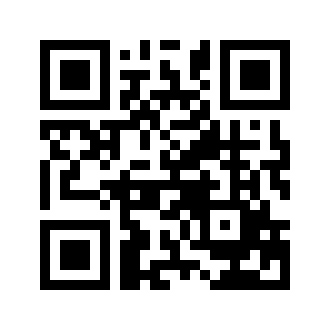 ایمیل:book@aqeedeh.combook@aqeedeh.combook@aqeedeh.combook@aqeedeh.comسایت‌های مجموعۀ موحدینسایت‌های مجموعۀ موحدینسایت‌های مجموعۀ موحدینسایت‌های مجموعۀ موحدینسایت‌های مجموعۀ موحدینwww.mowahedin.comwww.videofarsi.comwww.zekr.tvwww.mowahed.comwww.mowahedin.comwww.videofarsi.comwww.zekr.tvwww.mowahed.comwww.aqeedeh.comwww.islamtxt.comwww.shabnam.ccwww.sadaislam.comwww.aqeedeh.comwww.islamtxt.comwww.shabnam.ccwww.sadaislam.com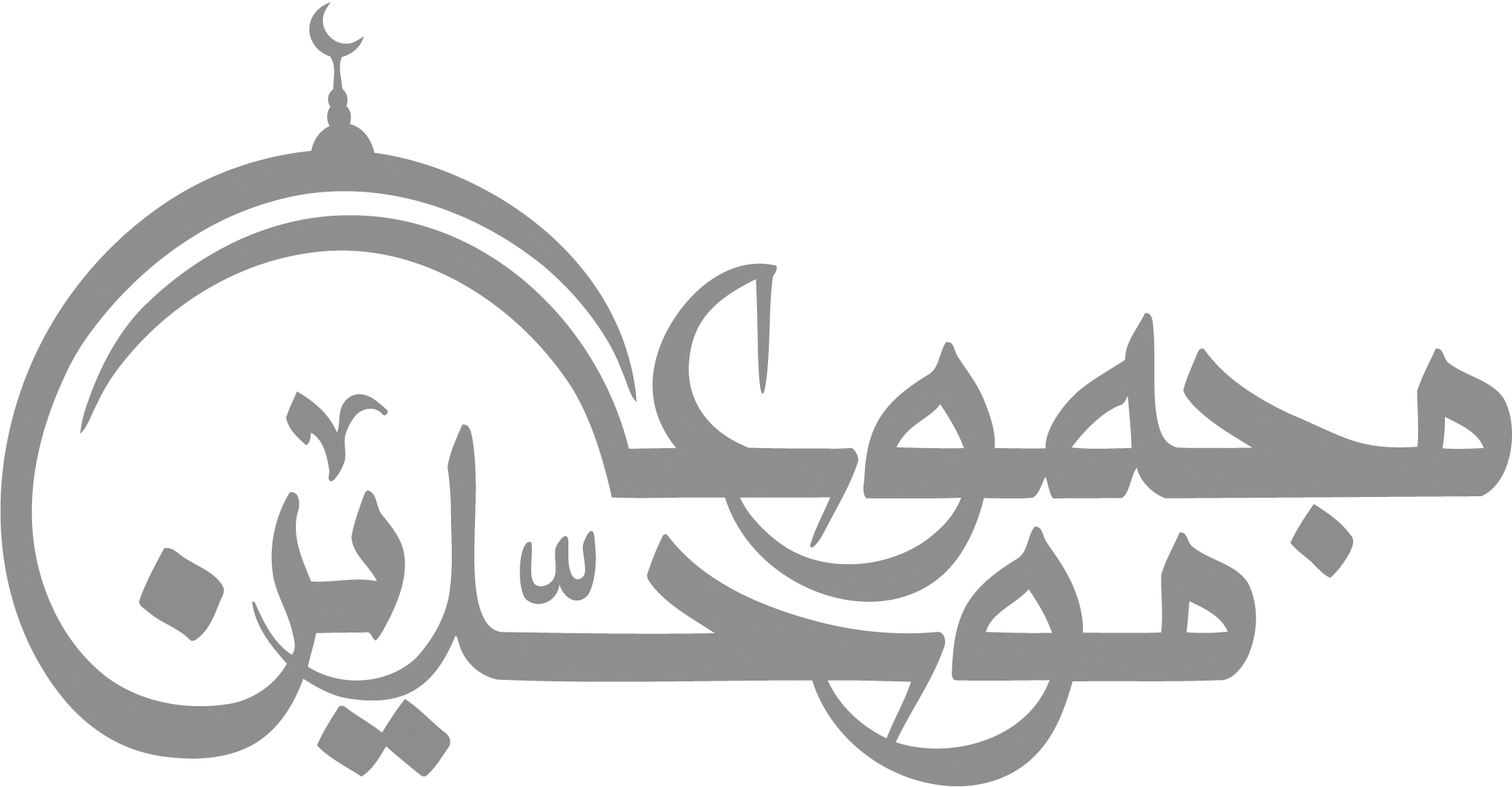 contact@mowahedin.comcontact@mowahedin.comcontact@mowahedin.comcontact@mowahedin.comcontact@mowahedin.comنَحْنُ الَّذِينَ بَايَعُوا مُحَمَّدًا
عَلَى الجِهَادِ مَا بَقِينَا أَبَدًا
نَحْنُ الَّذِينَ بَايَعُوا مُحَمَّدًا
عَلَى الإِسْلاَمِ ما بَقِينَا أَبَدًا
